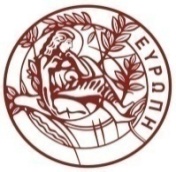 Προκήρυξη συνοπτικού διαγωνισμούγια τONΕτήσιο έλεγχο και την συντήρηση όλων των μέσων πυρασφάλειας στα κτήρια του Πανεπιστημίου Κρήτης στο Ηράκλειο.Το Πανεπιστήμιο Κρήτης, έχοντας υπ’ όψη:Α. Τις διατάξεις, όπως αυτές ισχύουν :Του Ν.Δ.87/73, του Ν.Δ. 114/74 του Ν.259/76 και της λοιπής νομοθεσίας του Παν/μίου Κρήτης,Toυ N. 4009/2011 (ΦΕΚτ.Α’ 195/2011) «Δομή, λειτουργία, διασφάλιση της ποιότητας των σπουδών και διεθνοποίηση των ανωτάτων εκπαιδευτικών ιδρυμάτων», όπως ισχύει σήμερα, Του Π.Δ. 496/1974 «Περί λογιστικού ΝΠΔΔ», όπως ισχύει σήμερα,Του Ν. 4485/2017 (ΦΕΚ τ.Β΄114/2017 «Οργάνωση και λειτουργία της ανώτατης εκπαίδευσης, ρυθμίσεις για την έρευνα και άλλες διατάξεις» όπως ισχύει σήμεραΤου Ν.4270/28-6-2014 (ΦΕΚ τ.Α΄143/28-6-2014) Αρχές δημοσιονομικής διαχείρισης και εποπτείας (ενσωμάτωση της Οδηγίας 2011/85/ΕΕ) – δημόσιο λογιστικό και άλλες διατάξεις,Του άρθρου 4 του Π.Δ. 118/07 (Φ.Ε.Κ. 150/Α') «Κανονισμός Προμηθειών Δημοσίου»,Του Ν. 3861/2010 (Φ.Ε.Κ. 112/Α') «Ενίσχυση της διαφάνειας με την υποχρεωτική ανάρτηση νόμων και πράξεων των κυβερνητικών, διοικητικών και αυτοδιοικητικών οργάνων στο διαδίκτυο "Πρόγραμμα Διαύγεια" και άλλες διατάξεις» καθώς και η τροποποίηση αυτού με το άρθρο 23 του Ν. 4210/13 (Φ.Ε.Κ. 254/Α'/21-11-2013),Του Ν. 4013/2011 (ΦΕΚ 204/Α') «Σύσταση ενιαίας Ανεξάρτητης Αρχής Δημοσίων Συμβάσεων και Κεντρικού Ηλεκτρονικού Μητρώου Δημοσίων Συμβάσεων - Αντικατάσταση του έκτου κεφαλαίου του ν. 3588/2007 (πτωχευτικός κώδικας) - Προπτωχευτική διαδικασία εξυγίανσης και άλλες διατάξεις»,Του Π.Δ. 80/2016 (ΦΕΚ τ.Α΄145/05-08-2016) «Ανάληψη υποχρεώσεων από τους Διατάκτες»,Του Π.Δ 136/2011 (ΦΕΚ τ.Α΄ 267/31-12-2011) «Καθορισμός κατώτατου ύψους των δαπανών  που ελέγχονται  από το Ελεγκτικό Συνέδριο», όπως τροποποιείται με το ΠΔ 87/2014,της με αρ. 57654 (Β’ 1781/23.5.2017) Απόφασης του Υπουργού Οικονομίας και Ανάπτυξης «Ρύθμιση ειδικότερων θεμάτων λειτουργίας και διαχείρισης του Κεντρικού Ηλεκτρονικού Μητρώου Δημοσίων Συμβάσεων (ΚΗΜΔΗΣ) του Υπουργείου Οικονομίας και Ανάπτυξης»Του Ν. 4412/2016 (ΦΕΚ τ.Α’ 147/8-8-2016) «Δημόσιες Συμβάσεις Έργων, Προμηθειών και Υπηρεσιών (Προσαρμογή στις Οδηγίες 2014/24/ΕΕ και 2014/25/ΕΕ)» όπως ισχύει σήμεραToυ N. 4250/2014 (ΦΕΚ 74/Α'/26.3.2014)«Διοικητικές Απλουστεύσεις ... και λοιπές ρυθμίσεις»,Β. Τις αποφάσεις:Την Απόφαση υπ’ αριθμ. 108169/Ζ1 (ΦΕΚ τ.Υ.Ο.Δ.Δ΄ 677/28/08/2020) διαπιστωτική πράξη της Υπουργού Παιδείας Έρευνας και Θρησκευμάτων, όπου διαπιστώνεται ότι ο Καθηγητής Γεώργιος Μ. Κοντάκης έχει εκλεγεί ως Πρύτανης του Πανεπιστημίου Κρήτης,Την απόφαση υπ’ αριθμ. 10299 (ΦΕΚτ.Β’ 4040/21-9-2020) περί ορισμού τομέων ευθύνης και αρμοδιοτήτων των Αντιπρυτάνεων του Πανεπιστημίου Κρήτης και σειρά αναπλήρωσης,Την απόφαση υπ’αριθμ. 9840 (ΦΕΚτ.Β’ 3862/10-09-2020) περί ορισμού Δευτερεύοντα Διατάκτη στο Πανεπιστήμιο Κρήτης και αναπληρωτή αυτού,Την απόφαση υπ. αριθμ. 9888/4-9-2020/ΑΔΑ: Ρ8Ξ6469Β7Γ-ΧΥΑ περί «Συγκρότηση  του Πρυτανικού  Συμβούλιου  Πανεπιστημίου Κρήτης», όπως συμπληρώθηκε με την υπ. αριθμ. 10638/22-9-2020Την υπ. αριθμ.  πρωτ.10890/28-9-2020/ΑΔΑ: 64Α1469Β7Γ-55Π απόφαση της Συγκλήτου του Πανεπιστημίου Κρήτης,  περί ανάθεσης αρμοδιοτήτων στο Πρυτανικό Συμβούλιο του Πανεπιστημίου Κρήτης, ΦΕΚ τ.Α’/4475/11-10-2020.Το αναρτημένο πρωτογενές αίτημα  στο Μητρώο Δημοσίων Συμβάσεων με ΑΔΑΜ 21REQ008006313και εγκεκριμένο αίτημα στο Μητρώο Δημοσίων Συμβάσεων, με ΑΔΑΜ το 21REQ008060495Το Απόσπασμα Πρακτικού της 276/15-01-2021 Συνεδρίασης του Πρυτανικού Συμβουλίου ΑΔΑ:Ψ3ΙΑ469Β7Γ-ΤΦΩ  σχετικά με την έγκριση της προκήρυξης του διαγωνισμού,Τις πιστώσεις του εθνικού σκέλους του Προγράμματος Δημοσίων Επενδύσεων και συγκεκριμένα του έργου της ΣΑ Ε546 με κωδικό 2020ΣΕ54600045 και τίτλο «Συντηρήσεις Υποδομών, Εγκαταστάσεων και Επιστημονικού Εξοπλισμού καθώς και Παρεμβάσεις Μικρής Κλίμακας του Πανεπιστημίου Κρήτης σε Ρέθυμνο και Ηράκλειο (π.κ. 2014ΣΕ54600012, 2014ΣΕ54600068)», με φορέα χρηματοδότησης το Υπουργείο Παιδείας και Θρησκευμάτων, Υποέργο 4 - Υπηρεσίες συντήρησης των εγκαταστάσεων του Πανεπιστημίου Κρήτης στο Ηράκλειο. ΠΡΟΚΗΡΥΣΣΕΙΣυνοπτικό διαγωνισμό με σφραγισμένες προσφορέςγια τον «Ετήσιο έλεγχο και την συντήρηση όλων των μέσων πυρασφάλειας στα κτήρια του Πανεπιστημίου Κρήτης στο Ηράκλειο», με κριτήριο κατακύρωσης την πλέον συμφέρουσα από οικονομική άποψη προσφορά μόνο βάσει τιμής. Προσφορές μπορούν να υποβληθούν μόνο για το  σύνολο των συντηρήσεων και όχι μέρος αυτών και σύμφωνα με το ΠΑΡΑΡΤΗΜΑ Β’Οι ενδιαφερόμενοι για να συμμετάσχουν στο διαγωνισμό θα πρέπει να καταθέσουν οι ίδιοι ή οι νόμιμοι εκπρόσωποί τους, με απόδειξη, την προσφορά μαζί με τα δικαιολογητικά που ζητούνται έως και την προηγούμενη της διεξαγωγής του διαγωνισμού, δηλ. στις 22/02/2021 και ώρα 14:00.Το σώμα της Διακήρυξης αναρτάται στη ∆ΙΑΥΓΕΙΑ (https://diavgeia.gov.gr),στο Κ.Η.Μ.∆.Η.Σ.(http://www.eprocurement.gov.gr) και στον ιστοχώρο του Πανεπιστημίου Κρήτης  (www.uoc.gr).Κατά τα λοιπά ο διαγωνισμός θα γίνει, σύμφωνα µε τα παρακάτω παραρτήματα που επισυνάπτονται στην παρούσα και αποτελούν αναπόσπαστο μέρος αυτής:ΠΑΡΑΡΤΗΜΑ Α΄ : Όροι διακήρυξηςΠΑΡΑΡΤΗΜΑ Β’ : . Τεχνικές ΠροδιαγραφέςΠΑΡΑΡΤΗΜΑ Γ΄ : Υποδείγματα πινάκων Τεχνικής και  Οικονομικής Προσφοράς ΠΑΡΑΡΤΗΜΑ Δ’ : Υπεύθυνες Δηλώσεις& Τ.Ε.Υ.Δ.ΠΑΡΑΡΤΗΜΑ Ε’ : Σχέδιο  σύμβασης.Ο  ΑΝΤΙΠΡΥΤΑΝΗΣΟικονομικΩΝ &Υποδομών του Πανεπιστημίου Κρήτηςκωνσταντινοσ σπανουδακησΠΑΡΑΡΤΗΜΑΤΑΠΑΡΑΡΤΗΜΑ Α’ΟΡΟΙ ΔΙΑΚΗΡΥΞΗΣΠΑΡΑΡΤΗΜΑ  B:  ΤΕΧΝΙΚΗ ΠΕΡΙΓΡΑΦΗ Η παρούσα Τεχνική Περιγραφή αφορά: (Α)   στον έλεγχο, συντήρηση, αναγόμωση και υδραυλική δοκιμή των πυροσβεστήρων, καθώς και στην προμήθεια και εγκατάσταση ανταλλακτικών και νέων πυροσβεστήρων.(Β)    στον έλεγχο των συστημάτων αυτόματης κατάσβεσης, ήτοι, της καλής λειτουργίας των αντλιών πυρόσβεσης, των συστημάτων τοπικής εφαρμογής, των ακροφυσίων και των στομίων κατάσβεσης. (Γ) στον έλεγχο των συστημάτων πυρανίχνευσης (πυρανιχνευτές, καλωδιώσεις, πίνακες πυρασφάλειας, μπουτόν συναγερμού, φαροσειρήνεςκ.λ.π.).Ο συνολικός προϋπολογισμός είναι 28.000,00 € συμπεριλαμβανομένου του ΦΠΑ 24%.Ειδικότερα για την ενότητα (Α):Ο ανάδοχος υποχρεούται με δική του ευθύνη και έξοδα, να προβαίνει σταδιακά, (μετά από συνεννόηση με τους υπευθύνους των κτηρίων) στη συλλογή και στην επανατοποθέτηση των πυροσβεστήρων στη θέση τους, χωρίς να παρενοχλεί τις πανεπιστημιακές δραστηριότητες ή να θέτει σε κίνδυνο τις κτιριακές εγκαταστάσεις και το προσωπικό. Σε καμία περίπτωση δεν μπορούν να παραμένουν ακάλυπτα τα κτήρια ή τμήματα αυτών. Η επανατοποθέτησή τους να γίνεται στις προκαθορισμένες θέσεις των πυροσβεστήρων σε κάθε κτήριο ανάλογα με τον κωδικό της κάθε φιάλης. Όπου δεν υπάρχει σήμανση των θέσεων ή των φιαλών, να γίνει ευκρινώς από τον ανάδοχο (σύμφωνα με σχετική σημείωση του υποδείγματος Νο-2)Οι πυροσβεστήρες σκόνης των 6 kgr για τους οποίους απαιτείται υδραυλική δοκιμή και αναγόμωση ή έχει παρέλθει ο χρόνος ζωής τους, δεν θα συντηρηθούν αλλά θα αντικατασταθούν με νέους (η αντικατάσταση έχει συνυπολογιστεί στους πίνακες του υποδείγματος Νο 1).Κατά την παραλαβή των δοχείων, η Τεχνική Υπηρεσία, έχει το δικαίωμα να λειτουργήσει δειγματοληπτικά μέρος των πυροσβεστήρων για να εξακριβώσει την καλή λειτουργία τους. Το δείγμα αυτό μπορεί να φτάσει μέχρι το 5% του αριθμού των πυροσβεστήρων σκόνης που επανελέγχτηκαν – αναγομώθηκαν και 2% από τους πυροσβεστήρες CO2. Η αναγόμωση των πυροσβεστήρων που θα δοκιμαστούν, θα επιβαρύνει τον ανάδοχο.Η Τεχνική Υπηρεσία διατηρεί το δικαίωμα χημικής ανάλυσης (σύμφωνα με τις ισχύουσες προδιαγραφές) της νέας σκόνης που θα τοποθετηθεί καθώς και του CO2.Η Τεχνική Υπηρεσία διατηρεί το δικαίωμα επίσκεψης στο χώρο όπου πραγματοποιείται ο επανέλεγχος – αναγόμωσης.Στο τέλος του εξαμήνου από την υπογραφή της σύμβασης και μετά από τον σχετικό έλεγχο και αναγόμωση σε όλα τα κτήρια, να παραδοθεί στην Τεχνική Υπηρεσία πίνακας καταγραφής ανά κτήριο, σε έντυπη και ηλεκτρονική μορφή (excel), όλων των πυροσβεστήρων όπως το επισυναπτόμενο υπόδειγμα Νο 2.Ειδικότερα για την ενότητα (Β):Για τον έλεγχο των συστημάτων αυτόματης κατάσβεσης προβλέπεται:Έλεγχος των αντλιών κατάσβεσης με νερό (ηλεκτροκίνητη αντλία, πετρελαιοκίνητη αντλία, αντλία Jockey, αυτοματισμός λειτουργίας ήτοι χειροκίνητη και αυτόματη εκκίνηση των αντλιών).Δειγματοληπτική (κατά τον νόμο) δοκιμή αριθμού πυροσβεστικών φωλεών.  Έλεγχος όλων των συστημάτων τοπικής κατάσβεσης στους μηχανολογικούς χώρους (Υποσταθμοί ΜΤ) και στα μαγειρεία.Ειδικότερα για την ενότητα (Γ):Στο παρόν αντικείμενο συμπεριλαμβάνεται και το κόστος αντικατάστασης των μπαταριών στον κάθε πίνακα πυρανίχνευσης, εάν απαιτηθεί από τον έλεγχο.Επίσης:Οι προσφορές να κατατεθούν ανά ενότητα (Α,Β,Γ,Δ) και  σύμφωνα με τα επισυναπτόμενα υποδείγματα.Ο ανάδοχος υποχρεούται με δική του ευθύνη να εφαρμόζει την εκάστοτε ισχύουσα νομοθεσία και να ενημερώνει εγγράφως την Τεχνική Υπηρεσία για οποιαδήποτε τροποποίησή της.Όλες οι εργασίες θα εκτελούνται σύμφωνα με τους ισχύοντες κανονισμούς ηλεκτρικών εγκαταστάσεων, κατόπιν συνεννοήσεως με τον υπεύθυνο τεχνικό των κτηρίων και με την ελάχιστη δυνατή όχληση του διδακτικού και ερευνητικού έργου.Ο ανάδοχος υποχρεούται να τηρεί όλους τους κανόνες ασφαλείας και να χρησιμοποιεί το κατά νόμο κατάλληλο προσωπικό.Εργασίες που δεν θα πραγματοποιηθούν ή υλικά και ανταλλακτικά που δεν θα απαιτηθούν τελικά, δεν θα τιμολογηθούν. Αρμόδιος να αποφασίσει γι’ αυτά, είναι η Τεχνική Υπηρεσία ή ο Φορέας ελέγχου, που εποπτεύει το Κέντρο Επανελέγχου. Αν για παράδειγμα κριθεί ακατάλληλη μια φιάλη έπειτα από τον μακροσκοπικό έλεγχο, αυτή δεν θα υποστεί την υδραυλική δοκιμή ούτε φυσικά θα αναγομωθεί αφού πρέπει να καταστραφεί. Όλα τα υλικά που θα χρησιμοποιηθούν να είναι ομοιογενή με τα ήδη υπάρχοντα στις εγκαταστάσεις, αξιόπιστα και καινούργια. Θα είναι πιστοποιημένα σύμφωνα με τις διατάξεις της κείμενης νομοθεσίας για την ασφάλεια. Να περιγραφούν αναλυτικά και να δηλωθεί ο οίκος κατασκευής.Ο ανάδοχος είναι υπεύθυνος και υπόλογος για κάθε ζημία που θα προκαλέσει σε πρόσωπα ή πράγματα κατά τη διάρκεια των εργασιών ή εξαιτίας αυτών (π.χ. μη τήρηση των κανόνων ασφαλείας ή κακοτεχνίας).Ο ανάδοχος μετά τον έλεγχο θα παραδώσει βεβαίωση  καλής λειτουργίας για τα συστήματα τα οποία διαπίστωσε ότι λειτουργούν άρτια, που θα είναι υπογεγραμμένη από διπλωματούχο Μηχανολόγο ή Ηλεκτρολόγο Μηχανικό. Σε αυτά για τα οποία θα διαπιστωθεί ότι υπολειτουργούν ή έχουν ελλείψεις, ή δεν λειτουργούν, θα προτείνει με τεχνική έκθεση τον περεταίρω έλεγχο που πρέπει να πραγματοποιηθεί, πχ έλεγχος και αντικατάσταση καλωδίων, ή τα εξαρτήματα που θα πρέπει να αντικατασταθούν.Για την αντικειμενική αξιολόγηση των προσφορών απαιτείται η επίσκεψη στους χώρους του Π.Κ. στο Ηράκλειο για την γνώση των τοπικών συνθηκών, μετά από συνεννόηση με τους υπευθύνους των κτηρίων και στα τηλέφωνα 2810.39.3101 κος Κρασσάς (για τις εγκαταστάσεις του Π.Κ. της Λ. Κνωσού), 2810.39.4006 ή 7 ή 8  κος Καρκαβάτσος (για τις εγκαταστάσεις του Π.Κ. στην περιοχή Βουτών) και κα 2810.39.3632 κος Πουλακάκης (για τις εγκαταστάσεις του Μουσείου Φυσικής Ιστορίας επί της  Σοφοκλή Βενιζέλου) όλες τις εργάσιμες ημέρες των Δημοσίων Υπηρεσιών, από 08.00 πμ έως 15.00 μμ. Κάθε επίσκεψη τεχνικών του αναδόχου, θα γίνεται κυρίως τις εργάσιμες μέρες και ώρες πάντα σε συνεννόηση με τον υπεύθυνο τεχνικό του κτηρίου.Ο προσφέρων οφείλει να προσκομίσει υπεύθυνη δήλωση, στην οποία να δηλώνει : 1. Ότι αποδέχεται πλήρως και ανεπιφυλάκτως όλους τους όρους της διακήρυξης. 2. Ότι έχει το νόμιμο δικαίωμα και τα προσόντα να εκτελεί:Τον έλεγχο, συντήρηση, αναγόμωση, υδραυλική δοκιμή και την προμήθεια & εγκατάσταση νέων πυροσβεστήρων ή φθαρμένων εξαρτημάτων, σύμφωνα με την ισχύουσα νομοθεσία. Πρέπει να διαθέτει άδεια λειτουργίας πιστοποιημένου εργαστηρίου ελέγχου και συντήρησης πυροσβεστήρων από τη Διεύθυνση Βιομηχανίας και Έγκριση κανονισμού λειτουργίας Κέντρου Επανελέγχου χαλύβδινων φιαλών με ραφή και άνευ ραφής για την ενότητα Α. Στην περίπτωση που δεν διαθέτει Έγκριση Κανονισμού Λειτουργίας Κέντρου Επανελέγχου Χαλύβδινων Φιαλών θα πρέπει να προσκομίσει βεβαίωση συνεργασίας επιχείρησης που τη διαθέτει. Για τα παραπάνω πρέπει να προσκομιστούν τα αντίστοιχα πιστοποιητικά και οι άδειες λειτουργίας. Έλλειψη των παραπάνω επιφέρει ποινή αποκλεισμού από τον Διαγωνισμό.Τον έλεγχο και τη συντήρηση συστημάτων αυτόματης κατάσβεσης και ανίχνευσης, εργασίες που πρέπει να πραγματοποιούνται από μηχανολόγο μηχανικό ή ηλεκτρολόγο μηχανικό, άρα ο προσφέρων θα πρέπει να είναι κάτοχος της αντίστοιχης ειδικότητας ή να είναι τεχνική εταιρεία που απασχολεί το προσωπικό με τις ειδικότητες αυτές το οποίο θα πραγματοποιήσει τους ελέγχους. Έλλειψη των παραπάνω επιφέρει ποινή αποκλεισμού από τον Διαγωνισμό.1.  Ότι όλα τα υλικά που θα χρησιμοποιήσει, θα είναι πιστοποιημένα και θα έχουν σήμανση CE.2. Ότι θα παραδώσει στην Υπηρεσία τις τεχνικές εκθέσεις των ελέγχων και τις υπεύθυνες δηλώσεις καλής λειτουργίας, υπογεγραμμένες από διπλωματούχο Μηχανολόγο ή Ηλεκτρολόγο Μηχανικό, όποιος θα είναι ο ίδιος ο προσφέρων ή θα αποτελεί προσωπικό του εγγεγραμμένο στους πίνακες προσωπικού. 3. Ότι είναι γνώστης των τοπικών συνθηκών.4. Ότι είναι φορολογικά και ασφαλιστικά ενήμερος Η μη συμμόρφωση με τα παραπάνω συνεπάγεται ποινή αποκλεισμού από τον Διαγωνισμό.Δικαιολογητικά ΣυμμετοχήςΟ προσφέρων και υποψήφιος Ανάδοχος οφείλει να προσκομίσει:Άδεια λειτουργίας εργαστηρίου συντήρησης πυροσβεστήρων.Άδεια λειτουργίας κέντρου επανελέγχου φιαλών του προσφέροντος ή συνεργαζόμενης εταιρείας. Πιστοποιητικά εγγραφής στο Τεχνικό Επιμελητήριο και στο Εμπορικό Επιμελητήριο και αντίγραφο των ΚΑΔ από το taxisnet, όπου θα αποδεικνύονται οι σχετικές δραστηριότητες, ελέγχου & αναγόμωσης πυροσβεστήρων καθώς και συντήρησης- ελέγχου -εγκατάστασης –κατασκευής συστημάτων πυροπροστασίας, τα οποία θα πρέπει να υφίστανται τουλάχιστον 12 μήνες πριν την παρούσα.Πιστοποιητικό 	ISO9001:2015 Διαχείρισης Ποιότητας & Μελέτης-Εγκατάστασης-Συντήρησης Συστημάτων Πυροπροστασίας. Μία τουλάχιστον αντίστοιχη σύμβαση αντίστοιχου αντικείμενο που έχει εκτελεστεί την προηγμένη διετία.Η μη προσκόμιση των παραπάνω συνεπάγεται ποινή αποκλεισμού από τον Διαγωνισμό.Μετά το πέρας των εργασιών, θα παραδοθούν στην Τεχνική Υπηρεσία από τον ανάδοχο οι αναλυτικές τεχνικές εκθέσεις με τα αποτελέσματα των ελέγχων και οι τυχόν προτάσεις του για περαιτέρω επισκευές. Με την έκδοση των σχετικών τιμολογίων, θα παραδοθούν επίσης και οι υπεύθυνες δηλώσεις καλής λειτουργίας υπογεγραμμένες από διπλωματούχο Μηχανολόγο ή Ηλεκτρολόγο Μηχανικό.Για περισσότερες τεχνικές πληροφορίες οι ενδιαφερόμενοι μπορούν να απευθύνονται όλες τις εργάσιμες ημέρες των Δημοσίων Υπηρεσιών, από 08.00 πμ έως 15.00 μμ, στα γραφεία της Υποδιεύθυνσης Τεχνικών Έργων του Πανεπιστημίου Κρήτης στο Ηράκλειο και στο τηλέφωνο 2810.39.3127 κος Χαράλαμπος ΚυριακάκηςΣυγκεντρωτικός Πίνακας Προσφοράς (με μεταφορά των παραπάνω ποσών Α-1-2-3, Β, Γ)…………………………………ΠΑΡΑΡΤΗΜΑ  ΓΥΠΟΔΕΙΓΜΑΤΑ ΤΕΧΝΙΚΗΣ ΚΑΙ ΟΙΚΟΝΟΜΙΚΗΣ  ΠΡΟΣΦΟΡΑΣ1.ΠΙΝΑΚΑΣ ΤΕΧΝΙΚΗΣ ΠΡΟΣΦΟΡΑΣΔΙΑΓΩΝΙΖΟΜΕΝΟΣ ……………………Α. ΕΤΗΣΙΑ ΣΥΝΤΗΡΗΣΗ ΠΥΡΟΣΒΕΣΤΗΡΩΝΑ1.   Εργασίες Συντήρησης ΠυροσβεστήρωνΑ2. Υλικά Αναγόμωσης ΠυροσβεστήρωνΒ. Έλεγχος Συστημάτων Αυτόματης ΚατάσβεσηςΓ. Έλεγχος Συστημάτων Πυρανίχνευσης και Αναγγελίας ΠυρκαγιάςΗΜΕΡΟΜΗΝΙΑ ……………………ΥΠΟΓΡΑΦΗ………………………2.ΠΙΝΑΚΑΣ ΟΙΚΟΝΟΜΙΚΗΣ ΠΡΟΣΦΟΡΑΣ ΔΙΑΓΩΝΙΖΩΜΕΝΟΣ ……………..Συγκεντρωτικός Πίνακας Προσφοράς (με μεταφορά των παραπάνω ποσών Α-1-2-3, Β, Γ)ΗΜΕΡΟΜΗΝΙΑ ……………………ΥΠΟΓΡΑΦΗ………………………ΠΑΡΑΡΤΗΜΑ Δ’ ΥΠΕΥΘΥΝΕΣ  ΔΗΛΩΣΕΙΣ  ΚΑΙ  Τ.Ε.Υ.Δ.ΥΠΕΥΘΥΝΗ ΔΗΛΩΣΗ Ι(άρθρο 8 Ν.1599/1986)Η ακρίβεια των στοιχείων που υποβάλλονται με αυτή τη δήλωση μπορεί να ελεγχθεί με βάση το αρχείο άλλων υπηρεσιών (άρθρο 8 παρ. 4 Ν. 1599/1986Ημερομηνία:__/__/2021Ο – Η Δηλ_____. (Υπογραφή)(1) Αναγράφεται από τον ενδιαφερόμενο πολίτη ή Αρχή ή η Υπηρεσία του δημόσιου τομέα, που απευθύνεται η αίτηση.(2) Αναγράφεται ολογράφως. (3) «Όποιος εν γνώσει του δηλώνει ψευδή γεγονότα ή αρνείται ή αποκρύπτει τα αληθινά με έγγραφη υπεύθυνη δήλωση του άρθρου 8 τιμωρείται με φυλάκιση τουλάχιστον τριών μηνών. Εάν ο υπαίτιος αυτών των πράξεων σκόπευε να προσπορίσει στον εαυτόν του ή σε άλλον περιουσιακό όφελος βλάπτοντας τρίτον ή σκόπευε να βλάψει άλλον, τιμωρείται με κάθειρξη μέχρι 10 ετών.(4) Σε περίπτωση ανεπάρκειας χώρου η δήλωση συνεχίζεται στην πίσω όψη της και υπογράφεται από τον δηλούντα ή την δηλούσα. ΥΠΕΥΘΥΝΗ ΔΗΛΩΣΗ ΙΙ(άρθρο 8 Ν.1599/1986)Η ακρίβεια των στοιχείων που υποβάλλονται με αυτή τη δήλωση μπορεί να ελεγχθεί με βάση το αρχείο άλλων υπηρεσιών (άρθρο 8 παρ. 4 Ν. 1599/1986)Ημερομηνία:        __/__/2021Ο – Η Δηλ_____. (Υπογραφή)(1) Αναγράφεται από τον ενδιαφερόμενο πολίτη ή Αρχή ή η Υπηρεσία του δημόσιου τομέα, που απευθύνεται η αίτηση.(2) Αναγράφεται ολογράφως. (3) «Όποιος εν γνώσει του δηλώνει ψευδή γεγονότα ή αρνείται ή αποκρύπτει τα αληθινά με έγγραφη υπεύθυνη δήλωση του άρθρου 8 τιμωρείται με φυλάκιση τουλάχιστον τριών μηνών. Εάν ο υπαίτιος αυτών των πράξεων σκόπευε να προσπορίσει στον εαυτόν του ή σε άλλον περιουσιακό όφελος βλάπτοντας τρίτον ή σκόπευε να βλάψει άλλον, τιμωρείται με κάθειρξη μέχρι 10 ετών.(4) Σε περίπτωση ανεπάρκειας χώρου η δήλωση συνεχίζεται στην πίσω όψη της και υπογράφεται από τον δηλούντα ή την δηλούσα.ΤΥΠΟΠΟΙΗΜΕΝΟ ΕΝΤΥΠΟ ΥΠΕΥΘΥΝΗΣ ΔΗΛΩΣΗΣ (TEΥΔ)[άρθρου 79 παρ. 4 ν. 4412/2016 (Α 147)]για διαδικασίες σύναψης δημόσιας σύμβασης κάτω των ορίων των οδηγιώνΜέρος Ι: Πληροφορίες σχετικά με την αναθέτουσα αρχή/αναθέτοντα φορέα  και τη διαδικασία ανάθεσηςΠαροχή πληροφοριών δημοσίευσης σε εθνικό επίπεδο, με τις οποίες είναι δυνατή η αδιαμφισβήτητη ταυτοποίηση της διαδικασίας σύναψης δημόσιας σύμβασης:ΟΛΕΣ ΟΙ ΥΠΟΛΟΙΠΕΣ ΠΛΗΡΟΦΟΡΙΕΣ ΣΕ ΚΑΘΕ ΕΝΟΤΗΤΑ ΤΟΥ ΤΕΥΔ ΘΑ ΠΡΕΠΕΙ ΝΑ ΣΥΜΠΛΗΡΩΘΟΥΝ ΑΠΟ ΤΟΝ ΟΙΚΟΝΟΜΙΚΟ ΦΟΡΕΑΜέρος II: Πληροφορίες σχετικά με τον οικονομικό φορέαΑ: Πληροφορίες σχετικά με τον οικονομικό φορέαΒ: Πληροφορίες σχετικά με τους νόμιμους εκπροσώπους του οικονομικού φορέαΚατά περίπτωση, αναφέρετε το όνομα και τη διεύθυνση του προσώπου ή των προσώπων που είναι αρμόδια/εξουσιοδοτημένα να εκπροσωπούν τον οικονομικό φορέα για τους σκοπούς της παρούσας διαδικασίας ανάθεσης δημόσιας σύμβασης:Γ: Πληροφορίες σχετικά με τη στήριξη στις ικανότητες άλλων ΦΟΡΕΩΝΕάν ναι, επισυνάψτε χωριστό έντυπο ΤΕΥΔ με τις πληροφορίες που απαιτούνται σύμφωνα με τις ενότητες Α και Β του παρόντος μέρους και σύμφωνα με το μέρος ΙΙΙ, για κάθε ένα από τους σχετικούς φορείς, δεόντως συμπληρωμένο και υπογεγραμμένο από τους νομίμους εκπροσώπους αυτών. Επισημαίνεται ότι θα πρέπει να περιλαμβάνονται επίσης το τεχνικό προσωπικό ή οι τεχνικές υπηρεσίες, είτε ανήκουν απευθείας στην επιχείρηση του οικονομικού φορέα είτε όχι, ιδίως οι υπεύθυνοι για τον έλεγχο της ποιότητας και, όταν πρόκειται για δημόσιες συμβάσεις έργων, το τεχνικό προσωπικό ή οι τεχνικές υπηρεσίες που θα έχει στη διάθεσή του ο οικονομικός φορέας για την εκτέλεση της σύμβασης. Εφόσον είναι σχετικές για την ειδική ικανότητα ή ικανότητες στις οποίες στηρίζεται ο οικονομικός φορέας, παρακαλείσθε να συμπεριλάβετε τις πληροφορίες που απαιτούνται σύμφωνα με τα μέρη IV και V για κάθε ένα από τους οικονομικούς φορείς.Δ: Πληροφορίες σχετικά με υπεργολάβους στην ικανότητα των οποίων δεν στηρίζεται ο οικονομικός φορέας(Η παρούσα ενότητα συμπληρώνεται μόνον εφόσον οι σχετικές πληροφορίες απαιτούνται ρητώς από την αναθέτουσα αρχή ή τον αναθέτοντα φορέα) Εάν η αναθέτουσα αρχή ή ο αναθέτων φορέας ζητούν ρητώς αυτές τις πληροφορίες (κατ' εφαρμογή του άρθρου 131 παρ. 5 ή εφόσον ο προσφέρων / υποψήφιος οικονομικός φορέας  προτίθεται να αναθέσει σε τρίτους υπό μορφή υπεργολαβίας τμήμα της σύμβασης που υπερβαίνει το ποσοστό του 30% της συνολικής αξίας της σύμβασης σύμφωνα με το άρθρο 131 παρ. 6 και 7, επιπλέον των πληροφοριών που προβλέπονται στην παρούσα ενότητα, παρακαλείσθε να παράσχετε τις πληροφορίες που απαιτούνται σύμφωνα με τις ενότητες Α και Β του παρόντος μέρους και σύμφωνα με το μέρος ΙΙΙ για κάθε υπεργολάβο (ή κατηγορία υπεργολάβων). Μέρος III: Λόγοι αποκλεισμούΑ: Λόγοι αποκλεισμού που σχετίζονται με ποινικές καταδίκεςΣτο άρθρο 73 παρ. 1 ορίζονται οι ακόλουθοι λόγοι αποκλεισμού:συμμετοχή σε εγκληματική οργάνωση·δωροδοκία,·απάτη·τρομοκρατικά εγκλήματα ή εγκλήματα συνδεόμενα με τρομοκρατικές δραστηριότητες·νομιμοποίηση εσόδων από παράνομες δραστηριότητες ή χρηματοδότηση της τρομοκρατίας·παιδική εργασία και άλλες μορφές εμπορίας ανθρώπων.Β: Λόγοι που σχετίζονται με την καταβολή φόρων ή εισφορών κοινωνικής ασφάλισης Γ: Λόγοι που σχετίζονται με αφερεγγυότητα, σύγκρουση συμφερόντων ή επαγγελματικό παράπτωμαΜέρος IV: Κριτήρια επιλογήςΌσον αφορά τα κριτήρια επιλογής (ενότητα  ή ενότητες Α έως Δ του παρόντος μέρους), ο οικονομικός φορέας δηλώνει ότι: α: Γενική ένδειξη για όλα τα κριτήρια επιλογήςΟ οικονομικός φορέας πρέπει να συμπληρώσει αυτό το πεδίο μόνο στην περίπτωση που η αναθέτουσα αρχή ή ο αναθέτων φορέας έχει δηλώσει στη σχετική διακήρυξη ή στην πρόσκληση ή στα έγγραφα της σύμβασης που αναφέρονται στην διακήρυξη, ότι ο οικονομικός φορέας μπορεί να συμπληρώσει μόνο την Ενότητα a του Μέρους ΙV χωρίς να υποχρεούται να συμπληρώσει οποιαδήποτε άλλη ενότητα του Μέρους ΙV:Α: ΚαταλληλότηταΟ οικονομικός φορέας πρέπει να  παράσχει πληροφορίες μόνον όταν τα σχετικά κριτήρια επιλογής έχουν προσδιοριστεί από την αναθέτουσα αρχή ή τον αναθέτοντα φορέα στη σχετική διακήρυξη ή στην πρόσκληση ή στα έγγραφα της σύμβασης που αναφέρονται στην διακήρυξη. Β: Τεχνική και επαγγελματική ικανότηταΟ οικονομικός φορέας πρέπει να παράσχει πληροφορίες μόνον όταν τα σχετικά κριτήρια επιλογής έχουν οριστεί από την αναθέτουσα αρχή ή τον αναθέτοντα φορέα  στη σχετική διακήρυξη ή στην πρόσκληση ή στα έγγραφα της σύμβασης που αναφέρονται στη διακήρυξη .Μέρος VI: Τελικές δηλώσειςΟ κάτωθι υπογεγραμμένος, δηλώνω επισήμως ότι τα στοιχεία που έχω αναφέρει σύμφωνα με τα μέρη Ι – IV ανωτέρω είναι ακριβή και ορθά και ότι έχω πλήρη επίγνωση των συνεπειών σε περίπτωση σοβαρών ψευδών δηλώσεων.Ο κάτωθι υπογεγραμμένος, δηλώνω επισήμως ότι είμαισε θέση, κατόπιν αιτήματος και χωρίς καθυστέρηση, να προσκομίσω τα πιστοποιητικά και τις λοιπές μορφές αποδεικτικών εγγράφων που αναφέρονται, εκτός εάν :α) η αναθέτουσα αρχή ή ο αναθέτων φορέας έχει τη δυνατότητα να λάβει τα σχετικά δικαιολογητικά απευθείας με πρόσβαση σε εθνική βάση δεδομένων σε οποιοδήποτε κράτος μέλος αυτή διατίθεται δωρεάν.β) η αναθέτουσα αρχή ή ο αναθέτων φορέας έχουν ήδη στην κατοχή τους τα σχετικά έγγραφα.Ο κάτωθι υπογεγραμμένος δίδω επισήμως τη συγκατάθεσή μου στο Πανεπιστήμιο Κρήτης, προκειμένου να αποκτήσει πρόσβαση σε δικαιολογητικά των πληροφοριών τις οποίες έχω υποβάλλει στ... [να προσδιοριστεί το αντίστοιχο μέρος/ενότητα/σημείο] του παρόντος Τυποποιημένου Εντύπου Υπεύθυνης Δήλωσης για τους σκοπούς τ... [προσδιορισμός της διαδικασίας προμήθειας: (συνοπτική περιγραφή, παραπομπή στη δημοσίευση στον εθνικό τύπο, έντυπο και ηλεκτρονικό, αριθμός αναφοράς)].Ημερομηνία, τόπος και, όπου ζητείται ή είναι απαραίτητο, υπογραφή(-ές): [……]   Ηράκλειο 08/02/2021ΑΡΙΘΜΟΣ ΔΙΑΚΗΡΥΞΗΣ:1453Ηράκλειο 08/02/2021ΑΡΙΘΜΟΣ ΔΙΑΚΗΡΥΞΗΣ:1453ΥΠΟΔ/ΝΣΗ ΟΙΚΟΝΟΜΙΚΗΣ Ηράκλειο 08/02/2021ΑΡΙΘΜΟΣ ΔΙΑΚΗΡΥΞΗΣ:1453ΔΙΑΧΕΙΡΙΣΗΣ Ηράκλειο 08/02/2021ΑΡΙΘΜΟΣ ΔΙΑΚΗΡΥΞΗΣ:1453ΤΜΗΜΑ ΠΡΟΜΗΘΕΙΩΝΗράκλειο 08/02/2021ΑΡΙΘΜΟΣ ΔΙΑΚΗΡΥΞΗΣ:1453Κτήριο Διοίκησης Πανεπιστημιούπολη Βουτών700 13  ΗράκλειοΤηλ. 2810 393146E-mail: kmanousel@uoc.grΗράκλειο 08/02/2021ΑΡΙΘΜΟΣ ΔΙΑΚΗΡΥΞΗΣ:1453Τόπος ΔιαγωνισμούΧρόνος Διενέργειας ΔιαγωνισμούΧρόνος Διενέργειας ΔιαγωνισμούΚριτήριο ΚατακύρωσηςΠροϋπολογισμός Δαπάνης(συμπ/νου ΦΠΑ 24%)Υποδιεύθυνση Οικονομικής Διαχείρισης του Πανεπιστημίου Κρήτης,Τμήμα Προμηθειών - κτήριο Διοίκησης Ι – Πανεπιστημιούπολη Βουτών, ΗράκλειοΗμερομηνία23/2/2021Πλέον συμφέρουσα από οικονομική άποψη προσφοράμόνο βάσει τιμής28.000,00€Υποδιεύθυνση Οικονομικής Διαχείρισης του Πανεπιστημίου Κρήτης,Τμήμα Προμηθειών - κτήριο Διοίκησης Ι – Πανεπιστημιούπολη Βουτών, ΗράκλειοΗμέραΤρίτηΠλέον συμφέρουσα από οικονομική άποψη προσφοράμόνο βάσει τιμής28.000,00€Υποδιεύθυνση Οικονομικής Διαχείρισης του Πανεπιστημίου Κρήτης,Τμήμα Προμηθειών - κτήριο Διοίκησης Ι – Πανεπιστημιούπολη Βουτών, ΗράκλειοΏρα10:00Πλέον συμφέρουσα από οικονομική άποψη προσφοράμόνο βάσει τιμής28.000,00€Αναθέτουσα ΑρχήΑναθέτουσα ΑρχήΠανεπιστήμιο ΚρήτηςΠανεπιστήμιο ΚρήτηςΚωδικός NUTSΚωδικός NUTSEL431EL431Τίτλος προμήθειαςΤίτλος προμήθειαςΕτήσιος έλεγχος και συντήρηση όλων των μέσων πυρασφάλειας στο κτήρια το Πανεπιστημίου Κρήτης στο ΗράκλειοΕτήσιος έλεγχος και συντήρηση όλων των μέσων πυρασφάλειας στο κτήρια το Πανεπιστημίου Κρήτης στο ΗράκλειοΠροϋπολογισμός Δαπάνης συμπ/νου ΦΠΑΠροϋπολογισμός Δαπάνης συμπ/νου ΦΠΑ28.000,00€ 28.000,00€ ΧρηματοδότησηΧρηματοδότησηΔημόσιες ΕπενδύσειςΣΑ Ε546 με κωδικό 2020ΣΕ54600045Εγκεκριμένο με ΑΔΑΜ 21REQ008060495Δημόσιες ΕπενδύσειςΣΑ Ε546 με κωδικό 2020ΣΕ54600045Εγκεκριμένο με ΑΔΑΜ 21REQ008060495Τεχνικές ΠληροφορίεςΤεχνικές ΠληροφορίεςΧ. Κυριακάκης τηλ. 2810 393127 και στο email:kyriakakis@uoc.grΧ. Κυριακάκης τηλ. 2810 393127 και στο email:kyriakakis@uoc.grΔιοικητικές ΠληροφορίεςΔιοικητικές ΠληροφορίεςΤυχόν διευκρινήσεις σχετικά µε τους όρους της Διακήρυξης θα παρέχονται από το τμήμα Προμηθειών της Υποδιεύθυνσης της Οικονομικής Διαχείρισης του Πανεπιστημίου Κρήτης στο Ηράκλειο, Κτήριο Διοίκησης Ι, Πανεπιστημιούπολη Βουτών Ηράκλειο, και στο τηλέφωνο 2810393136(Αικατερίνη Μανουσέλη) και email: kmanousel@uoc.grΤυχόν διευκρινήσεις σχετικά µε τους όρους της Διακήρυξης θα παρέχονται από το τμήμα Προμηθειών της Υποδιεύθυνσης της Οικονομικής Διαχείρισης του Πανεπιστημίου Κρήτης στο Ηράκλειο, Κτήριο Διοίκησης Ι, Πανεπιστημιούπολη Βουτών Ηράκλειο, και στο τηλέφωνο 2810393136(Αικατερίνη Μανουσέλη) και email: kmanousel@uoc.grΤόπος Υποβολής ΠροσφορώνΤόπος Υποβολής ΠροσφορώνΠανεπιστημιούπολη Βουτών Ηράκλειο, Κτήριο Διοίκησης Ι, Ισόγειο, γραφείο 20, Τμήμα ΠρωτοκόλλουΠανεπιστημιούπολη Βουτών Ηράκλειο, Κτήριο Διοίκησης Ι, Ισόγειο, γραφείο 20, Τμήμα ΠρωτοκόλλουΔικαιούμενοι συμμετοχήςΔικαιούμενοι συμμετοχήςΥποψήφιοι ή προσφέροντες και, σε περίπτωση ενώσεων, τα µέλη αυτών μπορούννα είναι φυσικά ή νομικά πρόσωπα εγκατεστημένα σεκράτος-μέλος της Ένωσηςκράτος-µέλος του Ευρωπαϊκού Οικονομικού Χώρου (Ε.Ο.Χ.)τρίτες χώρες που έχουν υπογράψει και κυρώσει τη Συμφωνία Δημοσίων Συμβάσεωντρίτες χώρες που έχουν συνάψει διμερείς ή πολυμερείς συμφωνίες µε την Ένωση.Οι υποψήφιοι ή προσφέροντες δεν θα πρέπει να εμπίπτουν σε κατάσταση σύγκρουσης συμφερόντων όπως αυτή ορίζεται στο άρθρο 24 του Ν. 4412/2016. Για τους υποψηφίους ή προσφέροντες δε θα πρέπει να συντρέχει κανένας λόγος αποκλεισμού από αυτούς που αναφέρονται στο άρθρο 73, 74 και 75παρ.2 του Ν. 4412/2016.Οι υποψήφιοι ή προσφέροντες δεν θα πρέπει να εμπίπτουν σε κατάσταση σύγκρουσης συμφερόντων όπως αυτή ορίζεται στο άρθρο 24 του Ν. 4412/2016. ΛΟΓΟΙ ΑΠΟΚΛΕΙΣΜΟΥΑ)  Αποκλείεται από την συμμετοχή στην παρούσα διαδικασία σύναψης σύμβασης, οικονομικός φορέας όταν υπάρχει σε βάρος του αμετάκλητη καταδικαστική απόφαση για έναν από τους λόγους που προβλέπονται στην παρ. 1 του άρθρου 73 του Ν. 4412/2016, όπως τροποποιήθηκε με το αρθρ. 267 του Ν.4738/2020, όπως αυτοί αποτυπώνονται στο Μέρος ΙΙΙ.Α (Λόγοι που σχετίζονται με ποινικές καταδίκες) του συνημμένου ΤΕΥΔ.Ο οικονομικός φορέας αποκλείεται επίσης όταν το πρόσωπο εις βάρος του οποίου εκδόθηκε αμετάκλητη καταδικαστική απόφαση είναι μέλος του διοικητικού, διευθυντικού ή εποπτικού οργάνου του εν λόγω οικονομικού φορέα ή έχει εξουσία εκπροσώπησης, λήψης αποφάσεων ή ελέγχου σε αυτό.Β)Αποκλείεται από την συμμετοχή στην παρούσα διαδικασία σύναψης σύμβασης, οικονομικός φορέας  α) όταν έχει αθετήσει τις υποχρεώσεις του όσον αφορά στην καταβολή φόρων ή εισφορών κοινωνικής ασφάλισης, (τόσο της κύριας όσο και της επικουρικής ασφάλισης), σύμφωνα με τα ειδικότερα προβλεπόμενα στην παρ. 2 του άρθρου 73 του Ν.4412/2016, όπως αποτυπώνονται στο Μέρος ΙΙΙ.Β (Λόγοι που σχετίζονται με την καταβολή φόρων ή εισφορών κοινωνικής ασφάλισης) του συνημμένου ΤΕΥΔ. β) όταν η Αρχή μπορεί να αποδείξει με κατάλληλα μέσα ότι ο οικονομικός φορέας έχει αθετήσει τις υποχρεώσεις του όσον αφορά την καταβολή φόρων ή εισφορών κοινωνικής ασφάλισης.Γ1)  Αποκλείεται από την συμμετοχή στην παρούσα διαδικασία σύναψης σύμβασης, οικονομικός φορέας όταν έχει αθετήσει τις ισχύουσες υποχρεώσεις του που απορρέουν από τις διατάξεις της περιβαλλοντικής, κοινωνικοασφαλιστικής και εργατικής νομοθεσίας, που έχουν θεσπισθεί με το δίκαιο της Ένωσης, το εθνικό δίκαιο, συλλογικές συμβάσεις ή διεθνείς διατάξεις περιβαλλοντικού, κοινωνικού και εργατικού δικαίου, οι οποίες απαριθμούνται στο Παράρτημα X του Προσαρτήματος Α΄, σύμφωνα με το άρθρο 18 παρ 2 ν.4412/16 . Γ2)  Αποκλείεται οικονομικός φορέας αν η Αρχή γνωρίζει ή μπορεί να αποδείξει με τα κατάλληλα μέσα, σύμφωνα με το άρθρο 73 παρ 2 περίπτ  γ του ν.4412/16 ότι : «έχουν επιβληθεί σε βάρος του οικονομικού φορέα, μέσα σε χρονικό διάστημα δύο (2) ετών πριν από την ημερομηνία λήξης της προθεσμίας υποβολής προσφοράς ή αίτησης συμμετοχής: αα) τρεις (3) πράξεις επιβολής προστίμου από τα αρμόδια ελεγκτικά όργανα του Σώματος Επιθεώρησης Εργασίας για παραβάσεις της εργατικής νομοθεσίας που χαρακτηρίζονται, σύμφωνα με την υπουργική απόφαση 2063/Δ1632/2011 (Β΄ 266), όπως εκάστοτε ισχύει, ως «υψηλής» ή «πολύ υψηλής» σοβαρότητας, οι οποίες προκύπτουν αθροιστικά από τρεις (3) διενεργηθέντες ελέγχους, ή ββ) δύο (2) πράξεις επιβολής προστίμου από τα αρμόδια ελεγκτικά όργανα του Σώματος Επιθεώρησης Εργασίας για παραβάσεις της εργατικής νομοθεσίας που αφορούν την αδήλωτη εργασία, οι οποίες προκύπτουν αθροιστικά από δύο (2) διενεργηθέντες ελέγχους. Οι υπό αα΄ και ββ΄ κυρώσεις πρέπει να έχουν αποκτήσει τελεσίδικη και δεσμευτική ισχύ».Τα σχετικά στοιχεία των περιπτώσεων (Γ1), (Γ2), αποτυπώνονται στο Μέρος ΙΙΙ.Γ (Λόγοι που σχετίζονται με αφερεγγυότητα, σύγκρουση συμφερόντων ή επαγγελματικό παράπτωμα) του συνημμένου ΤΕΥΔ στα αντίστοιχα πεδία. Ακόμα ισχύουν και τα ακόλουθα : Εάν στις ως άνω περιπτώσεις, η περίοδος αποκλεισμού δεν έχει καθοριστεί με αμετάκλητη απόφαση, τότε στην περίπτωση (Α) αυτή ανέρχεται σε πέντε (5) έτη από την έκδοση της αμετάκλητης απόφασης, ενώ στην περίπτωση (Γ1), αυτή ανέρχεται σε τρία (3) έτη από την ημερομηνία του σχετικού γεγονότος.Σε οποιοδήποτε χρονικό σημείο κατά τη διάρκεια της διαδικασίας σύναψης της σύμβασης, η Αρχή αποκλείει έναν οικονομικό φορέα, όταν αποδεικνύεται ότι αυτός βρίσκεται λόγω πράξεων ή παραλείψεων αυτού είτε πριν είτε κατά τη διαδικασία, σε μία από τις καταστάσεις των παραπάνω περιπτώσεων (Α), (Β), (Γ2).Οικονομικός φορέας στο πρόσωπο του οποίου συντρέχει λόγος αποκλεισμού των καταστάσεων που αναφέρονται στις περιπτώσεις (Α), (Γ1), (Γ2), της παρούσας παραγράφου, μπορεί να προσκομίζει στοιχεία προκειμένου να αποδείξει ότι τα μέτρα που έλαβε επαρκούν για να αποδείξουν την αξιοπιστία του, παρότι συντρέχει ο σχετικός λόγος αποκλεισμού (αυτoκάθαρση). Εάν τα στοιχεία κριθούν επαρκή, ο εν λόγω οικονομικός φορέας δεν αποκλείεται από τη διαδικασία σύναψης σύμβασης. Τα μέτρα που λαμβάνονται από τους οικονομικούς φορείς αξιολογούνται σε συνάρτηση με τη σοβαρότητα και τις ιδιαίτερες περιστάσεις του ποινικού αδικήματος ή του παραπτώματος. Αν τα μέτρα κριθούν ανεπαρκή, γνωστοποιείται στον οικονομικό φορέα το σκεπτικό της απόφασης αυτής. Οικονομικός φορέας που έχει αποκλειστεί, με τελεσίδικη απόφαση, από τη συμμετοχή σε διαδικασίες σύναψης σύμβασης ή ανάθεσης παραχώρησης δεν μπορεί να κάνει χρήση της ανωτέρω δυνατότητας κατά την περίοδο του αποκλεισμού που ορίζεται στην εν λόγω απόφαση. Κατά τα λοιπά εφαρμόζονται οι παρ. 8 και 9 του άρθρου 73 του Ν. 4412/2016. Τα τυχόν μέτρα αυτοκάθαρσης που έχει λάβει ο οικονομικός φορέας, πρέπει να δηλωθούν στα αντίστοιχα πεδία του συνημμένου ΤΕΥΔ, στο Μέρος ΙΙΙ.  Υποψήφιοι ή προσφέροντες και, σε περίπτωση ενώσεων, τα µέλη αυτών μπορούννα είναι φυσικά ή νομικά πρόσωπα εγκατεστημένα σεκράτος-μέλος της Ένωσηςκράτος-µέλος του Ευρωπαϊκού Οικονομικού Χώρου (Ε.Ο.Χ.)τρίτες χώρες που έχουν υπογράψει και κυρώσει τη Συμφωνία Δημοσίων Συμβάσεωντρίτες χώρες που έχουν συνάψει διμερείς ή πολυμερείς συμφωνίες µε την Ένωση.Οι υποψήφιοι ή προσφέροντες δεν θα πρέπει να εμπίπτουν σε κατάσταση σύγκρουσης συμφερόντων όπως αυτή ορίζεται στο άρθρο 24 του Ν. 4412/2016. Για τους υποψηφίους ή προσφέροντες δε θα πρέπει να συντρέχει κανένας λόγος αποκλεισμού από αυτούς που αναφέρονται στο άρθρο 73, 74 και 75παρ.2 του Ν. 4412/2016.Οι υποψήφιοι ή προσφέροντες δεν θα πρέπει να εμπίπτουν σε κατάσταση σύγκρουσης συμφερόντων όπως αυτή ορίζεται στο άρθρο 24 του Ν. 4412/2016. ΛΟΓΟΙ ΑΠΟΚΛΕΙΣΜΟΥΑ)  Αποκλείεται από την συμμετοχή στην παρούσα διαδικασία σύναψης σύμβασης, οικονομικός φορέας όταν υπάρχει σε βάρος του αμετάκλητη καταδικαστική απόφαση για έναν από τους λόγους που προβλέπονται στην παρ. 1 του άρθρου 73 του Ν. 4412/2016, όπως τροποποιήθηκε με το αρθρ. 267 του Ν.4738/2020, όπως αυτοί αποτυπώνονται στο Μέρος ΙΙΙ.Α (Λόγοι που σχετίζονται με ποινικές καταδίκες) του συνημμένου ΤΕΥΔ.Ο οικονομικός φορέας αποκλείεται επίσης όταν το πρόσωπο εις βάρος του οποίου εκδόθηκε αμετάκλητη καταδικαστική απόφαση είναι μέλος του διοικητικού, διευθυντικού ή εποπτικού οργάνου του εν λόγω οικονομικού φορέα ή έχει εξουσία εκπροσώπησης, λήψης αποφάσεων ή ελέγχου σε αυτό.Β)Αποκλείεται από την συμμετοχή στην παρούσα διαδικασία σύναψης σύμβασης, οικονομικός φορέας  α) όταν έχει αθετήσει τις υποχρεώσεις του όσον αφορά στην καταβολή φόρων ή εισφορών κοινωνικής ασφάλισης, (τόσο της κύριας όσο και της επικουρικής ασφάλισης), σύμφωνα με τα ειδικότερα προβλεπόμενα στην παρ. 2 του άρθρου 73 του Ν.4412/2016, όπως αποτυπώνονται στο Μέρος ΙΙΙ.Β (Λόγοι που σχετίζονται με την καταβολή φόρων ή εισφορών κοινωνικής ασφάλισης) του συνημμένου ΤΕΥΔ. β) όταν η Αρχή μπορεί να αποδείξει με κατάλληλα μέσα ότι ο οικονομικός φορέας έχει αθετήσει τις υποχρεώσεις του όσον αφορά την καταβολή φόρων ή εισφορών κοινωνικής ασφάλισης.Γ1)  Αποκλείεται από την συμμετοχή στην παρούσα διαδικασία σύναψης σύμβασης, οικονομικός φορέας όταν έχει αθετήσει τις ισχύουσες υποχρεώσεις του που απορρέουν από τις διατάξεις της περιβαλλοντικής, κοινωνικοασφαλιστικής και εργατικής νομοθεσίας, που έχουν θεσπισθεί με το δίκαιο της Ένωσης, το εθνικό δίκαιο, συλλογικές συμβάσεις ή διεθνείς διατάξεις περιβαλλοντικού, κοινωνικού και εργατικού δικαίου, οι οποίες απαριθμούνται στο Παράρτημα X του Προσαρτήματος Α΄, σύμφωνα με το άρθρο 18 παρ 2 ν.4412/16 . Γ2)  Αποκλείεται οικονομικός φορέας αν η Αρχή γνωρίζει ή μπορεί να αποδείξει με τα κατάλληλα μέσα, σύμφωνα με το άρθρο 73 παρ 2 περίπτ  γ του ν.4412/16 ότι : «έχουν επιβληθεί σε βάρος του οικονομικού φορέα, μέσα σε χρονικό διάστημα δύο (2) ετών πριν από την ημερομηνία λήξης της προθεσμίας υποβολής προσφοράς ή αίτησης συμμετοχής: αα) τρεις (3) πράξεις επιβολής προστίμου από τα αρμόδια ελεγκτικά όργανα του Σώματος Επιθεώρησης Εργασίας για παραβάσεις της εργατικής νομοθεσίας που χαρακτηρίζονται, σύμφωνα με την υπουργική απόφαση 2063/Δ1632/2011 (Β΄ 266), όπως εκάστοτε ισχύει, ως «υψηλής» ή «πολύ υψηλής» σοβαρότητας, οι οποίες προκύπτουν αθροιστικά από τρεις (3) διενεργηθέντες ελέγχους, ή ββ) δύο (2) πράξεις επιβολής προστίμου από τα αρμόδια ελεγκτικά όργανα του Σώματος Επιθεώρησης Εργασίας για παραβάσεις της εργατικής νομοθεσίας που αφορούν την αδήλωτη εργασία, οι οποίες προκύπτουν αθροιστικά από δύο (2) διενεργηθέντες ελέγχους. Οι υπό αα΄ και ββ΄ κυρώσεις πρέπει να έχουν αποκτήσει τελεσίδικη και δεσμευτική ισχύ».Τα σχετικά στοιχεία των περιπτώσεων (Γ1), (Γ2), αποτυπώνονται στο Μέρος ΙΙΙ.Γ (Λόγοι που σχετίζονται με αφερεγγυότητα, σύγκρουση συμφερόντων ή επαγγελματικό παράπτωμα) του συνημμένου ΤΕΥΔ στα αντίστοιχα πεδία. Ακόμα ισχύουν και τα ακόλουθα : Εάν στις ως άνω περιπτώσεις, η περίοδος αποκλεισμού δεν έχει καθοριστεί με αμετάκλητη απόφαση, τότε στην περίπτωση (Α) αυτή ανέρχεται σε πέντε (5) έτη από την έκδοση της αμετάκλητης απόφασης, ενώ στην περίπτωση (Γ1), αυτή ανέρχεται σε τρία (3) έτη από την ημερομηνία του σχετικού γεγονότος.Σε οποιοδήποτε χρονικό σημείο κατά τη διάρκεια της διαδικασίας σύναψης της σύμβασης, η Αρχή αποκλείει έναν οικονομικό φορέα, όταν αποδεικνύεται ότι αυτός βρίσκεται λόγω πράξεων ή παραλείψεων αυτού είτε πριν είτε κατά τη διαδικασία, σε μία από τις καταστάσεις των παραπάνω περιπτώσεων (Α), (Β), (Γ2).Οικονομικός φορέας στο πρόσωπο του οποίου συντρέχει λόγος αποκλεισμού των καταστάσεων που αναφέρονται στις περιπτώσεις (Α), (Γ1), (Γ2), της παρούσας παραγράφου, μπορεί να προσκομίζει στοιχεία προκειμένου να αποδείξει ότι τα μέτρα που έλαβε επαρκούν για να αποδείξουν την αξιοπιστία του, παρότι συντρέχει ο σχετικός λόγος αποκλεισμού (αυτoκάθαρση). Εάν τα στοιχεία κριθούν επαρκή, ο εν λόγω οικονομικός φορέας δεν αποκλείεται από τη διαδικασία σύναψης σύμβασης. Τα μέτρα που λαμβάνονται από τους οικονομικούς φορείς αξιολογούνται σε συνάρτηση με τη σοβαρότητα και τις ιδιαίτερες περιστάσεις του ποινικού αδικήματος ή του παραπτώματος. Αν τα μέτρα κριθούν ανεπαρκή, γνωστοποιείται στον οικονομικό φορέα το σκεπτικό της απόφασης αυτής. Οικονομικός φορέας που έχει αποκλειστεί, με τελεσίδικη απόφαση, από τη συμμετοχή σε διαδικασίες σύναψης σύμβασης ή ανάθεσης παραχώρησης δεν μπορεί να κάνει χρήση της ανωτέρω δυνατότητας κατά την περίοδο του αποκλεισμού που ορίζεται στην εν λόγω απόφαση. Κατά τα λοιπά εφαρμόζονται οι παρ. 8 και 9 του άρθρου 73 του Ν. 4412/2016. Τα τυχόν μέτρα αυτοκάθαρσης που έχει λάβει ο οικονομικός φορέας, πρέπει να δηλωθούν στα αντίστοιχα πεδία του συνημμένου ΤΕΥΔ, στο Μέρος ΙΙΙ.  Τρόπος Υποβολής ΠροσφορώνΤρόπος Υποβολής ΠροσφορώνΣφραγισμένες προσφορές σύμφωνα με τα οριζόμενα στην παρούσα διακήρυξη που υποβάλλονται στο Τμήμα Προμηθειών του Πανεπιστημίου στο Ηράκλειο στην παρακάτω διεύθυνση:ΠΑΝΕΠΙΣΤΗΜΙΟ ΚΡΗΤΗΣΤΜΗΜΑ ΠΡΩΤΟΚΟΛΛΟΥ ΚΤΗΡΙΟ ΔΙΟΙΚΗΣΗΣ Ι (ΙΣΟΓΕΙΟ -  ΓΡΑΦΕΙΟ 20)ΠΑΝΕΠΙΣΤΗΜΙΟΥΠΟΛΗ ΒΟΥΤΩΝ70013 ΗΡΑΚΛΕΙΟ ΚΡΗΤΗΑΦΟΡΑ THN ΥΠΟΔΙΕΥΘΥΝΣΗ ΟΙΚ. ΔΙΑΧΕΙΡΙΣΗΣ - ΤΜΗΜΑ ΠΡΟΜΗΘΕΙΩΝΗ προσφορά μπορεί, με ευθύνη του υποψηφίου, να υποβληθεί και με συστημένη ταχυδρομική επιστολή ή courier που θα απευθύνεται στην παραπάνω διεύθυνση. Όσες προσφορές υποβληθούν με αυτό τον τρόπο, θα πρέπει να περιέλθουν στην Υπηρεσία μέχρι την προηγούμενη της ημερομηνίας του διαγωνισμού.Προσφορές που είτε υποβλήθηκαν μετά την καθορισμένη ημερομηνία και ώρα, είτε ταχυδρομήθηκαν έγκαιρα αλλά έφθασαν στην αρμόδια υπηρεσία του Αναθέτοντα μετά την καθορισμένη ημερομηνία και ώρα, θεωρούνται εκπρόθεσμες και επιστρέφονται χωρίς να αποσφραγιστούν. Σφραγισμένες προσφορές σύμφωνα με τα οριζόμενα στην παρούσα διακήρυξη που υποβάλλονται στο Τμήμα Προμηθειών του Πανεπιστημίου στο Ηράκλειο στην παρακάτω διεύθυνση:ΠΑΝΕΠΙΣΤΗΜΙΟ ΚΡΗΤΗΣΤΜΗΜΑ ΠΡΩΤΟΚΟΛΛΟΥ ΚΤΗΡΙΟ ΔΙΟΙΚΗΣΗΣ Ι (ΙΣΟΓΕΙΟ -  ΓΡΑΦΕΙΟ 20)ΠΑΝΕΠΙΣΤΗΜΙΟΥΠΟΛΗ ΒΟΥΤΩΝ70013 ΗΡΑΚΛΕΙΟ ΚΡΗΤΗΑΦΟΡΑ THN ΥΠΟΔΙΕΥΘΥΝΣΗ ΟΙΚ. ΔΙΑΧΕΙΡΙΣΗΣ - ΤΜΗΜΑ ΠΡΟΜΗΘΕΙΩΝΗ προσφορά μπορεί, με ευθύνη του υποψηφίου, να υποβληθεί και με συστημένη ταχυδρομική επιστολή ή courier που θα απευθύνεται στην παραπάνω διεύθυνση. Όσες προσφορές υποβληθούν με αυτό τον τρόπο, θα πρέπει να περιέλθουν στην Υπηρεσία μέχρι την προηγούμενη της ημερομηνίας του διαγωνισμού.Προσφορές που είτε υποβλήθηκαν μετά την καθορισμένη ημερομηνία και ώρα, είτε ταχυδρομήθηκαν έγκαιρα αλλά έφθασαν στην αρμόδια υπηρεσία του Αναθέτοντα μετά την καθορισμένη ημερομηνία και ώρα, θεωρούνται εκπρόθεσμες και επιστρέφονται χωρίς να αποσφραγιστούν. Γενικοί όροι υποβολής προσφορώνΓενικοί όροι υποβολής προσφορώνΣτο φάκελο κάθε προσφοράς πρέπει να αναγράφονται ευκρινώς :Η λέξη «ΠΡΟΣΦΟΡΑ»Ο πλήρης τίτλος της αρμόδιας υπηρεσίας που διενεργεί το διαγωνισμό (Πανεπιστήμιο Κρήτης Υποδ/νση Οικονομικής Διαχείρισης Τμήμα Προμηθειών)Ο αριθμός της διακήρυξηςΗ ημερομηνία διενέργειας του διαγωνισμούΤα στοιχεία του συμμετέχοντος (τίτλος εταιρείας – ονοματεπώνυμο, διεύθυνση, τηλέφωνο επικοινωνίας, Ηλεκτρονικό Ταχυδρομείο (e- mail)Οι υποψήφιοι θα πρέπει να καταθέσουν τις προσφορές τους σε δύο αντίτυπα. Τα πρωτότυπα έγγραφα θα περιέχονται στον υποφάκελο κάθε προσφοράς στον οποίο αναγράφεται η ένδειξη «ΠΡΩΤΟΤΥΠΑ».  Όλοι οι φάκελοι της προσφοράς θα περικλείονται στον κυρίως φάκελο της προσφοράς. Σε περίπτωση ύπαρξης διαφορών μεταξύ των αντιτύπων και των πρωτοτύπων εγγράφων της προσφοράς, ισχύουν τα αναγραφόμενα σε κάθε έγγραφο που βρίσκεται στον φάκελο με την ένδειξη «ΠΡΩΤΟΤΥΠΑ».Μέσα στον κυρίως φάκελο τοποθετούνται σε χωριστό φάκελο όλα τα δικαιολογητικά συμμετοχής. Τα τεχνικά στοιχεία της προσφοράς, τοποθετούνται σε χωριστό φάκελο, μέσα στον κυρίως φάκελο, µε την ένδειξη «Τεχνική προσφορά». Οι υποψήφιοι υποχρεούνται να καταθέσουν την τεχνική προσφορά και σε ηλεκτρονική μορφή, (σε ψηφιακό μέσο) το οποίο θα εμπεριέχεται μέσα στο φάκελο της τεχνικής προσφοράς. Σε περίπτωση ύπαρξης διαφορών μεταξύ των αντιτύπων της τεχνικής προσφοράς ή των πινάκων που θα υποβληθούν σε ψηφιακό μέσο με εκείνους της τεχνικής προσφοράς, ισχύουν τα αναγραφόμενα στο αντίτυπο που φέρει την ένδειξη «ΠΡΩΤΟΤΥΠΟ». Οι προσφορές υποβάλλονται σύμφωνα και στα οριζόμενα στο Παράρτημα Β.Η μορφή ξεχωριστών φακέλων για τα δικαιολογητικά συμμετοχής και την τεχνική προσφορά γίνεται για διευκόλυνση της επιτροπής και δεν συνιστά λόγο απόρριψης της προσφοράς. Αντίθετα, τα οικονομικά στοιχεία της προσφοράς τοποθετούνται, επί ποινή απορρίψεως, σε χωριστό σφραγισμένο φάκελο, επίσης μέσα στον κυρίως φάκελο, µε την ένδειξη «Οικονομική προσφορά». Οι προσφορές θα πρέπει να αφορούν στα ζητούμενα  είδη όπως αυτά ορίζονται στο Παράρτημα Β’.Αντιπροσφορές δε γίνονται δεκτές. Σε περίπτωση υποβολής τους απορρίπτονται ως απαράδεκτες.Η αρμόδια επιτροπή μπορεί να καλεί τους προσφέροντες να διευκρινίζουν ή να συμπληρώνουν τα έγγραφα ή τα δικαιολογητικά συμμετοχής που έχουν υποβάλει. Η πιο πάνω διευκρίνιση ή η συμπλήρωση αφορά µόνο  στις ασάφειες, επουσιώδεις πλημμέλειες ή πρόδηλα τυπικά σφάλματα που επιδέχονται διόρθωση ή συμπλήρωση, ιδίως δε παράλειψη μονογραφών, διακεκομμένη αρίθμηση και σήμανση του φακέλου και των υποφακέλων των προσφορών ή αιτήσεων συμμετοχής, λεκτικές και φραστικές αποκλίσεις των εγγράφων της προσφοράς από την ορολογία των εγγράφων της σύμβασης, που δεν επιφέρουν έννομες συνέπειες ως προς το περιεχόμενο τους και δεν προσδίδουν αθέμιτο ανταγωνιστικό πλεονέκτημα στη συγκεκριμένη προσφορά σε σχέσηµε τις λοιπές.Η κατάθεση προσφοράς τεκμαίρει την αποδοχή πλήρως και ανεπιφυλάκτως από τον προσφέροντα, όλων των όρων και των τεχνικών προδιαγραφών του διαγωνισμού, εφόσον δεν έχουν ασκηθεί σχετικές ενστάσεις κατά της παρούσας διακήρυξης.Στο φάκελο κάθε προσφοράς πρέπει να αναγράφονται ευκρινώς :Η λέξη «ΠΡΟΣΦΟΡΑ»Ο πλήρης τίτλος της αρμόδιας υπηρεσίας που διενεργεί το διαγωνισμό (Πανεπιστήμιο Κρήτης Υποδ/νση Οικονομικής Διαχείρισης Τμήμα Προμηθειών)Ο αριθμός της διακήρυξηςΗ ημερομηνία διενέργειας του διαγωνισμούΤα στοιχεία του συμμετέχοντος (τίτλος εταιρείας – ονοματεπώνυμο, διεύθυνση, τηλέφωνο επικοινωνίας, Ηλεκτρονικό Ταχυδρομείο (e- mail)Οι υποψήφιοι θα πρέπει να καταθέσουν τις προσφορές τους σε δύο αντίτυπα. Τα πρωτότυπα έγγραφα θα περιέχονται στον υποφάκελο κάθε προσφοράς στον οποίο αναγράφεται η ένδειξη «ΠΡΩΤΟΤΥΠΑ».  Όλοι οι φάκελοι της προσφοράς θα περικλείονται στον κυρίως φάκελο της προσφοράς. Σε περίπτωση ύπαρξης διαφορών μεταξύ των αντιτύπων και των πρωτοτύπων εγγράφων της προσφοράς, ισχύουν τα αναγραφόμενα σε κάθε έγγραφο που βρίσκεται στον φάκελο με την ένδειξη «ΠΡΩΤΟΤΥΠΑ».Μέσα στον κυρίως φάκελο τοποθετούνται σε χωριστό φάκελο όλα τα δικαιολογητικά συμμετοχής. Τα τεχνικά στοιχεία της προσφοράς, τοποθετούνται σε χωριστό φάκελο, μέσα στον κυρίως φάκελο, µε την ένδειξη «Τεχνική προσφορά». Οι υποψήφιοι υποχρεούνται να καταθέσουν την τεχνική προσφορά και σε ηλεκτρονική μορφή, (σε ψηφιακό μέσο) το οποίο θα εμπεριέχεται μέσα στο φάκελο της τεχνικής προσφοράς. Σε περίπτωση ύπαρξης διαφορών μεταξύ των αντιτύπων της τεχνικής προσφοράς ή των πινάκων που θα υποβληθούν σε ψηφιακό μέσο με εκείνους της τεχνικής προσφοράς, ισχύουν τα αναγραφόμενα στο αντίτυπο που φέρει την ένδειξη «ΠΡΩΤΟΤΥΠΟ». Οι προσφορές υποβάλλονται σύμφωνα και στα οριζόμενα στο Παράρτημα Β.Η μορφή ξεχωριστών φακέλων για τα δικαιολογητικά συμμετοχής και την τεχνική προσφορά γίνεται για διευκόλυνση της επιτροπής και δεν συνιστά λόγο απόρριψης της προσφοράς. Αντίθετα, τα οικονομικά στοιχεία της προσφοράς τοποθετούνται, επί ποινή απορρίψεως, σε χωριστό σφραγισμένο φάκελο, επίσης μέσα στον κυρίως φάκελο, µε την ένδειξη «Οικονομική προσφορά». Οι προσφορές θα πρέπει να αφορούν στα ζητούμενα  είδη όπως αυτά ορίζονται στο Παράρτημα Β’.Αντιπροσφορές δε γίνονται δεκτές. Σε περίπτωση υποβολής τους απορρίπτονται ως απαράδεκτες.Η αρμόδια επιτροπή μπορεί να καλεί τους προσφέροντες να διευκρινίζουν ή να συμπληρώνουν τα έγγραφα ή τα δικαιολογητικά συμμετοχής που έχουν υποβάλει. Η πιο πάνω διευκρίνιση ή η συμπλήρωση αφορά µόνο  στις ασάφειες, επουσιώδεις πλημμέλειες ή πρόδηλα τυπικά σφάλματα που επιδέχονται διόρθωση ή συμπλήρωση, ιδίως δε παράλειψη μονογραφών, διακεκομμένη αρίθμηση και σήμανση του φακέλου και των υποφακέλων των προσφορών ή αιτήσεων συμμετοχής, λεκτικές και φραστικές αποκλίσεις των εγγράφων της προσφοράς από την ορολογία των εγγράφων της σύμβασης, που δεν επιφέρουν έννομες συνέπειες ως προς το περιεχόμενο τους και δεν προσδίδουν αθέμιτο ανταγωνιστικό πλεονέκτημα στη συγκεκριμένη προσφορά σε σχέσηµε τις λοιπές.Η κατάθεση προσφοράς τεκμαίρει την αποδοχή πλήρως και ανεπιφυλάκτως από τον προσφέροντα, όλων των όρων και των τεχνικών προδιαγραφών του διαγωνισμού, εφόσον δεν έχουν ασκηθεί σχετικές ενστάσεις κατά της παρούσας διακήρυξης.Καταληκτική Ημερομηνία Υποβολής ΠροσφορώνΚαταληκτική Ημερομηνία Υποβολής Προσφορών22/02/2021 και ώρα 14:0022/02/2021 και ώρα 14:00Ημερομηνία Διεξαγωγής ΔιαγωνισμούΗμερομηνία Διεξαγωγής Διαγωνισμού23/02/2021και ώρα 10:00π.μ.23/02/2021και ώρα 10:00π.μ.Τόπος Διεξαγωγής ΔιαγωνισμούΤόπος Διεξαγωγής ΔιαγωνισμούΤμήμα Προμηθειών του Πανεπιστημίου στο Ηράκλειο (Κτήριο Διοίκησης Ι, 1ος όροφος, γρ. 108)Τμήμα Προμηθειών του Πανεπιστημίου στο Ηράκλειο (Κτήριο Διοίκησης Ι, 1ος όροφος, γρ. 108)ΔημοσιότηταΔημοσιότητα∆ΙΑΥΓΕΙΑΚΗΜ∆ΗΣΙστοσελίδα Πανεπιστημίου Κρήτης (www.uoc.gr)Ηλεκτρονική Εφημερίδα www.2810.gr∆ΙΑΥΓΕΙΑΚΗΜ∆ΗΣΙστοσελίδα Πανεπιστημίου Κρήτης (www.uoc.gr)Ηλεκτρονική Εφημερίδα www.2810.grΧρόνος ισχύος προσφορώνΧρόνος ισχύος προσφορώνΈξι (6) μήνες. Έξι (6) μήνες. Χρόνος πρόσβασης συμμετεχόντων στις προσφορέςΧρόνος πρόσβασης συμμετεχόντων στις προσφορέςΤρεις (3) εργάσιμες ημέρες από την ημερομηνία αποσφράγισης των προσφορών.Τρεις (3) εργάσιμες ημέρες από την ημερομηνία αποσφράγισης των προσφορών.Δικαιολογητικά ΣυμμετοχήςΔικαιολογητικά ΣυμμετοχήςΑποδεικτικά έγγραφα νομιμοποίησης:ΦΕΚ ίδρυσης και τροποποιήσεις ή καταστατικό και τροποποιήσειςΕξουσιοδότηση υπογραφής του νόμιμου εκπροσώπουΠαραστατικό εκπροσώπησης,  αν οι οικονομικοί φορείς συμμετέχουν µε αντιπρόσωπό τους.ΤΥΠΟΠΟΙΗΜΕΝΟ ΕΝΤΥΠΟ ΥΠΕΥΘΥΝΗΣ ΔΗΛΩΣΗΣ (TEΥΔ)[άρθρου 79 παρ. 4 ν. 4412/2016 (Α 147) όπως παρατίθεται στο Παράρτημα Δ΄Κατά την υποβολή του ΤΕΥΔ, είναι δυνατή, με μόνη την υπογραφή του κατά περίπτωση εκπροσώπου του οικονομικού φορέα η προκαταρκτική απόδειξη των λόγων αποκλεισμού που αναφέρονται στην παράγραφο 1 του άρθρου 73 για το σύνολο των φυσικών προσώπων που είναι μέλη του διοικητικού, διευθυντικού ή εποπτικού οργάνου του ή έχουν εξουσία εκπροσώπησης, λήψης αποφάσεων ή ελέγχου σε αυτόν. Η υποχρέωση του ανωτέρου εδαφίου αφορά ιδίως:Τους διαχειριστές  στις  περιπτώσεις εταιρειών περιορισμένης ευθύνης(Ε.Π.Ε.), ιδιωτικών κεφαλαιουχικών εταιρειών (ΙΚΕ) και προσωπικών εταιρειών(Ο.Ε.καιΕ.Ε.)Τον Διευθύνοντα Σύμβουλο καθώς  και όλα τα μέλη του Διοικητικού Συμβουλίου για τις ανώνυμες εταιρείες(Α.Ε.)Όλα τα μέλη του Διοικητικού Συμβουλίου για τους Συνεταιρισμούς.Ο νόμιμος εκπρόσωπος σε κάθε άλλη περίπτωση νομικού προσώπου.Κάθε µέλος σε περίπτωση ένωσης προμηθευτών ή κοινοπραξίαςΩς εκπρόσωπος του οικονομικού φορέα για την εφαρμογή του παρόντος άρθρου, νοείται ο νόμιμος εκπρόσωπος αυτού, όπως προκύπτει από το ισχύον καταστατικό ή το πρακτικό εκπροσώπησής του κατά το χρόνο υποβολής της προσφοράς ή αίτησης συμμετοχής ή το αρμοδίως εξουσιοδοτημένο φυσικό πρόσωπο να εκπροσωπεί τον οικονομικό φορέα για διαδικασίες σύναψης συμβάσεων ή για συγκεκριμένη διαδικασία σύναψης σύμβασης.ΥπεύθυνεςΔηλώσεις Ι & ΙΙ της παρ.4 του άρθρου 8 του ν.1599/1986(Α΄75), όπως εκάστοτε ισχύει, συμπληρωμένεςσύμφωναμε το υπόδειγμα του ΠαραρτήματοςΔ΄ υπογεγραμμένες από το νόμιμο εκπρόσωπο της εταιρείας.Οι συμμετέχοντες πρέπει να  πληρούν όλες τις προϋποθέσεις  που αναφέρονται στην υπεύθυνη δήλωση του παραρτήματος Δ΄. Για τις υπεύθυνεςδηλώσειςδεν απαιτείται βεβαίωση του γνησίου της υπογραφής   από αρμόδια διοικητική αρχή ή τα ΚΕΠ). Το ΤΕΥΔ  και οι παραπάνω υπεύθυνεςδηλώσεις μπορεί να υπογράφονται έως και δέκα (10) ημέρες πριν την καταληκτική ημερομηνία υποβολής προσφοράς.Αποδεικτικά έγγραφα νομιμοποίησης:ΦΕΚ ίδρυσης και τροποποιήσεις ή καταστατικό και τροποποιήσειςΕξουσιοδότηση υπογραφής του νόμιμου εκπροσώπουΠαραστατικό εκπροσώπησης,  αν οι οικονομικοί φορείς συμμετέχουν µε αντιπρόσωπό τους.ΤΥΠΟΠΟΙΗΜΕΝΟ ΕΝΤΥΠΟ ΥΠΕΥΘΥΝΗΣ ΔΗΛΩΣΗΣ (TEΥΔ)[άρθρου 79 παρ. 4 ν. 4412/2016 (Α 147) όπως παρατίθεται στο Παράρτημα Δ΄Κατά την υποβολή του ΤΕΥΔ, είναι δυνατή, με μόνη την υπογραφή του κατά περίπτωση εκπροσώπου του οικονομικού φορέα η προκαταρκτική απόδειξη των λόγων αποκλεισμού που αναφέρονται στην παράγραφο 1 του άρθρου 73 για το σύνολο των φυσικών προσώπων που είναι μέλη του διοικητικού, διευθυντικού ή εποπτικού οργάνου του ή έχουν εξουσία εκπροσώπησης, λήψης αποφάσεων ή ελέγχου σε αυτόν. Η υποχρέωση του ανωτέρου εδαφίου αφορά ιδίως:Τους διαχειριστές  στις  περιπτώσεις εταιρειών περιορισμένης ευθύνης(Ε.Π.Ε.), ιδιωτικών κεφαλαιουχικών εταιρειών (ΙΚΕ) και προσωπικών εταιρειών(Ο.Ε.καιΕ.Ε.)Τον Διευθύνοντα Σύμβουλο καθώς  και όλα τα μέλη του Διοικητικού Συμβουλίου για τις ανώνυμες εταιρείες(Α.Ε.)Όλα τα μέλη του Διοικητικού Συμβουλίου για τους Συνεταιρισμούς.Ο νόμιμος εκπρόσωπος σε κάθε άλλη περίπτωση νομικού προσώπου.Κάθε µέλος σε περίπτωση ένωσης προμηθευτών ή κοινοπραξίαςΩς εκπρόσωπος του οικονομικού φορέα για την εφαρμογή του παρόντος άρθρου, νοείται ο νόμιμος εκπρόσωπος αυτού, όπως προκύπτει από το ισχύον καταστατικό ή το πρακτικό εκπροσώπησής του κατά το χρόνο υποβολής της προσφοράς ή αίτησης συμμετοχής ή το αρμοδίως εξουσιοδοτημένο φυσικό πρόσωπο να εκπροσωπεί τον οικονομικό φορέα για διαδικασίες σύναψης συμβάσεων ή για συγκεκριμένη διαδικασία σύναψης σύμβασης.ΥπεύθυνεςΔηλώσεις Ι & ΙΙ της παρ.4 του άρθρου 8 του ν.1599/1986(Α΄75), όπως εκάστοτε ισχύει, συμπληρωμένεςσύμφωναμε το υπόδειγμα του ΠαραρτήματοςΔ΄ υπογεγραμμένες από το νόμιμο εκπρόσωπο της εταιρείας.Οι συμμετέχοντες πρέπει να  πληρούν όλες τις προϋποθέσεις  που αναφέρονται στην υπεύθυνη δήλωση του παραρτήματος Δ΄. Για τις υπεύθυνεςδηλώσειςδεν απαιτείται βεβαίωση του γνησίου της υπογραφής   από αρμόδια διοικητική αρχή ή τα ΚΕΠ). Το ΤΕΥΔ  και οι παραπάνω υπεύθυνεςδηλώσεις μπορεί να υπογράφονται έως και δέκα (10) ημέρες πριν την καταληκτική ημερομηνία υποβολής προσφοράς.Τεχνική ΠροσφοράΤεχνική ΠροσφοράΠεριλαμβάνει:Πλήρη περιγραφή των προσφερόμενων υπηρεσιών.Συμπλήρωση των φύλλων συμμόρφωσης όπου απαιτείται ή δήλωση συμμόρφωσης με τους όρους που αναφέρονται στο Παράρτημα Β και  το υπόδειγμα του Πίνακα του Παραρτήματος Γ’.Περιλαμβάνει:Πλήρη περιγραφή των προσφερόμενων υπηρεσιών.Συμπλήρωση των φύλλων συμμόρφωσης όπου απαιτείται ή δήλωση συμμόρφωσης με τους όρους που αναφέρονται στο Παράρτημα Β και  το υπόδειγμα του Πίνακα του Παραρτήματος Γ’.Οικονομική ΠροσφοράΟικονομική ΠροσφοράΠεριλαμβάνει:Τα οικονομικά στοιχεία της προσφοράς και συμπληρώνεται σύμφωνα με το Παράρτημα Γ’ , σε χωριστό και σφραγισμένο φάκελο επί ποινή απορρίψεως.Οικονομική προσφορά η οποία είναι αόριστη και ανεπίδεκτη εκτίμησης ή τελεί υπό αίρεση, απορρίπτεται ως απαράδεκτη από την Επιτροπή του διαγωνισμού. Ο φάκελος "ΟΙΚΟΝΟΜΙΚΗ ΠΡΟΣΦΟΡΑ" περιέχει τη συνολική οικονομική προσφορά, η οποία διατυπώνεται ολογράφως και αριθμητικώς, σε ΕΥΡΩ, χωρίς ΦΠΑ και συμπεριλαμβανομένου ΦΠΑ.Φόροι, ΦΠΑ, κρατήσεις υπέρ τρίτων, κάθε άλλη νομική επιβάρυνση, ως και κάθε άλλη δαπάνη μη ρητά καθοριζόμενη από την παρούσα, επιβαρύνουν τον Ανάδοχο και θα πρέπει να έχουν συνυπολογισθεί στην προσφορά του, Οικονομική προσφορά η οποία είναι αόριστη και ανεπίδεκτη εκτίμησης ή τελεί υπό αίρεση, απορρίπτεται ως απαράδεκτη από την Επιτροπή του διαγωνισμού. Ο προμηθευτής θα πρέπει να συμπληρώσει, σύμφωνα με τα παρακάτω, τον Πίνακα Ανάλυσης Οικονομικής Προσφοράς  του Παραρτήματος Γ’.Ο πίνακας αυτός θα πρέπει να είναι ακριβώς ο ίδιος με τον Πίνακα Ανάλυσης Τεχνικής Προσφοράς που δίνεται πάλι στο Παράρτημα Γ’,  με μόνη διαφορά τις επιπλέον στήλες και γραμμές για την αναγραφή των οικονομικών στοιχείων. Ο πίνακας πρέπει να κατατεθεί και σε ψηφιακή μορφή που θα εμπεριέχεται στον σφραγισμένο φάκελο της οικονομικής προσφοράς.Η μη συμμόρφωση με τα παραπάνω μπορεί να επιφέρει την ποινή του αποκλεισμού.Όλες οι τιμές θα δίνονται σε Ευρώ. Στην συνολική τιμή πρέπει να περιλαμβάνονται οι τυχόν κρατήσεις και κάθε άλλη επιβάρυνση (κόστος μεταφοράς, κλπ) μέχρι τον τόπο παράδοσης και εγκατάστασης του εξοπλισμού.Τυχόν εκπτώσεις θα πρέπει να έχουν υπολογιστεί κατά είδος, και το τελικό ποσό για κάθε αντικείμενο / υπηρεσία είναι αυτό που θα αναγράφεται στην οικονομική προσφορά.  Το σύνολο της οικονομικής προσφοράς δεν θα πρέπει να υπερβαίνει τον συνολικό προϋπολογισμό του έργου.Επιπλέον οι προμηθευτές υποχρεούνται να ακολουθήσουν τους ίδιους κωδικούς και τις περιγραφές προϊόντων της προσφορά τους, στη σύμβαση, στη διακίνηση και στην τιμολόγηση.Τέλος,κατά την τιμολόγηση, θα πρέπει να αναφέρονται είτε επί του τιμολογίου, είτε σε χωριστή κατάσταση,  οι σειριακοί αριθμοί των ειδών.Η παράδοση των ειδών από τον ανάδοχο του κάθε θα γίνει σε χώρους που θα του υποδειχθούν από την Υπηρεσία.Περιλαμβάνει:Τα οικονομικά στοιχεία της προσφοράς και συμπληρώνεται σύμφωνα με το Παράρτημα Γ’ , σε χωριστό και σφραγισμένο φάκελο επί ποινή απορρίψεως.Οικονομική προσφορά η οποία είναι αόριστη και ανεπίδεκτη εκτίμησης ή τελεί υπό αίρεση, απορρίπτεται ως απαράδεκτη από την Επιτροπή του διαγωνισμού. Ο φάκελος "ΟΙΚΟΝΟΜΙΚΗ ΠΡΟΣΦΟΡΑ" περιέχει τη συνολική οικονομική προσφορά, η οποία διατυπώνεται ολογράφως και αριθμητικώς, σε ΕΥΡΩ, χωρίς ΦΠΑ και συμπεριλαμβανομένου ΦΠΑ.Φόροι, ΦΠΑ, κρατήσεις υπέρ τρίτων, κάθε άλλη νομική επιβάρυνση, ως και κάθε άλλη δαπάνη μη ρητά καθοριζόμενη από την παρούσα, επιβαρύνουν τον Ανάδοχο και θα πρέπει να έχουν συνυπολογισθεί στην προσφορά του, Οικονομική προσφορά η οποία είναι αόριστη και ανεπίδεκτη εκτίμησης ή τελεί υπό αίρεση, απορρίπτεται ως απαράδεκτη από την Επιτροπή του διαγωνισμού. Ο προμηθευτής θα πρέπει να συμπληρώσει, σύμφωνα με τα παρακάτω, τον Πίνακα Ανάλυσης Οικονομικής Προσφοράς  του Παραρτήματος Γ’.Ο πίνακας αυτός θα πρέπει να είναι ακριβώς ο ίδιος με τον Πίνακα Ανάλυσης Τεχνικής Προσφοράς που δίνεται πάλι στο Παράρτημα Γ’,  με μόνη διαφορά τις επιπλέον στήλες και γραμμές για την αναγραφή των οικονομικών στοιχείων. Ο πίνακας πρέπει να κατατεθεί και σε ψηφιακή μορφή που θα εμπεριέχεται στον σφραγισμένο φάκελο της οικονομικής προσφοράς.Η μη συμμόρφωση με τα παραπάνω μπορεί να επιφέρει την ποινή του αποκλεισμού.Όλες οι τιμές θα δίνονται σε Ευρώ. Στην συνολική τιμή πρέπει να περιλαμβάνονται οι τυχόν κρατήσεις και κάθε άλλη επιβάρυνση (κόστος μεταφοράς, κλπ) μέχρι τον τόπο παράδοσης και εγκατάστασης του εξοπλισμού.Τυχόν εκπτώσεις θα πρέπει να έχουν υπολογιστεί κατά είδος, και το τελικό ποσό για κάθε αντικείμενο / υπηρεσία είναι αυτό που θα αναγράφεται στην οικονομική προσφορά.  Το σύνολο της οικονομικής προσφοράς δεν θα πρέπει να υπερβαίνει τον συνολικό προϋπολογισμό του έργου.Επιπλέον οι προμηθευτές υποχρεούνται να ακολουθήσουν τους ίδιους κωδικούς και τις περιγραφές προϊόντων της προσφορά τους, στη σύμβαση, στη διακίνηση και στην τιμολόγηση.Τέλος,κατά την τιμολόγηση, θα πρέπει να αναφέρονται είτε επί του τιμολογίου, είτε σε χωριστή κατάσταση,  οι σειριακοί αριθμοί των ειδών.Η παράδοση των ειδών από τον ανάδοχο του κάθε θα γίνει σε χώρους που θα του υποδειχθούν από την Υπηρεσία.Γλώσσα ΕγγράφωνΓλώσσα ΕγγράφωνΤα έγγραφα της σύμβασης έχουν συνταχθεί στην ελληνική γλώσσα. Τυχόν ενστάσεις ή προδικαστικές προσφυγές υποβάλλονται στην ελληνική γλώσσα.Οι προσφορές και τα περιλαμβανόμενα σε αυτές στοιχεία συντάσσονται στην ελληνική γλώσσα ή συνοδεύονται από επίσημη μετάφρασή τους στην ελληνική γλώσσα.Τα έγγραφα που απαιτούνται για τη διενέργεια του διαγωνισμού και την συμμετοχή σε αυτόν (η υποψηφιότητα στο διαγωνισμό, καθώς και κάθε παροχή πληροφορίας, αλληλογραφία, γνωστοποίηση, υποβολή ένστασης, αίτησης, κλπ. από και προς το Πανεπιστήμιο Κρήτης) συντάσσονται στην ελληνική γλώσσα. Ενδεχομένως τεχνικοί όροι ή τεχνικά φυλλάδια που δεν μπορούν να αποδοθούν στην Ελληνική, είναι δυνατό να αναγράφονται στην Αγγλική.Πιστοποιητικά ή λοιπά συνοδευτικά στοιχεία, που έχουν συνταχθεί σε γλώσσα εκτός της Ελληνικής θα συνοδεύονται υποχρεωτικά μετάφραση στην Ελληνική γλώσσα  επικυρωμένη, είτε από πρόσωπο αρμόδιο κατά τις διατάξεις της εθνικής νομοθεσίας είτε από πρόσωπο κατά νόμο αρμόδιο της χώρας στην οποία έχει συνταχθεί το έγγραφο.Υποβολή δικαιολογητικών σύμφωνα με το ν. 4250/2014Σχετικά με την κατάργηση της υποχρέωσης υποβολής πρωτοτύπων ή επικυρωμένων αντιγράφων εγγράφων σε διαγωνισμούς δημοσίων συμβάσεωνκατ΄ εφαρμογή των  διατάξεων του άρθρου 1 του Ν. 4250/2014 (ΦΕΚ Α' 74), με τις οποίες τροποποιήθηκαν οι διατάξεις του άρθρου 1 και των παρ. 3 και 4 του άρθρου 11 του Ν.2690/1999 (ΦΕΚ Α' 45) διευκρινίζονται τα εξής:Επισημαίνεται ότι όσον αφορά την υποβολή δικαιολογητικών συμμετοχής και κατακύρωσης στην Αναθέτουσα Αρχή έχουν εφαρμογή οι διατάξεις του άρθρου 1 του Ν. 4250/2014 (ΦΕΚ Α' 74), με τις οποίες τροποποιήθηκαν οι διατάξεις του άρθρου 1 και των παρ. 3 και 4 του άρθρου 11 του Ν.2690/1999 (ΦΕΚ Α' 45).Ειδικότερα:1. Απλά αντίγραφα δημοσίων εγγράφωνΓίνονται υποχρεωτικά αποδεκτά ευκρινή φωτοαντίγραφα των πρωτοτύπων ή των ακριβών αντιγράφων των δημοσίων εγγράφων, που έχουν εκδοθεί από τις υπηρεσίες και τους φορείς της περίπτωσης α' της παρ. 2 του άρθρου 1 του Ν.4250/2014. Σημειωτέον ότι η παραπάνω ρύθμιση δεν καταλαμβάνει τα συμβολαιογραφικά έγγραφα (λ.χ. πληρεξούσια, ένορκες βεβαιώσεις κ.ο.κ.), για τα οποία συνεχίζει να υφίσταται η υποχρέωση υποβολής κεκυρωμένωναντιγράφων.2. Απλά αντίγραφα αλλοδαπών δημοσίων εγγράφωνΕπίσης, γίνονται αποδεκτά ευκρινή φωτοαντίγραφα από αντίγραφα εγγράφων που έχουν εκδοθεί από αλλοδαπές αρχές, υπό την προϋπόθεση ότι τα τελευταία είναι νομίμως επικυρωμένα από την αρμόδια αρχή της χώρας αυτής, και έχουν επικυρωθεί από δικηγόρο, σύμφωνα με τα οριζόμενα στο άρθρο 36 παρ. 2 β) του Κώδικα Δικηγόρων (Ν 4194/2013). Σημειώνεται ότι δεν θίγονται και εξακολουθούν να ισχύουν, οι απαιτήσεις υποβολής δημοσίων εγγράφων με συγκεκριμένη επισημείωση (APOSTILLE), οι οποίες  απορρέουν από διεθνείς συμβάσεις της χώρας (Σύμβαση της Χάγης) ή άλλες διακρατικές συμφωνίες.3. Απλά αντίγραφα ιδιωτικών εγγράφωνΓίνονται υποχρεωτικά αποδεκτά ευκρινή φωτοαντίγραφα από αντίγραφα ιδιωτικών εγγράφων τα οποία έχουν επικυρωθεί από δικηγόρο, σύμφωνα με τα οριζόμενα στο άρθρο 36 παρ. 2 β) του Κώδικα  Δικηγόρων (Ν 4194/2013), καθώς και ευκρινή φωτοαντίγραφα από τα πρωτότυπα όσων ιδιωτικών εγγράφων φέρουν θεώρηση από υπηρεσίες και φορείς της περίπτωσης α' της παρ. 2 του άρθρου 1 του νόμου 4250/2014.Ειδικά τα έγγραφα τα οποία αποτελούν ιδιωτικά έγγραφα, µπορεί να γίνονται αποδεκτά και σε απλή φωτοτυπία, εφόσον συνυποβάλλεται υπεύθυνη δήλωση στην οποία βεβαιώνεται η ακρίβειά τουςκαι η οποία φέρει υπογραφή μετά την έναρξη διαδικασίας σύναψης σύμβασης.4. Πρωτότυπα έγγραφα και επικυρωμένα αντίγραφαΓίνονται υποχρεωτικά αποδεκτά και πρωτότυπα ή νομίμως επικυρωμένα αντίγραφα των δικαιολογητικών εγγράφων, εφόσον υποβληθούν από τους διαγωνιζόμενους.Ειδικότερα, όλα τα δημόσια έγγραφα που αφορούν αλλοδαπούς οικονομικούς φορείς και που θα κατατεθούν από τους προσφέροντες στην παρούσα διαδικασία, θα είναι νόμιμα επικυρωμένα, και η μετάφραση των εν λόγω εγγράφων μπορεί να γίνει είτε από τη μεταφραστική υπηρεσία του ΥΠ.ΕΞ., είτε από το αρμόδιο προξενείο, είτε από δικηγόρο κατά την έννοια των άρθρων 454 του Κ.Πολ.Δ. και 53 του Κώδικα περί Δικηγόρων, είτε από ορκωτό μεταφραστή της χώρας προέλευσης, αν υφίσταται στη χώρα αυτή τέτοια υπηρεσία.Επιτρέπεται αντίστοιχα η κατάθεση οιουδήποτε δημόσιου εγγράφου και δικαιολογητικού που αφορά αλλοδαπή Επιχείρηση με τη μορφή επικυρωμένης φωτοτυπίας προερχόμενης είτε από το νόμιμο επικυρωμένο έγγραφο από το αρμόδιο Προξενείο της χώρας του προσφέροντος, είτε από το πρωτότυπο έγγραφο με την σφραγίδα ‘’Apostile” σύμφωνα με την συνθήκη της Χάγης της 05-10-61. Η επικύρωση αυτή πρέπει να έχει γίνει από δικηγόρο κατά την έννοια των άρθρων 454 του Κ.Π.Δ. και 53 του Κώδικα περί Δικηγόρων.Κάθε μορφής επικοινωνία με την αναθέτουσα αρχή, καθώς και μεταξύ αυτής και του αναδόχου, θα γίνονται υποχρεωτικά στην ελληνική γλώσσα.Τα έγγραφα της σύμβασης έχουν συνταχθεί στην ελληνική γλώσσα. Τυχόν ενστάσεις ή προδικαστικές προσφυγές υποβάλλονται στην ελληνική γλώσσα.Οι προσφορές και τα περιλαμβανόμενα σε αυτές στοιχεία συντάσσονται στην ελληνική γλώσσα ή συνοδεύονται από επίσημη μετάφρασή τους στην ελληνική γλώσσα.Τα έγγραφα που απαιτούνται για τη διενέργεια του διαγωνισμού και την συμμετοχή σε αυτόν (η υποψηφιότητα στο διαγωνισμό, καθώς και κάθε παροχή πληροφορίας, αλληλογραφία, γνωστοποίηση, υποβολή ένστασης, αίτησης, κλπ. από και προς το Πανεπιστήμιο Κρήτης) συντάσσονται στην ελληνική γλώσσα. Ενδεχομένως τεχνικοί όροι ή τεχνικά φυλλάδια που δεν μπορούν να αποδοθούν στην Ελληνική, είναι δυνατό να αναγράφονται στην Αγγλική.Πιστοποιητικά ή λοιπά συνοδευτικά στοιχεία, που έχουν συνταχθεί σε γλώσσα εκτός της Ελληνικής θα συνοδεύονται υποχρεωτικά μετάφραση στην Ελληνική γλώσσα  επικυρωμένη, είτε από πρόσωπο αρμόδιο κατά τις διατάξεις της εθνικής νομοθεσίας είτε από πρόσωπο κατά νόμο αρμόδιο της χώρας στην οποία έχει συνταχθεί το έγγραφο.Υποβολή δικαιολογητικών σύμφωνα με το ν. 4250/2014Σχετικά με την κατάργηση της υποχρέωσης υποβολής πρωτοτύπων ή επικυρωμένων αντιγράφων εγγράφων σε διαγωνισμούς δημοσίων συμβάσεωνκατ΄ εφαρμογή των  διατάξεων του άρθρου 1 του Ν. 4250/2014 (ΦΕΚ Α' 74), με τις οποίες τροποποιήθηκαν οι διατάξεις του άρθρου 1 και των παρ. 3 και 4 του άρθρου 11 του Ν.2690/1999 (ΦΕΚ Α' 45) διευκρινίζονται τα εξής:Επισημαίνεται ότι όσον αφορά την υποβολή δικαιολογητικών συμμετοχής και κατακύρωσης στην Αναθέτουσα Αρχή έχουν εφαρμογή οι διατάξεις του άρθρου 1 του Ν. 4250/2014 (ΦΕΚ Α' 74), με τις οποίες τροποποιήθηκαν οι διατάξεις του άρθρου 1 και των παρ. 3 και 4 του άρθρου 11 του Ν.2690/1999 (ΦΕΚ Α' 45).Ειδικότερα:1. Απλά αντίγραφα δημοσίων εγγράφωνΓίνονται υποχρεωτικά αποδεκτά ευκρινή φωτοαντίγραφα των πρωτοτύπων ή των ακριβών αντιγράφων των δημοσίων εγγράφων, που έχουν εκδοθεί από τις υπηρεσίες και τους φορείς της περίπτωσης α' της παρ. 2 του άρθρου 1 του Ν.4250/2014. Σημειωτέον ότι η παραπάνω ρύθμιση δεν καταλαμβάνει τα συμβολαιογραφικά έγγραφα (λ.χ. πληρεξούσια, ένορκες βεβαιώσεις κ.ο.κ.), για τα οποία συνεχίζει να υφίσταται η υποχρέωση υποβολής κεκυρωμένωναντιγράφων.2. Απλά αντίγραφα αλλοδαπών δημοσίων εγγράφωνΕπίσης, γίνονται αποδεκτά ευκρινή φωτοαντίγραφα από αντίγραφα εγγράφων που έχουν εκδοθεί από αλλοδαπές αρχές, υπό την προϋπόθεση ότι τα τελευταία είναι νομίμως επικυρωμένα από την αρμόδια αρχή της χώρας αυτής, και έχουν επικυρωθεί από δικηγόρο, σύμφωνα με τα οριζόμενα στο άρθρο 36 παρ. 2 β) του Κώδικα Δικηγόρων (Ν 4194/2013). Σημειώνεται ότι δεν θίγονται και εξακολουθούν να ισχύουν, οι απαιτήσεις υποβολής δημοσίων εγγράφων με συγκεκριμένη επισημείωση (APOSTILLE), οι οποίες  απορρέουν από διεθνείς συμβάσεις της χώρας (Σύμβαση της Χάγης) ή άλλες διακρατικές συμφωνίες.3. Απλά αντίγραφα ιδιωτικών εγγράφωνΓίνονται υποχρεωτικά αποδεκτά ευκρινή φωτοαντίγραφα από αντίγραφα ιδιωτικών εγγράφων τα οποία έχουν επικυρωθεί από δικηγόρο, σύμφωνα με τα οριζόμενα στο άρθρο 36 παρ. 2 β) του Κώδικα  Δικηγόρων (Ν 4194/2013), καθώς και ευκρινή φωτοαντίγραφα από τα πρωτότυπα όσων ιδιωτικών εγγράφων φέρουν θεώρηση από υπηρεσίες και φορείς της περίπτωσης α' της παρ. 2 του άρθρου 1 του νόμου 4250/2014.Ειδικά τα έγγραφα τα οποία αποτελούν ιδιωτικά έγγραφα, µπορεί να γίνονται αποδεκτά και σε απλή φωτοτυπία, εφόσον συνυποβάλλεται υπεύθυνη δήλωση στην οποία βεβαιώνεται η ακρίβειά τουςκαι η οποία φέρει υπογραφή μετά την έναρξη διαδικασίας σύναψης σύμβασης.4. Πρωτότυπα έγγραφα και επικυρωμένα αντίγραφαΓίνονται υποχρεωτικά αποδεκτά και πρωτότυπα ή νομίμως επικυρωμένα αντίγραφα των δικαιολογητικών εγγράφων, εφόσον υποβληθούν από τους διαγωνιζόμενους.Ειδικότερα, όλα τα δημόσια έγγραφα που αφορούν αλλοδαπούς οικονομικούς φορείς και που θα κατατεθούν από τους προσφέροντες στην παρούσα διαδικασία, θα είναι νόμιμα επικυρωμένα, και η μετάφραση των εν λόγω εγγράφων μπορεί να γίνει είτε από τη μεταφραστική υπηρεσία του ΥΠ.ΕΞ., είτε από το αρμόδιο προξενείο, είτε από δικηγόρο κατά την έννοια των άρθρων 454 του Κ.Πολ.Δ. και 53 του Κώδικα περί Δικηγόρων, είτε από ορκωτό μεταφραστή της χώρας προέλευσης, αν υφίσταται στη χώρα αυτή τέτοια υπηρεσία.Επιτρέπεται αντίστοιχα η κατάθεση οιουδήποτε δημόσιου εγγράφου και δικαιολογητικού που αφορά αλλοδαπή Επιχείρηση με τη μορφή επικυρωμένης φωτοτυπίας προερχόμενης είτε από το νόμιμο επικυρωμένο έγγραφο από το αρμόδιο Προξενείο της χώρας του προσφέροντος, είτε από το πρωτότυπο έγγραφο με την σφραγίδα ‘’Apostile” σύμφωνα με την συνθήκη της Χάγης της 05-10-61. Η επικύρωση αυτή πρέπει να έχει γίνει από δικηγόρο κατά την έννοια των άρθρων 454 του Κ.Π.Δ. και 53 του Κώδικα περί Δικηγόρων.Κάθε μορφής επικοινωνία με την αναθέτουσα αρχή, καθώς και μεταξύ αυτής και του αναδόχου, θα γίνονται υποχρεωτικά στην ελληνική γλώσσα.Κωδικοί CPVΚωδικοί CPV[50413200-5]-Υπηρεσίες επισκευής και συντήρησης εξοπλισμού πυρόσβεσης[50413200-5]-Υπηρεσίες επισκευής και συντήρησης εξοπλισμού πυρόσβεσηςΤιμήΤιμήΣτηντιμήσυμπεριλαμβάνονταιοιπαρακάτω κρατήσεις, ο παρακρατούμενος φόρος και κάθε άλλη επιβάρυνση:α) Κράτηση 0,07% η οποία υπολογίζεται επί της αξίας κάθε πληρωμής προ φόρων και κρατήσεων της αρχικής, καθώς και κάθε συμπληρωματικής σύμβασης Υπέρ της Ενιαίας Ανεξάρτητης Αρχής Δημοσίων Συμβάσεων επιβάλλεται (άρθρο 4 Ν.4013/2011 όπως ισχύει)β) Κράτηση ύψους 0,06% υπέρ της ΑΕΠΠ, η οποία υπολογίζεται επί της αξίας, εκτός ΦΠΑ, της αρχικής, καθώς και κάθε συμπληρωματικής σύμβασης. Το ποσό αυτό παρακρατείται σε κάθε πληρωμή από την αναθέτουσα αρχή στο όνομα και για λογαριασμό της ΑΕΠΠ σύμφωνα με την παρ. 3 του άρθρου 350 του ν. 4412/2016Οι υπέρ τρίτων κρατήσεις υπόκεινται στο εκάστοτε ισχύον αναλογικό τέλος χαρτοσήμου 3% και στην επ’ αυτού εισφορά υπέρ ΟΓΑ 20%.Με κάθε πληρωμή θα γίνεται η προβλεπόμενη από την κείμενη νομοθεσία παρακράτηση φόρου εισοδήματος επί του καθαρού ποσού.Στηντιμήσυμπεριλαμβάνονταιοιπαρακάτω κρατήσεις, ο παρακρατούμενος φόρος και κάθε άλλη επιβάρυνση:α) Κράτηση 0,07% η οποία υπολογίζεται επί της αξίας κάθε πληρωμής προ φόρων και κρατήσεων της αρχικής, καθώς και κάθε συμπληρωματικής σύμβασης Υπέρ της Ενιαίας Ανεξάρτητης Αρχής Δημοσίων Συμβάσεων επιβάλλεται (άρθρο 4 Ν.4013/2011 όπως ισχύει)β) Κράτηση ύψους 0,06% υπέρ της ΑΕΠΠ, η οποία υπολογίζεται επί της αξίας, εκτός ΦΠΑ, της αρχικής, καθώς και κάθε συμπληρωματικής σύμβασης. Το ποσό αυτό παρακρατείται σε κάθε πληρωμή από την αναθέτουσα αρχή στο όνομα και για λογαριασμό της ΑΕΠΠ σύμφωνα με την παρ. 3 του άρθρου 350 του ν. 4412/2016Οι υπέρ τρίτων κρατήσεις υπόκεινται στο εκάστοτε ισχύον αναλογικό τέλος χαρτοσήμου 3% και στην επ’ αυτού εισφορά υπέρ ΟΓΑ 20%.Με κάθε πληρωμή θα γίνεται η προβλεπόμενη από την κείμενη νομοθεσία παρακράτηση φόρου εισοδήματος επί του καθαρού ποσού.ΝόμισμαΝόμισμαΕυρώ (€)Ευρώ (€)Διενέργεια ΔιαγωνισμούΔιενέργεια ΔιαγωνισμούΑποσφραγίζεται ο κυρίως φάκελος προσφοράς, ο φάκελος τωνδικαιολογητικών συμμετοχής καθώς και ο φάκελος της τεχνικής προσφοράς, μονογράφονται από  το αρμόδιο όργανο όλα τα δικαιολογητικά   που υποβάλλονται κατά το στάδιο αυτό και η τεχνική προσφορά ανά φύλλο. Στη συνέχεια το αρμόδιο όργανο ελέγχει την πληρότητα των δικαιολογητικών συμμετοχής και αξιολογεί τις τεχνικές προσφορές σύμφωνα µε τους όρους της παρούσας διακήρυξης. Κατόπιν συντάσσει πρακτικό στο οποίο καταχωρεί όσους υπέβαλαν προσφορές, τα αποτελέσματα του ελέγχου των δικαιολογητικών συμμετοχής και της αξιολόγησης των τεχνικών προσφορών, καθώς και τους λόγους τυχόν απόρριψης συμμετεχόντων από τη συνέχεια του διαγωνισμού.Οι   φάκελοι   των   οικονομικών   προσφορών   δεν αποσφραγίζονται, αλλά μονογράφονται  από το παραπάνω όργανο και τοποθετούνται   σ’  ένα  νέο   φάκελο, ο  οποίος επίσης σφραγίζεται και υπογράφεται από το ίδιο όργανο και φυλάσσεται, προκειμένου να αποσφραγιστεί κατά την κρίση της επιτροπής, είτε ευθύς αμέσως  είτε τηνημερομηνία και ώρα που ορίζεται από το αρμόδιο όργανο µε ειδική πρόσκληση αυτών που έλαβαν μέρος στο διαγωνισμό µε σχετική ανακοίνωση που θα τους αποσταλεί.Οι φάκελοι των οικονομικών προσφορών, για όσες προσφορές δεν κρίθηκαν κατά την αξιολόγηση των τεχνικών και λοιπών στοιχείων αποδεκτές, δεν αποσφραγίζονται, αλλά επιστρέφονται μετά την ολοκλήρωση της διαδικασίας του διαγωνισμού.Στη διαδικασία αποσφράγισης των οικονομικών προσφορών η αρμόδια επιτροπή αποσφραγίζει  τις οικονομικές προσφορές όλων των συμμετεχόντων που  οι προσφορές τους κρίθηκαν αποδεκτές κατά τα προηγούμενο στάδιο, ακολουθεί σχετική ανακοίνωση τιμών  και συντάσσει το ανάλογο πρακτικό µε τα σχετικά αποτελέσματα.Η αποσφράγιση του φακέλου των δικαιολογητικών συμμετοχής, των τεχνικών προσφορών και των οικονομικών προσφορών, μπορούν να γίνουν σε μία δημόσια συνεδρίαση κατά την κρίση της επιτροπής.Μετά το πέρας του διαγωνισμού, η αρμόδια επιτροπή υποβάλλει προς το αρμόδιο διοικούν όργανο του Πανεπιστημίου Κρήτης, όλα τα σχετικά έγγραφα, τους φακέλους και τα πρακτικά διενέργειας τουΤα αποτελέσματα της παραπάνω διαδικασίας επικυρώνονται με απόφαση του αποφαινόμενου οργάνου.Κατά της ανωτέρω απόφασης χωρεί ένσταση σύμφωνα με το αρ. 127 του ν.4412/16.Μετά την αξιολόγηση των προσφορών, και τη λήψη σχετικής απόφασης, η αναθέτουσα αρχή αποστέλλει σχετική έγγραφη ειδοποίηση στον προσφέροντα, στον οποίο πρόκειται να γίνει η κατακύρωση («προσωρινό ανάδοχο»), και τον καλεί να υποβάλει εντός προθεσμίας, δέκα (10) ημερών από την κοινοποίηση της σχετικής  ειδοποίησης σε αυτόν, τα πρωτότυπα ή αντίγραφα που εκδίδονται, σύμφωνα με τις διατάξεις του άρθρου 1 του ν. 4250/2014 (Α΄ 74) και του άρθρου 80 παρ. 13 του ν. 4412/2016, όλων των δικαιολογητικών  που περιγράφονται στην διακήρυξη, ως αποδεικτικά στοιχεία για τη μη συνδρομή των λόγων αποκλεισμού  του αρθ. 73, 74 και την παρ. 2 του αρθ. 75 του ν. 4412/2016.Αποσφραγίζεται ο κυρίως φάκελος προσφοράς, ο φάκελος τωνδικαιολογητικών συμμετοχής καθώς και ο φάκελος της τεχνικής προσφοράς, μονογράφονται από  το αρμόδιο όργανο όλα τα δικαιολογητικά   που υποβάλλονται κατά το στάδιο αυτό και η τεχνική προσφορά ανά φύλλο. Στη συνέχεια το αρμόδιο όργανο ελέγχει την πληρότητα των δικαιολογητικών συμμετοχής και αξιολογεί τις τεχνικές προσφορές σύμφωνα µε τους όρους της παρούσας διακήρυξης. Κατόπιν συντάσσει πρακτικό στο οποίο καταχωρεί όσους υπέβαλαν προσφορές, τα αποτελέσματα του ελέγχου των δικαιολογητικών συμμετοχής και της αξιολόγησης των τεχνικών προσφορών, καθώς και τους λόγους τυχόν απόρριψης συμμετεχόντων από τη συνέχεια του διαγωνισμού.Οι   φάκελοι   των   οικονομικών   προσφορών   δεν αποσφραγίζονται, αλλά μονογράφονται  από το παραπάνω όργανο και τοποθετούνται   σ’  ένα  νέο   φάκελο, ο  οποίος επίσης σφραγίζεται και υπογράφεται από το ίδιο όργανο και φυλάσσεται, προκειμένου να αποσφραγιστεί κατά την κρίση της επιτροπής, είτε ευθύς αμέσως  είτε τηνημερομηνία και ώρα που ορίζεται από το αρμόδιο όργανο µε ειδική πρόσκληση αυτών που έλαβαν μέρος στο διαγωνισμό µε σχετική ανακοίνωση που θα τους αποσταλεί.Οι φάκελοι των οικονομικών προσφορών, για όσες προσφορές δεν κρίθηκαν κατά την αξιολόγηση των τεχνικών και λοιπών στοιχείων αποδεκτές, δεν αποσφραγίζονται, αλλά επιστρέφονται μετά την ολοκλήρωση της διαδικασίας του διαγωνισμού.Στη διαδικασία αποσφράγισης των οικονομικών προσφορών η αρμόδια επιτροπή αποσφραγίζει  τις οικονομικές προσφορές όλων των συμμετεχόντων που  οι προσφορές τους κρίθηκαν αποδεκτές κατά τα προηγούμενο στάδιο, ακολουθεί σχετική ανακοίνωση τιμών  και συντάσσει το ανάλογο πρακτικό µε τα σχετικά αποτελέσματα.Η αποσφράγιση του φακέλου των δικαιολογητικών συμμετοχής, των τεχνικών προσφορών και των οικονομικών προσφορών, μπορούν να γίνουν σε μία δημόσια συνεδρίαση κατά την κρίση της επιτροπής.Μετά το πέρας του διαγωνισμού, η αρμόδια επιτροπή υποβάλλει προς το αρμόδιο διοικούν όργανο του Πανεπιστημίου Κρήτης, όλα τα σχετικά έγγραφα, τους φακέλους και τα πρακτικά διενέργειας τουΤα αποτελέσματα της παραπάνω διαδικασίας επικυρώνονται με απόφαση του αποφαινόμενου οργάνου.Κατά της ανωτέρω απόφασης χωρεί ένσταση σύμφωνα με το αρ. 127 του ν.4412/16.Μετά την αξιολόγηση των προσφορών, και τη λήψη σχετικής απόφασης, η αναθέτουσα αρχή αποστέλλει σχετική έγγραφη ειδοποίηση στον προσφέροντα, στον οποίο πρόκειται να γίνει η κατακύρωση («προσωρινό ανάδοχο»), και τον καλεί να υποβάλει εντός προθεσμίας, δέκα (10) ημερών από την κοινοποίηση της σχετικής  ειδοποίησης σε αυτόν, τα πρωτότυπα ή αντίγραφα που εκδίδονται, σύμφωνα με τις διατάξεις του άρθρου 1 του ν. 4250/2014 (Α΄ 74) και του άρθρου 80 παρ. 13 του ν. 4412/2016, όλων των δικαιολογητικών  που περιγράφονται στην διακήρυξη, ως αποδεικτικά στοιχεία για τη μη συνδρομή των λόγων αποκλεισμού  του αρθ. 73, 74 και την παρ. 2 του αρθ. 75 του ν. 4412/2016.Αποδεικτικά ΣτοιχείαΑποδεικτικά ΣτοιχείαΓια την απόδειξη της μη συνδρομής των λόγων αποκλεισμού του αρθ. 73, 74 και 75 παρ. 2 του ν. 4412/2016 ο προσφέροντας στον οποίο πρόκειται να γίνει η κατακύρωση,  προσκομίζει αντίστοιχα τα παρακάτω δικαιολογητικά:α) για την παράγραφο 1 του αρθ. 73 απόσπασμα του σχετικού μητρώου, όπως του ποινικού μητρώου ή, ελλείψει αυτού, ισοδύναμο έγγραφο που εκδίδεται από αρμόδια δικαστική ή διοικητική αρχή του κράτους-μέλους ή της χώρας καταγωγής ή της χώρας όπου είναι εγκατεστημένος ο οικονομικός φορέας, από το οποίο προκύπτει ότι πληρούνται αυτές οι προϋποθέσεις. Η υποχρέωση προσκόμισης του ως άνω αποσπάσματος αφορά και στα μέλη του διοικητικού, διευθυντικού ή εποπτικού οργάνου του εν λόγω οικονομικού φορέα ή στα πρόσωπα που έχουν εξουσία εκπροσώπησης, λήψης αποφάσεων ή ελέγχου σε αυτό κατά τα ειδικότερα αναφερόμενα στην ως άνω παράγραφο,β) για τις παραγράφους 2 ΄ του αρθ. 73 πιστοποιητικό (φορολογική και ασφαλιστική ενημερότητα)  που εκδίδεται από την αρμόδια αρχή του οικείου κράτους - μέλους ή χώρας αν το κράτος-μέλος ή η εν λόγω χώρα δεν εκδίδει τέτοιου είδους έγγραφο ή πιστοποιητικό ή όπου το έγγραφο ή το πιστοποιητικό αυτό δεν καλύπτει όλες τις περιπτώσεις που αναφέρονται στις παραγράφους 1 και 2 του αρθ. 73, το έγγραφο ή το πιστοποιητικό μπορεί να αντικαθίσταται από ένορκη βεβαίωση ή, στα κράτη - μέλη ή στις χώρες όπου δεν προβλέπεται ένορκη βεβαίωση, από υπεύθυνη δήλωση του ενδιαφερομένου ενώπιον αρμόδιας δικαστικής ή διοικητικής αρχής, συμβολαιογράφου ή αρμόδιου επαγγελματικού ή εμπορικού οργανισμού του κράτους - μέλους ή της χώρας καταγωγής ή της χώρας όπου είναι εγκατεστημένος ο οικονομικός φορέας.Ειδικά για την περίπτωση της παραγράφου Βα «ΛΟΓΟΙ ΑΠΟΚΛΕΙΣΜΟΥ», πέραν των ως άνω πιστοποιητικών, υποβάλλεται υπεύθυνη δήλωση του προσφέροντος ότι δεν έχει εκδοθεί δικαστική ή διοικητική απόφαση με τελεσίδικη και δεσμευτική ισχύ για την αθέτηση των υποχρεώσεών του όσον αφορά την καταβολή φόρων ή εισφορών κοινωνικής ασφάλισης.Οι αρμόδιες δημόσιες αρχές παρέχουν, όπου κρίνεται αναγκαίο, επίσημη δήλωση στην οποία αναφέρεται ότι δεν εκδίδονται τα έγγραφα ή τα πιστοποιητικά της παρούσας παραγράφου ή ότι τα έγγραφα αυτά δεν καλύπτουν όλες τις περιπτώσεις που αναφέρονται στις παραγράφους 1 και 2 του αρθ. 73.γ)  για το αρθ. 74 του Ν. 4412/2016 υπεύθυνη δήλωση του προσφέροντος οικονομικού φορέα ενώπιον αρμόδιας δικαστικής ή διοικητικής αρχής, συμβολαιογράφου ή αρμόδιου επαγγελματικού ή εμπορικού οργανισμού του κράτους - μέλους ή της χώρας καταγωγής ή της χώρας εγκατάστασής του ότι δεν έχει εκδοθεί σε βάρος του απόφαση αποκλεισμού, σύμφωνα με το άρθρο 74 του ν. 4412/2016.δ)Για την απόδειξη της απαίτησης του άρθρου 75 παρ. 2 του  ν. 4412/2016 (απόδειξη καταλληλόλητας για την άσκηση επαγγελματικής δραστηριότητας) προσκομίζουν πιστοποιητικό/βεβαίωση του οικείου επαγγελματικού ή εμπορικού μητρώου του κράτους εγκατάστασης. Οι οικονομικοί φορείς που είναι εγκατεστημένοι σε κράτος μέλος της Ευρωπαϊκής Ένωσης προσκομίζουν πιστοποιητικό/βεβαίωση του αντίστοιχου επαγγελματικού ή εμπορικού μητρώου του Παραρτήματος XI του Προσαρτήματος Α΄ του ν. 4412/2016, με το οποίο πιστοποιείται αφενός η εγγραφή τους σε αυτό και αφετέρου το ειδικό επάγγελμά τους. Στην περίπτωση που χώρα δεν τηρεί τέτοιο μητρώο, το έγγραφο ή το πιστοποιητικό μπορεί να αντικαθίσταται από ένορκη βεβαίωση ή, στα κράτη - μέλη ή στις χώρες όπου δεν προβλέπεται ένορκη βεβαίωση, από υπεύθυνη δήλωση του ενδιαφερομένου ενώπιον αρμόδιας δικαστικής ή διοικητικής αρχής, συμβολαιογράφου ή αρμόδιου επαγγελματικού ή εμπορικού οργανισμού της χώρας καταγωγής ή της χώρας όπου είναι εγκατεστημένος ο οικονομικός φορέας ότι δεν τηρείται τέτοιο μητρώο και ότι ασκεί τη δραστηριότητα που απαιτείται για την εκτέλεση του αντικειμένου της υπό ανάθεση σύμβασης.Οι  εγκατεστημένοι στην Ελλάδα οικονομικοί φορείς προσκομίζουν βεβαίωση εγγραφής στο Βιοτεχνικό ή Εμπορικό ή Βιομηχανικό Επιμελητήριο ή στο Μητρώο Κατασκευαστών Αμυντικού Υλικού ε)για την παράγραφο περίπτωση γ της παραγράφου 2 του αρθ. 73του ν.4412/2016 πιστοποιητικό από τη Διεύθυνση Προγραμματισμού και Συντονισμού της Επιθεώρησης Εργασιακών Σχέσεων, από το οποίο να προκύπτουν οι πράξεις επιβολής προστίμου που έχουν εκδοθεί σε βάρος του οικονομικού φορέα σε χρονικό διάστημα δύο (2) ετών πριν από την ημερομηνία λήξης της προθεσμίας υποβολής προσφοράς ή αίτησης συμμετοχής.Μέχρι να καταστεί εφικτή η έκδοση του παραπάνω πιστοποιητικού αυτό αντικαθίσταται από υπεύθυνη δήλωση του οικονομικού φορέα, χωρίς να απαιτείται επίσημή δήλωση του ΣΕΠΕ σχετικά µε την έκδοση του πιστοποιητικού. στ)Για την περίπτωση μη αθέτησης των ισχυουσών υποχρεώσεων που προβλέπονται στην παρ 2 του άρθρου 18 του Ν. 4412/2016, ο προσωρινός ανάδοχος θα πρέπει να προσκομίσει υπεύθυνη δήλωση του νομίμου εκπροσώπου του, ότι δεν έχει αθετήσει τις ως άνω υποχρεώσεις που προβλέπονται από το άρθ 18 παρ 2 ν.4412/16.Οι ενώσεις οικονομικών φορέων που υποβάλλουν κοινή προσφορά, υποβάλλουν τα παραπάνω, κατά περίπτωση δικαιολογητικά, για κάθε οικονομικό φορέα που συμμετέχει στην ένωση, σύμφωνα με τα ειδικότερα προβλεπόμενα στο άρθρο 19 παρ. 2 του ν. 4412/2016.Τα αποδεικτικά µμέσα γίνονται αποδεκτά κατά τον ακόλουθο τρόπο: α) τα δικαιολογητικά που αφορούν την παράγραφο 1 του άρθρου 73, την περίπτωση γ΄ της παραγράφου 2 του άρθρου 73 εφόσον έχουν εκδοθεί έως τρεις (3) µήνες πριν από την υποβολή τους, β) τα λοιπά δικαιολογητικά που αφορούν την παράγραφο 2 του άρθρου 73 εφόσον είναι εν ισχύ κατά το χρόνο υποβολής τους, άλλως, στην περίπτωση που δεν αναφέρεται χρόνος ισχύος, να έχουν εκδοθεί κατά τα  οριζόμενα στην προηγούμενη περίπτωση. Ωστόσο θα πρέπει ΕΠΙΠΛΕΟΝ να υποβάλλονται επί ποινή αποκλεισμού  πιστοποιητικά ασφαλιστικής και φορολογικής ενημερότητας που να καλύπτουν και  τον χρόνο της υποβολής της προσφοράς.Επειδή σε πολλές περιπτώσεις τα πιστοποιητικά ασφαλιστικής και φορολογικής ενημερότητας δεν καλύπτουν το προγενέστερο της έκδοσής τους χρονικό διάστημα, λόγω του σύντομου, σε πολλές περιπτώσεις, χρόνου ισχύος αυτών των πιστοποιητικών που εκδίδονται από τους ημεδαπούς φορείς, οι οικονομικοί φορείς πρέπει να μεριμνούν να αποκτούν εγκαίρως πιστοποιητικά τα οποία να καλύπτουν και τον χρόνο υποβολής της προσφοράς, σύμφωνα με τα ειδικότερα οριζόμενα στο άρθρο 104 παρ. 1του ν. 4412/2016, προκειμένου να τα υποβάλουν, εφόσον αναδειχθούν προσωρινοί ανάδοχοι, γ) τα δικαιολογητικά που αφορούν την παράγραφο 2 του άρθρου 75, τα αποδεικτικά ισχύουσας εκπροσώπησης σε περίπτωση νομικών προσώπων, εφόσον έχουν εκδοθεί έως τριάντα (30) εργάσιμέςημέρες πριν από την υποβολή τους, δ) οι ένορκες βεβαιώσεις, εφόσον έχουν συνταχθεί έως τρεις (3) µμήνες πριν από την υποβολή τους και ε) οι υπεύθυνες δηλώσεις, εφόσον έχουν συνταχθεί µετά την κοινοποίηση της πρόσκλησης για την υποβολή των δικαιολογητικώνΤα έγγραφα του παρόντος υποβάλλονται, σύμφωνα µε τις διατάξεις του ν. 4250/2014 (Α΄ 94). Ειδικά τα αποδεικτικά τα οποία αποτελούν ιδιωτικά έγγραφα, µμπορεί να γίνονται αποδεκτά και σε απλή φωτοτυπία, εφόσον συνυποβάλλεται υπεύθυνη δήλωση στην οποία βεβαιώνεται η ακρίβειά τους.Μετά την παραλαβή των ως άνω δικαιολογητικών γίνεται η αποσφράγιση του σχετικού φακέλου και ο έλεγχος των ως άνω δικαιολογητικών. Αν δεν προσκομισθούν τα παραπάνω δικαιολογητικά ή υπάρχουν ελλείψεις σε αυτά που υποβλήθηκαν και ο προσωρινός ανάδοχος υποβάλει εντός της προθεσμίας της παραγράφου 1 αίτημα προς το αρμόδιο όργανο αξιολόγησης για την παράταση της προθεσμίας υποβολής, το οποίο συνοδεύεται µε αποδεικτικά έγγραφα από τα οποία να αποδεικνύεται ότι, έχει αιτηθεί την χορήγηση των δικαιολογητικών, η αναθέτουσα αρχή παρατείνει την προθεσμία υποβολής των δικαιολογητικών για όσο χρόνο απαιτηθεί για την χορήγηση των δικαιολογητικών από τις αρμόδιες αρχές.Όσοι από τους προσφέροντες δεν έχουν αποκλειστεί οριστικά λαμβάνουν γνώση των παραπάνω δικαιολογητικών που κατατέθηκαν.Απορρίπτεται η προσφορά του προσωρινού αναδόχου  και η κατακύρωση γίνεται στον προσφέροντα που υπέβαλε την αμέσως επόμενη πλέον συμφέρουσα από οικονομική άποψη προσφορά, τηρουμένης της ανωτέρω διαδικασίας, εάν:i)  κατά τον έλεγχο των παραπάνω δικαιολογητικών διαπιστωθεί ότι τα στοιχεία που δηλώθηκαν με το Τ.Ε.Υ.Δ., είναι ψευδή ή ανακριβή, ή ii)  δεν υποβληθούν στο προκαθορισμένο χρονικό διάστημα τα απαιτούμενα πρωτότυπα ή αντίγραφα των παραπάνω δικαιολογητικών ή iii) από τα δικαιολογητικά που προσκομίσθηκαν νομίμως και εμπροθέσμως, δεν αποδεικνύονται οι όροι και οι προϋποθέσεις συμμετοχής Σε περίπτωση έγκαιρης και προσήκουσας ενημέρωσης της αναθέτουσας αρχής για μεταβολές στις προϋποθέσεις τις οποίες ο προσωρινός ανάδοχος είχε δηλώσει με το Τ.Ε.Υ.Δ., ότι πληροί, οι οποίες επήλθαν ή για τις οποίες έλαβε γνώση μετά την δήλωση και μέχρι την ημέρα της έγγραφης ειδοποίησης για την προσκόμιση των δικαιολογητικών κατακύρωσης (οψιγενείς μεταβολές), δεν καταπίπτει υπέρ της αναθέτουσας αρχής η εγγύηση συμμετοχής του. Αν κανένας από τους προσφέροντες δεν υποβάλλει αληθή ή ακριβή δήλωση ή δεν προσκομίσει ένα ή περισσότερα από τα απαιτούμενα δικαιολογητικά ή δεν αποδείξει ότι πληροί τα κριτήρια ποιοτικής επιλογής σύμφωνα με την παρούσα διακήρυξη, η διαδικασία ματαιώνεται. Η διαδικασία ελέγχου των παραπάνω δικαιολογητικών ολοκληρώνεται με τη σύνταξη πρακτικού από την Επιτροπή του Διαγωνισμού στο οποίο αναγράφεται η τυχόν συμπλήρωση των δικαιολογητικών και τη διαβίβαση του φακέλου στο αποφαινόμενο όργανο της αναθέτουσας αρχής για τη λήψη απόφασης είτε για την κατακύρωση της σύμβασης είτε για τη ματαίωση της διαδικασίας. Τα αποτελέσματα του ελέγχου των παραπάνω δικαιολογητικών και της εισήγησης της Επιτροπής επικυρώνονται με την απόφαση κατακύρωσης.Η αναθέτουσα αρχή μπορεί επίσης, σε οποιοδήποτε χρονικό σημείο της διαδικασίας, να ζητεί από τους προσφέροντες να υποβάλλουν και περαιτέρω δικαιολογητικά, πέραν αυτών που ορίζονται στην παράγραφο «ΔΙΚΑΙΟΛΟΓΗΤΙΚΑ ΣΥΜΜΕΤΟΧΗΣ» όταν αυτό απαιτείται για την ορθή διεξαγωγή της διαδικασίας Η υποβολή μόνο μιας προσφοράς δεν αποτελεί κώλυμα για τη συνέχιση της διαδικασίας και την ανάθεση της σύμβασης.Για την απόδειξη της μη συνδρομής των λόγων αποκλεισμού του αρθ. 73, 74 και 75 παρ. 2 του ν. 4412/2016 ο προσφέροντας στον οποίο πρόκειται να γίνει η κατακύρωση,  προσκομίζει αντίστοιχα τα παρακάτω δικαιολογητικά:α) για την παράγραφο 1 του αρθ. 73 απόσπασμα του σχετικού μητρώου, όπως του ποινικού μητρώου ή, ελλείψει αυτού, ισοδύναμο έγγραφο που εκδίδεται από αρμόδια δικαστική ή διοικητική αρχή του κράτους-μέλους ή της χώρας καταγωγής ή της χώρας όπου είναι εγκατεστημένος ο οικονομικός φορέας, από το οποίο προκύπτει ότι πληρούνται αυτές οι προϋποθέσεις. Η υποχρέωση προσκόμισης του ως άνω αποσπάσματος αφορά και στα μέλη του διοικητικού, διευθυντικού ή εποπτικού οργάνου του εν λόγω οικονομικού φορέα ή στα πρόσωπα που έχουν εξουσία εκπροσώπησης, λήψης αποφάσεων ή ελέγχου σε αυτό κατά τα ειδικότερα αναφερόμενα στην ως άνω παράγραφο,β) για τις παραγράφους 2 ΄ του αρθ. 73 πιστοποιητικό (φορολογική και ασφαλιστική ενημερότητα)  που εκδίδεται από την αρμόδια αρχή του οικείου κράτους - μέλους ή χώρας αν το κράτος-μέλος ή η εν λόγω χώρα δεν εκδίδει τέτοιου είδους έγγραφο ή πιστοποιητικό ή όπου το έγγραφο ή το πιστοποιητικό αυτό δεν καλύπτει όλες τις περιπτώσεις που αναφέρονται στις παραγράφους 1 και 2 του αρθ. 73, το έγγραφο ή το πιστοποιητικό μπορεί να αντικαθίσταται από ένορκη βεβαίωση ή, στα κράτη - μέλη ή στις χώρες όπου δεν προβλέπεται ένορκη βεβαίωση, από υπεύθυνη δήλωση του ενδιαφερομένου ενώπιον αρμόδιας δικαστικής ή διοικητικής αρχής, συμβολαιογράφου ή αρμόδιου επαγγελματικού ή εμπορικού οργανισμού του κράτους - μέλους ή της χώρας καταγωγής ή της χώρας όπου είναι εγκατεστημένος ο οικονομικός φορέας.Ειδικά για την περίπτωση της παραγράφου Βα «ΛΟΓΟΙ ΑΠΟΚΛΕΙΣΜΟΥ», πέραν των ως άνω πιστοποιητικών, υποβάλλεται υπεύθυνη δήλωση του προσφέροντος ότι δεν έχει εκδοθεί δικαστική ή διοικητική απόφαση με τελεσίδικη και δεσμευτική ισχύ για την αθέτηση των υποχρεώσεών του όσον αφορά την καταβολή φόρων ή εισφορών κοινωνικής ασφάλισης.Οι αρμόδιες δημόσιες αρχές παρέχουν, όπου κρίνεται αναγκαίο, επίσημη δήλωση στην οποία αναφέρεται ότι δεν εκδίδονται τα έγγραφα ή τα πιστοποιητικά της παρούσας παραγράφου ή ότι τα έγγραφα αυτά δεν καλύπτουν όλες τις περιπτώσεις που αναφέρονται στις παραγράφους 1 και 2 του αρθ. 73.γ)  για το αρθ. 74 του Ν. 4412/2016 υπεύθυνη δήλωση του προσφέροντος οικονομικού φορέα ενώπιον αρμόδιας δικαστικής ή διοικητικής αρχής, συμβολαιογράφου ή αρμόδιου επαγγελματικού ή εμπορικού οργανισμού του κράτους - μέλους ή της χώρας καταγωγής ή της χώρας εγκατάστασής του ότι δεν έχει εκδοθεί σε βάρος του απόφαση αποκλεισμού, σύμφωνα με το άρθρο 74 του ν. 4412/2016.δ)Για την απόδειξη της απαίτησης του άρθρου 75 παρ. 2 του  ν. 4412/2016 (απόδειξη καταλληλόλητας για την άσκηση επαγγελματικής δραστηριότητας) προσκομίζουν πιστοποιητικό/βεβαίωση του οικείου επαγγελματικού ή εμπορικού μητρώου του κράτους εγκατάστασης. Οι οικονομικοί φορείς που είναι εγκατεστημένοι σε κράτος μέλος της Ευρωπαϊκής Ένωσης προσκομίζουν πιστοποιητικό/βεβαίωση του αντίστοιχου επαγγελματικού ή εμπορικού μητρώου του Παραρτήματος XI του Προσαρτήματος Α΄ του ν. 4412/2016, με το οποίο πιστοποιείται αφενός η εγγραφή τους σε αυτό και αφετέρου το ειδικό επάγγελμά τους. Στην περίπτωση που χώρα δεν τηρεί τέτοιο μητρώο, το έγγραφο ή το πιστοποιητικό μπορεί να αντικαθίσταται από ένορκη βεβαίωση ή, στα κράτη - μέλη ή στις χώρες όπου δεν προβλέπεται ένορκη βεβαίωση, από υπεύθυνη δήλωση του ενδιαφερομένου ενώπιον αρμόδιας δικαστικής ή διοικητικής αρχής, συμβολαιογράφου ή αρμόδιου επαγγελματικού ή εμπορικού οργανισμού της χώρας καταγωγής ή της χώρας όπου είναι εγκατεστημένος ο οικονομικός φορέας ότι δεν τηρείται τέτοιο μητρώο και ότι ασκεί τη δραστηριότητα που απαιτείται για την εκτέλεση του αντικειμένου της υπό ανάθεση σύμβασης.Οι  εγκατεστημένοι στην Ελλάδα οικονομικοί φορείς προσκομίζουν βεβαίωση εγγραφής στο Βιοτεχνικό ή Εμπορικό ή Βιομηχανικό Επιμελητήριο ή στο Μητρώο Κατασκευαστών Αμυντικού Υλικού ε)για την παράγραφο περίπτωση γ της παραγράφου 2 του αρθ. 73του ν.4412/2016 πιστοποιητικό από τη Διεύθυνση Προγραμματισμού και Συντονισμού της Επιθεώρησης Εργασιακών Σχέσεων, από το οποίο να προκύπτουν οι πράξεις επιβολής προστίμου που έχουν εκδοθεί σε βάρος του οικονομικού φορέα σε χρονικό διάστημα δύο (2) ετών πριν από την ημερομηνία λήξης της προθεσμίας υποβολής προσφοράς ή αίτησης συμμετοχής.Μέχρι να καταστεί εφικτή η έκδοση του παραπάνω πιστοποιητικού αυτό αντικαθίσταται από υπεύθυνη δήλωση του οικονομικού φορέα, χωρίς να απαιτείται επίσημή δήλωση του ΣΕΠΕ σχετικά µε την έκδοση του πιστοποιητικού. στ)Για την περίπτωση μη αθέτησης των ισχυουσών υποχρεώσεων που προβλέπονται στην παρ 2 του άρθρου 18 του Ν. 4412/2016, ο προσωρινός ανάδοχος θα πρέπει να προσκομίσει υπεύθυνη δήλωση του νομίμου εκπροσώπου του, ότι δεν έχει αθετήσει τις ως άνω υποχρεώσεις που προβλέπονται από το άρθ 18 παρ 2 ν.4412/16.Οι ενώσεις οικονομικών φορέων που υποβάλλουν κοινή προσφορά, υποβάλλουν τα παραπάνω, κατά περίπτωση δικαιολογητικά, για κάθε οικονομικό φορέα που συμμετέχει στην ένωση, σύμφωνα με τα ειδικότερα προβλεπόμενα στο άρθρο 19 παρ. 2 του ν. 4412/2016.Τα αποδεικτικά µμέσα γίνονται αποδεκτά κατά τον ακόλουθο τρόπο: α) τα δικαιολογητικά που αφορούν την παράγραφο 1 του άρθρου 73, την περίπτωση γ΄ της παραγράφου 2 του άρθρου 73 εφόσον έχουν εκδοθεί έως τρεις (3) µήνες πριν από την υποβολή τους, β) τα λοιπά δικαιολογητικά που αφορούν την παράγραφο 2 του άρθρου 73 εφόσον είναι εν ισχύ κατά το χρόνο υποβολής τους, άλλως, στην περίπτωση που δεν αναφέρεται χρόνος ισχύος, να έχουν εκδοθεί κατά τα  οριζόμενα στην προηγούμενη περίπτωση. Ωστόσο θα πρέπει ΕΠΙΠΛΕΟΝ να υποβάλλονται επί ποινή αποκλεισμού  πιστοποιητικά ασφαλιστικής και φορολογικής ενημερότητας που να καλύπτουν και  τον χρόνο της υποβολής της προσφοράς.Επειδή σε πολλές περιπτώσεις τα πιστοποιητικά ασφαλιστικής και φορολογικής ενημερότητας δεν καλύπτουν το προγενέστερο της έκδοσής τους χρονικό διάστημα, λόγω του σύντομου, σε πολλές περιπτώσεις, χρόνου ισχύος αυτών των πιστοποιητικών που εκδίδονται από τους ημεδαπούς φορείς, οι οικονομικοί φορείς πρέπει να μεριμνούν να αποκτούν εγκαίρως πιστοποιητικά τα οποία να καλύπτουν και τον χρόνο υποβολής της προσφοράς, σύμφωνα με τα ειδικότερα οριζόμενα στο άρθρο 104 παρ. 1του ν. 4412/2016, προκειμένου να τα υποβάλουν, εφόσον αναδειχθούν προσωρινοί ανάδοχοι, γ) τα δικαιολογητικά που αφορούν την παράγραφο 2 του άρθρου 75, τα αποδεικτικά ισχύουσας εκπροσώπησης σε περίπτωση νομικών προσώπων, εφόσον έχουν εκδοθεί έως τριάντα (30) εργάσιμέςημέρες πριν από την υποβολή τους, δ) οι ένορκες βεβαιώσεις, εφόσον έχουν συνταχθεί έως τρεις (3) µμήνες πριν από την υποβολή τους και ε) οι υπεύθυνες δηλώσεις, εφόσον έχουν συνταχθεί µετά την κοινοποίηση της πρόσκλησης για την υποβολή των δικαιολογητικώνΤα έγγραφα του παρόντος υποβάλλονται, σύμφωνα µε τις διατάξεις του ν. 4250/2014 (Α΄ 94). Ειδικά τα αποδεικτικά τα οποία αποτελούν ιδιωτικά έγγραφα, µμπορεί να γίνονται αποδεκτά και σε απλή φωτοτυπία, εφόσον συνυποβάλλεται υπεύθυνη δήλωση στην οποία βεβαιώνεται η ακρίβειά τους.Μετά την παραλαβή των ως άνω δικαιολογητικών γίνεται η αποσφράγιση του σχετικού φακέλου και ο έλεγχος των ως άνω δικαιολογητικών. Αν δεν προσκομισθούν τα παραπάνω δικαιολογητικά ή υπάρχουν ελλείψεις σε αυτά που υποβλήθηκαν και ο προσωρινός ανάδοχος υποβάλει εντός της προθεσμίας της παραγράφου 1 αίτημα προς το αρμόδιο όργανο αξιολόγησης για την παράταση της προθεσμίας υποβολής, το οποίο συνοδεύεται µε αποδεικτικά έγγραφα από τα οποία να αποδεικνύεται ότι, έχει αιτηθεί την χορήγηση των δικαιολογητικών, η αναθέτουσα αρχή παρατείνει την προθεσμία υποβολής των δικαιολογητικών για όσο χρόνο απαιτηθεί για την χορήγηση των δικαιολογητικών από τις αρμόδιες αρχές.Όσοι από τους προσφέροντες δεν έχουν αποκλειστεί οριστικά λαμβάνουν γνώση των παραπάνω δικαιολογητικών που κατατέθηκαν.Απορρίπτεται η προσφορά του προσωρινού αναδόχου  και η κατακύρωση γίνεται στον προσφέροντα που υπέβαλε την αμέσως επόμενη πλέον συμφέρουσα από οικονομική άποψη προσφορά, τηρουμένης της ανωτέρω διαδικασίας, εάν:i)  κατά τον έλεγχο των παραπάνω δικαιολογητικών διαπιστωθεί ότι τα στοιχεία που δηλώθηκαν με το Τ.Ε.Υ.Δ., είναι ψευδή ή ανακριβή, ή ii)  δεν υποβληθούν στο προκαθορισμένο χρονικό διάστημα τα απαιτούμενα πρωτότυπα ή αντίγραφα των παραπάνω δικαιολογητικών ή iii) από τα δικαιολογητικά που προσκομίσθηκαν νομίμως και εμπροθέσμως, δεν αποδεικνύονται οι όροι και οι προϋποθέσεις συμμετοχής Σε περίπτωση έγκαιρης και προσήκουσας ενημέρωσης της αναθέτουσας αρχής για μεταβολές στις προϋποθέσεις τις οποίες ο προσωρινός ανάδοχος είχε δηλώσει με το Τ.Ε.Υ.Δ., ότι πληροί, οι οποίες επήλθαν ή για τις οποίες έλαβε γνώση μετά την δήλωση και μέχρι την ημέρα της έγγραφης ειδοποίησης για την προσκόμιση των δικαιολογητικών κατακύρωσης (οψιγενείς μεταβολές), δεν καταπίπτει υπέρ της αναθέτουσας αρχής η εγγύηση συμμετοχής του. Αν κανένας από τους προσφέροντες δεν υποβάλλει αληθή ή ακριβή δήλωση ή δεν προσκομίσει ένα ή περισσότερα από τα απαιτούμενα δικαιολογητικά ή δεν αποδείξει ότι πληροί τα κριτήρια ποιοτικής επιλογής σύμφωνα με την παρούσα διακήρυξη, η διαδικασία ματαιώνεται. Η διαδικασία ελέγχου των παραπάνω δικαιολογητικών ολοκληρώνεται με τη σύνταξη πρακτικού από την Επιτροπή του Διαγωνισμού στο οποίο αναγράφεται η τυχόν συμπλήρωση των δικαιολογητικών και τη διαβίβαση του φακέλου στο αποφαινόμενο όργανο της αναθέτουσας αρχής για τη λήψη απόφασης είτε για την κατακύρωση της σύμβασης είτε για τη ματαίωση της διαδικασίας. Τα αποτελέσματα του ελέγχου των παραπάνω δικαιολογητικών και της εισήγησης της Επιτροπής επικυρώνονται με την απόφαση κατακύρωσης.Η αναθέτουσα αρχή μπορεί επίσης, σε οποιοδήποτε χρονικό σημείο της διαδικασίας, να ζητεί από τους προσφέροντες να υποβάλλουν και περαιτέρω δικαιολογητικά, πέραν αυτών που ορίζονται στην παράγραφο «ΔΙΚΑΙΟΛΟΓΗΤΙΚΑ ΣΥΜΜΕΤΟΧΗΣ» όταν αυτό απαιτείται για την ορθή διεξαγωγή της διαδικασίας Η υποβολή μόνο μιας προσφοράς δεν αποτελεί κώλυμα για τη συνέχιση της διαδικασίας και την ανάθεση της σύμβασης.ΠροσφοράΠροσφοράΟι προσφορές πρέπει να δοθούν για το σύνολο των συντηρήσεων και όχι για μέρος αυτών.Οι προσφορές συμπληρώνονται βάσει των οριζόμενων στα Παραρτήματα της παρούσης Διακήρυξης.Οι προσφορές πρέπει να δοθούν για το σύνολο των συντηρήσεων και όχι για μέρος αυτών.Οι προσφορές συμπληρώνονται βάσει των οριζόμενων στα Παραρτήματα της παρούσης Διακήρυξης.Κριτήριο ΚατακύρωσηςΚριτήριο ΚατακύρωσηςΗ  πλέον συμφέρουσα από οικονομική άποψη προσφορά μόνο βάσει τιμής.Η  πλέον συμφέρουσα από οικονομική άποψη προσφορά μόνο βάσει τιμής.Κατάρτιση σύμβασης – Γενικοί όροι σύμβασηςΚατάρτιση σύμβασης – Γενικοί όροι σύμβασηςΗ αναθέτουσα αρχή κοινοποιεί αμέσως την απόφαση κατακύρωσης, μαζί με αντίγραφο όλων των πρακτικών της διαδικασίας ελέγχου και αξιολόγησης των προσφορών σε κάθε προσφέροντα που δεν έχει αποκλειστεί οριστικά με κάθε πρόσφορο τρόπο, όπως με τηλεομοιοτυπία, ηλεκτρονικό ταχυδρομείο κ.λπ., επί αποδείξει. Εφόσον παρέλθει άπρακτη η προθεσμία άσκησης ενστάσεων κατά τα οριζόμενα στο αρ. 127 του ν. 4412/2016και σε περίπτωση άσκησης, η έκδοση απόφασης επί αυτής ή η πάροδος άπρακτης της προθεσμίας του πρώτου εδαφίου της παραγράφου 2 του άρ- θρου 127, η αναθέτουσα αρχή προσκαλεί τον ανάδοχο να προσέλθει για την υπογραφή του συμφωνητικού εντός είκοσι (20) ημερών από την κοινοποίηση σχετικής έγγραφης ειδικής πρόσκλησης. Πριν ή κατά την υπογραφή του συμφωνητικού ο ανάδοχος υποχρεούται να προσκομίσει Εγγυητική Επιστολή καλής εκτέλεσης κατά τα οριζόμενα στο Άρθρο 72 του Ν. 4412 /16, ποσού ίσου με το 5% της συμβατικής αξίας προ ΦΠΑ.Για τις συμβάσεις – αναθέσεις,  που θα προκύψουν και θα είναι αξίας ίσης ή κατώτερης του ποσού των είκοσι χιλιάδων (20.000) ευρώ μη συμπεριλαμβανομένου ΦΠΑ, δεν απαιτείται εγγύηση καλής εκτέλεσης, σύμφωνα με την § β του Άρθρου 72 του Ν. 4412/16.Αν περάσει η προθεσμία των ανωτέρω είκοσι (20) ημερών χωρίς ο Ανάδοχος να έχει παρουσιαστεί για να υπογράψει τη Σύμβαση, κηρύσσεται έκπτωτος και ακολουθείται η διαδικασία του άρθρου 103, για τον  προσφέρονταπου υπέβαλε την  αμέσως επόμενη πλέον συμφέρουσα από οικονομική άποψη προσφορά.  Αν κανένας από τους προσφέροντες δεν προσέλθει για την υπογραφή της σύμβασης, η διαδικασία ανάθεσης ματαιώνεται, σύμφωνα με την περίπτωση δ’ της παρ. 2 του άρθρου 106 του Ν. 4412/2016. Η Σύμβαση δύναται να τροποποιηθεί υπό τους όρους του άρθρου 132 του Ν. 4412/2016 και ύστερα από γνωμοδότηση του αρμοδίου οργάνου. Στη σύμβαση που θα υπογραφεί με τον ανάδοχο θα περιληφθεί ειδική ρήτρα βάσει της οποίας ο ανάδοχος ή οι νόμιμοι εκπρόσωποί του δεσμεύονται ότι θα τηρούν τις υποχρεώσεις στους τομείς του περιβαλλοντικού, κοινωνικοασφαλιστικού και εργατικού δικαίου που έχουν θεσπιστεί με το δίκαιο της Ένωσης, το εθνικό δίκαιο, συλλογικές συμβάσεις ή διεθνείς διατάξεις περιβαλλοντικού, κοινωνικοασφαλιστικού και εργατικού δικαίου οι οποίες απαριθμούνται στο Παράρτημα Χ του Προσαρτήματος Α του Ν. 4412/2016. Η αναθέτουσα αρχή μπορεί, υπό τις προϋποθέσεις που ορίζουν οι κείμενες διατάξεις να καταγγείλει τη σύμβαση κατά τη διάρκεια της εκτέλεσης της υπό τους όρους του άρθρου 133 του Ν. 4412/2016. Η αναθέτουσα αρχή κοινοποιεί αμέσως την απόφαση κατακύρωσης, μαζί με αντίγραφο όλων των πρακτικών της διαδικασίας ελέγχου και αξιολόγησης των προσφορών σε κάθε προσφέροντα που δεν έχει αποκλειστεί οριστικά με κάθε πρόσφορο τρόπο, όπως με τηλεομοιοτυπία, ηλεκτρονικό ταχυδρομείο κ.λπ., επί αποδείξει. Εφόσον παρέλθει άπρακτη η προθεσμία άσκησης ενστάσεων κατά τα οριζόμενα στο αρ. 127 του ν. 4412/2016και σε περίπτωση άσκησης, η έκδοση απόφασης επί αυτής ή η πάροδος άπρακτης της προθεσμίας του πρώτου εδαφίου της παραγράφου 2 του άρ- θρου 127, η αναθέτουσα αρχή προσκαλεί τον ανάδοχο να προσέλθει για την υπογραφή του συμφωνητικού εντός είκοσι (20) ημερών από την κοινοποίηση σχετικής έγγραφης ειδικής πρόσκλησης. Πριν ή κατά την υπογραφή του συμφωνητικού ο ανάδοχος υποχρεούται να προσκομίσει Εγγυητική Επιστολή καλής εκτέλεσης κατά τα οριζόμενα στο Άρθρο 72 του Ν. 4412 /16, ποσού ίσου με το 5% της συμβατικής αξίας προ ΦΠΑ.Για τις συμβάσεις – αναθέσεις,  που θα προκύψουν και θα είναι αξίας ίσης ή κατώτερης του ποσού των είκοσι χιλιάδων (20.000) ευρώ μη συμπεριλαμβανομένου ΦΠΑ, δεν απαιτείται εγγύηση καλής εκτέλεσης, σύμφωνα με την § β του Άρθρου 72 του Ν. 4412/16.Αν περάσει η προθεσμία των ανωτέρω είκοσι (20) ημερών χωρίς ο Ανάδοχος να έχει παρουσιαστεί για να υπογράψει τη Σύμβαση, κηρύσσεται έκπτωτος και ακολουθείται η διαδικασία του άρθρου 103, για τον  προσφέρονταπου υπέβαλε την  αμέσως επόμενη πλέον συμφέρουσα από οικονομική άποψη προσφορά.  Αν κανένας από τους προσφέροντες δεν προσέλθει για την υπογραφή της σύμβασης, η διαδικασία ανάθεσης ματαιώνεται, σύμφωνα με την περίπτωση δ’ της παρ. 2 του άρθρου 106 του Ν. 4412/2016. Η Σύμβαση δύναται να τροποποιηθεί υπό τους όρους του άρθρου 132 του Ν. 4412/2016 και ύστερα από γνωμοδότηση του αρμοδίου οργάνου. Στη σύμβαση που θα υπογραφεί με τον ανάδοχο θα περιληφθεί ειδική ρήτρα βάσει της οποίας ο ανάδοχος ή οι νόμιμοι εκπρόσωποί του δεσμεύονται ότι θα τηρούν τις υποχρεώσεις στους τομείς του περιβαλλοντικού, κοινωνικοασφαλιστικού και εργατικού δικαίου που έχουν θεσπιστεί με το δίκαιο της Ένωσης, το εθνικό δίκαιο, συλλογικές συμβάσεις ή διεθνείς διατάξεις περιβαλλοντικού, κοινωνικοασφαλιστικού και εργατικού δικαίου οι οποίες απαριθμούνται στο Παράρτημα Χ του Προσαρτήματος Α του Ν. 4412/2016. Η αναθέτουσα αρχή μπορεί, υπό τις προϋποθέσεις που ορίζουν οι κείμενες διατάξεις να καταγγείλει τη σύμβαση κατά τη διάρκεια της εκτέλεσης της υπό τους όρους του άρθρου 133 του Ν. 4412/2016. Χρόνος & Τόπος παράδοσης των ειδώνΧρόνος & Τόπος παράδοσης των ειδών1 έτος από την υπογραφή της σύμβασης Κτηριακές εγκαταστάσεις Πανεπιστημίου Κρήτης1 έτος από την υπογραφή της σύμβασης Κτηριακές εγκαταστάσεις Πανεπιστημίου ΚρήτηςΠαραλαβή των ειδώνΠαραλαβή των ειδώνΜετά το πέρας των εργασιών, θα παραδοθούν στην Τεχνική Υπηρεσία από τον ανάδοχο οι αναλυτικές τεχνικές εκθέσεις με τα αποτελέσματα των ελέγχων και οι τυχόν προτάσεις του για περαιτέρω επισκευές. Με την έκδοση των σχετικών τιμολογίων, θα παραδοθούν επίσης και οι υπεύθυνες δηλώσεις καλής λειτουργίας υπογεγραμμένες από διπλωματούχο Μηχανολόγο ή Ηλεκτρολόγο Μηχανικό.Μετά το πέρας των εργασιών, θα παραδοθούν στην Τεχνική Υπηρεσία από τον ανάδοχο οι αναλυτικές τεχνικές εκθέσεις με τα αποτελέσματα των ελέγχων και οι τυχόν προτάσεις του για περαιτέρω επισκευές. Με την έκδοση των σχετικών τιμολογίων, θα παραδοθούν επίσης και οι υπεύθυνες δηλώσεις καλής λειτουργίας υπογεγραμμένες από διπλωματούχο Μηχανολόγο ή Ηλεκτρολόγο Μηχανικό.Τρόπος ΠληρωμήςΤρόπος ΠληρωμήςΗ πληρωμή θα γίνει συνολικά ή τμηματικά μετά την παράδοση των ειδών και τη βεβαίωση της αρμόδιας επιτροπής ότι παραλήφθηκαν και λειτουργούν καλώς, με τακτικό χρηματικό ένταλμα που θα εκδοθεί με βάση το τιμολόγιο του αναδόχου και θα θεωρηθεί από την αρμόδια υπηρεσία.Η Υπηρεσία διατηρεί το δικαίωμα να ζητήσει από τους συμμετέχοντες στοιχεία απαραίτητα για την τεκμηρίωση των προσφερόμενων τιμών, οι δε προμηθευτές υποχρεούνται να παρέχουν αυτά. Τα έξοδα αλληλογραφίας, προμήθεια Τράπεζας κ.λ.π. βαρύνουν τον ανάδοχο και δεν λαμβάνονται υπόψη κατά τον υπολογισμό της αξίας των βάσεων δεδομένων. Η πληρωμή θα γίνει συνολικά ή τμηματικά μετά την παράδοση των ειδών και τη βεβαίωση της αρμόδιας επιτροπής ότι παραλήφθηκαν και λειτουργούν καλώς, με τακτικό χρηματικό ένταλμα που θα εκδοθεί με βάση το τιμολόγιο του αναδόχου και θα θεωρηθεί από την αρμόδια υπηρεσία.Η Υπηρεσία διατηρεί το δικαίωμα να ζητήσει από τους συμμετέχοντες στοιχεία απαραίτητα για την τεκμηρίωση των προσφερόμενων τιμών, οι δε προμηθευτές υποχρεούνται να παρέχουν αυτά. Τα έξοδα αλληλογραφίας, προμήθεια Τράπεζας κ.λ.π. βαρύνουν τον ανάδοχο και δεν λαμβάνονται υπόψη κατά τον υπολογισμό της αξίας των βάσεων δεδομένων. ΚρατήσειςΚρατήσειςΤον Ανάδοχο βαρύνουν οι υπέρ τρίτων κρατήσεις, ως και κάθε άλλη επιβάρυνση, σύμφωνα με την κείμενη νομοθεσία, μη συμπεριλαμβανομένου Φ.Π.Α., για την παράδοση του υλικού στον τόπο και με τον τρόπο που προβλέπεται στα έγγραφα της σύμβασης. Ιδίως βαρύνεται με τις ακόλουθες κρατήσεις: α) Κράτηση 0,07% η οποία υπολογίζεται επί της αξίας κάθε πληρωμής προ φόρων και κρατήσεων της αρχικής, καθώς και κάθε συμπληρωματικής σύμβασης Υπέρ της Ενιαίας Ανεξάρτητης Αρχής Δημοσίων Συμβάσεων επιβάλλεται (άρθρο 4 Ν.4013/2011 όπως ισχύει)β) Κράτηση ύψους 0,06% υπέρ της ΑΕΠΠ, η οποία υπολογίζεται επί της αξίας, εκτός ΦΠΑ, της αρχικής, καθώς και κάθε συμπληρωματικής σύμβασης. Το ποσό αυτό παρακρατείται σε κάθε πληρωμή από την αναθέτουσα αρχή στο όνομα και για λογαριασμό της ΑΕΠΠ σύμφωνα με την παρ. 3 του άρθρου 350 του ν. 4412/2016Οι υπέρ τρίτων κρατήσεις υπόκεινται στο εκάστοτε ισχύον αναλογικό τέλος χαρτοσήμου 3% και στην επ’ αυτού εισφορά υπέρ ΟΓΑ 20%.Με κάθε πληρωμή θα γίνεται η προβλεπόμενη από την κείμενη νομοθεσία παρακράτηση φόρου εισοδήματος επί του καθαρού ποσού.Τον Ανάδοχο βαρύνουν οι υπέρ τρίτων κρατήσεις, ως και κάθε άλλη επιβάρυνση, σύμφωνα με την κείμενη νομοθεσία, μη συμπεριλαμβανομένου Φ.Π.Α., για την παράδοση του υλικού στον τόπο και με τον τρόπο που προβλέπεται στα έγγραφα της σύμβασης. Ιδίως βαρύνεται με τις ακόλουθες κρατήσεις: α) Κράτηση 0,07% η οποία υπολογίζεται επί της αξίας κάθε πληρωμής προ φόρων και κρατήσεων της αρχικής, καθώς και κάθε συμπληρωματικής σύμβασης Υπέρ της Ενιαίας Ανεξάρτητης Αρχής Δημοσίων Συμβάσεων επιβάλλεται (άρθρο 4 Ν.4013/2011 όπως ισχύει)β) Κράτηση ύψους 0,06% υπέρ της ΑΕΠΠ, η οποία υπολογίζεται επί της αξίας, εκτός ΦΠΑ, της αρχικής, καθώς και κάθε συμπληρωματικής σύμβασης. Το ποσό αυτό παρακρατείται σε κάθε πληρωμή από την αναθέτουσα αρχή στο όνομα και για λογαριασμό της ΑΕΠΠ σύμφωνα με την παρ. 3 του άρθρου 350 του ν. 4412/2016Οι υπέρ τρίτων κρατήσεις υπόκεινται στο εκάστοτε ισχύον αναλογικό τέλος χαρτοσήμου 3% και στην επ’ αυτού εισφορά υπέρ ΟΓΑ 20%.Με κάθε πληρωμή θα γίνεται η προβλεπόμενη από την κείμενη νομοθεσία παρακράτηση φόρου εισοδήματος επί του καθαρού ποσού.Ματαίωση διαγωνισμούΜαταίωση διαγωνισμούΗ Αναθέτουσα Αρχή, με ειδικά αιτιολογημένη απόφασή της, μετά από γνώμη του αρμοδίου οργάνου, διατηρεί το δικαίωμα να αποφασίσει τη ματαίωση της διαδικασίας που διενεργεί με την παρούσα προκήρυξη στις περιπτώσεις που προβλέπονται στο άρθρο 106 του Ν. 4412/2016Η Αναθέτουσα Αρχή, με ειδικά αιτιολογημένη απόφασή της, μετά από γνώμη του αρμοδίου οργάνου, διατηρεί το δικαίωμα να αποφασίσει τη ματαίωση της διαδικασίας που διενεργεί με την παρούσα προκήρυξη στις περιπτώσεις που προβλέπονται στο άρθρο 106 του Ν. 4412/2016Λοιπές Υποχρεώσεις ΑναδόχουΛοιπές Υποχρεώσεις ΑναδόχουΟ Ανάδοχος δε δικαιούται να εκχωρεί τη σύμβαση σε οποιοδήποτε τρίτο, ούτε να αναθέτει, μετά την ανάθεση της σύμβασης, υπεργολαβικά σε τρίτους μέρος ή το σύνολο του αντικειμένου της Σύμβασης, ούτε να υποκαθίσταται από τρίτο. 2. Ο Ανάδοχος σε περίπτωση παράβασης οποιουδήποτε όρου της Σύμβασης ή της Διακήρυξης ή της Προσφοράς του, έχει υποχρέωση να αποζημιώσει την Αναθέτουσα Αρχή ή και τον Κύριο του Έργου ή και το Ελληνικό Δημόσιο, για κάθε θετική και αποθετική ζημία που προκάλεσε με αυτήν την παράβαση εξ οιασδήποτε αιτίας και αν προέρχεται, αλλά μέχρι το ύψος του ποσού της Σύμβασης. 3. Σε περίπτωση που ο Ανάδοχος είναι Ένωση/ Κοινοπραξία, τα Μέλη που αποτελούν την Ένωση/ Κοινοπραξία, θα είναι από κοινού και εις ολόκληρον υπεύθυνα έναντι της Αναθέτουσας Αρχής για την εκπλήρωση όλων των απορρεουσών από τη Διακήρυξη υποχρεώσεών τους μέχρι πλήρους εκτέλεσης της σύμβασης. Τυχόν υφιστάμενες μεταξύ τους συμφωνίες περί κατανομής των ευθυνών τους έχουν ισχύ μόνον στις εσωτερικές τους σχέσεις και σε καμία περίπτωση δεν δύνανται να προβληθούν έναντι της Αναθέτουσας Αρχής ως λόγος απαλλαγής του ενός Μέλους από τις ευθύνες και τις υποχρεώσεις του άλλου ή των άλλων Μελών για την ολοκλήρωση του Έργου. 4. Σε περίπτωση που ο Ανάδοχος είναι Ένωση/ Κοινοπραξία και κατά τη διάρκεια της εκτέλεσης της Σύμβασης, οποιαδήποτε από τα Μέλη της Ένωσης/ Κοινοπραξίας, εξαιτίας ανικανότητας για οποιοδήποτε λόγο ή λόγω ανωτέρας βίας, δεν μπορεί να ανταποκριθεί στις υποχρεώσεις του, τα υπόλοιπα Μέλη συνεχίζουν να έχουν την ευθύνη ολοκλήρωσης της Σύμβασης με τους ίδιους όρους.  5. Σε περίπτωση λύσης, πτώχευσης, ή θέσης σε καθεστώς αναγκαστικής διαχείρισης ή ειδικής εκκαθάρισης ενός εκ των μελών που απαρτίζουν τονΑνάδοχο, η Σύμβαση εξακολουθεί να υφίσταται και οι απορρέουσες από τη Σύμβαση υποχρεώσεις βαρύνουν τα εναπομείναντα μέλη του Αναδόχου, μόνο εφόσον αυτά είναι σε θέση να τις εκπληρώσουν. Η κρίση για τη δυνατότητα εκπλήρωσης ή μη των όρων της Σύμβασης εναπόκειται στη διακριτική ευχέρεια του αρμοδίου οργάνου της Αναθέτουσα Αρχή. Σε αντίθετη περίπτωση, η Αναθέτουσα Αρχή δύναται να καταγγείλει τη Σύμβαση. Επίσης σε περίπτωση συγχώνευσης, εξαγοράς, μεταβίβασης της επιχείρησης κλπ. κάποιου εκ των μελών που απαρτίζουν τον Ανάδοχο, η συνέχιση ή όχι της Σύμβασης εναπόκειται στη διακριτική ευχέρεια της Αναθέτουσας Αρχής, η οποία εξετάζει αν εξακολουθούν να συντρέχουν στο πρόσωπο του διαδόχου μέλους οι προϋποθέσεις ανάθεσης της Σύμβασης. Ο Ανάδοχος δε δικαιούται να εκχωρεί τη σύμβαση σε οποιοδήποτε τρίτο, ούτε να αναθέτει, μετά την ανάθεση της σύμβασης, υπεργολαβικά σε τρίτους μέρος ή το σύνολο του αντικειμένου της Σύμβασης, ούτε να υποκαθίσταται από τρίτο. 2. Ο Ανάδοχος σε περίπτωση παράβασης οποιουδήποτε όρου της Σύμβασης ή της Διακήρυξης ή της Προσφοράς του, έχει υποχρέωση να αποζημιώσει την Αναθέτουσα Αρχή ή και τον Κύριο του Έργου ή και το Ελληνικό Δημόσιο, για κάθε θετική και αποθετική ζημία που προκάλεσε με αυτήν την παράβαση εξ οιασδήποτε αιτίας και αν προέρχεται, αλλά μέχρι το ύψος του ποσού της Σύμβασης. 3. Σε περίπτωση που ο Ανάδοχος είναι Ένωση/ Κοινοπραξία, τα Μέλη που αποτελούν την Ένωση/ Κοινοπραξία, θα είναι από κοινού και εις ολόκληρον υπεύθυνα έναντι της Αναθέτουσας Αρχής για την εκπλήρωση όλων των απορρεουσών από τη Διακήρυξη υποχρεώσεών τους μέχρι πλήρους εκτέλεσης της σύμβασης. Τυχόν υφιστάμενες μεταξύ τους συμφωνίες περί κατανομής των ευθυνών τους έχουν ισχύ μόνον στις εσωτερικές τους σχέσεις και σε καμία περίπτωση δεν δύνανται να προβληθούν έναντι της Αναθέτουσας Αρχής ως λόγος απαλλαγής του ενός Μέλους από τις ευθύνες και τις υποχρεώσεις του άλλου ή των άλλων Μελών για την ολοκλήρωση του Έργου. 4. Σε περίπτωση που ο Ανάδοχος είναι Ένωση/ Κοινοπραξία και κατά τη διάρκεια της εκτέλεσης της Σύμβασης, οποιαδήποτε από τα Μέλη της Ένωσης/ Κοινοπραξίας, εξαιτίας ανικανότητας για οποιοδήποτε λόγο ή λόγω ανωτέρας βίας, δεν μπορεί να ανταποκριθεί στις υποχρεώσεις του, τα υπόλοιπα Μέλη συνεχίζουν να έχουν την ευθύνη ολοκλήρωσης της Σύμβασης με τους ίδιους όρους.  5. Σε περίπτωση λύσης, πτώχευσης, ή θέσης σε καθεστώς αναγκαστικής διαχείρισης ή ειδικής εκκαθάρισης ενός εκ των μελών που απαρτίζουν τονΑνάδοχο, η Σύμβαση εξακολουθεί να υφίσταται και οι απορρέουσες από τη Σύμβαση υποχρεώσεις βαρύνουν τα εναπομείναντα μέλη του Αναδόχου, μόνο εφόσον αυτά είναι σε θέση να τις εκπληρώσουν. Η κρίση για τη δυνατότητα εκπλήρωσης ή μη των όρων της Σύμβασης εναπόκειται στη διακριτική ευχέρεια του αρμοδίου οργάνου της Αναθέτουσα Αρχή. Σε αντίθετη περίπτωση, η Αναθέτουσα Αρχή δύναται να καταγγείλει τη Σύμβαση. Επίσης σε περίπτωση συγχώνευσης, εξαγοράς, μεταβίβασης της επιχείρησης κλπ. κάποιου εκ των μελών που απαρτίζουν τον Ανάδοχο, η συνέχιση ή όχι της Σύμβασης εναπόκειται στη διακριτική ευχέρεια της Αναθέτουσας Αρχής, η οποία εξετάζει αν εξακολουθούν να συντρέχουν στο πρόσωπο του διαδόχου μέλους οι προϋποθέσεις ανάθεσης της Σύμβασης. Ενστάσεις-ΠροσφυγέςΕνστάσεις-ΠροσφυγέςΕνστάσεις – προσφυγές υποβάλλονται εγγράφως για τους λόγους και με τη διαδικασία που προβλέπεται από το άρθρο 127 του Ν. 4412/2016. Γνωμοδοτικό όργανο εξέτασης αυτών είναι η Επιτροπή Ενστάσεων του Πανεπιστημίου Κρήτης  και αποφασιστικό η Σύγκλητος του Πανεπιστημίου ΚρήτηςΕνστάσεις – προσφυγές υποβάλλονται εγγράφως για τους λόγους και με τη διαδικασία που προβλέπεται από το άρθρο 127 του Ν. 4412/2016. Γνωμοδοτικό όργανο εξέτασης αυτών είναι η Επιτροπή Ενστάσεων του Πανεπιστημίου Κρήτης  και αποφασιστικό η Σύγκλητος του Πανεπιστημίου ΚρήτηςΚυρώσειςΚυρώσειςΣε περίπτωση κατά την οποία ο προμηθευτής, για οποιοδήποτε λόγο, αθετήσει όρο της υπογραφείσας σύμβασης , θα εφαρμόζονται οι σχετικές διατάξεις του Νόμου και θα επιβάλλονται, με Απόφαση του αρμοδίου οργάνου, οι προβλεπόμενες κυρώσεις ή ρήτρες. Σε περίπτωση κατά την οποία ο προμηθευτής, για οποιοδήποτε λόγο, αθετήσει όρο της υπογραφείσας σύμβασης , θα εφαρμόζονται οι σχετικές διατάξεις του Νόμου και θα επιβάλλονται, με Απόφαση του αρμοδίου οργάνου, οι προβλεπόμενες κυρώσεις ή ρήτρες. Γενικοί ΌροιΓενικοί ΌροιΗ Αναθέτουσα αρχή διατηρεί το δικαίωμα να αναβάλει ή να διακόψει τη διαδικασία του παρόντος διαγωνισμού ή/και να την κηρύξει ατελέσφορη, χωρίς οι συμμετέχοντες σε αυτή να αποκτούν κανένα δικαίωμα ή αξίωση για αποζημίωση ή/και χρηματική ικανοποίηση για οποιοδήποτε λόγο σχετιζόμενο με την διακήρυξη, τη συμμετοχή τους στη διαδικασία, τη ματαίωση, ακύρωση ή διακοπή του διαγωνισμού από οποιαδήποτε αιτία. Η συμμετοχή στη σχετική διαδικασία συνεπάγεται την ανεπιφύλακτη αποδοχή όλων των όρων και προϋποθέσεων της παρούσας.Η Αναθέτουσα αρχή διατηρεί το δικαίωμα να αναβάλει ή να διακόψει τη διαδικασία του παρόντος διαγωνισμού ή/και να την κηρύξει ατελέσφορη, χωρίς οι συμμετέχοντες σε αυτή να αποκτούν κανένα δικαίωμα ή αξίωση για αποζημίωση ή/και χρηματική ικανοποίηση για οποιοδήποτε λόγο σχετιζόμενο με την διακήρυξη, τη συμμετοχή τους στη διαδικασία, τη ματαίωση, ακύρωση ή διακοπή του διαγωνισμού από οποιαδήποτε αιτία. Η συμμετοχή στη σχετική διαδικασία συνεπάγεται την ανεπιφύλακτη αποδοχή όλων των όρων και προϋποθέσεων της παρούσας.Υπόδειγμα Νο-1.Υπόδειγμα Νο-1.Υπόδειγμα Νο-1.Υπόδειγμα Νο-1.Υπόδειγμα Νο-1.Υπόδειγμα Νο-1.Υπόδειγμα Νο-1.Υπόδειγμα Νο-1.Υπόδειγμα Νο-1.Υπόδειγμα Νο-1.Υπόδειγμα Νο-1.Υπόδειγμα Νο-1.Υπόδειγμα Νο-1.Υπόδειγμα Νο-1.Υπόδειγμα Νο-1.Υπόδειγμα Νο-1.Υπόδειγμα Νο-1.Υπόδειγμα Νο-1.Υπόδειγμα Νο-1.Υπόδειγμα Νο-1.Υπόδειγμα Νο-1.Υπόδειγμα Νο-1.Υπόδειγμα Νο-1.Υπόδειγμα Νο-1.Υπόδειγμα Νο-1.Υπόδειγμα Νο-1.Υπόδειγμα Νο-1.Υπόδειγμα Νο-1.Υπόδειγμα Νο-1.Υπόδειγμα Νο-1.Υπόδειγμα Νο-1.Υπόδειγμα Νο-1.Υπόδειγμα Νο-1.Υπόδειγμα Νο-1.Υπόδειγμα Νο-1.Υπόδειγμα Νο-1.Πίνακας προσφοράς για την ετήσια συντήρηση των μέσων πυρόσβεσης στα κτήρια του Πανεπιστημίου Κρήτης στο ΗράκλειοΠίνακας προσφοράς για την ετήσια συντήρηση των μέσων πυρόσβεσης στα κτήρια του Πανεπιστημίου Κρήτης στο ΗράκλειοΠίνακας προσφοράς για την ετήσια συντήρηση των μέσων πυρόσβεσης στα κτήρια του Πανεπιστημίου Κρήτης στο ΗράκλειοΠίνακας προσφοράς για την ετήσια συντήρηση των μέσων πυρόσβεσης στα κτήρια του Πανεπιστημίου Κρήτης στο ΗράκλειοΠίνακας προσφοράς για την ετήσια συντήρηση των μέσων πυρόσβεσης στα κτήρια του Πανεπιστημίου Κρήτης στο ΗράκλειοΠίνακας προσφοράς για την ετήσια συντήρηση των μέσων πυρόσβεσης στα κτήρια του Πανεπιστημίου Κρήτης στο ΗράκλειοΠίνακας προσφοράς για την ετήσια συντήρηση των μέσων πυρόσβεσης στα κτήρια του Πανεπιστημίου Κρήτης στο ΗράκλειοΠίνακας προσφοράς για την ετήσια συντήρηση των μέσων πυρόσβεσης στα κτήρια του Πανεπιστημίου Κρήτης στο ΗράκλειοΠίνακας προσφοράς για την ετήσια συντήρηση των μέσων πυρόσβεσης στα κτήρια του Πανεπιστημίου Κρήτης στο ΗράκλειοΠίνακας προσφοράς για την ετήσια συντήρηση των μέσων πυρόσβεσης στα κτήρια του Πανεπιστημίου Κρήτης στο ΗράκλειοΠίνακας προσφοράς για την ετήσια συντήρηση των μέσων πυρόσβεσης στα κτήρια του Πανεπιστημίου Κρήτης στο ΗράκλειοΠίνακας προσφοράς για την ετήσια συντήρηση των μέσων πυρόσβεσης στα κτήρια του Πανεπιστημίου Κρήτης στο ΗράκλειοΠίνακας προσφοράς για την ετήσια συντήρηση των μέσων πυρόσβεσης στα κτήρια του Πανεπιστημίου Κρήτης στο ΗράκλειοΠίνακας προσφοράς για την ετήσια συντήρηση των μέσων πυρόσβεσης στα κτήρια του Πανεπιστημίου Κρήτης στο ΗράκλειοΠίνακας προσφοράς για την ετήσια συντήρηση των μέσων πυρόσβεσης στα κτήρια του Πανεπιστημίου Κρήτης στο ΗράκλειοΠίνακας προσφοράς για την ετήσια συντήρηση των μέσων πυρόσβεσης στα κτήρια του Πανεπιστημίου Κρήτης στο ΗράκλειοΠίνακας προσφοράς για την ετήσια συντήρηση των μέσων πυρόσβεσης στα κτήρια του Πανεπιστημίου Κρήτης στο ΗράκλειοΠίνακας προσφοράς για την ετήσια συντήρηση των μέσων πυρόσβεσης στα κτήρια του Πανεπιστημίου Κρήτης στο ΗράκλειοΠίνακας προσφοράς για την ετήσια συντήρηση των μέσων πυρόσβεσης στα κτήρια του Πανεπιστημίου Κρήτης στο ΗράκλειοΠίνακας προσφοράς για την ετήσια συντήρηση των μέσων πυρόσβεσης στα κτήρια του Πανεπιστημίου Κρήτης στο ΗράκλειοΠίνακας προσφοράς για την ετήσια συντήρηση των μέσων πυρόσβεσης στα κτήρια του Πανεπιστημίου Κρήτης στο ΗράκλειοΠίνακας προσφοράς για την ετήσια συντήρηση των μέσων πυρόσβεσης στα κτήρια του Πανεπιστημίου Κρήτης στο ΗράκλειοΠίνακας προσφοράς για την ετήσια συντήρηση των μέσων πυρόσβεσης στα κτήρια του Πανεπιστημίου Κρήτης στο ΗράκλειοΠίνακας προσφοράς για την ετήσια συντήρηση των μέσων πυρόσβεσης στα κτήρια του Πανεπιστημίου Κρήτης στο ΗράκλειοΠίνακας προσφοράς για την ετήσια συντήρηση των μέσων πυρόσβεσης στα κτήρια του Πανεπιστημίου Κρήτης στο ΗράκλειοΠίνακας προσφοράς για την ετήσια συντήρηση των μέσων πυρόσβεσης στα κτήρια του Πανεπιστημίου Κρήτης στο ΗράκλειοΠίνακας προσφοράς για την ετήσια συντήρηση των μέσων πυρόσβεσης στα κτήρια του Πανεπιστημίου Κρήτης στο ΗράκλειοΠίνακας προσφοράς για την ετήσια συντήρηση των μέσων πυρόσβεσης στα κτήρια του Πανεπιστημίου Κρήτης στο ΗράκλειοΠίνακας προσφοράς για την ετήσια συντήρηση των μέσων πυρόσβεσης στα κτήρια του Πανεπιστημίου Κρήτης στο ΗράκλειοΠίνακας προσφοράς για την ετήσια συντήρηση των μέσων πυρόσβεσης στα κτήρια του Πανεπιστημίου Κρήτης στο ΗράκλειοΠίνακας προσφοράς για την ετήσια συντήρηση των μέσων πυρόσβεσης στα κτήρια του Πανεπιστημίου Κρήτης στο ΗράκλειοΠίνακας προσφοράς για την ετήσια συντήρηση των μέσων πυρόσβεσης στα κτήρια του Πανεπιστημίου Κρήτης στο ΗράκλειοΠίνακας προσφοράς για την ετήσια συντήρηση των μέσων πυρόσβεσης στα κτήρια του Πανεπιστημίου Κρήτης στο ΗράκλειοΠίνακας προσφοράς για την ετήσια συντήρηση των μέσων πυρόσβεσης στα κτήρια του Πανεπιστημίου Κρήτης στο ΗράκλειοΠίνακας προσφοράς για την ετήσια συντήρηση των μέσων πυρόσβεσης στα κτήρια του Πανεπιστημίου Κρήτης στο ΗράκλειοΠίνακας προσφοράς για την ετήσια συντήρηση των μέσων πυρόσβεσης στα κτήρια του Πανεπιστημίου Κρήτης στο ΗράκλειοΑ. Ετήσια Συντήρηση ΠυροσβεστήρωνΑ. Ετήσια Συντήρηση ΠυροσβεστήρωνΑ. Ετήσια Συντήρηση ΠυροσβεστήρωνΑ. Ετήσια Συντήρηση ΠυροσβεστήρωνΑ. Ετήσια Συντήρηση ΠυροσβεστήρωνΑ. Ετήσια Συντήρηση ΠυροσβεστήρωνΑ. Ετήσια Συντήρηση ΠυροσβεστήρωνΑ. Ετήσια Συντήρηση ΠυροσβεστήρωνΑ. Ετήσια Συντήρηση ΠυροσβεστήρωνΑ. Ετήσια Συντήρηση ΠυροσβεστήρωνΑ. Ετήσια Συντήρηση ΠυροσβεστήρωνΑ. Ετήσια Συντήρηση ΠυροσβεστήρωνΑ. Ετήσια Συντήρηση ΠυροσβεστήρωνΑ. Ετήσια Συντήρηση ΠυροσβεστήρωνΑ. Ετήσια Συντήρηση ΠυροσβεστήρωνΑ. Ετήσια Συντήρηση ΠυροσβεστήρωνΑ. Ετήσια Συντήρηση ΠυροσβεστήρωνΑ. Ετήσια Συντήρηση ΠυροσβεστήρωνΑ. Ετήσια Συντήρηση ΠυροσβεστήρωνΑ. Ετήσια Συντήρηση ΠυροσβεστήρωνΑ. Ετήσια Συντήρηση ΠυροσβεστήρωνΑ. Ετήσια Συντήρηση ΠυροσβεστήρωνΑ. Ετήσια Συντήρηση ΠυροσβεστήρωνΑ. Ετήσια Συντήρηση ΠυροσβεστήρωνΑ. Ετήσια Συντήρηση ΠυροσβεστήρωνΑ. Ετήσια Συντήρηση ΠυροσβεστήρωνΑ. Ετήσια Συντήρηση ΠυροσβεστήρωνΑ. Ετήσια Συντήρηση ΠυροσβεστήρωνΑ. Ετήσια Συντήρηση ΠυροσβεστήρωνΑ. Ετήσια Συντήρηση ΠυροσβεστήρωνΑ. Ετήσια Συντήρηση ΠυροσβεστήρωνΑ. Ετήσια Συντήρηση ΠυροσβεστήρωνΑ. Ετήσια Συντήρηση ΠυροσβεστήρωνΑ. Ετήσια Συντήρηση ΠυροσβεστήρωνΑ. Ετήσια Συντήρηση ΠυροσβεστήρωνΑ. Ετήσια Συντήρηση ΠυροσβεστήρωνΑ1.   Εργασίες Συντήρησης ΠυροσβεστήρωνΑ1.   Εργασίες Συντήρησης ΠυροσβεστήρωνΑ1.   Εργασίες Συντήρησης ΠυροσβεστήρωνΑ1.   Εργασίες Συντήρησης ΠυροσβεστήρωνΑ1.   Εργασίες Συντήρησης ΠυροσβεστήρωνΑ1.   Εργασίες Συντήρησης ΠυροσβεστήρωνΑ1.   Εργασίες Συντήρησης ΠυροσβεστήρωνΑ1.   Εργασίες Συντήρησης ΠυροσβεστήρωνΑ1.   Εργασίες Συντήρησης ΠυροσβεστήρωνΑ1.   Εργασίες Συντήρησης ΠυροσβεστήρωνΑ1.   Εργασίες Συντήρησης ΠυροσβεστήρωνΑ1.   Εργασίες Συντήρησης ΠυροσβεστήρωνΑ1.   Εργασίες Συντήρησης ΠυροσβεστήρωνΑ1.   Εργασίες Συντήρησης ΠυροσβεστήρωνΑ1.   Εργασίες Συντήρησης ΠυροσβεστήρωνΑ1.   Εργασίες Συντήρησης ΠυροσβεστήρωνΑ1.   Εργασίες Συντήρησης ΠυροσβεστήρωνΑ1.   Εργασίες Συντήρησης ΠυροσβεστήρωνΑ1.   Εργασίες Συντήρησης ΠυροσβεστήρωνΑ1.   Εργασίες Συντήρησης ΠυροσβεστήρωνΑ1.   Εργασίες Συντήρησης ΠυροσβεστήρωνΑ1.   Εργασίες Συντήρησης ΠυροσβεστήρωνΑ1.   Εργασίες Συντήρησης ΠυροσβεστήρωνΑ1.   Εργασίες Συντήρησης ΠυροσβεστήρωνΑ1.   Εργασίες Συντήρησης ΠυροσβεστήρωνΑ1.   Εργασίες Συντήρησης ΠυροσβεστήρωνΑ1.   Εργασίες Συντήρησης ΠυροσβεστήρωνΑ1.   Εργασίες Συντήρησης ΠυροσβεστήρωνΑ1.   Εργασίες Συντήρησης ΠυροσβεστήρωνΑ1.   Εργασίες Συντήρησης ΠυροσβεστήρωνΑ1.   Εργασίες Συντήρησης ΠυροσβεστήρωνΑ1.   Εργασίες Συντήρησης ΠυροσβεστήρωνΑ1.   Εργασίες Συντήρησης ΠυροσβεστήρωνΑ1.   Εργασίες Συντήρησης ΠυροσβεστήρωνΑ1.   Εργασίες Συντήρησης ΠυροσβεστήρωνΑ1.   Εργασίες Συντήρησης ΠυροσβεστήρωνΑ1.   Εργασίες Συντήρησης ΠυροσβεστήρωνΑ1.   Εργασίες Συντήρησης ΠυροσβεστήρωνΑ1.   Εργασίες Συντήρησης ΠυροσβεστήρωνΑ1.   Εργασίες Συντήρησης ΠυροσβεστήρωνΑ1.   Εργασίες Συντήρησης Πυροσβεστήρωνα/α α/α α/α Περιγραφή EίδουςΠεριγραφή EίδουςΠεριγραφή EίδουςΠεριγραφή EίδουςΤεμάχια ανά κτήριοΤεμάχια ανά κτήριοΤεμάχια ανά κτήριοΤεμάχια ανά κτήριοΤεμάχια ανά κτήριοΤεμάχια ανά κτήριοΤεμάχια ανά κτήριοΤεμάχια ανά κτήριοΤεμάχια ανά κτήριοΤεμάχια ανά κτήριοΤεμάχια ανά κτήριοΤεμάχια ανά κτήριοΤεμάχια ανά κτήριοΤεμάχια ανά κτήριοΤεμάχια ανά κτήριοΤεμάχια ανά κτήριοΤεμάχια ανά κτήριοΤεμάχια ανά κτήριοΤεμάχια ανά κτήριοΤεμάχια ανά κτήριοΤεμάχια ανά κτήριοΣύνολο (Τεμ.) Σύνολο (Τεμ.) Τιμή / Τεμ. €Τιμή / Τεμ. €Τιμή / Τεμ. €Σύνολο €Σύνολο €Σύνολο €α/α α/α α/α Περιγραφή EίδουςΠεριγραφή EίδουςΠεριγραφή EίδουςΠεριγραφή EίδουςΛ. ΚΝΩΣΟΥΛ. ΚΝΩΣΟΥΙΑΤΡΙΚΗΣΙΑΤΡΙΚΗΣΑΘΛ. ΚΕΝΤΡΟΥΑΘΛ. ΚΕΝΤΡΟΥΦΟΙΤ. ΚΕΝΤΡΟΥΦΟΙΤ. ΚΕΝΤΡΟΥΒΙΟΛΟΓΙΑΣΒΙΟΛΟΓΙΑΣΦΥΣΙΚΟΥΦΥΣΙΚΟΥΧΗΜΕΙΑΣΧΗΜΕΙΑΣΒΙΒΛΙΟΘΗΚΗΣΒΙΒΛΙΟΘΗΚΗΣΜΟΥΣΕΙΟΥΔΙΟΙΚΗΤΗΡΙΑΔΙΟΙΚΗΤΗΡΙΑΜαθηματικόΜαθηματικόΤμήμα Επ. Υπολ.Τμήμα Επ. Υπολ.ΕφεδρείαΕφεδρείαΣύνολο (Τεμ.) Σύνολο (Τεμ.) Τιμή / Τεμ. €Τιμή / Τεμ. €Τιμή / Τεμ. €Σύνολο €Σύνολο €Σύνολο €111Ετήσια συντήρηση πυροσβεστήρα σκόνης ή CO2 φορητός ή σταθερός έως 6 KgrΕτήσια συντήρηση πυροσβεστήρα σκόνης ή CO2 φορητός ή σταθερός έως 6 KgrΕτήσια συντήρηση πυροσβεστήρα σκόνης ή CO2 φορητός ή σταθερός έως 6 KgrΕτήσια συντήρηση πυροσβεστήρα σκόνης ή CO2 φορητός ή σταθερός έως 6 Kgr5050100100252518182323343479792626703535797990902121650650222Ετήσια συντήρηση πυροσβεστήρα σκόνης ή CO2 φορητός ή σταθερός 10-12 KgrΕτήσια συντήρηση πυροσβεστήρα σκόνης ή CO2 φορητός ή σταθερός 10-12 KgrΕτήσια συντήρηση πυροσβεστήρα σκόνης ή CO2 φορητός ή σταθερός 10-12 KgrΕτήσια συντήρηση πυροσβεστήρα σκόνης ή CO2 φορητός ή σταθερός 10-12 Kgr22221515552424333Ετήσια συντήρηση τροχήλατου πυροσβεστήρα σκόνης ή CO2 20-50 KgrΕτήσια συντήρηση τροχήλατου πυροσβεστήρα σκόνης ή CO2 20-50 KgrΕτήσια συντήρηση τροχήλατου πυροσβεστήρα σκόνης ή CO2 20-50 KgrΕτήσια συντήρηση τροχήλατου πυροσβεστήρα σκόνης ή CO2 20-50 Kgr335511111111331515Ετήσια συντήρηση φιάλης μόνιμου συστήματος σκόνης ή CO2 20-50 KgrΕτήσια συντήρηση φιάλης μόνιμου συστήματος σκόνης ή CO2 20-50 KgrΕτήσια συντήρηση φιάλης μόνιμου συστήματος σκόνης ή CO2 20-50 KgrΕτήσια συντήρηση φιάλης μόνιμου συστήματος σκόνης ή CO2 20-50 Kgr771010115514141212226161444Υδραυλική δοκιμή φιάλης σκόνης η CO2 έως 50 ΚgrΥδραυλική δοκιμή φιάλης σκόνης η CO2 έως 50 ΚgrΥδραυλική δοκιμή φιάλης σκόνης η CO2 έως 50 ΚgrΥδραυλική δοκιμή φιάλης σκόνης η CO2 έως 50 Κgr112233113388 1 144468813139090 Σύνολο Α-1 Σύνολο Α-1 Σύνολο Α-1 Σύνολο Α-1 Σύνολο Α-1Α2. Υλικά Αναγόμωσης ΠυροσβεστήρωνΑ2. Υλικά Αναγόμωσης ΠυροσβεστήρωνΑ2. Υλικά Αναγόμωσης ΠυροσβεστήρωνΑ2. Υλικά Αναγόμωσης ΠυροσβεστήρωνΑ2. Υλικά Αναγόμωσης ΠυροσβεστήρωνΑ2. Υλικά Αναγόμωσης ΠυροσβεστήρωνΑ2. Υλικά Αναγόμωσης ΠυροσβεστήρωνΑ2. Υλικά Αναγόμωσης ΠυροσβεστήρωνΑ2. Υλικά Αναγόμωσης ΠυροσβεστήρωνΑ2. Υλικά Αναγόμωσης ΠυροσβεστήρωνΑ2. Υλικά Αναγόμωσης ΠυροσβεστήρωνΑ2. Υλικά Αναγόμωσης ΠυροσβεστήρωνΑ2. Υλικά Αναγόμωσης ΠυροσβεστήρωνΑ2. Υλικά Αναγόμωσης ΠυροσβεστήρωνΑ2. Υλικά Αναγόμωσης ΠυροσβεστήρωνΑ2. Υλικά Αναγόμωσης ΠυροσβεστήρωνΑ2. Υλικά Αναγόμωσης ΠυροσβεστήρωνΑ2. Υλικά Αναγόμωσης ΠυροσβεστήρωνΑ2. Υλικά Αναγόμωσης ΠυροσβεστήρωνΑ2. Υλικά Αναγόμωσης ΠυροσβεστήρωνΑ2. Υλικά Αναγόμωσης ΠυροσβεστήρωνΑ2. Υλικά Αναγόμωσης ΠυροσβεστήρωνΑ2. Υλικά Αναγόμωσης ΠυροσβεστήρωνΑ2. Υλικά Αναγόμωσης ΠυροσβεστήρωνΑ2. Υλικά Αναγόμωσης ΠυροσβεστήρωνΑ2. Υλικά Αναγόμωσης ΠυροσβεστήρωνΑ2. Υλικά Αναγόμωσης ΠυροσβεστήρωνΑ2. Υλικά Αναγόμωσης ΠυροσβεστήρωνΑ2. Υλικά Αναγόμωσης ΠυροσβεστήρωνΑ2. Υλικά Αναγόμωσης ΠυροσβεστήρωνΑ2. Υλικά Αναγόμωσης ΠυροσβεστήρωνΑ2. Υλικά Αναγόμωσης ΠυροσβεστήρωνΑ2. Υλικά Αναγόμωσης ΠυροσβεστήρωνΑ2. Υλικά Αναγόμωσης ΠυροσβεστήρωνΑ2. Υλικά Αναγόμωσης ΠυροσβεστήρωνΑ2. Υλικά Αναγόμωσης ΠυροσβεστήρωνΑ2. Υλικά Αναγόμωσης ΠυροσβεστήρωνΑ2. Υλικά Αναγόμωσης Πυροσβεστήρωνα/α α/α α/α Περιγραφή EίδουςΠεριγραφή EίδουςΚιλά (Kgr) ανά κτήριοΚιλά (Kgr) ανά κτήριοΚιλά (Kgr) ανά κτήριοΚιλά (Kgr) ανά κτήριοΚιλά (Kgr) ανά κτήριοΚιλά (Kgr) ανά κτήριοΚιλά (Kgr) ανά κτήριοΚιλά (Kgr) ανά κτήριοΚιλά (Kgr) ανά κτήριοΚιλά (Kgr) ανά κτήριοΚιλά (Kgr) ανά κτήριοΚιλά (Kgr) ανά κτήριοΚιλά (Kgr) ανά κτήριοΚιλά (Kgr) ανά κτήριοΚιλά (Kgr) ανά κτήριοΚιλά (Kgr) ανά κτήριοΚιλά (Kgr) ανά κτήριοΚιλά (Kgr) ανά κτήριοΚιλά (Kgr) ανά κτήριοΚιλά (Kgr) ανά κτήριοΚιλά (Kgr) ανά κτήριοΚιλά (Kgr) ανά κτήριοΚιλά (Kgr) ανά κτήριοΣύνολο (Kgr) Σύνολο (Kgr) Τιμή /Kgr(€)Τιμή /Kgr(€)Τιμή /Kgr(€)Σύνολο (€)α/α α/α α/α Περιγραφή EίδουςΠεριγραφή EίδουςΛ. ΚΝΩΣΟΥΛ. ΚΝΩΣΟΥΙΑΤΡΙΚΗΣΙΑΤΡΙΚΗΣΑΘΛ. ΚΕΝΤΡΟΥΑΘΛ. ΚΕΝΤΡΟΥΦΟΙΤ. ΚΕΝΤΡΟΥΦΟΙΤ. ΚΕΝΤΡΟΥΒΙΟΛΟΓΙΑΣΒΙΟΛΟΓΙΑΣΦΥΣΙΚΟΥΦΥΣΙΚΟΥΧΗΜΕΙΑΣΧΗΜΕΙΑΣΒΙΒΛΙΟΘΗΚΗΣΒΙΒΛΙΟΘΗΚΗΣΜΟΥΣΕΙΟΥΜΟΥΣΕΙΟΥΜΟΥΣΕΙΟΥΔΙΟΙΚΗΤΗΡΙΑΔΙΟΙΚΗΤΗΡΙΑΜαθηματικόΜαθηματικόΕπιστήμη Υπολ.Επιστήμη Υπολ.ΕφεδρείαΕφεδρείαΣύνολο (Kgr) Σύνολο (Kgr) Τιμή /Kgr(€)Τιμή /Kgr(€)Τιμή /Kgr(€)Σύνολο (€)111Σκόνη ABC 40% Σκόνη ABC 40% 202032432472726060303030304004006060121212606012121212686811601160222Διοξείδιο του άνθρακα CO2 Διοξείδιο του άνθρακα CO2 10105050551212250250250505050505050477477 Σύνολο Α-2 Σύνολο Α-2 Σύνολο Α-2 Σύνολο Α-2 Σύνολο Α-2A3. Προμήθεια Πυροσβεστήρων & Ανταλλακτικών που μπορεί να προκύψουν κατά τον εργαστηριακό έλεγχοA3. Προμήθεια Πυροσβεστήρων & Ανταλλακτικών που μπορεί να προκύψουν κατά τον εργαστηριακό έλεγχοA3. Προμήθεια Πυροσβεστήρων & Ανταλλακτικών που μπορεί να προκύψουν κατά τον εργαστηριακό έλεγχοA3. Προμήθεια Πυροσβεστήρων & Ανταλλακτικών που μπορεί να προκύψουν κατά τον εργαστηριακό έλεγχοA3. Προμήθεια Πυροσβεστήρων & Ανταλλακτικών που μπορεί να προκύψουν κατά τον εργαστηριακό έλεγχοA3. Προμήθεια Πυροσβεστήρων & Ανταλλακτικών που μπορεί να προκύψουν κατά τον εργαστηριακό έλεγχοA3. Προμήθεια Πυροσβεστήρων & Ανταλλακτικών που μπορεί να προκύψουν κατά τον εργαστηριακό έλεγχοA3. Προμήθεια Πυροσβεστήρων & Ανταλλακτικών που μπορεί να προκύψουν κατά τον εργαστηριακό έλεγχοA3. Προμήθεια Πυροσβεστήρων & Ανταλλακτικών που μπορεί να προκύψουν κατά τον εργαστηριακό έλεγχοA3. Προμήθεια Πυροσβεστήρων & Ανταλλακτικών που μπορεί να προκύψουν κατά τον εργαστηριακό έλεγχοA3. Προμήθεια Πυροσβεστήρων & Ανταλλακτικών που μπορεί να προκύψουν κατά τον εργαστηριακό έλεγχοA3. Προμήθεια Πυροσβεστήρων & Ανταλλακτικών που μπορεί να προκύψουν κατά τον εργαστηριακό έλεγχοA3. Προμήθεια Πυροσβεστήρων & Ανταλλακτικών που μπορεί να προκύψουν κατά τον εργαστηριακό έλεγχοA3. Προμήθεια Πυροσβεστήρων & Ανταλλακτικών που μπορεί να προκύψουν κατά τον εργαστηριακό έλεγχοA3. Προμήθεια Πυροσβεστήρων & Ανταλλακτικών που μπορεί να προκύψουν κατά τον εργαστηριακό έλεγχοA3. Προμήθεια Πυροσβεστήρων & Ανταλλακτικών που μπορεί να προκύψουν κατά τον εργαστηριακό έλεγχοA3. Προμήθεια Πυροσβεστήρων & Ανταλλακτικών που μπορεί να προκύψουν κατά τον εργαστηριακό έλεγχοA3. Προμήθεια Πυροσβεστήρων & Ανταλλακτικών που μπορεί να προκύψουν κατά τον εργαστηριακό έλεγχοA3. Προμήθεια Πυροσβεστήρων & Ανταλλακτικών που μπορεί να προκύψουν κατά τον εργαστηριακό έλεγχοA3. Προμήθεια Πυροσβεστήρων & Ανταλλακτικών που μπορεί να προκύψουν κατά τον εργαστηριακό έλεγχοA3. Προμήθεια Πυροσβεστήρων & Ανταλλακτικών που μπορεί να προκύψουν κατά τον εργαστηριακό έλεγχοA3. Προμήθεια Πυροσβεστήρων & Ανταλλακτικών που μπορεί να προκύψουν κατά τον εργαστηριακό έλεγχοA3. Προμήθεια Πυροσβεστήρων & Ανταλλακτικών που μπορεί να προκύψουν κατά τον εργαστηριακό έλεγχοA3. Προμήθεια Πυροσβεστήρων & Ανταλλακτικών που μπορεί να προκύψουν κατά τον εργαστηριακό έλεγχοA3. Προμήθεια Πυροσβεστήρων & Ανταλλακτικών που μπορεί να προκύψουν κατά τον εργαστηριακό έλεγχοA3. Προμήθεια Πυροσβεστήρων & Ανταλλακτικών που μπορεί να προκύψουν κατά τον εργαστηριακό έλεγχοA3. Προμήθεια Πυροσβεστήρων & Ανταλλακτικών που μπορεί να προκύψουν κατά τον εργαστηριακό έλεγχοA3. Προμήθεια Πυροσβεστήρων & Ανταλλακτικών που μπορεί να προκύψουν κατά τον εργαστηριακό έλεγχοA3. Προμήθεια Πυροσβεστήρων & Ανταλλακτικών που μπορεί να προκύψουν κατά τον εργαστηριακό έλεγχοA3. Προμήθεια Πυροσβεστήρων & Ανταλλακτικών που μπορεί να προκύψουν κατά τον εργαστηριακό έλεγχοA3. Προμήθεια Πυροσβεστήρων & Ανταλλακτικών που μπορεί να προκύψουν κατά τον εργαστηριακό έλεγχοA3. Προμήθεια Πυροσβεστήρων & Ανταλλακτικών που μπορεί να προκύψουν κατά τον εργαστηριακό έλεγχοA3. Προμήθεια Πυροσβεστήρων & Ανταλλακτικών που μπορεί να προκύψουν κατά τον εργαστηριακό έλεγχοA3. Προμήθεια Πυροσβεστήρων & Ανταλλακτικών που μπορεί να προκύψουν κατά τον εργαστηριακό έλεγχοA3. Προμήθεια Πυροσβεστήρων & Ανταλλακτικών που μπορεί να προκύψουν κατά τον εργαστηριακό έλεγχοα/αΠεριγραφή είδουςΠεριγραφή είδουςΣύνολο (Τεμ.)Σύνολο (Τεμ.)Σύνολο (Τεμ.)Τιμή/Τεμ. (€)Τιμή/Τεμ. (€)Σύνολο(€)Σύνολο(€)α/αΠεριγραφή είδουςΠεριγραφή είδουςΣύνολο (Τεμ.)Σύνολο (Τεμ.)Σύνολο (Τεμ.)Τιμή/Τεμ. (€)Τιμή/Τεμ. (€)Σύνολο(€)Σύνολο(€)1Πυροσβεστήρας ξηράς κόνεωςABCE 40%, 6 Kgr, κατά ΕΝ3 σύμφωνα με την ΚΥΑ 618 & 17230, με μανόμετρο, λάστιχο εκτόξευσης και βάση στήριξης  Πυροσβεστήρας ξηράς κόνεωςABCE 40%, 6 Kgr, κατά ΕΝ3 σύμφωνα με την ΚΥΑ 618 & 17230, με μανόμετρο, λάστιχο εκτόξευσης και βάση στήριξης  1515152Πυροσβεστήρας CO2 5kgr κατά ΕΝ3 με μανόμετρο, χοάνη εκτόξευσης και βάση στήριξηςΠυροσβεστήρας CO2 5kgr κατά ΕΝ3 με μανόμετρο, χοάνη εκτόξευσης και βάση στήριξης4443Μανόμετρο μικρό φορητού πυροσβεστήρα σκόνης 6Kgr  Μανόμετρο μικρό φορητού πυροσβεστήρα σκόνης 6Kgr  2020204Μανόμετρο μεγάλο τροχήλατου πυροσβεστήρα σκόνης Μανόμετρο μεγάλο τροχήλατου πυροσβεστήρα σκόνης 5555Λάστιχο πυροσβεστήρα σκόνης 6 ΚgrΛάστιχο πυροσβεστήρα σκόνης 6 Κgr5050506Λάστιχο πυροσβεστήρα σκόνης 12 ΚgrΛάστιχο πυροσβεστήρα σκόνης 12 Κgr2020207Ιμάντας συγκράτησης λάστιχου εκτόξευσης 6/12 KgrΙμάντας συγκράτησης λάστιχου εκτόξευσης 6/12 Kgr5050508Λάστιχο πυροσβεστήρα CO2 5/6 ΚgrΛάστιχο πυροσβεστήρα CO2 5/6 Κgr1515159Κλείστρο Φ30 για πυροσβεστήρα σκόνης 6/12 Kgr με ασφαλιστικό  Κλείστρο Φ30 για πυροσβεστήρα σκόνης 6/12 Kgr με ασφαλιστικό  20202010Κλείστρο 3/4 '' για πυροσβεστήρα CO2 5/6 Kgr με ασφαλιστικό  Κλείστρο 3/4 '' για πυροσβεστήρα CO2 5/6 Kgr με ασφαλιστικό  10101011Κλείστρο για φιάλη CO2 30-50 Kgr με ασφαλιστικό Κλείστρο για φιάλη CO2 30-50 Kgr με ασφαλιστικό 333 Σύνολο Α-3 Σύνολο Α-3 Σύνολο Α-3 Σύνολο Α-3 Σύνολο Α-3Β. Έλεγχος Συστημάτων Αυτόματης ΚατάσβεσηςΒ. Έλεγχος Συστημάτων Αυτόματης ΚατάσβεσηςΒ. Έλεγχος Συστημάτων Αυτόματης ΚατάσβεσηςΒ. Έλεγχος Συστημάτων Αυτόματης ΚατάσβεσηςΒ. Έλεγχος Συστημάτων Αυτόματης ΚατάσβεσηςΒ. Έλεγχος Συστημάτων Αυτόματης ΚατάσβεσηςΒ. Έλεγχος Συστημάτων Αυτόματης ΚατάσβεσηςΒ. Έλεγχος Συστημάτων Αυτόματης ΚατάσβεσηςΒ. Έλεγχος Συστημάτων Αυτόματης Κατάσβεσηςα/α Περιγραφή Είδους Τεμ. Τεμ. Τεμ. Τιμή /Τεμ. Τιμή /Τεμ.  Σύνολο (€) Σύνολο (€)1Έλεγχος συστημάτων κατάσβεσης CO2 στους χώρους στο κτήριο Χημείας5552Έλεγχος συστημάτων κατάσβεσης CO2 στο κτήριο Ιατρικής2223Έλεγχος συστημάτων κατάσβεσης CO2 στο κτήριο Διοίκησης-Ι2224Έλεγχος συστημάτων κατάσβεσης CO2 στα κτήρια των Μαθηματικού &Επιστ.Υπολ.9995Έλεγχος συστημάτων κατάσβεσης CO2 στο κτήριο του Αθλητικού Κέντρου3336Έλεγχος συστημάτων κατάσβεσης CO2 στο Μουσείο Φυσικής Ιστορίας 5557Έλεγχος συστημάτων κατάσβεσης CO2 στο κτήριο του Φοιτητικού Κέντρου1118Έλεγχος του μπλοκ αντλιών κατάσβεσης (Ηλεκτροκίνητη, Diesel, Jockey) και του αυτοματισμού λειτουργίας σε όλα τα κτήρια. 8889Έλεγχος συστημάτων τοπικής κατάσβεσης στα μαγειρεία.44410Μπαταρία 12V 7Αhr78787811Μπαταρία 12V 100Αhr888 Σύνολο Β Σύνολο Β Σύνολο ΒΓ. Έλεγχος Συστημάτων Πυρανίχνευσης και Αναγγελίας ΠυρκαγιάςΓ. Έλεγχος Συστημάτων Πυρανίχνευσης και Αναγγελίας ΠυρκαγιάςΓ. Έλεγχος Συστημάτων Πυρανίχνευσης και Αναγγελίας ΠυρκαγιάςΓ. Έλεγχος Συστημάτων Πυρανίχνευσης και Αναγγελίας ΠυρκαγιάςΓ. Έλεγχος Συστημάτων Πυρανίχνευσης και Αναγγελίας ΠυρκαγιάςΓ. Έλεγχος Συστημάτων Πυρανίχνευσης και Αναγγελίας ΠυρκαγιάςΓ. Έλεγχος Συστημάτων Πυρανίχνευσης και Αναγγελίας ΠυρκαγιάςΓ. Έλεγχος Συστημάτων Πυρανίχνευσης και Αναγγελίας ΠυρκαγιάςΓ. Έλεγχος Συστημάτων Πυρανίχνευσης και Αναγγελίας ΠυρκαγιάςΓ. Έλεγχος Συστημάτων Πυρανίχνευσης και Αναγγελίας ΠυρκαγιάςΓ. Έλεγχος Συστημάτων Πυρανίχνευσης και Αναγγελίας ΠυρκαγιάςΓ. Έλεγχος Συστημάτων Πυρανίχνευσης και Αναγγελίας ΠυρκαγιάςΓ. Έλεγχος Συστημάτων Πυρανίχνευσης και Αναγγελίας ΠυρκαγιάςΓ. Έλεγχος Συστημάτων Πυρανίχνευσης και Αναγγελίας ΠυρκαγιάςΓ. Έλεγχος Συστημάτων Πυρανίχνευσης και Αναγγελίας ΠυρκαγιάςΓ. Έλεγχος Συστημάτων Πυρανίχνευσης και Αναγγελίας ΠυρκαγιάςΓ. Έλεγχος Συστημάτων Πυρανίχνευσης και Αναγγελίας Πυρκαγιάςα/α Περιγραφή Είδους Περιγραφή Είδους Περιγραφή Είδους Περιγραφή Είδους Περιγραφή Είδους Περιγραφή Είδους Περιγραφή Είδους Περιγραφή Είδους Περιγραφή Είδους Περιγραφή Είδους Περιγραφή Είδους Περιγραφή Είδους Τεμ. Τιμή /Τεμ.  Σύνολο € 1Έλεγχος συστήματος διευθυνσιοδοτούμενης πυρανίχνευσης στο κτήριο του Φοιτητικού ΚέντρουΈλεγχος συστήματος διευθυνσιοδοτούμενης πυρανίχνευσης στο κτήριο του Φοιτητικού ΚέντρουΈλεγχος συστήματος διευθυνσιοδοτούμενης πυρανίχνευσης στο κτήριο του Φοιτητικού ΚέντρουΈλεγχος συστήματος διευθυνσιοδοτούμενης πυρανίχνευσης στο κτήριο του Φοιτητικού ΚέντρουΈλεγχος συστήματος διευθυνσιοδοτούμενης πυρανίχνευσης στο κτήριο του Φοιτητικού ΚέντρουΈλεγχος συστήματος διευθυνσιοδοτούμενης πυρανίχνευσης στο κτήριο του Φοιτητικού ΚέντρουΈλεγχος συστήματος διευθυνσιοδοτούμενης πυρανίχνευσης στο κτήριο του Φοιτητικού ΚέντρουΈλεγχος συστήματος διευθυνσιοδοτούμενης πυρανίχνευσης στο κτήριο του Φοιτητικού ΚέντρουΈλεγχος συστήματος διευθυνσιοδοτούμενης πυρανίχνευσης στο κτήριο του Φοιτητικού ΚέντρουΈλεγχος συστήματος διευθυνσιοδοτούμενης πυρανίχνευσης στο κτήριο του Φοιτητικού ΚέντρουΈλεγχος συστήματος διευθυνσιοδοτούμενης πυρανίχνευσης στο κτήριο του Φοιτητικού ΚέντρουΈλεγχος συστήματος διευθυνσιοδοτούμενης πυρανίχνευσης στο κτήριο του Φοιτητικού Κέντρου12Έλεγχος συστήματος διευθυνσιοδοτούμενης πυρανίχνευσης στο κτήριο της Ιατρικής Έλεγχος συστήματος διευθυνσιοδοτούμενης πυρανίχνευσης στο κτήριο της Ιατρικής Έλεγχος συστήματος διευθυνσιοδοτούμενης πυρανίχνευσης στο κτήριο της Ιατρικής Έλεγχος συστήματος διευθυνσιοδοτούμενης πυρανίχνευσης στο κτήριο της Ιατρικής Έλεγχος συστήματος διευθυνσιοδοτούμενης πυρανίχνευσης στο κτήριο της Ιατρικής Έλεγχος συστήματος διευθυνσιοδοτούμενης πυρανίχνευσης στο κτήριο της Ιατρικής Έλεγχος συστήματος διευθυνσιοδοτούμενης πυρανίχνευσης στο κτήριο της Ιατρικής Έλεγχος συστήματος διευθυνσιοδοτούμενης πυρανίχνευσης στο κτήριο της Ιατρικής Έλεγχος συστήματος διευθυνσιοδοτούμενης πυρανίχνευσης στο κτήριο της Ιατρικής Έλεγχος συστήματος διευθυνσιοδοτούμενης πυρανίχνευσης στο κτήριο της Ιατρικής Έλεγχος συστήματος διευθυνσιοδοτούμενης πυρανίχνευσης στο κτήριο της Ιατρικής Έλεγχος συστήματος διευθυνσιοδοτούμενης πυρανίχνευσης στο κτήριο της Ιατρικής 13Έλεγχος συστήματος διευθυνσιοδοτούμενης πυρανίχνευσης στο κτήριο της ΧημείαςΈλεγχος συστήματος διευθυνσιοδοτούμενης πυρανίχνευσης στο κτήριο της ΧημείαςΈλεγχος συστήματος διευθυνσιοδοτούμενης πυρανίχνευσης στο κτήριο της ΧημείαςΈλεγχος συστήματος διευθυνσιοδοτούμενης πυρανίχνευσης στο κτήριο της ΧημείαςΈλεγχος συστήματος διευθυνσιοδοτούμενης πυρανίχνευσης στο κτήριο της ΧημείαςΈλεγχος συστήματος διευθυνσιοδοτούμενης πυρανίχνευσης στο κτήριο της ΧημείαςΈλεγχος συστήματος διευθυνσιοδοτούμενης πυρανίχνευσης στο κτήριο της ΧημείαςΈλεγχος συστήματος διευθυνσιοδοτούμενης πυρανίχνευσης στο κτήριο της ΧημείαςΈλεγχος συστήματος διευθυνσιοδοτούμενης πυρανίχνευσης στο κτήριο της ΧημείαςΈλεγχος συστήματος διευθυνσιοδοτούμενης πυρανίχνευσης στο κτήριο της ΧημείαςΈλεγχος συστήματος διευθυνσιοδοτούμενης πυρανίχνευσης στο κτήριο της ΧημείαςΈλεγχος συστήματος διευθυνσιοδοτούμενης πυρανίχνευσης στο κτήριο της Χημείας14Έλεγχος συστήματος διευθυνσιοδοτούμενης πυρανίχνευσης στο κτήριο των ΜαθηματικώνΈλεγχος συστήματος διευθυνσιοδοτούμενης πυρανίχνευσης στο κτήριο των ΜαθηματικώνΈλεγχος συστήματος διευθυνσιοδοτούμενης πυρανίχνευσης στο κτήριο των ΜαθηματικώνΈλεγχος συστήματος διευθυνσιοδοτούμενης πυρανίχνευσης στο κτήριο των ΜαθηματικώνΈλεγχος συστήματος διευθυνσιοδοτούμενης πυρανίχνευσης στο κτήριο των ΜαθηματικώνΈλεγχος συστήματος διευθυνσιοδοτούμενης πυρανίχνευσης στο κτήριο των ΜαθηματικώνΈλεγχος συστήματος διευθυνσιοδοτούμενης πυρανίχνευσης στο κτήριο των ΜαθηματικώνΈλεγχος συστήματος διευθυνσιοδοτούμενης πυρανίχνευσης στο κτήριο των ΜαθηματικώνΈλεγχος συστήματος διευθυνσιοδοτούμενης πυρανίχνευσης στο κτήριο των ΜαθηματικώνΈλεγχος συστήματος διευθυνσιοδοτούμενης πυρανίχνευσης στο κτήριο των ΜαθηματικώνΈλεγχος συστήματος διευθυνσιοδοτούμενης πυρανίχνευσης στο κτήριο των ΜαθηματικώνΈλεγχος συστήματος διευθυνσιοδοτούμενης πυρανίχνευσης στο κτήριο των Μαθηματικών15Έλεγχος συστήματος διευθυνσιοδοτούμενης πυρανίχνευσης στο κτήριο Επιστήμης ΥπολογιστώνΈλεγχος συστήματος διευθυνσιοδοτούμενης πυρανίχνευσης στο κτήριο Επιστήμης ΥπολογιστώνΈλεγχος συστήματος διευθυνσιοδοτούμενης πυρανίχνευσης στο κτήριο Επιστήμης ΥπολογιστώνΈλεγχος συστήματος διευθυνσιοδοτούμενης πυρανίχνευσης στο κτήριο Επιστήμης ΥπολογιστώνΈλεγχος συστήματος διευθυνσιοδοτούμενης πυρανίχνευσης στο κτήριο Επιστήμης ΥπολογιστώνΈλεγχος συστήματος διευθυνσιοδοτούμενης πυρανίχνευσης στο κτήριο Επιστήμης ΥπολογιστώνΈλεγχος συστήματος διευθυνσιοδοτούμενης πυρανίχνευσης στο κτήριο Επιστήμης ΥπολογιστώνΈλεγχος συστήματος διευθυνσιοδοτούμενης πυρανίχνευσης στο κτήριο Επιστήμης ΥπολογιστώνΈλεγχος συστήματος διευθυνσιοδοτούμενης πυρανίχνευσης στο κτήριο Επιστήμης ΥπολογιστώνΈλεγχος συστήματος διευθυνσιοδοτούμενης πυρανίχνευσης στο κτήριο Επιστήμης ΥπολογιστώνΈλεγχος συστήματος διευθυνσιοδοτούμενης πυρανίχνευσης στο κτήριο Επιστήμης ΥπολογιστώνΈλεγχος συστήματος διευθυνσιοδοτούμενης πυρανίχνευσης στο κτήριο Επιστήμης Υπολογιστών16Έλεγχος συστήματος διευθυνσιοδοτούμενης πυρανίχνευσης στο κτήριο ΒιβλιοθήκηςΈλεγχος συστήματος διευθυνσιοδοτούμενης πυρανίχνευσης στο κτήριο ΒιβλιοθήκηςΈλεγχος συστήματος διευθυνσιοδοτούμενης πυρανίχνευσης στο κτήριο ΒιβλιοθήκηςΈλεγχος συστήματος διευθυνσιοδοτούμενης πυρανίχνευσης στο κτήριο ΒιβλιοθήκηςΈλεγχος συστήματος διευθυνσιοδοτούμενης πυρανίχνευσης στο κτήριο ΒιβλιοθήκηςΈλεγχος συστήματος διευθυνσιοδοτούμενης πυρανίχνευσης στο κτήριο ΒιβλιοθήκηςΈλεγχος συστήματος διευθυνσιοδοτούμενης πυρανίχνευσης στο κτήριο ΒιβλιοθήκηςΈλεγχος συστήματος διευθυνσιοδοτούμενης πυρανίχνευσης στο κτήριο ΒιβλιοθήκηςΈλεγχος συστήματος διευθυνσιοδοτούμενης πυρανίχνευσης στο κτήριο ΒιβλιοθήκηςΈλεγχος συστήματος διευθυνσιοδοτούμενης πυρανίχνευσης στο κτήριο ΒιβλιοθήκηςΈλεγχος συστήματος διευθυνσιοδοτούμενης πυρανίχνευσης στο κτήριο ΒιβλιοθήκηςΈλεγχος συστήματος διευθυνσιοδοτούμενης πυρανίχνευσης στο κτήριο Βιβλιοθήκης17Έλεγχος συστήματος διευθυνσιοδοτούμενης πυρανίχνευσης στο κτήριο Διοίκησης-ΙΈλεγχος συστήματος διευθυνσιοδοτούμενης πυρανίχνευσης στο κτήριο Διοίκησης-ΙΈλεγχος συστήματος διευθυνσιοδοτούμενης πυρανίχνευσης στο κτήριο Διοίκησης-ΙΈλεγχος συστήματος διευθυνσιοδοτούμενης πυρανίχνευσης στο κτήριο Διοίκησης-ΙΈλεγχος συστήματος διευθυνσιοδοτούμενης πυρανίχνευσης στο κτήριο Διοίκησης-ΙΈλεγχος συστήματος διευθυνσιοδοτούμενης πυρανίχνευσης στο κτήριο Διοίκησης-ΙΈλεγχος συστήματος διευθυνσιοδοτούμενης πυρανίχνευσης στο κτήριο Διοίκησης-ΙΈλεγχος συστήματος διευθυνσιοδοτούμενης πυρανίχνευσης στο κτήριο Διοίκησης-ΙΈλεγχος συστήματος διευθυνσιοδοτούμενης πυρανίχνευσης στο κτήριο Διοίκησης-ΙΈλεγχος συστήματος διευθυνσιοδοτούμενης πυρανίχνευσης στο κτήριο Διοίκησης-ΙΈλεγχος συστήματος διευθυνσιοδοτούμενης πυρανίχνευσης στο κτήριο Διοίκησης-ΙΈλεγχος συστήματος διευθυνσιοδοτούμενης πυρανίχνευσης στο κτήριο Διοίκησης-Ι18Έλεγχος συστήματος διευθυνσιοδοτούμενης πυρανίχνευσης στο κτήριο Διοίκησης-ΙΙΈλεγχος συστήματος διευθυνσιοδοτούμενης πυρανίχνευσης στο κτήριο Διοίκησης-ΙΙΈλεγχος συστήματος διευθυνσιοδοτούμενης πυρανίχνευσης στο κτήριο Διοίκησης-ΙΙΈλεγχος συστήματος διευθυνσιοδοτούμενης πυρανίχνευσης στο κτήριο Διοίκησης-ΙΙΈλεγχος συστήματος διευθυνσιοδοτούμενης πυρανίχνευσης στο κτήριο Διοίκησης-ΙΙΈλεγχος συστήματος διευθυνσιοδοτούμενης πυρανίχνευσης στο κτήριο Διοίκησης-ΙΙΈλεγχος συστήματος διευθυνσιοδοτούμενης πυρανίχνευσης στο κτήριο Διοίκησης-ΙΙΈλεγχος συστήματος διευθυνσιοδοτούμενης πυρανίχνευσης στο κτήριο Διοίκησης-ΙΙΈλεγχος συστήματος διευθυνσιοδοτούμενης πυρανίχνευσης στο κτήριο Διοίκησης-ΙΙΈλεγχος συστήματος διευθυνσιοδοτούμενης πυρανίχνευσης στο κτήριο Διοίκησης-ΙΙΈλεγχος συστήματος διευθυνσιοδοτούμενης πυρανίχνευσης στο κτήριο Διοίκησης-ΙΙΈλεγχος συστήματος διευθυνσιοδοτούμενης πυρανίχνευσης στο κτήριο Διοίκησης-ΙΙ19Έλεγχος συστήματος διευθυνσιοδοτούμενης πυρανίχνευσης στο Μουσείο Φυσικής ΙστορίαςΈλεγχος συστήματος διευθυνσιοδοτούμενης πυρανίχνευσης στο Μουσείο Φυσικής ΙστορίαςΈλεγχος συστήματος διευθυνσιοδοτούμενης πυρανίχνευσης στο Μουσείο Φυσικής ΙστορίαςΈλεγχος συστήματος διευθυνσιοδοτούμενης πυρανίχνευσης στο Μουσείο Φυσικής ΙστορίαςΈλεγχος συστήματος διευθυνσιοδοτούμενης πυρανίχνευσης στο Μουσείο Φυσικής ΙστορίαςΈλεγχος συστήματος διευθυνσιοδοτούμενης πυρανίχνευσης στο Μουσείο Φυσικής ΙστορίαςΈλεγχος συστήματος διευθυνσιοδοτούμενης πυρανίχνευσης στο Μουσείο Φυσικής ΙστορίαςΈλεγχος συστήματος διευθυνσιοδοτούμενης πυρανίχνευσης στο Μουσείο Φυσικής ΙστορίαςΈλεγχος συστήματος διευθυνσιοδοτούμενης πυρανίχνευσης στο Μουσείο Φυσικής ΙστορίαςΈλεγχος συστήματος διευθυνσιοδοτούμενης πυρανίχνευσης στο Μουσείο Φυσικής ΙστορίαςΈλεγχος συστήματος διευθυνσιοδοτούμενης πυρανίχνευσης στο Μουσείο Φυσικής ΙστορίαςΈλεγχος συστήματος διευθυνσιοδοτούμενης πυρανίχνευσης στο Μουσείο Φυσικής Ιστορίας110Έλεγχος συστήματος πυρανίχνευσης στο κτήριο της ΒιολογίαςΈλεγχος συστήματος πυρανίχνευσης στο κτήριο της ΒιολογίαςΈλεγχος συστήματος πυρανίχνευσης στο κτήριο της ΒιολογίαςΈλεγχος συστήματος πυρανίχνευσης στο κτήριο της ΒιολογίαςΈλεγχος συστήματος πυρανίχνευσης στο κτήριο της ΒιολογίαςΈλεγχος συστήματος πυρανίχνευσης στο κτήριο της ΒιολογίαςΈλεγχος συστήματος πυρανίχνευσης στο κτήριο της ΒιολογίαςΈλεγχος συστήματος πυρανίχνευσης στο κτήριο της ΒιολογίαςΈλεγχος συστήματος πυρανίχνευσης στο κτήριο της ΒιολογίαςΈλεγχος συστήματος πυρανίχνευσης στο κτήριο της ΒιολογίαςΈλεγχος συστήματος πυρανίχνευσης στο κτήριο της ΒιολογίαςΈλεγχος συστήματος πυρανίχνευσης στο κτήριο της Βιολογίας111Έλεγχος συστήματος πυρανίχνευσης στο κτήριο του ΦυσικούΈλεγχος συστήματος πυρανίχνευσης στο κτήριο του ΦυσικούΈλεγχος συστήματος πυρανίχνευσης στο κτήριο του ΦυσικούΈλεγχος συστήματος πυρανίχνευσης στο κτήριο του ΦυσικούΈλεγχος συστήματος πυρανίχνευσης στο κτήριο του ΦυσικούΈλεγχος συστήματος πυρανίχνευσης στο κτήριο του ΦυσικούΈλεγχος συστήματος πυρανίχνευσης στο κτήριο του ΦυσικούΈλεγχος συστήματος πυρανίχνευσης στο κτήριο του ΦυσικούΈλεγχος συστήματος πυρανίχνευσης στο κτήριο του ΦυσικούΈλεγχος συστήματος πυρανίχνευσης στο κτήριο του ΦυσικούΈλεγχος συστήματος πυρανίχνευσης στο κτήριο του ΦυσικούΈλεγχος συστήματος πυρανίχνευσης στο κτήριο του Φυσικού112Έλεγχος συστήματος πυρανίχνευσης στο κτήριο του Φοιτητικού ΓυμναστηρίουΈλεγχος συστήματος πυρανίχνευσης στο κτήριο του Φοιτητικού ΓυμναστηρίουΈλεγχος συστήματος πυρανίχνευσης στο κτήριο του Φοιτητικού ΓυμναστηρίουΈλεγχος συστήματος πυρανίχνευσης στο κτήριο του Φοιτητικού ΓυμναστηρίουΈλεγχος συστήματος πυρανίχνευσης στο κτήριο του Φοιτητικού ΓυμναστηρίουΈλεγχος συστήματος πυρανίχνευσης στο κτήριο του Φοιτητικού ΓυμναστηρίουΈλεγχος συστήματος πυρανίχνευσης στο κτήριο του Φοιτητικού ΓυμναστηρίουΈλεγχος συστήματος πυρανίχνευσης στο κτήριο του Φοιτητικού ΓυμναστηρίουΈλεγχος συστήματος πυρανίχνευσης στο κτήριο του Φοιτητικού ΓυμναστηρίουΈλεγχος συστήματος πυρανίχνευσης στο κτήριο του Φοιτητικού ΓυμναστηρίουΈλεγχος συστήματος πυρανίχνευσης στο κτήριο του Φοιτητικού ΓυμναστηρίουΈλεγχος συστήματος πυρανίχνευσης στο κτήριο του Φοιτητικού Γυμναστηρίου113Έλεγχος συστήματος πυρανίχνευσης στο Λευκό Κτήριο στη Λεωφόρο ΚνωσούΈλεγχος συστήματος πυρανίχνευσης στο Λευκό Κτήριο στη Λεωφόρο ΚνωσούΈλεγχος συστήματος πυρανίχνευσης στο Λευκό Κτήριο στη Λεωφόρο ΚνωσούΈλεγχος συστήματος πυρανίχνευσης στο Λευκό Κτήριο στη Λεωφόρο ΚνωσούΈλεγχος συστήματος πυρανίχνευσης στο Λευκό Κτήριο στη Λεωφόρο ΚνωσούΈλεγχος συστήματος πυρανίχνευσης στο Λευκό Κτήριο στη Λεωφόρο ΚνωσούΈλεγχος συστήματος πυρανίχνευσης στο Λευκό Κτήριο στη Λεωφόρο ΚνωσούΈλεγχος συστήματος πυρανίχνευσης στο Λευκό Κτήριο στη Λεωφόρο ΚνωσούΈλεγχος συστήματος πυρανίχνευσης στο Λευκό Κτήριο στη Λεωφόρο ΚνωσούΈλεγχος συστήματος πυρανίχνευσης στο Λευκό Κτήριο στη Λεωφόρο ΚνωσούΈλεγχος συστήματος πυρανίχνευσης στο Λευκό Κτήριο στη Λεωφόρο ΚνωσούΈλεγχος συστήματος πυρανίχνευσης στο Λευκό Κτήριο στη Λεωφόρο Κνωσού114Μπαταρία 12V 7ΑhrΜπαταρία 12V 7ΑhrΜπαταρία 12V 7ΑhrΜπαταρία 12V 7ΑhrΜπαταρία 12V 7ΑhrΜπαταρία 12V 7ΑhrΜπαταρία 12V 7ΑhrΜπαταρία 12V 7ΑhrΜπαταρία 12V 7ΑhrΜπαταρία 12V 7ΑhrΜπαταρία 12V 7ΑhrΜπαταρία 12V 7Αhr26 Σύνολο Γ Σύνολο ΓΣύνολο Α-1Σύνολο Α-1Σύνολο Α-1Σύνολο Α-1Σύνολο Α-2Σύνολο Α-2Σύνολο Α-2Σύνολο Α-2Σύνολο Α-3Σύνολο Α-3Σύνολο Α-3Σύνολο Α-3Σύνολο ΒΣύνολο ΒΣύνολο ΒΣύνολο ΒΣύνολο ΓΣύνολο ΓΣύνολο ΓΣύνολο ΓΣύνολο (προ ΦΠΑ) (€)Σύνολο (προ ΦΠΑ) (€)Σύνολο (προ ΦΠΑ) (€)Σύνολο (προ ΦΠΑ) (€)ΦΠΑ (€)ΦΠΑ (€)ΦΠΑ (€)ΦΠΑ (€)Τελική Προσφορά (€)Τελική Προσφορά (€)Τελική Προσφορά (€)Τελική Προσφορά (€)Υπόδειγμα Νο 2.Υπόδειγμα Νο 2.Υπόδειγμα Νο 2.Υπόδειγμα Νο 2.Υπόδειγμα Νο 2.Υπόδειγμα Νο 2.Υπόδειγμα Νο 2.Υπόδειγμα Νο 2.Υπόδειγμα Νο 2.Υπόδειγμα Νο 2.Υπόδειγμα Νο 2.Υπόδειγμα Νο 2.Υπόδειγμα Νο 2.Υπόδειγμα Νο 2.Υπόδειγμα Νο 2.Υπόδειγμα Νο 2.Πίνακας καταγραφής πυροσβεστήρων Πανεπιστημίου Κρήτης στο ΗράκλειοΠίνακας καταγραφής πυροσβεστήρων Πανεπιστημίου Κρήτης στο ΗράκλειοΠίνακας καταγραφής πυροσβεστήρων Πανεπιστημίου Κρήτης στο ΗράκλειοΠίνακας καταγραφής πυροσβεστήρων Πανεπιστημίου Κρήτης στο ΗράκλειοΠίνακας καταγραφής πυροσβεστήρων Πανεπιστημίου Κρήτης στο ΗράκλειοΠίνακας καταγραφής πυροσβεστήρων Πανεπιστημίου Κρήτης στο ΗράκλειοΠίνακας καταγραφής πυροσβεστήρων Πανεπιστημίου Κρήτης στο ΗράκλειοΠίνακας καταγραφής πυροσβεστήρων Πανεπιστημίου Κρήτης στο ΗράκλειοΠίνακας καταγραφής πυροσβεστήρων Πανεπιστημίου Κρήτης στο ΗράκλειοΠίνακας καταγραφής πυροσβεστήρων Πανεπιστημίου Κρήτης στο ΗράκλειοΠίνακας καταγραφής πυροσβεστήρων Πανεπιστημίου Κρήτης στο ΗράκλειοΠίνακας καταγραφής πυροσβεστήρων Πανεπιστημίου Κρήτης στο ΗράκλειοΠίνακας καταγραφής πυροσβεστήρων Πανεπιστημίου Κρήτης στο ΗράκλειοΠίνακας καταγραφής πυροσβεστήρων Πανεπιστημίου Κρήτης στο ΗράκλειοΠίνακας καταγραφής πυροσβεστήρων Πανεπιστημίου Κρήτης στο ΗράκλειοΠίνακας καταγραφής πυροσβεστήρων Πανεπιστημίου Κρήτης στο ΗράκλειοΑ/ΑΚτήριοΧώροςΝο (κωδικός)Είδος πυρ/ραΚιλά (Kg)Κιλά (Kg)Ελέγχθηκε & συντηρήθηκεΕπόμενος έλεγχοςΑναγο-μώθηκεΕπόμενη αναγό-μωσηΥδραυλική δοκιμήΕπόμενη υδραυλική δοκιμήΈτος κατα-σκευήςΈτος κατα-στροφής1(πχ Ιατρικής)(πχ Κόμβος 8Β)(πχ Ι-46)(πχ ΡΑ)(πχ 6)(πχ 6)(πχ 5ος 2015)(πχ 2016)(πχ 10ος 2015)(πχ 2020)(πχ 2015)(πχ  ....)(πχ 2005)(πχ ....)2(πχ Ιατρικής)(πχ 10Β Βιβλιοθήκη)(πχ Ι-9)(πχ CO2)(πχ 5)(πχ 5)(πχ 5ος 2015)(πχ 2016)(πχ 10ος 2011)(πχ 2021)(πχ 2011)(πχ ....)(πχ 2000)(πχ ....)3…..…..…..…..…..…..…..…..…..…..…..…..…..…..……..…..(πχ Λ-5)…..…..…..…..…..…..…..…..…..…..…..……..…..(πχ Γ-5)…..…..…..…..…..…..…..…..…..…..…..……..…..…..…..…..…..…..…..…..…..…..…..…..…..Σημείωση: Στον παραπάνω πίνακα στη θέση Νο (κωδικός), το γράμμα καθορίζει το κτήριο και ο αριθμός τον αύξοντα αριθμό της θέσης του πυροσβεστήρα στο κτήριο.Σημείωση: Στον παραπάνω πίνακα στη θέση Νο (κωδικός), το γράμμα καθορίζει το κτήριο και ο αριθμός τον αύξοντα αριθμό της θέσης του πυροσβεστήρα στο κτήριο.Σημείωση: Στον παραπάνω πίνακα στη θέση Νο (κωδικός), το γράμμα καθορίζει το κτήριο και ο αριθμός τον αύξοντα αριθμό της θέσης του πυροσβεστήρα στο κτήριο.Σημείωση: Στον παραπάνω πίνακα στη θέση Νο (κωδικός), το γράμμα καθορίζει το κτήριο και ο αριθμός τον αύξοντα αριθμό της θέσης του πυροσβεστήρα στο κτήριο.Σημείωση: Στον παραπάνω πίνακα στη θέση Νο (κωδικός), το γράμμα καθορίζει το κτήριο και ο αριθμός τον αύξοντα αριθμό της θέσης του πυροσβεστήρα στο κτήριο.Σημείωση: Στον παραπάνω πίνακα στη θέση Νο (κωδικός), το γράμμα καθορίζει το κτήριο και ο αριθμός τον αύξοντα αριθμό της θέσης του πυροσβεστήρα στο κτήριο.Σημείωση: Στον παραπάνω πίνακα στη θέση Νο (κωδικός), το γράμμα καθορίζει το κτήριο και ο αριθμός τον αύξοντα αριθμό της θέσης του πυροσβεστήρα στο κτήριο.Σημείωση: Στον παραπάνω πίνακα στη θέση Νο (κωδικός), το γράμμα καθορίζει το κτήριο και ο αριθμός τον αύξοντα αριθμό της θέσης του πυροσβεστήρα στο κτήριο.Σημείωση: Στον παραπάνω πίνακα στη θέση Νο (κωδικός), το γράμμα καθορίζει το κτήριο και ο αριθμός τον αύξοντα αριθμό της θέσης του πυροσβεστήρα στο κτήριο.Σημείωση: Στον παραπάνω πίνακα στη θέση Νο (κωδικός), το γράμμα καθορίζει το κτήριο και ο αριθμός τον αύξοντα αριθμό της θέσης του πυροσβεστήρα στο κτήριο.Σημείωση: Στον παραπάνω πίνακα στη θέση Νο (κωδικός), το γράμμα καθορίζει το κτήριο και ο αριθμός τον αύξοντα αριθμό της θέσης του πυροσβεστήρα στο κτήριο.Σημείωση: Στον παραπάνω πίνακα στη θέση Νο (κωδικός), το γράμμα καθορίζει το κτήριο και ο αριθμός τον αύξοντα αριθμό της θέσης του πυροσβεστήρα στο κτήριο.Σημείωση: Στον παραπάνω πίνακα στη θέση Νο (κωδικός), το γράμμα καθορίζει το κτήριο και ο αριθμός τον αύξοντα αριθμό της θέσης του πυροσβεστήρα στο κτήριο.Σημείωση: Στον παραπάνω πίνακα στη θέση Νο (κωδικός), το γράμμα καθορίζει το κτήριο και ο αριθμός τον αύξοντα αριθμό της θέσης του πυροσβεστήρα στο κτήριο.Σημείωση: Στον παραπάνω πίνακα στη θέση Νο (κωδικός), το γράμμα καθορίζει το κτήριο και ο αριθμός τον αύξοντα αριθμό της θέσης του πυροσβεστήρα στο κτήριο.Σημείωση: Στον παραπάνω πίνακα στη θέση Νο (κωδικός), το γράμμα καθορίζει το κτήριο και ο αριθμός τον αύξοντα αριθμό της θέσης του πυροσβεστήρα στο κτήριο.Σημείωση: Στον παραπάνω πίνακα στη θέση Νο (κωδικός), το γράμμα καθορίζει το κτήριο και ο αριθμός τον αύξοντα αριθμό της θέσης του πυροσβεστήρα στο κτήριο.Σημείωση: Στον παραπάνω πίνακα στη θέση Νο (κωδικός), το γράμμα καθορίζει το κτήριο και ο αριθμός τον αύξοντα αριθμό της θέσης του πυροσβεστήρα στο κτήριο.Σημείωση: Στον παραπάνω πίνακα στη θέση Νο (κωδικός), το γράμμα καθορίζει το κτήριο και ο αριθμός τον αύξοντα αριθμό της θέσης του πυροσβεστήρα στο κτήριο.Σημείωση: Στον παραπάνω πίνακα στη θέση Νο (κωδικός), το γράμμα καθορίζει το κτήριο και ο αριθμός τον αύξοντα αριθμό της θέσης του πυροσβεστήρα στο κτήριο.Σημείωση: Στον παραπάνω πίνακα στη θέση Νο (κωδικός), το γράμμα καθορίζει το κτήριο και ο αριθμός τον αύξοντα αριθμό της θέσης του πυροσβεστήρα στο κτήριο.Σημείωση: Στον παραπάνω πίνακα στη θέση Νο (κωδικός), το γράμμα καθορίζει το κτήριο και ο αριθμός τον αύξοντα αριθμό της θέσης του πυροσβεστήρα στο κτήριο.Σημείωση: Στον παραπάνω πίνακα στη θέση Νο (κωδικός), το γράμμα καθορίζει το κτήριο και ο αριθμός τον αύξοντα αριθμό της θέσης του πυροσβεστήρα στο κτήριο.Σημείωση: Στον παραπάνω πίνακα στη θέση Νο (κωδικός), το γράμμα καθορίζει το κτήριο και ο αριθμός τον αύξοντα αριθμό της θέσης του πυροσβεστήρα στο κτήριο.Σημείωση: Στον παραπάνω πίνακα στη θέση Νο (κωδικός), το γράμμα καθορίζει το κτήριο και ο αριθμός τον αύξοντα αριθμό της θέσης του πυροσβεστήρα στο κτήριο.Σημείωση: Στον παραπάνω πίνακα στη θέση Νο (κωδικός), το γράμμα καθορίζει το κτήριο και ο αριθμός τον αύξοντα αριθμό της θέσης του πυροσβεστήρα στο κτήριο.πχ (Ι-9) , το γράμμα "Ι" καθορίζει το κτήριο της Ιατρικής και ο αριθμός "9" καθορίζει ότι πρέπει να είναι τοποθετημένος στην 9η θέση.Αντιστοιχίες γραμμάτων με κτήρια:πχ (Ι-9) , το γράμμα "Ι" καθορίζει το κτήριο της Ιατρικής και ο αριθμός "9" καθορίζει ότι πρέπει να είναι τοποθετημένος στην 9η θέση.Αντιστοιχίες γραμμάτων με κτήρια:πχ (Ι-9) , το γράμμα "Ι" καθορίζει το κτήριο της Ιατρικής και ο αριθμός "9" καθορίζει ότι πρέπει να είναι τοποθετημένος στην 9η θέση.Αντιστοιχίες γραμμάτων με κτήρια:πχ (Ι-9) , το γράμμα "Ι" καθορίζει το κτήριο της Ιατρικής και ο αριθμός "9" καθορίζει ότι πρέπει να είναι τοποθετημένος στην 9η θέση.Αντιστοιχίες γραμμάτων με κτήρια:πχ (Ι-9) , το γράμμα "Ι" καθορίζει το κτήριο της Ιατρικής και ο αριθμός "9" καθορίζει ότι πρέπει να είναι τοποθετημένος στην 9η θέση.Αντιστοιχίες γραμμάτων με κτήρια:πχ (Ι-9) , το γράμμα "Ι" καθορίζει το κτήριο της Ιατρικής και ο αριθμός "9" καθορίζει ότι πρέπει να είναι τοποθετημένος στην 9η θέση.Αντιστοιχίες γραμμάτων με κτήρια:πχ (Ι-9) , το γράμμα "Ι" καθορίζει το κτήριο της Ιατρικής και ο αριθμός "9" καθορίζει ότι πρέπει να είναι τοποθετημένος στην 9η θέση.Αντιστοιχίες γραμμάτων με κτήρια:πχ (Ι-9) , το γράμμα "Ι" καθορίζει το κτήριο της Ιατρικής και ο αριθμός "9" καθορίζει ότι πρέπει να είναι τοποθετημένος στην 9η θέση.Αντιστοιχίες γραμμάτων με κτήρια:πχ (Ι-9) , το γράμμα "Ι" καθορίζει το κτήριο της Ιατρικής και ο αριθμός "9" καθορίζει ότι πρέπει να είναι τοποθετημένος στην 9η θέση.Αντιστοιχίες γραμμάτων με κτήρια:πχ (Ι-9) , το γράμμα "Ι" καθορίζει το κτήριο της Ιατρικής και ο αριθμός "9" καθορίζει ότι πρέπει να είναι τοποθετημένος στην 9η θέση.Αντιστοιχίες γραμμάτων με κτήρια:πχ (Ι-9) , το γράμμα "Ι" καθορίζει το κτήριο της Ιατρικής και ο αριθμός "9" καθορίζει ότι πρέπει να είναι τοποθετημένος στην 9η θέση.Αντιστοιχίες γραμμάτων με κτήρια:πχ (Ι-9) , το γράμμα "Ι" καθορίζει το κτήριο της Ιατρικής και ο αριθμός "9" καθορίζει ότι πρέπει να είναι τοποθετημένος στην 9η θέση.Αντιστοιχίες γραμμάτων με κτήρια:πχ (Ι-9) , το γράμμα "Ι" καθορίζει το κτήριο της Ιατρικής και ο αριθμός "9" καθορίζει ότι πρέπει να είναι τοποθετημένος στην 9η θέση.Αντιστοιχίες γραμμάτων με κτήρια:πχ (Ι-9) , το γράμμα "Ι" καθορίζει το κτήριο της Ιατρικής και ο αριθμός "9" καθορίζει ότι πρέπει να είναι τοποθετημένος στην 9η θέση.Αντιστοιχίες γραμμάτων με κτήρια:πχ (Ι-9) , το γράμμα "Ι" καθορίζει το κτήριο της Ιατρικής και ο αριθμός "9" καθορίζει ότι πρέπει να είναι τοποθετημένος στην 9η θέση.Αντιστοιχίες γραμμάτων με κτήρια:πχ (Ι-9) , το γράμμα "Ι" καθορίζει το κτήριο της Ιατρικής και ο αριθμός "9" καθορίζει ότι πρέπει να είναι τοποθετημένος στην 9η θέση.Αντιστοιχίες γραμμάτων με κτήρια:πχ (Ι-9) , το γράμμα "Ι" καθορίζει το κτήριο της Ιατρικής και ο αριθμός "9" καθορίζει ότι πρέπει να είναι τοποθετημένος στην 9η θέση.Αντιστοιχίες γραμμάτων με κτήρια:πχ (Ι-9) , το γράμμα "Ι" καθορίζει το κτήριο της Ιατρικής και ο αριθμός "9" καθορίζει ότι πρέπει να είναι τοποθετημένος στην 9η θέση.Αντιστοιχίες γραμμάτων με κτήρια:πχ (Ι-9) , το γράμμα "Ι" καθορίζει το κτήριο της Ιατρικής και ο αριθμός "9" καθορίζει ότι πρέπει να είναι τοποθετημένος στην 9η θέση.Αντιστοιχίες γραμμάτων με κτήρια:ΓράμμαΛΚΓΓΙΦΦΒΧΧΘΘΜΜΔ1Δ1Δ2Δ2Δ2ΜΑΘΜΑΘΤΕΥΤΕΥΚτήριοΛ. ΚνωσούΦοιτ. ΚέντρουΑθλ. ΚέντρουΑθλ. ΚέντρουΙατρικήςΦυσικούΦυσικούΒιολογικούΧημείαςΧημείαςΒιβλιοθήκηςΒιβλιοθήκηςΜουσείουΜουσείουΔιοικητηρίου 1Διοικητηρίου 1Διοικητηρίου 2Διοικητηρίου 2Διοικητηρίου 2ΜαθηματικούΜαθηματικούΥπολογιστώνΥπολογιστώνα/α Περιγραφή EίδουςΤεμάχια ανά κτήριοΤεμάχια ανά κτήριοΤεμάχια ανά κτήριοΤεμάχια ανά κτήριοΤεμάχια ανά κτήριοΤεμάχια ανά κτήριοΤεμάχια ανά κτήριοΤεμάχια ανά κτήριοΤεμάχια ανά κτήριοΤεμάχια ανά κτήριοΤεμάχια ανά κτήριοΣύνολο (Τεμ.) ΑΠΑΝΤΗΣΗα/α Περιγραφή EίδουςΛ. ΚΝΩΣΟΥΙΑΤΡΙΚΗΣΑΘΛ. ΚΕΝΤΡΟΥΦΟΙΤ. ΚΕΝΤΡΟΥΒΙΟΛΟΓΙΑΣΦΥΣΙΚΟΥΧΗΜΕΙΑΣΒΙΒΛΙΟΘΗΚΗΣΜΟΥΣΕΙΟΥΔΙΟΙΚΗΤΗΡΙΑΜαθηματικόΤμήμα Επ. Υπολ.ΕφεδρείαΣύνολο (Τεμ.) ΑΠΑΝΤΗΣΗ1Ετήσια συντήρηση πυροσβεστήρα σκόνης ή CO2 φορητός ή σταθερός έως 6 Kgr5010025182334792670357990216502Ετήσια συντήρηση πυροσβεστήρα σκόνης ή CO2 φορητός ή σταθερός 10-12 Kgr22155243Ετήσια συντήρηση τροχήλατου πυροσβεστήρα σκόνης ή CO2 20-50 Kgr351111315Ετήσια συντήρηση φιάλης μόνιμου συστήματος σκόνης ή CO2 20-50 Kgr71011514122614Υδραυλική δοκιμή φιάλης σκόνης η CO2 έως 50 Κgr123138 144681390α/α Περιγραφή EίδουςΠεριγραφή EίδουςΚιλά (Kgr) ανά κτήριοΚιλά (Kgr) ανά κτήριοΚιλά (Kgr) ανά κτήριοΚιλά (Kgr) ανά κτήριοΚιλά (Kgr) ανά κτήριοΚιλά (Kgr) ανά κτήριοΚιλά (Kgr) ανά κτήριοΚιλά (Kgr) ανά κτήριοΚιλά (Kgr) ανά κτήριοΚιλά (Kgr) ανά κτήριοΚιλά (Kgr) ανά κτήριοΚιλά (Kgr) ανά κτήριοΣύνολο (Kgr) Σύνολο (Kgr) ΑΠΑΝΤΗΣΗΑΠΑΝΤΗΣΗΑΠΑΝΤΗΣΗα/α Περιγραφή EίδουςΠεριγραφή EίδουςΛ. ΚΝΩΣΟΥΙΑΤΡΙΚΗΣΑΘΛ. ΚΕΝΤΡΟΥΦΟΙΤ. ΚΕΝΤΡΟΥΒΙΟΛΟΓΙΑΣΦΥΣΙΚΟΥΧΗΜΕΙΑΣΒΙΒΛΙΟΘΗΚΗΣΜΟΥΣΕΙΟΥΔΙΟΙΚΗΤΗΡΙΑΜαθηματικόΕπιστήμη Υπολ.Επιστήμη Υπολ.ΕφεδρείαΣύνολο (Kgr) Σύνολο (Kgr) ΑΠΑΝΤΗΣΗΑΠΑΝΤΗΣΗΑΠΑΝΤΗΣΗ1Σκόνη ABC 40% Σκόνη ABC 40% 203247260303040060126012121268116011602Διοξείδιο του άνθρακα CO2 Διοξείδιο του άνθρακα CO2 105051225050505050477477Α3. Προμήθεια Πυροσβεστήρων & Ανταλλακτικών που μπορεί να προκύψουν κατά τον εργαστηριακό έλεγχοΑ3. Προμήθεια Πυροσβεστήρων & Ανταλλακτικών που μπορεί να προκύψουν κατά τον εργαστηριακό έλεγχοΑ3. Προμήθεια Πυροσβεστήρων & Ανταλλακτικών που μπορεί να προκύψουν κατά τον εργαστηριακό έλεγχοΑ3. Προμήθεια Πυροσβεστήρων & Ανταλλακτικών που μπορεί να προκύψουν κατά τον εργαστηριακό έλεγχοΑ3. Προμήθεια Πυροσβεστήρων & Ανταλλακτικών που μπορεί να προκύψουν κατά τον εργαστηριακό έλεγχοΑ3. Προμήθεια Πυροσβεστήρων & Ανταλλακτικών που μπορεί να προκύψουν κατά τον εργαστηριακό έλεγχοΑ3. Προμήθεια Πυροσβεστήρων & Ανταλλακτικών που μπορεί να προκύψουν κατά τον εργαστηριακό έλεγχοΑ3. Προμήθεια Πυροσβεστήρων & Ανταλλακτικών που μπορεί να προκύψουν κατά τον εργαστηριακό έλεγχοΑ3. Προμήθεια Πυροσβεστήρων & Ανταλλακτικών που μπορεί να προκύψουν κατά τον εργαστηριακό έλεγχοΑ3. Προμήθεια Πυροσβεστήρων & Ανταλλακτικών που μπορεί να προκύψουν κατά τον εργαστηριακό έλεγχοΑ3. Προμήθεια Πυροσβεστήρων & Ανταλλακτικών που μπορεί να προκύψουν κατά τον εργαστηριακό έλεγχοΑ3. Προμήθεια Πυροσβεστήρων & Ανταλλακτικών που μπορεί να προκύψουν κατά τον εργαστηριακό έλεγχοΑ3. Προμήθεια Πυροσβεστήρων & Ανταλλακτικών που μπορεί να προκύψουν κατά τον εργαστηριακό έλεγχοΑ3. Προμήθεια Πυροσβεστήρων & Ανταλλακτικών που μπορεί να προκύψουν κατά τον εργαστηριακό έλεγχοΑ3. Προμήθεια Πυροσβεστήρων & Ανταλλακτικών που μπορεί να προκύψουν κατά τον εργαστηριακό έλεγχοΑ3. Προμήθεια Πυροσβεστήρων & Ανταλλακτικών που μπορεί να προκύψουν κατά τον εργαστηριακό έλεγχοΑ3. Προμήθεια Πυροσβεστήρων & Ανταλλακτικών που μπορεί να προκύψουν κατά τον εργαστηριακό έλεγχοΑ3. Προμήθεια Πυροσβεστήρων & Ανταλλακτικών που μπορεί να προκύψουν κατά τον εργαστηριακό έλεγχοΑ3. Προμήθεια Πυροσβεστήρων & Ανταλλακτικών που μπορεί να προκύψουν κατά τον εργαστηριακό έλεγχοΑ3. Προμήθεια Πυροσβεστήρων & Ανταλλακτικών που μπορεί να προκύψουν κατά τον εργαστηριακό έλεγχοα/αα/αΠεριγραφή είδουςΠεριγραφή είδουςΠεριγραφή είδουςΠεριγραφή είδουςΠεριγραφή είδουςΠεριγραφή είδουςΠεριγραφή είδουςΠεριγραφή είδουςΠεριγραφή είδουςΠεριγραφή είδουςΠεριγραφή είδουςΠεριγραφή είδουςΠεριγραφή είδουςΣύνολο (Τεμ.)Σύνολο (Τεμ.)Σύνολο (Τεμ.)ΑΠΑΝΤΗΣΗΑΠΑΝΤΗΣΗΑΠΑΝΤΗΣΗα/αα/αΠεριγραφή είδουςΠεριγραφή είδουςΠεριγραφή είδουςΠεριγραφή είδουςΠεριγραφή είδουςΠεριγραφή είδουςΠεριγραφή είδουςΠεριγραφή είδουςΠεριγραφή είδουςΠεριγραφή είδουςΠεριγραφή είδουςΠεριγραφή είδουςΠεριγραφή είδουςΣύνολο (Τεμ.)Σύνολο (Τεμ.)Σύνολο (Τεμ.)ΑΠΑΝΤΗΣΗΑΠΑΝΤΗΣΗΑΠΑΝΤΗΣΗ11Πυροσβεστήρας ξηράς κόνεωςABCE 40%, 6 Kgr, κατά ΕΝ3 σύμφωνα με την ΚΥΑ 618 & 17230, με μανόμετρο, λάστιχο εκτόξευσης και βάση στήριξης  Πυροσβεστήρας ξηράς κόνεωςABCE 40%, 6 Kgr, κατά ΕΝ3 σύμφωνα με την ΚΥΑ 618 & 17230, με μανόμετρο, λάστιχο εκτόξευσης και βάση στήριξης  Πυροσβεστήρας ξηράς κόνεωςABCE 40%, 6 Kgr, κατά ΕΝ3 σύμφωνα με την ΚΥΑ 618 & 17230, με μανόμετρο, λάστιχο εκτόξευσης και βάση στήριξης  Πυροσβεστήρας ξηράς κόνεωςABCE 40%, 6 Kgr, κατά ΕΝ3 σύμφωνα με την ΚΥΑ 618 & 17230, με μανόμετρο, λάστιχο εκτόξευσης και βάση στήριξης  Πυροσβεστήρας ξηράς κόνεωςABCE 40%, 6 Kgr, κατά ΕΝ3 σύμφωνα με την ΚΥΑ 618 & 17230, με μανόμετρο, λάστιχο εκτόξευσης και βάση στήριξης  Πυροσβεστήρας ξηράς κόνεωςABCE 40%, 6 Kgr, κατά ΕΝ3 σύμφωνα με την ΚΥΑ 618 & 17230, με μανόμετρο, λάστιχο εκτόξευσης και βάση στήριξης  Πυροσβεστήρας ξηράς κόνεωςABCE 40%, 6 Kgr, κατά ΕΝ3 σύμφωνα με την ΚΥΑ 618 & 17230, με μανόμετρο, λάστιχο εκτόξευσης και βάση στήριξης  Πυροσβεστήρας ξηράς κόνεωςABCE 40%, 6 Kgr, κατά ΕΝ3 σύμφωνα με την ΚΥΑ 618 & 17230, με μανόμετρο, λάστιχο εκτόξευσης και βάση στήριξης  Πυροσβεστήρας ξηράς κόνεωςABCE 40%, 6 Kgr, κατά ΕΝ3 σύμφωνα με την ΚΥΑ 618 & 17230, με μανόμετρο, λάστιχο εκτόξευσης και βάση στήριξης  Πυροσβεστήρας ξηράς κόνεωςABCE 40%, 6 Kgr, κατά ΕΝ3 σύμφωνα με την ΚΥΑ 618 & 17230, με μανόμετρο, λάστιχο εκτόξευσης και βάση στήριξης  Πυροσβεστήρας ξηράς κόνεωςABCE 40%, 6 Kgr, κατά ΕΝ3 σύμφωνα με την ΚΥΑ 618 & 17230, με μανόμετρο, λάστιχο εκτόξευσης και βάση στήριξης  Πυροσβεστήρας ξηράς κόνεωςABCE 40%, 6 Kgr, κατά ΕΝ3 σύμφωνα με την ΚΥΑ 618 & 17230, με μανόμετρο, λάστιχο εκτόξευσης και βάση στήριξης  Πυροσβεστήρας ξηράς κόνεωςABCE 40%, 6 Kgr, κατά ΕΝ3 σύμφωνα με την ΚΥΑ 618 & 17230, με μανόμετρο, λάστιχο εκτόξευσης και βάση στήριξης  15151522Πυροσβεστήρας CO2 5kgr κατά ΕΝ3 με μανόμετρο, χοάνη εκτόξευσης και βάση στήριξηςΠυροσβεστήρας CO2 5kgr κατά ΕΝ3 με μανόμετρο, χοάνη εκτόξευσης και βάση στήριξηςΠυροσβεστήρας CO2 5kgr κατά ΕΝ3 με μανόμετρο, χοάνη εκτόξευσης και βάση στήριξηςΠυροσβεστήρας CO2 5kgr κατά ΕΝ3 με μανόμετρο, χοάνη εκτόξευσης και βάση στήριξηςΠυροσβεστήρας CO2 5kgr κατά ΕΝ3 με μανόμετρο, χοάνη εκτόξευσης και βάση στήριξηςΠυροσβεστήρας CO2 5kgr κατά ΕΝ3 με μανόμετρο, χοάνη εκτόξευσης και βάση στήριξηςΠυροσβεστήρας CO2 5kgr κατά ΕΝ3 με μανόμετρο, χοάνη εκτόξευσης και βάση στήριξηςΠυροσβεστήρας CO2 5kgr κατά ΕΝ3 με μανόμετρο, χοάνη εκτόξευσης και βάση στήριξηςΠυροσβεστήρας CO2 5kgr κατά ΕΝ3 με μανόμετρο, χοάνη εκτόξευσης και βάση στήριξηςΠυροσβεστήρας CO2 5kgr κατά ΕΝ3 με μανόμετρο, χοάνη εκτόξευσης και βάση στήριξηςΠυροσβεστήρας CO2 5kgr κατά ΕΝ3 με μανόμετρο, χοάνη εκτόξευσης και βάση στήριξηςΠυροσβεστήρας CO2 5kgr κατά ΕΝ3 με μανόμετρο, χοάνη εκτόξευσης και βάση στήριξηςΠυροσβεστήρας CO2 5kgr κατά ΕΝ3 με μανόμετρο, χοάνη εκτόξευσης και βάση στήριξης44433Μανόμετρο μικρό φορητού πυροσβεστήρα σκόνης 6Kgr  Μανόμετρο μικρό φορητού πυροσβεστήρα σκόνης 6Kgr  Μανόμετρο μικρό φορητού πυροσβεστήρα σκόνης 6Kgr  Μανόμετρο μικρό φορητού πυροσβεστήρα σκόνης 6Kgr  Μανόμετρο μικρό φορητού πυροσβεστήρα σκόνης 6Kgr  Μανόμετρο μικρό φορητού πυροσβεστήρα σκόνης 6Kgr  Μανόμετρο μικρό φορητού πυροσβεστήρα σκόνης 6Kgr  Μανόμετρο μικρό φορητού πυροσβεστήρα σκόνης 6Kgr  Μανόμετρο μικρό φορητού πυροσβεστήρα σκόνης 6Kgr  Μανόμετρο μικρό φορητού πυροσβεστήρα σκόνης 6Kgr  Μανόμετρο μικρό φορητού πυροσβεστήρα σκόνης 6Kgr  Μανόμετρο μικρό φορητού πυροσβεστήρα σκόνης 6Kgr  Μανόμετρο μικρό φορητού πυροσβεστήρα σκόνης 6Kgr  20202044Μανόμετρο μεγάλο τροχήλατου πυροσβεστήρα σκόνης Μανόμετρο μεγάλο τροχήλατου πυροσβεστήρα σκόνης Μανόμετρο μεγάλο τροχήλατου πυροσβεστήρα σκόνης Μανόμετρο μεγάλο τροχήλατου πυροσβεστήρα σκόνης Μανόμετρο μεγάλο τροχήλατου πυροσβεστήρα σκόνης Μανόμετρο μεγάλο τροχήλατου πυροσβεστήρα σκόνης Μανόμετρο μεγάλο τροχήλατου πυροσβεστήρα σκόνης Μανόμετρο μεγάλο τροχήλατου πυροσβεστήρα σκόνης Μανόμετρο μεγάλο τροχήλατου πυροσβεστήρα σκόνης Μανόμετρο μεγάλο τροχήλατου πυροσβεστήρα σκόνης Μανόμετρο μεγάλο τροχήλατου πυροσβεστήρα σκόνης Μανόμετρο μεγάλο τροχήλατου πυροσβεστήρα σκόνης Μανόμετρο μεγάλο τροχήλατου πυροσβεστήρα σκόνης 55555Λάστιχο πυροσβεστήρα σκόνης 6 ΚgrΛάστιχο πυροσβεστήρα σκόνης 6 ΚgrΛάστιχο πυροσβεστήρα σκόνης 6 ΚgrΛάστιχο πυροσβεστήρα σκόνης 6 ΚgrΛάστιχο πυροσβεστήρα σκόνης 6 ΚgrΛάστιχο πυροσβεστήρα σκόνης 6 ΚgrΛάστιχο πυροσβεστήρα σκόνης 6 ΚgrΛάστιχο πυροσβεστήρα σκόνης 6 ΚgrΛάστιχο πυροσβεστήρα σκόνης 6 ΚgrΛάστιχο πυροσβεστήρα σκόνης 6 ΚgrΛάστιχο πυροσβεστήρα σκόνης 6 ΚgrΛάστιχο πυροσβεστήρα σκόνης 6 ΚgrΛάστιχο πυροσβεστήρα σκόνης 6 Κgr50505066Λάστιχο πυροσβεστήρα σκόνης 12 ΚgrΛάστιχο πυροσβεστήρα σκόνης 12 ΚgrΛάστιχο πυροσβεστήρα σκόνης 12 ΚgrΛάστιχο πυροσβεστήρα σκόνης 12 ΚgrΛάστιχο πυροσβεστήρα σκόνης 12 ΚgrΛάστιχο πυροσβεστήρα σκόνης 12 ΚgrΛάστιχο πυροσβεστήρα σκόνης 12 ΚgrΛάστιχο πυροσβεστήρα σκόνης 12 ΚgrΛάστιχο πυροσβεστήρα σκόνης 12 ΚgrΛάστιχο πυροσβεστήρα σκόνης 12 ΚgrΛάστιχο πυροσβεστήρα σκόνης 12 ΚgrΛάστιχο πυροσβεστήρα σκόνης 12 ΚgrΛάστιχο πυροσβεστήρα σκόνης 12 Κgr20202077Ιμάντας συγκράτησης λάστιχου εκτόξευσης 6/12 KgrΙμάντας συγκράτησης λάστιχου εκτόξευσης 6/12 KgrΙμάντας συγκράτησης λάστιχου εκτόξευσης 6/12 KgrΙμάντας συγκράτησης λάστιχου εκτόξευσης 6/12 KgrΙμάντας συγκράτησης λάστιχου εκτόξευσης 6/12 KgrΙμάντας συγκράτησης λάστιχου εκτόξευσης 6/12 KgrΙμάντας συγκράτησης λάστιχου εκτόξευσης 6/12 KgrΙμάντας συγκράτησης λάστιχου εκτόξευσης 6/12 KgrΙμάντας συγκράτησης λάστιχου εκτόξευσης 6/12 KgrΙμάντας συγκράτησης λάστιχου εκτόξευσης 6/12 KgrΙμάντας συγκράτησης λάστιχου εκτόξευσης 6/12 KgrΙμάντας συγκράτησης λάστιχου εκτόξευσης 6/12 KgrΙμάντας συγκράτησης λάστιχου εκτόξευσης 6/12 Kgr50505088Λάστιχο πυροσβεστήρα CO2 5/6 ΚgrΛάστιχο πυροσβεστήρα CO2 5/6 ΚgrΛάστιχο πυροσβεστήρα CO2 5/6 ΚgrΛάστιχο πυροσβεστήρα CO2 5/6 ΚgrΛάστιχο πυροσβεστήρα CO2 5/6 ΚgrΛάστιχο πυροσβεστήρα CO2 5/6 ΚgrΛάστιχο πυροσβεστήρα CO2 5/6 ΚgrΛάστιχο πυροσβεστήρα CO2 5/6 ΚgrΛάστιχο πυροσβεστήρα CO2 5/6 ΚgrΛάστιχο πυροσβεστήρα CO2 5/6 ΚgrΛάστιχο πυροσβεστήρα CO2 5/6 ΚgrΛάστιχο πυροσβεστήρα CO2 5/6 ΚgrΛάστιχο πυροσβεστήρα CO2 5/6 Κgr15151599Κλείστρο Φ30 για πυροσβεστήρα σκόνης 6/12 Kgr με ασφαλιστικό  Κλείστρο Φ30 για πυροσβεστήρα σκόνης 6/12 Kgr με ασφαλιστικό  Κλείστρο Φ30 για πυροσβεστήρα σκόνης 6/12 Kgr με ασφαλιστικό  Κλείστρο Φ30 για πυροσβεστήρα σκόνης 6/12 Kgr με ασφαλιστικό  Κλείστρο Φ30 για πυροσβεστήρα σκόνης 6/12 Kgr με ασφαλιστικό  Κλείστρο Φ30 για πυροσβεστήρα σκόνης 6/12 Kgr με ασφαλιστικό  Κλείστρο Φ30 για πυροσβεστήρα σκόνης 6/12 Kgr με ασφαλιστικό  Κλείστρο Φ30 για πυροσβεστήρα σκόνης 6/12 Kgr με ασφαλιστικό  Κλείστρο Φ30 για πυροσβεστήρα σκόνης 6/12 Kgr με ασφαλιστικό  Κλείστρο Φ30 για πυροσβεστήρα σκόνης 6/12 Kgr με ασφαλιστικό  Κλείστρο Φ30 για πυροσβεστήρα σκόνης 6/12 Kgr με ασφαλιστικό  Κλείστρο Φ30 για πυροσβεστήρα σκόνης 6/12 Kgr με ασφαλιστικό  Κλείστρο Φ30 για πυροσβεστήρα σκόνης 6/12 Kgr με ασφαλιστικό  2020201010Κλείστρο 3/4 '' για πυροσβεστήρα CO2 5/6 Kgr με ασφαλιστικό  Κλείστρο 3/4 '' για πυροσβεστήρα CO2 5/6 Kgr με ασφαλιστικό  Κλείστρο 3/4 '' για πυροσβεστήρα CO2 5/6 Kgr με ασφαλιστικό  Κλείστρο 3/4 '' για πυροσβεστήρα CO2 5/6 Kgr με ασφαλιστικό  Κλείστρο 3/4 '' για πυροσβεστήρα CO2 5/6 Kgr με ασφαλιστικό  Κλείστρο 3/4 '' για πυροσβεστήρα CO2 5/6 Kgr με ασφαλιστικό  Κλείστρο 3/4 '' για πυροσβεστήρα CO2 5/6 Kgr με ασφαλιστικό  Κλείστρο 3/4 '' για πυροσβεστήρα CO2 5/6 Kgr με ασφαλιστικό  Κλείστρο 3/4 '' για πυροσβεστήρα CO2 5/6 Kgr με ασφαλιστικό  Κλείστρο 3/4 '' για πυροσβεστήρα CO2 5/6 Kgr με ασφαλιστικό  Κλείστρο 3/4 '' για πυροσβεστήρα CO2 5/6 Kgr με ασφαλιστικό  Κλείστρο 3/4 '' για πυροσβεστήρα CO2 5/6 Kgr με ασφαλιστικό  Κλείστρο 3/4 '' για πυροσβεστήρα CO2 5/6 Kgr με ασφαλιστικό  1010101111Κλείστρο για φιάλη CO2 30-50 Kgr με ασφαλιστικό Κλείστρο για φιάλη CO2 30-50 Kgr με ασφαλιστικό Κλείστρο για φιάλη CO2 30-50 Kgr με ασφαλιστικό Κλείστρο για φιάλη CO2 30-50 Kgr με ασφαλιστικό Κλείστρο για φιάλη CO2 30-50 Kgr με ασφαλιστικό Κλείστρο για φιάλη CO2 30-50 Kgr με ασφαλιστικό Κλείστρο για φιάλη CO2 30-50 Kgr με ασφαλιστικό Κλείστρο για φιάλη CO2 30-50 Kgr με ασφαλιστικό Κλείστρο για φιάλη CO2 30-50 Kgr με ασφαλιστικό Κλείστρο για φιάλη CO2 30-50 Kgr με ασφαλιστικό Κλείστρο για φιάλη CO2 30-50 Kgr με ασφαλιστικό Κλείστρο για φιάλη CO2 30-50 Kgr με ασφαλιστικό Κλείστρο για φιάλη CO2 30-50 Kgr με ασφαλιστικό 333α/α Περιγραφή Είδους Τεμ. ΑΠΑΝΤΗΣΗ1Έλεγχος συστημάτων κατάσβεσης CO2 στους χώρους στο κτήριο Χημείας52Έλεγχος συστημάτων κατάσβεσης CO2 στο κτήριο Ιατρικής23Έλεγχος συστημάτων κατάσβεσης CO2 στο κτήριο Διοίκησης-Ι24Έλεγχος συστημάτων κατάσβεσης CO2 στα κτήρια των Μαθηματικού &Επιστ.Υπολ.95Έλεγχος συστημάτων κατάσβεσης CO2 στο κτήριο του Αθλητικού Κέντρου36Έλεγχος συστημάτων κατάσβεσης CO2 στο Μουσείο Φυσικής Ιστορίας 57Έλεγχος συστημάτων κατάσβεσης CO2 στο κτήριο του Φοιτητικού Κέντρου18Έλεγχος του μπλοκ αντλιών κατάσβεσης (Ηλεκτροκίνητη, Diesel, Jockey) και του αυτοματισμού λειτουργίας σε όλα τα κτήρια. 89Έλεγχος συστημάτων τοπικής κατάσβεσης στα μαγειρεία.410Μπαταρία 12V 7Αhr7811Μπαταρία 12V 100Αhr8α/α Περιγραφή Είδους Τεμ. ΑΠΑΝΤΗΣΗ1Έλεγχος συστήματος διευθυνσιοδοτούμενης πυρανίχνευσης στο κτήριο του Φοιτητικού Κέντρου12Έλεγχος συστήματος διευθυνσιοδοτούμενης πυρανίχνευσης στο κτήριο της Ιατρικής 13Έλεγχος συστήματος διευθυνσιοδοτούμενης πυρανίχνευσης στο κτήριο της Χημείας14Έλεγχος συστήματος διευθυνσιοδοτούμενης πυρανίχνευσης στο κτήριο των Μαθηματικών15Έλεγχος συστήματος διευθυνσιοδοτούμενης πυρανίχνευσης στο κτήριο Επιστήμης Υπολογιστών16Έλεγχος συστήματος διευθυνσιοδοτούμενης πυρανίχνευσης στο κτήριο Βιβλιοθήκης17Έλεγχος συστήματος διευθυνσιοδοτούμενης πυρανίχνευσης στο κτήριο Διοίκησης-Ι18Έλεγχος συστήματος διευθυνσιοδοτούμενης πυρανίχνευσης στο κτήριο Διοίκησης-ΙΙ19Έλεγχος συστήματος διευθυνσιοδοτούμενης πυρανίχνευσης στο Μουσείο Φυσικής Ιστορίας110Έλεγχος συστήματος πυρανίχνευσης στο κτήριο της Βιολογίας111Έλεγχος συστήματος πυρανίχνευσης στο κτήριο του Φυσικού112Έλεγχος συστήματος πυρανίχνευσης στο κτήριο του Φοιτητικού Γυμναστηρίου113Έλεγχος συστήματος πυρανίχνευσης στο Λευκό Κτήριο στη Λεωφόρο Κνωσού114Μπαταρία 12V 7Αhr26Α1.   Εργασίες Συντήρησης ΠυροσβεστήρωνΑ1.   Εργασίες Συντήρησης ΠυροσβεστήρωνΑ1.   Εργασίες Συντήρησης ΠυροσβεστήρωνΑ1.   Εργασίες Συντήρησης ΠυροσβεστήρωνΑ1.   Εργασίες Συντήρησης ΠυροσβεστήρωνΑ1.   Εργασίες Συντήρησης ΠυροσβεστήρωνΑ1.   Εργασίες Συντήρησης ΠυροσβεστήρωνΑ1.   Εργασίες Συντήρησης ΠυροσβεστήρωνΑ1.   Εργασίες Συντήρησης ΠυροσβεστήρωνΑ1.   Εργασίες Συντήρησης ΠυροσβεστήρωνΑ1.   Εργασίες Συντήρησης ΠυροσβεστήρωνΑ1.   Εργασίες Συντήρησης ΠυροσβεστήρωνΑ1.   Εργασίες Συντήρησης ΠυροσβεστήρωνΑ1.   Εργασίες Συντήρησης ΠυροσβεστήρωνΑ1.   Εργασίες Συντήρησης ΠυροσβεστήρωνΑ1.   Εργασίες Συντήρησης ΠυροσβεστήρωνΑ1.   Εργασίες Συντήρησης ΠυροσβεστήρωνΑ1.   Εργασίες Συντήρησης ΠυροσβεστήρωνΑ1.   Εργασίες Συντήρησης ΠυροσβεστήρωνΑ1.   Εργασίες Συντήρησης Πυροσβεστήρωνα/α α/α Περιγραφή EίδουςΠεριγραφή EίδουςΤεμάχια ανά κτήριοΤεμάχια ανά κτήριοΤεμάχια ανά κτήριοΤεμάχια ανά κτήριοΤεμάχια ανά κτήριοΤεμάχια ανά κτήριοΤεμάχια ανά κτήριοΤεμάχια ανά κτήριοΤεμάχια ανά κτήριοΤεμάχια ανά κτήριοΤεμάχια ανά κτήριοΣύνολο (Τεμ.) Τιμή / Τεμ. €Σύνολο €α/α α/α Περιγραφή EίδουςΠεριγραφή EίδουςΛ. ΚΝΩΣΟΥΙΑΤΡΙΚΗΣΑΘΛ. ΚΕΝΤΡΟΥΦΟΙΤ. ΚΕΝΤΡΟΥΒΙΟΛΟΓΙΑΣΦΥΣΙΚΟΥΧΗΜΕΙΑΣΒΙΒΛΙΟΘΗΚΗΣΜΟΥΣΕΙΟΥΔΙΟΙΚΗΤΗΡΙΑΜαθηματικόΤμήμα Επ. Υπολ.ΕφεδρείαΣύνολο (Τεμ.) Τιμή / Τεμ. €Σύνολο €11Ετήσια συντήρηση πυροσβεστήρα σκόνης ή CO2 φορητός ή σταθερός έως 6 KgrΕτήσια συντήρηση πυροσβεστήρα σκόνης ή CO2 φορητός ή σταθερός έως 6 Kgr50100251823347926703579902165022Ετήσια συντήρηση πυροσβεστήρα σκόνης ή CO2 φορητός ή σταθερός 10-12 KgrΕτήσια συντήρηση πυροσβεστήρα σκόνης ή CO2 φορητός ή σταθερός 10-12 Kgr221552433Ετήσια συντήρηση τροχήλατου πυροσβεστήρα σκόνης ή CO2 20-50 KgrΕτήσια συντήρηση τροχήλατου πυροσβεστήρα σκόνης ή CO2 20-50 Kgr351111315Ετήσια συντήρηση φιάλης μόνιμου συστήματος σκόνης ή CO2 20-50 KgrΕτήσια συντήρηση φιάλης μόνιμου συστήματος σκόνης ή CO2 20-50 Kgr710115141226144Υδραυλική δοκιμή φιάλης σκόνης η CO2 έως 50 ΚgrΥδραυλική δοκιμή φιάλης σκόνης η CO2 έως 50 Κgr123138 144681390 Σύνολο Α-1 Σύνολο Α-1Α2. Υλικά Αναγόμωσης ΠυροσβεστήρωνΑ2. Υλικά Αναγόμωσης ΠυροσβεστήρωνΑ2. Υλικά Αναγόμωσης ΠυροσβεστήρωνΑ2. Υλικά Αναγόμωσης ΠυροσβεστήρωνΑ2. Υλικά Αναγόμωσης ΠυροσβεστήρωνΑ2. Υλικά Αναγόμωσης ΠυροσβεστήρωνΑ2. Υλικά Αναγόμωσης ΠυροσβεστήρωνΑ2. Υλικά Αναγόμωσης ΠυροσβεστήρωνΑ2. Υλικά Αναγόμωσης ΠυροσβεστήρωνΑ2. Υλικά Αναγόμωσης ΠυροσβεστήρωνΑ2. Υλικά Αναγόμωσης ΠυροσβεστήρωνΑ2. Υλικά Αναγόμωσης ΠυροσβεστήρωνΑ2. Υλικά Αναγόμωσης ΠυροσβεστήρωνΑ2. Υλικά Αναγόμωσης ΠυροσβεστήρωνΑ2. Υλικά Αναγόμωσης ΠυροσβεστήρωνΑ2. Υλικά Αναγόμωσης ΠυροσβεστήρωνΑ2. Υλικά Αναγόμωσης ΠυροσβεστήρωνΑ2. Υλικά Αναγόμωσης Πυροσβεστήρωνα/α Περιγραφή EίδουςΚιλά (Kgr) ανά κτήριοΚιλά (Kgr) ανά κτήριοΚιλά (Kgr) ανά κτήριοΚιλά (Kgr) ανά κτήριοΚιλά (Kgr) ανά κτήριοΚιλά (Kgr) ανά κτήριοΚιλά (Kgr) ανά κτήριοΚιλά (Kgr) ανά κτήριοΚιλά (Kgr) ανά κτήριοΚιλά (Kgr) ανά κτήριοΚιλά (Kgr) ανά κτήριοΣύνολο (Kgr) Τιμή /Kgr(€)Σύνολο (€)α/α Περιγραφή EίδουςΛ. ΚΝΩΣΟΥΙΑΤΡΙΚΗΣΑΘΛ. ΚΕΝΤΡΟΥΦΟΙΤ. ΚΕΝΤΡΟΥΒΙΟΛΟΓΙΑΣΦΥΣΙΚΟΥΧΗΜΕΙΑΣΒΙΒΛΙΟΘΗΚΗΣΜΟΥΣΕΙΟΥΔΙΟΙΚΗΤΗΡΙΑΜαθηματικόΕπιστήμη Υπολ.ΕφεδρείαΣύνολο (Kgr) Τιμή /Kgr(€)Σύνολο (€)1Σκόνη ABC 40% 203247260303040060126012126811602Διοξείδιο του άνθρακα CO2 1050512250505050477 Σύνολο Α-2 Σύνολο Α-2Α3. Προμήθεια Πυροσβεστήρων & Ανταλλακτικών που μπορεί να προκύψουν κατά τον εργαστηριακό έλεγχοΑ3. Προμήθεια Πυροσβεστήρων & Ανταλλακτικών που μπορεί να προκύψουν κατά τον εργαστηριακό έλεγχοΑ3. Προμήθεια Πυροσβεστήρων & Ανταλλακτικών που μπορεί να προκύψουν κατά τον εργαστηριακό έλεγχοΑ3. Προμήθεια Πυροσβεστήρων & Ανταλλακτικών που μπορεί να προκύψουν κατά τον εργαστηριακό έλεγχοΑ3. Προμήθεια Πυροσβεστήρων & Ανταλλακτικών που μπορεί να προκύψουν κατά τον εργαστηριακό έλεγχοΑ3. Προμήθεια Πυροσβεστήρων & Ανταλλακτικών που μπορεί να προκύψουν κατά τον εργαστηριακό έλεγχοΑ3. Προμήθεια Πυροσβεστήρων & Ανταλλακτικών που μπορεί να προκύψουν κατά τον εργαστηριακό έλεγχοΑ3. Προμήθεια Πυροσβεστήρων & Ανταλλακτικών που μπορεί να προκύψουν κατά τον εργαστηριακό έλεγχοΑ3. Προμήθεια Πυροσβεστήρων & Ανταλλακτικών που μπορεί να προκύψουν κατά τον εργαστηριακό έλεγχοΑ3. Προμήθεια Πυροσβεστήρων & Ανταλλακτικών που μπορεί να προκύψουν κατά τον εργαστηριακό έλεγχοΑ3. Προμήθεια Πυροσβεστήρων & Ανταλλακτικών που μπορεί να προκύψουν κατά τον εργαστηριακό έλεγχοΑ3. Προμήθεια Πυροσβεστήρων & Ανταλλακτικών που μπορεί να προκύψουν κατά τον εργαστηριακό έλεγχοΑ3. Προμήθεια Πυροσβεστήρων & Ανταλλακτικών που μπορεί να προκύψουν κατά τον εργαστηριακό έλεγχοΑ3. Προμήθεια Πυροσβεστήρων & Ανταλλακτικών που μπορεί να προκύψουν κατά τον εργαστηριακό έλεγχοΑ3. Προμήθεια Πυροσβεστήρων & Ανταλλακτικών που μπορεί να προκύψουν κατά τον εργαστηριακό έλεγχοΑ3. Προμήθεια Πυροσβεστήρων & Ανταλλακτικών που μπορεί να προκύψουν κατά τον εργαστηριακό έλεγχοΑ3. Προμήθεια Πυροσβεστήρων & Ανταλλακτικών που μπορεί να προκύψουν κατά τον εργαστηριακό έλεγχοΑ3. Προμήθεια Πυροσβεστήρων & Ανταλλακτικών που μπορεί να προκύψουν κατά τον εργαστηριακό έλεγχοΑ3. Προμήθεια Πυροσβεστήρων & Ανταλλακτικών που μπορεί να προκύψουν κατά τον εργαστηριακό έλεγχοΑ3. Προμήθεια Πυροσβεστήρων & Ανταλλακτικών που μπορεί να προκύψουν κατά τον εργαστηριακό έλεγχοΑ3. Προμήθεια Πυροσβεστήρων & Ανταλλακτικών που μπορεί να προκύψουν κατά τον εργαστηριακό έλεγχοα/αΠεριγραφή είδουςΠεριγραφή είδουςΠεριγραφή είδουςΠεριγραφή είδουςΠεριγραφή είδουςΠεριγραφή είδουςΠεριγραφή είδουςΠεριγραφή είδουςΠεριγραφή είδουςΠεριγραφή είδουςΠεριγραφή είδουςΠεριγραφή είδουςΣύνολο (Τεμ.)Σύνολο (Τεμ.)Σύνολο (Τεμ.)Σύνολο (Τεμ.)Σύνολο (Τεμ.)Τιμή/Τεμ. (€)Τιμή/Τεμ. (€)Τιμή/Τεμ. (€)Σύνολο(€)Σύνολο(€)Σύνολο(€)Σύνολο(€)α/αΠεριγραφή είδουςΠεριγραφή είδουςΠεριγραφή είδουςΠεριγραφή είδουςΠεριγραφή είδουςΠεριγραφή είδουςΠεριγραφή είδουςΠεριγραφή είδουςΠεριγραφή είδουςΠεριγραφή είδουςΠεριγραφή είδουςΠεριγραφή είδουςΣύνολο (Τεμ.)Σύνολο (Τεμ.)Σύνολο (Τεμ.)Σύνολο (Τεμ.)Σύνολο (Τεμ.)Τιμή/Τεμ. (€)Τιμή/Τεμ. (€)Τιμή/Τεμ. (€)Σύνολο(€)Σύνολο(€)Σύνολο(€)Σύνολο(€)1Πυροσβεστήρας ξηράς κόνεωςABCE 40%, 6 Kgr, κατά ΕΝ3 σύμφωνα με την ΚΥΑ 618 & 17230, με μανόμετρο, λάστιχο εκτόξευσης και βάση στήριξης  Πυροσβεστήρας ξηράς κόνεωςABCE 40%, 6 Kgr, κατά ΕΝ3 σύμφωνα με την ΚΥΑ 618 & 17230, με μανόμετρο, λάστιχο εκτόξευσης και βάση στήριξης  Πυροσβεστήρας ξηράς κόνεωςABCE 40%, 6 Kgr, κατά ΕΝ3 σύμφωνα με την ΚΥΑ 618 & 17230, με μανόμετρο, λάστιχο εκτόξευσης και βάση στήριξης  Πυροσβεστήρας ξηράς κόνεωςABCE 40%, 6 Kgr, κατά ΕΝ3 σύμφωνα με την ΚΥΑ 618 & 17230, με μανόμετρο, λάστιχο εκτόξευσης και βάση στήριξης  Πυροσβεστήρας ξηράς κόνεωςABCE 40%, 6 Kgr, κατά ΕΝ3 σύμφωνα με την ΚΥΑ 618 & 17230, με μανόμετρο, λάστιχο εκτόξευσης και βάση στήριξης  Πυροσβεστήρας ξηράς κόνεωςABCE 40%, 6 Kgr, κατά ΕΝ3 σύμφωνα με την ΚΥΑ 618 & 17230, με μανόμετρο, λάστιχο εκτόξευσης και βάση στήριξης  Πυροσβεστήρας ξηράς κόνεωςABCE 40%, 6 Kgr, κατά ΕΝ3 σύμφωνα με την ΚΥΑ 618 & 17230, με μανόμετρο, λάστιχο εκτόξευσης και βάση στήριξης  Πυροσβεστήρας ξηράς κόνεωςABCE 40%, 6 Kgr, κατά ΕΝ3 σύμφωνα με την ΚΥΑ 618 & 17230, με μανόμετρο, λάστιχο εκτόξευσης και βάση στήριξης  Πυροσβεστήρας ξηράς κόνεωςABCE 40%, 6 Kgr, κατά ΕΝ3 σύμφωνα με την ΚΥΑ 618 & 17230, με μανόμετρο, λάστιχο εκτόξευσης και βάση στήριξης  Πυροσβεστήρας ξηράς κόνεωςABCE 40%, 6 Kgr, κατά ΕΝ3 σύμφωνα με την ΚΥΑ 618 & 17230, με μανόμετρο, λάστιχο εκτόξευσης και βάση στήριξης  Πυροσβεστήρας ξηράς κόνεωςABCE 40%, 6 Kgr, κατά ΕΝ3 σύμφωνα με την ΚΥΑ 618 & 17230, με μανόμετρο, λάστιχο εκτόξευσης και βάση στήριξης  Πυροσβεστήρας ξηράς κόνεωςABCE 40%, 6 Kgr, κατά ΕΝ3 σύμφωνα με την ΚΥΑ 618 & 17230, με μανόμετρο, λάστιχο εκτόξευσης και βάση στήριξης  15151515152Πυροσβεστήρας CO2 5kgr κατά ΕΝ3 με μανόμετρο, χοάνη εκτόξευσης και βάση στήριξηςΠυροσβεστήρας CO2 5kgr κατά ΕΝ3 με μανόμετρο, χοάνη εκτόξευσης και βάση στήριξηςΠυροσβεστήρας CO2 5kgr κατά ΕΝ3 με μανόμετρο, χοάνη εκτόξευσης και βάση στήριξηςΠυροσβεστήρας CO2 5kgr κατά ΕΝ3 με μανόμετρο, χοάνη εκτόξευσης και βάση στήριξηςΠυροσβεστήρας CO2 5kgr κατά ΕΝ3 με μανόμετρο, χοάνη εκτόξευσης και βάση στήριξηςΠυροσβεστήρας CO2 5kgr κατά ΕΝ3 με μανόμετρο, χοάνη εκτόξευσης και βάση στήριξηςΠυροσβεστήρας CO2 5kgr κατά ΕΝ3 με μανόμετρο, χοάνη εκτόξευσης και βάση στήριξηςΠυροσβεστήρας CO2 5kgr κατά ΕΝ3 με μανόμετρο, χοάνη εκτόξευσης και βάση στήριξηςΠυροσβεστήρας CO2 5kgr κατά ΕΝ3 με μανόμετρο, χοάνη εκτόξευσης και βάση στήριξηςΠυροσβεστήρας CO2 5kgr κατά ΕΝ3 με μανόμετρο, χοάνη εκτόξευσης και βάση στήριξηςΠυροσβεστήρας CO2 5kgr κατά ΕΝ3 με μανόμετρο, χοάνη εκτόξευσης και βάση στήριξηςΠυροσβεστήρας CO2 5kgr κατά ΕΝ3 με μανόμετρο, χοάνη εκτόξευσης και βάση στήριξης444443Μανόμετρο μικρό φορητού πυροσβεστήρα σκόνης 6Kgr  Μανόμετρο μικρό φορητού πυροσβεστήρα σκόνης 6Kgr  Μανόμετρο μικρό φορητού πυροσβεστήρα σκόνης 6Kgr  Μανόμετρο μικρό φορητού πυροσβεστήρα σκόνης 6Kgr  Μανόμετρο μικρό φορητού πυροσβεστήρα σκόνης 6Kgr  Μανόμετρο μικρό φορητού πυροσβεστήρα σκόνης 6Kgr  Μανόμετρο μικρό φορητού πυροσβεστήρα σκόνης 6Kgr  Μανόμετρο μικρό φορητού πυροσβεστήρα σκόνης 6Kgr  Μανόμετρο μικρό φορητού πυροσβεστήρα σκόνης 6Kgr  Μανόμετρο μικρό φορητού πυροσβεστήρα σκόνης 6Kgr  Μανόμετρο μικρό φορητού πυροσβεστήρα σκόνης 6Kgr  Μανόμετρο μικρό φορητού πυροσβεστήρα σκόνης 6Kgr  20202020204Μανόμετρο μεγάλο τροχήλατου πυροσβεστήρα σκόνης Μανόμετρο μεγάλο τροχήλατου πυροσβεστήρα σκόνης Μανόμετρο μεγάλο τροχήλατου πυροσβεστήρα σκόνης Μανόμετρο μεγάλο τροχήλατου πυροσβεστήρα σκόνης Μανόμετρο μεγάλο τροχήλατου πυροσβεστήρα σκόνης Μανόμετρο μεγάλο τροχήλατου πυροσβεστήρα σκόνης Μανόμετρο μεγάλο τροχήλατου πυροσβεστήρα σκόνης Μανόμετρο μεγάλο τροχήλατου πυροσβεστήρα σκόνης Μανόμετρο μεγάλο τροχήλατου πυροσβεστήρα σκόνης Μανόμετρο μεγάλο τροχήλατου πυροσβεστήρα σκόνης Μανόμετρο μεγάλο τροχήλατου πυροσβεστήρα σκόνης Μανόμετρο μεγάλο τροχήλατου πυροσβεστήρα σκόνης 555555Λάστιχο πυροσβεστήρα σκόνης 6 ΚgrΛάστιχο πυροσβεστήρα σκόνης 6 ΚgrΛάστιχο πυροσβεστήρα σκόνης 6 ΚgrΛάστιχο πυροσβεστήρα σκόνης 6 ΚgrΛάστιχο πυροσβεστήρα σκόνης 6 ΚgrΛάστιχο πυροσβεστήρα σκόνης 6 ΚgrΛάστιχο πυροσβεστήρα σκόνης 6 ΚgrΛάστιχο πυροσβεστήρα σκόνης 6 ΚgrΛάστιχο πυροσβεστήρα σκόνης 6 ΚgrΛάστιχο πυροσβεστήρα σκόνης 6 ΚgrΛάστιχο πυροσβεστήρα σκόνης 6 ΚgrΛάστιχο πυροσβεστήρα σκόνης 6 Κgr50505050506Λάστιχο πυροσβεστήρα σκόνης 12 ΚgrΛάστιχο πυροσβεστήρα σκόνης 12 ΚgrΛάστιχο πυροσβεστήρα σκόνης 12 ΚgrΛάστιχο πυροσβεστήρα σκόνης 12 ΚgrΛάστιχο πυροσβεστήρα σκόνης 12 ΚgrΛάστιχο πυροσβεστήρα σκόνης 12 ΚgrΛάστιχο πυροσβεστήρα σκόνης 12 ΚgrΛάστιχο πυροσβεστήρα σκόνης 12 ΚgrΛάστιχο πυροσβεστήρα σκόνης 12 ΚgrΛάστιχο πυροσβεστήρα σκόνης 12 ΚgrΛάστιχο πυροσβεστήρα σκόνης 12 ΚgrΛάστιχο πυροσβεστήρα σκόνης 12 Κgr20202020207Ιμάντας συγκράτησης λάστιχου εκτόξευσης 6/12 KgrΙμάντας συγκράτησης λάστιχου εκτόξευσης 6/12 KgrΙμάντας συγκράτησης λάστιχου εκτόξευσης 6/12 KgrΙμάντας συγκράτησης λάστιχου εκτόξευσης 6/12 KgrΙμάντας συγκράτησης λάστιχου εκτόξευσης 6/12 KgrΙμάντας συγκράτησης λάστιχου εκτόξευσης 6/12 KgrΙμάντας συγκράτησης λάστιχου εκτόξευσης 6/12 KgrΙμάντας συγκράτησης λάστιχου εκτόξευσης 6/12 KgrΙμάντας συγκράτησης λάστιχου εκτόξευσης 6/12 KgrΙμάντας συγκράτησης λάστιχου εκτόξευσης 6/12 KgrΙμάντας συγκράτησης λάστιχου εκτόξευσης 6/12 KgrΙμάντας συγκράτησης λάστιχου εκτόξευσης 6/12 Kgr50505050508Λάστιχο πυροσβεστήρα CO2 5/6 ΚgrΛάστιχο πυροσβεστήρα CO2 5/6 ΚgrΛάστιχο πυροσβεστήρα CO2 5/6 ΚgrΛάστιχο πυροσβεστήρα CO2 5/6 ΚgrΛάστιχο πυροσβεστήρα CO2 5/6 ΚgrΛάστιχο πυροσβεστήρα CO2 5/6 ΚgrΛάστιχο πυροσβεστήρα CO2 5/6 ΚgrΛάστιχο πυροσβεστήρα CO2 5/6 ΚgrΛάστιχο πυροσβεστήρα CO2 5/6 ΚgrΛάστιχο πυροσβεστήρα CO2 5/6 ΚgrΛάστιχο πυροσβεστήρα CO2 5/6 ΚgrΛάστιχο πυροσβεστήρα CO2 5/6 Κgr15151515159Κλείστρο Φ30 για πυροσβεστήρα σκόνης 6/12 Kgr με ασφαλιστικό  Κλείστρο Φ30 για πυροσβεστήρα σκόνης 6/12 Kgr με ασφαλιστικό  Κλείστρο Φ30 για πυροσβεστήρα σκόνης 6/12 Kgr με ασφαλιστικό  Κλείστρο Φ30 για πυροσβεστήρα σκόνης 6/12 Kgr με ασφαλιστικό  Κλείστρο Φ30 για πυροσβεστήρα σκόνης 6/12 Kgr με ασφαλιστικό  Κλείστρο Φ30 για πυροσβεστήρα σκόνης 6/12 Kgr με ασφαλιστικό  Κλείστρο Φ30 για πυροσβεστήρα σκόνης 6/12 Kgr με ασφαλιστικό  Κλείστρο Φ30 για πυροσβεστήρα σκόνης 6/12 Kgr με ασφαλιστικό  Κλείστρο Φ30 για πυροσβεστήρα σκόνης 6/12 Kgr με ασφαλιστικό  Κλείστρο Φ30 για πυροσβεστήρα σκόνης 6/12 Kgr με ασφαλιστικό  Κλείστρο Φ30 για πυροσβεστήρα σκόνης 6/12 Kgr με ασφαλιστικό  Κλείστρο Φ30 για πυροσβεστήρα σκόνης 6/12 Kgr με ασφαλιστικό  202020202010Κλείστρο 3/4 '' για πυροσβεστήρα CO2 5/6 Kgr με ασφαλιστικό  Κλείστρο 3/4 '' για πυροσβεστήρα CO2 5/6 Kgr με ασφαλιστικό  Κλείστρο 3/4 '' για πυροσβεστήρα CO2 5/6 Kgr με ασφαλιστικό  Κλείστρο 3/4 '' για πυροσβεστήρα CO2 5/6 Kgr με ασφαλιστικό  Κλείστρο 3/4 '' για πυροσβεστήρα CO2 5/6 Kgr με ασφαλιστικό  Κλείστρο 3/4 '' για πυροσβεστήρα CO2 5/6 Kgr με ασφαλιστικό  Κλείστρο 3/4 '' για πυροσβεστήρα CO2 5/6 Kgr με ασφαλιστικό  Κλείστρο 3/4 '' για πυροσβεστήρα CO2 5/6 Kgr με ασφαλιστικό  Κλείστρο 3/4 '' για πυροσβεστήρα CO2 5/6 Kgr με ασφαλιστικό  Κλείστρο 3/4 '' για πυροσβεστήρα CO2 5/6 Kgr με ασφαλιστικό  Κλείστρο 3/4 '' για πυροσβεστήρα CO2 5/6 Kgr με ασφαλιστικό  Κλείστρο 3/4 '' για πυροσβεστήρα CO2 5/6 Kgr με ασφαλιστικό  101010101011Κλείστρο για φιάλη CO2 30-50 Kgr με ασφαλιστικό Κλείστρο για φιάλη CO2 30-50 Kgr με ασφαλιστικό Κλείστρο για φιάλη CO2 30-50 Kgr με ασφαλιστικό Κλείστρο για φιάλη CO2 30-50 Kgr με ασφαλιστικό Κλείστρο για φιάλη CO2 30-50 Kgr με ασφαλιστικό Κλείστρο για φιάλη CO2 30-50 Kgr με ασφαλιστικό Κλείστρο για φιάλη CO2 30-50 Kgr με ασφαλιστικό Κλείστρο για φιάλη CO2 30-50 Kgr με ασφαλιστικό Κλείστρο για φιάλη CO2 30-50 Kgr με ασφαλιστικό Κλείστρο για φιάλη CO2 30-50 Kgr με ασφαλιστικό Κλείστρο για φιάλη CO2 30-50 Kgr με ασφαλιστικό Κλείστρο για φιάλη CO2 30-50 Kgr με ασφαλιστικό 33333 Σύνολο Α-3 Σύνολο Α-3 Σύνολο Α-3 Σύνολο Α-3 Σύνολο Α-3 Σύνολο Α-3 Σύνολο Α-3 Σύνολο Α-3Β. Έλεγχος Συστημάτων Αυτόματης ΚατάσβεσηςΒ. Έλεγχος Συστημάτων Αυτόματης ΚατάσβεσηςΒ. Έλεγχος Συστημάτων Αυτόματης ΚατάσβεσηςΒ. Έλεγχος Συστημάτων Αυτόματης ΚατάσβεσηςΒ. Έλεγχος Συστημάτων Αυτόματης ΚατάσβεσηςΒ. Έλεγχος Συστημάτων Αυτόματης ΚατάσβεσηςΒ. Έλεγχος Συστημάτων Αυτόματης ΚατάσβεσηςΒ. Έλεγχος Συστημάτων Αυτόματης ΚατάσβεσηςΒ. Έλεγχος Συστημάτων Αυτόματης ΚατάσβεσηςΒ. Έλεγχος Συστημάτων Αυτόματης ΚατάσβεσηςΒ. Έλεγχος Συστημάτων Αυτόματης ΚατάσβεσηςΒ. Έλεγχος Συστημάτων Αυτόματης ΚατάσβεσηςΒ. Έλεγχος Συστημάτων Αυτόματης ΚατάσβεσηςΒ. Έλεγχος Συστημάτων Αυτόματης ΚατάσβεσηςΒ. Έλεγχος Συστημάτων Αυτόματης ΚατάσβεσηςΒ. Έλεγχος Συστημάτων Αυτόματης ΚατάσβεσηςΒ. Έλεγχος Συστημάτων Αυτόματης ΚατάσβεσηςΒ. Έλεγχος Συστημάτων Αυτόματης ΚατάσβεσηςΒ. Έλεγχος Συστημάτων Αυτόματης ΚατάσβεσηςΒ. Έλεγχος Συστημάτων Αυτόματης ΚατάσβεσηςΒ. Έλεγχος Συστημάτων Αυτόματης ΚατάσβεσηςΒ. Έλεγχος Συστημάτων Αυτόματης Κατάσβεσηςα/α Περιγραφή Είδους Περιγραφή Είδους Περιγραφή Είδους Περιγραφή Είδους Περιγραφή Είδους Περιγραφή Είδους Περιγραφή Είδους Περιγραφή Είδους Περιγραφή Είδους Περιγραφή Είδους Τεμ. Τεμ. Τεμ. Τεμ. Τεμ. Τιμή /Τεμ. Τιμή /Τεμ. Τιμή /Τεμ.  Σύνολο (€) Σύνολο (€) Σύνολο (€)1Έλεγχος συστημάτων κατάσβεσης CO2 στους χώρους στο κτήριο ΧημείαςΈλεγχος συστημάτων κατάσβεσης CO2 στους χώρους στο κτήριο ΧημείαςΈλεγχος συστημάτων κατάσβεσης CO2 στους χώρους στο κτήριο ΧημείαςΈλεγχος συστημάτων κατάσβεσης CO2 στους χώρους στο κτήριο ΧημείαςΈλεγχος συστημάτων κατάσβεσης CO2 στους χώρους στο κτήριο ΧημείαςΈλεγχος συστημάτων κατάσβεσης CO2 στους χώρους στο κτήριο ΧημείαςΈλεγχος συστημάτων κατάσβεσης CO2 στους χώρους στο κτήριο ΧημείαςΈλεγχος συστημάτων κατάσβεσης CO2 στους χώρους στο κτήριο ΧημείαςΈλεγχος συστημάτων κατάσβεσης CO2 στους χώρους στο κτήριο ΧημείαςΈλεγχος συστημάτων κατάσβεσης CO2 στους χώρους στο κτήριο Χημείας555552Έλεγχος συστημάτων κατάσβεσης CO2 στο κτήριο ΙατρικήςΈλεγχος συστημάτων κατάσβεσης CO2 στο κτήριο ΙατρικήςΈλεγχος συστημάτων κατάσβεσης CO2 στο κτήριο ΙατρικήςΈλεγχος συστημάτων κατάσβεσης CO2 στο κτήριο ΙατρικήςΈλεγχος συστημάτων κατάσβεσης CO2 στο κτήριο ΙατρικήςΈλεγχος συστημάτων κατάσβεσης CO2 στο κτήριο ΙατρικήςΈλεγχος συστημάτων κατάσβεσης CO2 στο κτήριο ΙατρικήςΈλεγχος συστημάτων κατάσβεσης CO2 στο κτήριο ΙατρικήςΈλεγχος συστημάτων κατάσβεσης CO2 στο κτήριο ΙατρικήςΈλεγχος συστημάτων κατάσβεσης CO2 στο κτήριο Ιατρικής222223Έλεγχος συστημάτων κατάσβεσης CO2 στο κτήριο Διοίκησης-ΙΈλεγχος συστημάτων κατάσβεσης CO2 στο κτήριο Διοίκησης-ΙΈλεγχος συστημάτων κατάσβεσης CO2 στο κτήριο Διοίκησης-ΙΈλεγχος συστημάτων κατάσβεσης CO2 στο κτήριο Διοίκησης-ΙΈλεγχος συστημάτων κατάσβεσης CO2 στο κτήριο Διοίκησης-ΙΈλεγχος συστημάτων κατάσβεσης CO2 στο κτήριο Διοίκησης-ΙΈλεγχος συστημάτων κατάσβεσης CO2 στο κτήριο Διοίκησης-ΙΈλεγχος συστημάτων κατάσβεσης CO2 στο κτήριο Διοίκησης-ΙΈλεγχος συστημάτων κατάσβεσης CO2 στο κτήριο Διοίκησης-ΙΈλεγχος συστημάτων κατάσβεσης CO2 στο κτήριο Διοίκησης-Ι222224Έλεγχος συστημάτων κατάσβεσης CO2 στα κτήρια των Μαθηματικού &Επιστ.Υπολ.Έλεγχος συστημάτων κατάσβεσης CO2 στα κτήρια των Μαθηματικού &Επιστ.Υπολ.Έλεγχος συστημάτων κατάσβεσης CO2 στα κτήρια των Μαθηματικού &Επιστ.Υπολ.Έλεγχος συστημάτων κατάσβεσης CO2 στα κτήρια των Μαθηματικού &Επιστ.Υπολ.Έλεγχος συστημάτων κατάσβεσης CO2 στα κτήρια των Μαθηματικού &Επιστ.Υπολ.Έλεγχος συστημάτων κατάσβεσης CO2 στα κτήρια των Μαθηματικού &Επιστ.Υπολ.Έλεγχος συστημάτων κατάσβεσης CO2 στα κτήρια των Μαθηματικού &Επιστ.Υπολ.Έλεγχος συστημάτων κατάσβεσης CO2 στα κτήρια των Μαθηματικού &Επιστ.Υπολ.Έλεγχος συστημάτων κατάσβεσης CO2 στα κτήρια των Μαθηματικού &Επιστ.Υπολ.Έλεγχος συστημάτων κατάσβεσης CO2 στα κτήρια των Μαθηματικού &Επιστ.Υπολ.999995Έλεγχος συστημάτων κατάσβεσης CO2 στο κτήριο του Αθλητικού ΚέντρουΈλεγχος συστημάτων κατάσβεσης CO2 στο κτήριο του Αθλητικού ΚέντρουΈλεγχος συστημάτων κατάσβεσης CO2 στο κτήριο του Αθλητικού ΚέντρουΈλεγχος συστημάτων κατάσβεσης CO2 στο κτήριο του Αθλητικού ΚέντρουΈλεγχος συστημάτων κατάσβεσης CO2 στο κτήριο του Αθλητικού ΚέντρουΈλεγχος συστημάτων κατάσβεσης CO2 στο κτήριο του Αθλητικού ΚέντρουΈλεγχος συστημάτων κατάσβεσης CO2 στο κτήριο του Αθλητικού ΚέντρουΈλεγχος συστημάτων κατάσβεσης CO2 στο κτήριο του Αθλητικού ΚέντρουΈλεγχος συστημάτων κατάσβεσης CO2 στο κτήριο του Αθλητικού ΚέντρουΈλεγχος συστημάτων κατάσβεσης CO2 στο κτήριο του Αθλητικού Κέντρου333336Έλεγχος συστημάτων κατάσβεσης CO2 στο Μουσείο Φυσικής Ιστορίας Έλεγχος συστημάτων κατάσβεσης CO2 στο Μουσείο Φυσικής Ιστορίας Έλεγχος συστημάτων κατάσβεσης CO2 στο Μουσείο Φυσικής Ιστορίας Έλεγχος συστημάτων κατάσβεσης CO2 στο Μουσείο Φυσικής Ιστορίας Έλεγχος συστημάτων κατάσβεσης CO2 στο Μουσείο Φυσικής Ιστορίας Έλεγχος συστημάτων κατάσβεσης CO2 στο Μουσείο Φυσικής Ιστορίας Έλεγχος συστημάτων κατάσβεσης CO2 στο Μουσείο Φυσικής Ιστορίας Έλεγχος συστημάτων κατάσβεσης CO2 στο Μουσείο Φυσικής Ιστορίας Έλεγχος συστημάτων κατάσβεσης CO2 στο Μουσείο Φυσικής Ιστορίας Έλεγχος συστημάτων κατάσβεσης CO2 στο Μουσείο Φυσικής Ιστορίας 555557Έλεγχος συστημάτων κατάσβεσης CO2 στο κτήριο του Φοιτητικού ΚέντρουΈλεγχος συστημάτων κατάσβεσης CO2 στο κτήριο του Φοιτητικού ΚέντρουΈλεγχος συστημάτων κατάσβεσης CO2 στο κτήριο του Φοιτητικού ΚέντρουΈλεγχος συστημάτων κατάσβεσης CO2 στο κτήριο του Φοιτητικού ΚέντρουΈλεγχος συστημάτων κατάσβεσης CO2 στο κτήριο του Φοιτητικού ΚέντρουΈλεγχος συστημάτων κατάσβεσης CO2 στο κτήριο του Φοιτητικού ΚέντρουΈλεγχος συστημάτων κατάσβεσης CO2 στο κτήριο του Φοιτητικού ΚέντρουΈλεγχος συστημάτων κατάσβεσης CO2 στο κτήριο του Φοιτητικού ΚέντρουΈλεγχος συστημάτων κατάσβεσης CO2 στο κτήριο του Φοιτητικού ΚέντρουΈλεγχος συστημάτων κατάσβεσης CO2 στο κτήριο του Φοιτητικού Κέντρου111118Έλεγχος του μπλοκ αντλιών κατάσβεσης (Ηλεκτροκίνητη, Diesel, Jockey) και του αυτοματισμού λειτουργίας σε όλα τα κτήρια. Έλεγχος του μπλοκ αντλιών κατάσβεσης (Ηλεκτροκίνητη, Diesel, Jockey) και του αυτοματισμού λειτουργίας σε όλα τα κτήρια. Έλεγχος του μπλοκ αντλιών κατάσβεσης (Ηλεκτροκίνητη, Diesel, Jockey) και του αυτοματισμού λειτουργίας σε όλα τα κτήρια. Έλεγχος του μπλοκ αντλιών κατάσβεσης (Ηλεκτροκίνητη, Diesel, Jockey) και του αυτοματισμού λειτουργίας σε όλα τα κτήρια. Έλεγχος του μπλοκ αντλιών κατάσβεσης (Ηλεκτροκίνητη, Diesel, Jockey) και του αυτοματισμού λειτουργίας σε όλα τα κτήρια. Έλεγχος του μπλοκ αντλιών κατάσβεσης (Ηλεκτροκίνητη, Diesel, Jockey) και του αυτοματισμού λειτουργίας σε όλα τα κτήρια. Έλεγχος του μπλοκ αντλιών κατάσβεσης (Ηλεκτροκίνητη, Diesel, Jockey) και του αυτοματισμού λειτουργίας σε όλα τα κτήρια. Έλεγχος του μπλοκ αντλιών κατάσβεσης (Ηλεκτροκίνητη, Diesel, Jockey) και του αυτοματισμού λειτουργίας σε όλα τα κτήρια. Έλεγχος του μπλοκ αντλιών κατάσβεσης (Ηλεκτροκίνητη, Diesel, Jockey) και του αυτοματισμού λειτουργίας σε όλα τα κτήρια. Έλεγχος του μπλοκ αντλιών κατάσβεσης (Ηλεκτροκίνητη, Diesel, Jockey) και του αυτοματισμού λειτουργίας σε όλα τα κτήρια. 888889Έλεγχος συστημάτων τοπικής κατάσβεσης στα μαγειρεία.Έλεγχος συστημάτων τοπικής κατάσβεσης στα μαγειρεία.Έλεγχος συστημάτων τοπικής κατάσβεσης στα μαγειρεία.Έλεγχος συστημάτων τοπικής κατάσβεσης στα μαγειρεία.Έλεγχος συστημάτων τοπικής κατάσβεσης στα μαγειρεία.Έλεγχος συστημάτων τοπικής κατάσβεσης στα μαγειρεία.Έλεγχος συστημάτων τοπικής κατάσβεσης στα μαγειρεία.Έλεγχος συστημάτων τοπικής κατάσβεσης στα μαγειρεία.Έλεγχος συστημάτων τοπικής κατάσβεσης στα μαγειρεία.Έλεγχος συστημάτων τοπικής κατάσβεσης στα μαγειρεία.4444410Μπαταρία 12V 7ΑhrΜπαταρία 12V 7ΑhrΜπαταρία 12V 7ΑhrΜπαταρία 12V 7ΑhrΜπαταρία 12V 7ΑhrΜπαταρία 12V 7ΑhrΜπαταρία 12V 7ΑhrΜπαταρία 12V 7ΑhrΜπαταρία 12V 7ΑhrΜπαταρία 12V 7Αhr787878787811Μπαταρία 12V 100ΑhrΜπαταρία 12V 100ΑhrΜπαταρία 12V 100ΑhrΜπαταρία 12V 100ΑhrΜπαταρία 12V 100ΑhrΜπαταρία 12V 100ΑhrΜπαταρία 12V 100ΑhrΜπαταρία 12V 100ΑhrΜπαταρία 12V 100ΑhrΜπαταρία 12V 100Αhr88888 Σύνολο Β Σύνολο Β Σύνολο Β Σύνολο ΒΓ. Έλεγχος Συστημάτων Πυρανίχνευσης και Αναγγελίας ΠυρκαγιάςΓ. Έλεγχος Συστημάτων Πυρανίχνευσης και Αναγγελίας ΠυρκαγιάςΓ. Έλεγχος Συστημάτων Πυρανίχνευσης και Αναγγελίας ΠυρκαγιάςΓ. Έλεγχος Συστημάτων Πυρανίχνευσης και Αναγγελίας ΠυρκαγιάςΓ. Έλεγχος Συστημάτων Πυρανίχνευσης και Αναγγελίας ΠυρκαγιάςΓ. Έλεγχος Συστημάτων Πυρανίχνευσης και Αναγγελίας ΠυρκαγιάςΓ. Έλεγχος Συστημάτων Πυρανίχνευσης και Αναγγελίας ΠυρκαγιάςΓ. Έλεγχος Συστημάτων Πυρανίχνευσης και Αναγγελίας ΠυρκαγιάςΓ. Έλεγχος Συστημάτων Πυρανίχνευσης και Αναγγελίας ΠυρκαγιάςΓ. Έλεγχος Συστημάτων Πυρανίχνευσης και Αναγγελίας ΠυρκαγιάςΓ. Έλεγχος Συστημάτων Πυρανίχνευσης και Αναγγελίας ΠυρκαγιάςΓ. Έλεγχος Συστημάτων Πυρανίχνευσης και Αναγγελίας ΠυρκαγιάςΓ. Έλεγχος Συστημάτων Πυρανίχνευσης και Αναγγελίας ΠυρκαγιάςΓ. Έλεγχος Συστημάτων Πυρανίχνευσης και Αναγγελίας ΠυρκαγιάςΓ. Έλεγχος Συστημάτων Πυρανίχνευσης και Αναγγελίας ΠυρκαγιάςΓ. Έλεγχος Συστημάτων Πυρανίχνευσης και Αναγγελίας ΠυρκαγιάςΓ. Έλεγχος Συστημάτων Πυρανίχνευσης και Αναγγελίας ΠυρκαγιάςΓ. Έλεγχος Συστημάτων Πυρανίχνευσης και Αναγγελίας ΠυρκαγιάςΓ. Έλεγχος Συστημάτων Πυρανίχνευσης και Αναγγελίας ΠυρκαγιάςΓ. Έλεγχος Συστημάτων Πυρανίχνευσης και Αναγγελίας ΠυρκαγιάςΓ. Έλεγχος Συστημάτων Πυρανίχνευσης και Αναγγελίας ΠυρκαγιάςΓ. Έλεγχος Συστημάτων Πυρανίχνευσης και Αναγγελίας ΠυρκαγιάςΓ. Έλεγχος Συστημάτων Πυρανίχνευσης και Αναγγελίας ΠυρκαγιάςΓ. Έλεγχος Συστημάτων Πυρανίχνευσης και Αναγγελίας Πυρκαγιάςα/α Περιγραφή Είδους Περιγραφή Είδους Περιγραφή Είδους Περιγραφή Είδους Περιγραφή Είδους Περιγραφή Είδους Περιγραφή Είδους Περιγραφή Είδους Περιγραφή Είδους Περιγραφή Είδους Περιγραφή Είδους Περιγραφή Είδους Περιγραφή Είδους Περιγραφή Είδους Τεμ. Τεμ. Τιμή /Τεμ. Τιμή /Τεμ. Τιμή /Τεμ.  Σύνολο €  Σύνολο €  Σύνολο € 1Έλεγχος συστήματος διευθυνσιοδοτούμενης πυρανίχνευσης στο κτήριο του Φοιτητικού ΚέντρουΈλεγχος συστήματος διευθυνσιοδοτούμενης πυρανίχνευσης στο κτήριο του Φοιτητικού ΚέντρουΈλεγχος συστήματος διευθυνσιοδοτούμενης πυρανίχνευσης στο κτήριο του Φοιτητικού ΚέντρουΈλεγχος συστήματος διευθυνσιοδοτούμενης πυρανίχνευσης στο κτήριο του Φοιτητικού ΚέντρουΈλεγχος συστήματος διευθυνσιοδοτούμενης πυρανίχνευσης στο κτήριο του Φοιτητικού ΚέντρουΈλεγχος συστήματος διευθυνσιοδοτούμενης πυρανίχνευσης στο κτήριο του Φοιτητικού ΚέντρουΈλεγχος συστήματος διευθυνσιοδοτούμενης πυρανίχνευσης στο κτήριο του Φοιτητικού ΚέντρουΈλεγχος συστήματος διευθυνσιοδοτούμενης πυρανίχνευσης στο κτήριο του Φοιτητικού ΚέντρουΈλεγχος συστήματος διευθυνσιοδοτούμενης πυρανίχνευσης στο κτήριο του Φοιτητικού ΚέντρουΈλεγχος συστήματος διευθυνσιοδοτούμενης πυρανίχνευσης στο κτήριο του Φοιτητικού ΚέντρουΈλεγχος συστήματος διευθυνσιοδοτούμενης πυρανίχνευσης στο κτήριο του Φοιτητικού ΚέντρουΈλεγχος συστήματος διευθυνσιοδοτούμενης πυρανίχνευσης στο κτήριο του Φοιτητικού ΚέντρουΈλεγχος συστήματος διευθυνσιοδοτούμενης πυρανίχνευσης στο κτήριο του Φοιτητικού ΚέντρουΈλεγχος συστήματος διευθυνσιοδοτούμενης πυρανίχνευσης στο κτήριο του Φοιτητικού Κέντρου112Έλεγχος συστήματος διευθυνσιοδοτούμενης πυρανίχνευσης στο κτήριο της Ιατρικής Έλεγχος συστήματος διευθυνσιοδοτούμενης πυρανίχνευσης στο κτήριο της Ιατρικής Έλεγχος συστήματος διευθυνσιοδοτούμενης πυρανίχνευσης στο κτήριο της Ιατρικής Έλεγχος συστήματος διευθυνσιοδοτούμενης πυρανίχνευσης στο κτήριο της Ιατρικής Έλεγχος συστήματος διευθυνσιοδοτούμενης πυρανίχνευσης στο κτήριο της Ιατρικής Έλεγχος συστήματος διευθυνσιοδοτούμενης πυρανίχνευσης στο κτήριο της Ιατρικής Έλεγχος συστήματος διευθυνσιοδοτούμενης πυρανίχνευσης στο κτήριο της Ιατρικής Έλεγχος συστήματος διευθυνσιοδοτούμενης πυρανίχνευσης στο κτήριο της Ιατρικής Έλεγχος συστήματος διευθυνσιοδοτούμενης πυρανίχνευσης στο κτήριο της Ιατρικής Έλεγχος συστήματος διευθυνσιοδοτούμενης πυρανίχνευσης στο κτήριο της Ιατρικής Έλεγχος συστήματος διευθυνσιοδοτούμενης πυρανίχνευσης στο κτήριο της Ιατρικής Έλεγχος συστήματος διευθυνσιοδοτούμενης πυρανίχνευσης στο κτήριο της Ιατρικής Έλεγχος συστήματος διευθυνσιοδοτούμενης πυρανίχνευσης στο κτήριο της Ιατρικής Έλεγχος συστήματος διευθυνσιοδοτούμενης πυρανίχνευσης στο κτήριο της Ιατρικής 113Έλεγχος συστήματος διευθυνσιοδοτούμενης πυρανίχνευσης στο κτήριο της ΧημείαςΈλεγχος συστήματος διευθυνσιοδοτούμενης πυρανίχνευσης στο κτήριο της ΧημείαςΈλεγχος συστήματος διευθυνσιοδοτούμενης πυρανίχνευσης στο κτήριο της ΧημείαςΈλεγχος συστήματος διευθυνσιοδοτούμενης πυρανίχνευσης στο κτήριο της ΧημείαςΈλεγχος συστήματος διευθυνσιοδοτούμενης πυρανίχνευσης στο κτήριο της ΧημείαςΈλεγχος συστήματος διευθυνσιοδοτούμενης πυρανίχνευσης στο κτήριο της ΧημείαςΈλεγχος συστήματος διευθυνσιοδοτούμενης πυρανίχνευσης στο κτήριο της ΧημείαςΈλεγχος συστήματος διευθυνσιοδοτούμενης πυρανίχνευσης στο κτήριο της ΧημείαςΈλεγχος συστήματος διευθυνσιοδοτούμενης πυρανίχνευσης στο κτήριο της ΧημείαςΈλεγχος συστήματος διευθυνσιοδοτούμενης πυρανίχνευσης στο κτήριο της ΧημείαςΈλεγχος συστήματος διευθυνσιοδοτούμενης πυρανίχνευσης στο κτήριο της ΧημείαςΈλεγχος συστήματος διευθυνσιοδοτούμενης πυρανίχνευσης στο κτήριο της ΧημείαςΈλεγχος συστήματος διευθυνσιοδοτούμενης πυρανίχνευσης στο κτήριο της ΧημείαςΈλεγχος συστήματος διευθυνσιοδοτούμενης πυρανίχνευσης στο κτήριο της Χημείας114Έλεγχος συστήματος διευθυνσιοδοτούμενης πυρανίχνευσης στο κτήριο των ΜαθηματικώνΈλεγχος συστήματος διευθυνσιοδοτούμενης πυρανίχνευσης στο κτήριο των ΜαθηματικώνΈλεγχος συστήματος διευθυνσιοδοτούμενης πυρανίχνευσης στο κτήριο των ΜαθηματικώνΈλεγχος συστήματος διευθυνσιοδοτούμενης πυρανίχνευσης στο κτήριο των ΜαθηματικώνΈλεγχος συστήματος διευθυνσιοδοτούμενης πυρανίχνευσης στο κτήριο των ΜαθηματικώνΈλεγχος συστήματος διευθυνσιοδοτούμενης πυρανίχνευσης στο κτήριο των ΜαθηματικώνΈλεγχος συστήματος διευθυνσιοδοτούμενης πυρανίχνευσης στο κτήριο των ΜαθηματικώνΈλεγχος συστήματος διευθυνσιοδοτούμενης πυρανίχνευσης στο κτήριο των ΜαθηματικώνΈλεγχος συστήματος διευθυνσιοδοτούμενης πυρανίχνευσης στο κτήριο των ΜαθηματικώνΈλεγχος συστήματος διευθυνσιοδοτούμενης πυρανίχνευσης στο κτήριο των ΜαθηματικώνΈλεγχος συστήματος διευθυνσιοδοτούμενης πυρανίχνευσης στο κτήριο των ΜαθηματικώνΈλεγχος συστήματος διευθυνσιοδοτούμενης πυρανίχνευσης στο κτήριο των ΜαθηματικώνΈλεγχος συστήματος διευθυνσιοδοτούμενης πυρανίχνευσης στο κτήριο των ΜαθηματικώνΈλεγχος συστήματος διευθυνσιοδοτούμενης πυρανίχνευσης στο κτήριο των Μαθηματικών115Έλεγχος συστήματος διευθυνσιοδοτούμενης πυρανίχνευσης στο κτήριο Επιστήμης ΥπολογιστώνΈλεγχος συστήματος διευθυνσιοδοτούμενης πυρανίχνευσης στο κτήριο Επιστήμης ΥπολογιστώνΈλεγχος συστήματος διευθυνσιοδοτούμενης πυρανίχνευσης στο κτήριο Επιστήμης ΥπολογιστώνΈλεγχος συστήματος διευθυνσιοδοτούμενης πυρανίχνευσης στο κτήριο Επιστήμης ΥπολογιστώνΈλεγχος συστήματος διευθυνσιοδοτούμενης πυρανίχνευσης στο κτήριο Επιστήμης ΥπολογιστώνΈλεγχος συστήματος διευθυνσιοδοτούμενης πυρανίχνευσης στο κτήριο Επιστήμης ΥπολογιστώνΈλεγχος συστήματος διευθυνσιοδοτούμενης πυρανίχνευσης στο κτήριο Επιστήμης ΥπολογιστώνΈλεγχος συστήματος διευθυνσιοδοτούμενης πυρανίχνευσης στο κτήριο Επιστήμης ΥπολογιστώνΈλεγχος συστήματος διευθυνσιοδοτούμενης πυρανίχνευσης στο κτήριο Επιστήμης ΥπολογιστώνΈλεγχος συστήματος διευθυνσιοδοτούμενης πυρανίχνευσης στο κτήριο Επιστήμης ΥπολογιστώνΈλεγχος συστήματος διευθυνσιοδοτούμενης πυρανίχνευσης στο κτήριο Επιστήμης ΥπολογιστώνΈλεγχος συστήματος διευθυνσιοδοτούμενης πυρανίχνευσης στο κτήριο Επιστήμης ΥπολογιστώνΈλεγχος συστήματος διευθυνσιοδοτούμενης πυρανίχνευσης στο κτήριο Επιστήμης ΥπολογιστώνΈλεγχος συστήματος διευθυνσιοδοτούμενης πυρανίχνευσης στο κτήριο Επιστήμης Υπολογιστών116Έλεγχος συστήματος διευθυνσιοδοτούμενης πυρανίχνευσης στο κτήριο ΒιβλιοθήκηςΈλεγχος συστήματος διευθυνσιοδοτούμενης πυρανίχνευσης στο κτήριο ΒιβλιοθήκηςΈλεγχος συστήματος διευθυνσιοδοτούμενης πυρανίχνευσης στο κτήριο ΒιβλιοθήκηςΈλεγχος συστήματος διευθυνσιοδοτούμενης πυρανίχνευσης στο κτήριο ΒιβλιοθήκηςΈλεγχος συστήματος διευθυνσιοδοτούμενης πυρανίχνευσης στο κτήριο ΒιβλιοθήκηςΈλεγχος συστήματος διευθυνσιοδοτούμενης πυρανίχνευσης στο κτήριο ΒιβλιοθήκηςΈλεγχος συστήματος διευθυνσιοδοτούμενης πυρανίχνευσης στο κτήριο ΒιβλιοθήκηςΈλεγχος συστήματος διευθυνσιοδοτούμενης πυρανίχνευσης στο κτήριο ΒιβλιοθήκηςΈλεγχος συστήματος διευθυνσιοδοτούμενης πυρανίχνευσης στο κτήριο ΒιβλιοθήκηςΈλεγχος συστήματος διευθυνσιοδοτούμενης πυρανίχνευσης στο κτήριο ΒιβλιοθήκηςΈλεγχος συστήματος διευθυνσιοδοτούμενης πυρανίχνευσης στο κτήριο ΒιβλιοθήκηςΈλεγχος συστήματος διευθυνσιοδοτούμενης πυρανίχνευσης στο κτήριο ΒιβλιοθήκηςΈλεγχος συστήματος διευθυνσιοδοτούμενης πυρανίχνευσης στο κτήριο ΒιβλιοθήκηςΈλεγχος συστήματος διευθυνσιοδοτούμενης πυρανίχνευσης στο κτήριο Βιβλιοθήκης117Έλεγχος συστήματος διευθυνσιοδοτούμενης πυρανίχνευσης στο κτήριο Διοίκησης-ΙΈλεγχος συστήματος διευθυνσιοδοτούμενης πυρανίχνευσης στο κτήριο Διοίκησης-ΙΈλεγχος συστήματος διευθυνσιοδοτούμενης πυρανίχνευσης στο κτήριο Διοίκησης-ΙΈλεγχος συστήματος διευθυνσιοδοτούμενης πυρανίχνευσης στο κτήριο Διοίκησης-ΙΈλεγχος συστήματος διευθυνσιοδοτούμενης πυρανίχνευσης στο κτήριο Διοίκησης-ΙΈλεγχος συστήματος διευθυνσιοδοτούμενης πυρανίχνευσης στο κτήριο Διοίκησης-ΙΈλεγχος συστήματος διευθυνσιοδοτούμενης πυρανίχνευσης στο κτήριο Διοίκησης-ΙΈλεγχος συστήματος διευθυνσιοδοτούμενης πυρανίχνευσης στο κτήριο Διοίκησης-ΙΈλεγχος συστήματος διευθυνσιοδοτούμενης πυρανίχνευσης στο κτήριο Διοίκησης-ΙΈλεγχος συστήματος διευθυνσιοδοτούμενης πυρανίχνευσης στο κτήριο Διοίκησης-ΙΈλεγχος συστήματος διευθυνσιοδοτούμενης πυρανίχνευσης στο κτήριο Διοίκησης-ΙΈλεγχος συστήματος διευθυνσιοδοτούμενης πυρανίχνευσης στο κτήριο Διοίκησης-ΙΈλεγχος συστήματος διευθυνσιοδοτούμενης πυρανίχνευσης στο κτήριο Διοίκησης-ΙΈλεγχος συστήματος διευθυνσιοδοτούμενης πυρανίχνευσης στο κτήριο Διοίκησης-Ι118Έλεγχος συστήματος διευθυνσιοδοτούμενης πυρανίχνευσης στο κτήριο Διοίκησης-ΙΙΈλεγχος συστήματος διευθυνσιοδοτούμενης πυρανίχνευσης στο κτήριο Διοίκησης-ΙΙΈλεγχος συστήματος διευθυνσιοδοτούμενης πυρανίχνευσης στο κτήριο Διοίκησης-ΙΙΈλεγχος συστήματος διευθυνσιοδοτούμενης πυρανίχνευσης στο κτήριο Διοίκησης-ΙΙΈλεγχος συστήματος διευθυνσιοδοτούμενης πυρανίχνευσης στο κτήριο Διοίκησης-ΙΙΈλεγχος συστήματος διευθυνσιοδοτούμενης πυρανίχνευσης στο κτήριο Διοίκησης-ΙΙΈλεγχος συστήματος διευθυνσιοδοτούμενης πυρανίχνευσης στο κτήριο Διοίκησης-ΙΙΈλεγχος συστήματος διευθυνσιοδοτούμενης πυρανίχνευσης στο κτήριο Διοίκησης-ΙΙΈλεγχος συστήματος διευθυνσιοδοτούμενης πυρανίχνευσης στο κτήριο Διοίκησης-ΙΙΈλεγχος συστήματος διευθυνσιοδοτούμενης πυρανίχνευσης στο κτήριο Διοίκησης-ΙΙΈλεγχος συστήματος διευθυνσιοδοτούμενης πυρανίχνευσης στο κτήριο Διοίκησης-ΙΙΈλεγχος συστήματος διευθυνσιοδοτούμενης πυρανίχνευσης στο κτήριο Διοίκησης-ΙΙΈλεγχος συστήματος διευθυνσιοδοτούμενης πυρανίχνευσης στο κτήριο Διοίκησης-ΙΙΈλεγχος συστήματος διευθυνσιοδοτούμενης πυρανίχνευσης στο κτήριο Διοίκησης-ΙΙ119Έλεγχος συστήματος διευθυνσιοδοτούμενης πυρανίχνευσης στο Μουσείο Φυσικής ΙστορίαςΈλεγχος συστήματος διευθυνσιοδοτούμενης πυρανίχνευσης στο Μουσείο Φυσικής ΙστορίαςΈλεγχος συστήματος διευθυνσιοδοτούμενης πυρανίχνευσης στο Μουσείο Φυσικής ΙστορίαςΈλεγχος συστήματος διευθυνσιοδοτούμενης πυρανίχνευσης στο Μουσείο Φυσικής ΙστορίαςΈλεγχος συστήματος διευθυνσιοδοτούμενης πυρανίχνευσης στο Μουσείο Φυσικής ΙστορίαςΈλεγχος συστήματος διευθυνσιοδοτούμενης πυρανίχνευσης στο Μουσείο Φυσικής ΙστορίαςΈλεγχος συστήματος διευθυνσιοδοτούμενης πυρανίχνευσης στο Μουσείο Φυσικής ΙστορίαςΈλεγχος συστήματος διευθυνσιοδοτούμενης πυρανίχνευσης στο Μουσείο Φυσικής ΙστορίαςΈλεγχος συστήματος διευθυνσιοδοτούμενης πυρανίχνευσης στο Μουσείο Φυσικής ΙστορίαςΈλεγχος συστήματος διευθυνσιοδοτούμενης πυρανίχνευσης στο Μουσείο Φυσικής ΙστορίαςΈλεγχος συστήματος διευθυνσιοδοτούμενης πυρανίχνευσης στο Μουσείο Φυσικής ΙστορίαςΈλεγχος συστήματος διευθυνσιοδοτούμενης πυρανίχνευσης στο Μουσείο Φυσικής ΙστορίαςΈλεγχος συστήματος διευθυνσιοδοτούμενης πυρανίχνευσης στο Μουσείο Φυσικής ΙστορίαςΈλεγχος συστήματος διευθυνσιοδοτούμενης πυρανίχνευσης στο Μουσείο Φυσικής Ιστορίας1110Έλεγχος συστήματος πυρανίχνευσης στο κτήριο της ΒιολογίαςΈλεγχος συστήματος πυρανίχνευσης στο κτήριο της ΒιολογίαςΈλεγχος συστήματος πυρανίχνευσης στο κτήριο της ΒιολογίαςΈλεγχος συστήματος πυρανίχνευσης στο κτήριο της ΒιολογίαςΈλεγχος συστήματος πυρανίχνευσης στο κτήριο της ΒιολογίαςΈλεγχος συστήματος πυρανίχνευσης στο κτήριο της ΒιολογίαςΈλεγχος συστήματος πυρανίχνευσης στο κτήριο της ΒιολογίαςΈλεγχος συστήματος πυρανίχνευσης στο κτήριο της ΒιολογίαςΈλεγχος συστήματος πυρανίχνευσης στο κτήριο της ΒιολογίαςΈλεγχος συστήματος πυρανίχνευσης στο κτήριο της ΒιολογίαςΈλεγχος συστήματος πυρανίχνευσης στο κτήριο της ΒιολογίαςΈλεγχος συστήματος πυρανίχνευσης στο κτήριο της ΒιολογίαςΈλεγχος συστήματος πυρανίχνευσης στο κτήριο της ΒιολογίαςΈλεγχος συστήματος πυρανίχνευσης στο κτήριο της Βιολογίας1111Έλεγχος συστήματος πυρανίχνευσης στο κτήριο του ΦυσικούΈλεγχος συστήματος πυρανίχνευσης στο κτήριο του ΦυσικούΈλεγχος συστήματος πυρανίχνευσης στο κτήριο του ΦυσικούΈλεγχος συστήματος πυρανίχνευσης στο κτήριο του ΦυσικούΈλεγχος συστήματος πυρανίχνευσης στο κτήριο του ΦυσικούΈλεγχος συστήματος πυρανίχνευσης στο κτήριο του ΦυσικούΈλεγχος συστήματος πυρανίχνευσης στο κτήριο του ΦυσικούΈλεγχος συστήματος πυρανίχνευσης στο κτήριο του ΦυσικούΈλεγχος συστήματος πυρανίχνευσης στο κτήριο του ΦυσικούΈλεγχος συστήματος πυρανίχνευσης στο κτήριο του ΦυσικούΈλεγχος συστήματος πυρανίχνευσης στο κτήριο του ΦυσικούΈλεγχος συστήματος πυρανίχνευσης στο κτήριο του ΦυσικούΈλεγχος συστήματος πυρανίχνευσης στο κτήριο του ΦυσικούΈλεγχος συστήματος πυρανίχνευσης στο κτήριο του Φυσικού1112Έλεγχος συστήματος πυρανίχνευσης στο κτήριο του Φοιτητικού ΓυμναστηρίουΈλεγχος συστήματος πυρανίχνευσης στο κτήριο του Φοιτητικού ΓυμναστηρίουΈλεγχος συστήματος πυρανίχνευσης στο κτήριο του Φοιτητικού ΓυμναστηρίουΈλεγχος συστήματος πυρανίχνευσης στο κτήριο του Φοιτητικού ΓυμναστηρίουΈλεγχος συστήματος πυρανίχνευσης στο κτήριο του Φοιτητικού ΓυμναστηρίουΈλεγχος συστήματος πυρανίχνευσης στο κτήριο του Φοιτητικού ΓυμναστηρίουΈλεγχος συστήματος πυρανίχνευσης στο κτήριο του Φοιτητικού ΓυμναστηρίουΈλεγχος συστήματος πυρανίχνευσης στο κτήριο του Φοιτητικού ΓυμναστηρίουΈλεγχος συστήματος πυρανίχνευσης στο κτήριο του Φοιτητικού ΓυμναστηρίουΈλεγχος συστήματος πυρανίχνευσης στο κτήριο του Φοιτητικού ΓυμναστηρίουΈλεγχος συστήματος πυρανίχνευσης στο κτήριο του Φοιτητικού ΓυμναστηρίουΈλεγχος συστήματος πυρανίχνευσης στο κτήριο του Φοιτητικού ΓυμναστηρίουΈλεγχος συστήματος πυρανίχνευσης στο κτήριο του Φοιτητικού ΓυμναστηρίουΈλεγχος συστήματος πυρανίχνευσης στο κτήριο του Φοιτητικού Γυμναστηρίου1113Έλεγχος συστήματος πυρανίχνευσης στο Λευκό Κτήριο στη Λεωφόρο ΚνωσούΈλεγχος συστήματος πυρανίχνευσης στο Λευκό Κτήριο στη Λεωφόρο ΚνωσούΈλεγχος συστήματος πυρανίχνευσης στο Λευκό Κτήριο στη Λεωφόρο ΚνωσούΈλεγχος συστήματος πυρανίχνευσης στο Λευκό Κτήριο στη Λεωφόρο ΚνωσούΈλεγχος συστήματος πυρανίχνευσης στο Λευκό Κτήριο στη Λεωφόρο ΚνωσούΈλεγχος συστήματος πυρανίχνευσης στο Λευκό Κτήριο στη Λεωφόρο ΚνωσούΈλεγχος συστήματος πυρανίχνευσης στο Λευκό Κτήριο στη Λεωφόρο ΚνωσούΈλεγχος συστήματος πυρανίχνευσης στο Λευκό Κτήριο στη Λεωφόρο ΚνωσούΈλεγχος συστήματος πυρανίχνευσης στο Λευκό Κτήριο στη Λεωφόρο ΚνωσούΈλεγχος συστήματος πυρανίχνευσης στο Λευκό Κτήριο στη Λεωφόρο ΚνωσούΈλεγχος συστήματος πυρανίχνευσης στο Λευκό Κτήριο στη Λεωφόρο ΚνωσούΈλεγχος συστήματος πυρανίχνευσης στο Λευκό Κτήριο στη Λεωφόρο ΚνωσούΈλεγχος συστήματος πυρανίχνευσης στο Λευκό Κτήριο στη Λεωφόρο ΚνωσούΈλεγχος συστήματος πυρανίχνευσης στο Λευκό Κτήριο στη Λεωφόρο Κνωσού1114Μπαταρία 12V 7ΑhrΜπαταρία 12V 7ΑhrΜπαταρία 12V 7ΑhrΜπαταρία 12V 7ΑhrΜπαταρία 12V 7ΑhrΜπαταρία 12V 7ΑhrΜπαταρία 12V 7ΑhrΜπαταρία 12V 7ΑhrΜπαταρία 12V 7ΑhrΜπαταρία 12V 7ΑhrΜπαταρία 12V 7ΑhrΜπαταρία 12V 7ΑhrΜπαταρία 12V 7ΑhrΜπαταρία 12V 7Αhr2626 Σύνολο Γ Σύνολο Γ Σύνολο Γ Σύνολο Γ Σύνολο ΓΣύνολο Α-1Σύνολο Α-1Σύνολο Α-2Σύνολο Α-2Σύνολο Α-3Σύνολο Α-3Σύνολο ΒΣύνολο ΒΣύνολο ΓΣύνολο ΓΣύνολο (προ ΦΠΑ) (€)Σύνολο (προ ΦΠΑ) (€)ΦΠΑ (€)ΦΠΑ (€)Τελική Προσφορά (€)Τελική Προσφορά (€)ΠΡΟΣ(1):ΠΑΝΕΠΙΣΤΗΜΙΟ ΚΡΗΤΗΣΠΑΝΕΠΙΣΤΗΜΙΟ ΚΡΗΤΗΣΠΑΝΕΠΙΣΤΗΜΙΟ ΚΡΗΤΗΣΠΑΝΕΠΙΣΤΗΜΙΟ ΚΡΗΤΗΣΠΑΝΕΠΙΣΤΗΜΙΟ ΚΡΗΤΗΣΠΑΝΕΠΙΣΤΗΜΙΟ ΚΡΗΤΗΣΠΑΝΕΠΙΣΤΗΜΙΟ ΚΡΗΤΗΣΠΑΝΕΠΙΣΤΗΜΙΟ ΚΡΗΤΗΣΠΑΝΕΠΙΣΤΗΜΙΟ ΚΡΗΤΗΣΠΑΝΕΠΙΣΤΗΜΙΟ ΚΡΗΤΗΣΠΑΝΕΠΙΣΤΗΜΙΟ ΚΡΗΤΗΣΠΑΝΕΠΙΣΤΗΜΙΟ ΚΡΗΤΗΣΠΑΝΕΠΙΣΤΗΜΙΟ ΚΡΗΤΗΣΠΑΝΕΠΙΣΤΗΜΙΟ ΚΡΗΤΗΣΟ – Η Όνομα:Επώνυμο:Επώνυμο:Επώνυμο:Όνομα και Επώνυμο Πατέρα: Όνομα και Επώνυμο Πατέρα: Όνομα και Επώνυμο Πατέρα: Όνομα και Επώνυμο Πατέρα: Όνομα και Επώνυμο Μητέρας:Όνομα και Επώνυμο Μητέρας:Όνομα και Επώνυμο Μητέρας:Όνομα και Επώνυμο Μητέρας:Ημερομηνία γέννησης(2): Ημερομηνία γέννησης(2): Ημερομηνία γέννησης(2): Ημερομηνία γέννησης(2): Τόπος Γέννησης:Τόπος Γέννησης:Τόπος Γέννησης:Τόπος Γέννησης:Αριθμός Δελτίου Ταυτότητας:Αριθμός Δελτίου Ταυτότητας:Αριθμός Δελτίου Ταυτότητας:Αριθμός Δελτίου Ταυτότητας:Τηλ:Τηλ:Τόπος Κατοικίας:Τόπος Κατοικίας:Οδός:Αριθ:ΤΚ:Αρ. Τηλεομοιοτύπου (Fax):Αρ. Τηλεομοιοτύπου (Fax):Αρ. Τηλεομοιοτύπου (Fax):Δ/νση Ηλεκτρ. Ταχυδρομείου(Εmail):Δ/νση Ηλεκτρ. Ταχυδρομείου(Εmail):Με ατομική μου ευθύνη και γνωρίζοντας τις κυρώσεις (3), που προβλέπονται από τις διατάξεις της παρ. 6 του άρθρου 22 του Ν. 1599/1986, δηλώνω ότι:Με ατομική μου ευθύνη και γνωρίζοντας τις κυρώσεις (3), που προβλέπονται από τις διατάξεις της παρ. 6 του άρθρου 22 του Ν. 1599/1986, δηλώνω ότι:Με ατομική μου ευθύνη και γνωρίζοντας τις κυρώσεις (3), που προβλέπονται από τις διατάξεις της παρ. 6 του άρθρου 22 του Ν. 1599/1986, δηλώνω ότι:Με ατομική μου ευθύνη και γνωρίζοντας τις κυρώσεις (3), που προβλέπονται από τις διατάξεις της παρ. 6 του άρθρου 22 του Ν. 1599/1986, δηλώνω ότι:Με ατομική μου ευθύνη και γνωρίζοντας τις κυρώσεις (3), που προβλέπονται από τις διατάξεις της παρ. 6 του άρθρου 22 του Ν. 1599/1986, δηλώνω ότι:Με ατομική μου ευθύνη και γνωρίζοντας τις κυρώσεις (3), που προβλέπονται από τις διατάξεις της παρ. 6 του άρθρου 22 του Ν. 1599/1986, δηλώνω ότι:Με ατομική μου ευθύνη και γνωρίζοντας τις κυρώσεις (3), που προβλέπονται από τις διατάξεις της παρ. 6 του άρθρου 22 του Ν. 1599/1986, δηλώνω ότι:Με ατομική μου ευθύνη και γνωρίζοντας τις κυρώσεις (3), που προβλέπονται από τις διατάξεις της παρ. 6 του άρθρου 22 του Ν. 1599/1986, δηλώνω ότι:Με ατομική μου ευθύνη και γνωρίζοντας τις κυρώσεις (3), που προβλέπονται από τις διατάξεις της παρ. 6 του άρθρου 22 του Ν. 1599/1986, δηλώνω ότι:Με ατομική μου ευθύνη και γνωρίζοντας τις κυρώσεις (3), που προβλέπονται από τις διατάξεις της παρ. 6 του άρθρου 22 του Ν. 1599/1986, δηλώνω ότι:Με ατομική μου ευθύνη και γνωρίζοντας τις κυρώσεις (3), που προβλέπονται από τις διατάξεις της παρ. 6 του άρθρου 22 του Ν. 1599/1986, δηλώνω ότι:Με ατομική μου ευθύνη και γνωρίζοντας τις κυρώσεις (3), που προβλέπονται από τις διατάξεις της παρ. 6 του άρθρου 22 του Ν. 1599/1986, δηλώνω ότι:Με ατομική μου ευθύνη και γνωρίζοντας τις κυρώσεις (3), που προβλέπονται από τις διατάξεις της παρ. 6 του άρθρου 22 του Ν. 1599/1986, δηλώνω ότι:Με ατομική μου ευθύνη και γνωρίζοντας τις κυρώσεις (3), που προβλέπονται από τις διατάξεις της παρ. 6 του άρθρου 22 του Ν. 1599/1986, δηλώνω ότι:Με ατομική μου ευθύνη και γνωρίζοντας τις κυρώσεις (3), που προβλέπονται από τις διατάξεις της παρ. 6 του άρθρου 22 του Ν. 1599/1986, δηλώνω ότι:η προσφορά συντάχθηκε σύμφωνα με τους όρους της  διακήρυξης της οποίας έλαβα γνώση στο σύνολο τους,αποδέχομαι ανεπιφύλακτα και με ποινή αποκλεισμού όλους τους όρους της σχετικής  διακήρυξης, όλα τα υποβληθέντα στην προσφορά τεχνικά στοιχεία και φυλλάδια είναι αληθή.θα διατηρήσω εμπιστευτικά και θα χρησιμοποιήσω μόνο για τους σκοπούς του διαγωνισμού τα στοιχεία και τις πληροφορίες των υπόλοιπων προσφορών που τυχόν θα τεθούν υπόψη μου και αποτελούν κατά δήλωση τους εμπορικό ή επιχειρηματικό απόρρητο4η προσφορά συντάχθηκε σύμφωνα με τους όρους της  διακήρυξης της οποίας έλαβα γνώση στο σύνολο τους,αποδέχομαι ανεπιφύλακτα και με ποινή αποκλεισμού όλους τους όρους της σχετικής  διακήρυξης, όλα τα υποβληθέντα στην προσφορά τεχνικά στοιχεία και φυλλάδια είναι αληθή.θα διατηρήσω εμπιστευτικά και θα χρησιμοποιήσω μόνο για τους σκοπούς του διαγωνισμού τα στοιχεία και τις πληροφορίες των υπόλοιπων προσφορών που τυχόν θα τεθούν υπόψη μου και αποτελούν κατά δήλωση τους εμπορικό ή επιχειρηματικό απόρρητο4η προσφορά συντάχθηκε σύμφωνα με τους όρους της  διακήρυξης της οποίας έλαβα γνώση στο σύνολο τους,αποδέχομαι ανεπιφύλακτα και με ποινή αποκλεισμού όλους τους όρους της σχετικής  διακήρυξης, όλα τα υποβληθέντα στην προσφορά τεχνικά στοιχεία και φυλλάδια είναι αληθή.θα διατηρήσω εμπιστευτικά και θα χρησιμοποιήσω μόνο για τους σκοπούς του διαγωνισμού τα στοιχεία και τις πληροφορίες των υπόλοιπων προσφορών που τυχόν θα τεθούν υπόψη μου και αποτελούν κατά δήλωση τους εμπορικό ή επιχειρηματικό απόρρητο4η προσφορά συντάχθηκε σύμφωνα με τους όρους της  διακήρυξης της οποίας έλαβα γνώση στο σύνολο τους,αποδέχομαι ανεπιφύλακτα και με ποινή αποκλεισμού όλους τους όρους της σχετικής  διακήρυξης, όλα τα υποβληθέντα στην προσφορά τεχνικά στοιχεία και φυλλάδια είναι αληθή.θα διατηρήσω εμπιστευτικά και θα χρησιμοποιήσω μόνο για τους σκοπούς του διαγωνισμού τα στοιχεία και τις πληροφορίες των υπόλοιπων προσφορών που τυχόν θα τεθούν υπόψη μου και αποτελούν κατά δήλωση τους εμπορικό ή επιχειρηματικό απόρρητο4η προσφορά συντάχθηκε σύμφωνα με τους όρους της  διακήρυξης της οποίας έλαβα γνώση στο σύνολο τους,αποδέχομαι ανεπιφύλακτα και με ποινή αποκλεισμού όλους τους όρους της σχετικής  διακήρυξης, όλα τα υποβληθέντα στην προσφορά τεχνικά στοιχεία και φυλλάδια είναι αληθή.θα διατηρήσω εμπιστευτικά και θα χρησιμοποιήσω μόνο για τους σκοπούς του διαγωνισμού τα στοιχεία και τις πληροφορίες των υπόλοιπων προσφορών που τυχόν θα τεθούν υπόψη μου και αποτελούν κατά δήλωση τους εμπορικό ή επιχειρηματικό απόρρητο4η προσφορά συντάχθηκε σύμφωνα με τους όρους της  διακήρυξης της οποίας έλαβα γνώση στο σύνολο τους,αποδέχομαι ανεπιφύλακτα και με ποινή αποκλεισμού όλους τους όρους της σχετικής  διακήρυξης, όλα τα υποβληθέντα στην προσφορά τεχνικά στοιχεία και φυλλάδια είναι αληθή.θα διατηρήσω εμπιστευτικά και θα χρησιμοποιήσω μόνο για τους σκοπούς του διαγωνισμού τα στοιχεία και τις πληροφορίες των υπόλοιπων προσφορών που τυχόν θα τεθούν υπόψη μου και αποτελούν κατά δήλωση τους εμπορικό ή επιχειρηματικό απόρρητο4η προσφορά συντάχθηκε σύμφωνα με τους όρους της  διακήρυξης της οποίας έλαβα γνώση στο σύνολο τους,αποδέχομαι ανεπιφύλακτα και με ποινή αποκλεισμού όλους τους όρους της σχετικής  διακήρυξης, όλα τα υποβληθέντα στην προσφορά τεχνικά στοιχεία και φυλλάδια είναι αληθή.θα διατηρήσω εμπιστευτικά και θα χρησιμοποιήσω μόνο για τους σκοπούς του διαγωνισμού τα στοιχεία και τις πληροφορίες των υπόλοιπων προσφορών που τυχόν θα τεθούν υπόψη μου και αποτελούν κατά δήλωση τους εμπορικό ή επιχειρηματικό απόρρητο4η προσφορά συντάχθηκε σύμφωνα με τους όρους της  διακήρυξης της οποίας έλαβα γνώση στο σύνολο τους,αποδέχομαι ανεπιφύλακτα και με ποινή αποκλεισμού όλους τους όρους της σχετικής  διακήρυξης, όλα τα υποβληθέντα στην προσφορά τεχνικά στοιχεία και φυλλάδια είναι αληθή.θα διατηρήσω εμπιστευτικά και θα χρησιμοποιήσω μόνο για τους σκοπούς του διαγωνισμού τα στοιχεία και τις πληροφορίες των υπόλοιπων προσφορών που τυχόν θα τεθούν υπόψη μου και αποτελούν κατά δήλωση τους εμπορικό ή επιχειρηματικό απόρρητο4η προσφορά συντάχθηκε σύμφωνα με τους όρους της  διακήρυξης της οποίας έλαβα γνώση στο σύνολο τους,αποδέχομαι ανεπιφύλακτα και με ποινή αποκλεισμού όλους τους όρους της σχετικής  διακήρυξης, όλα τα υποβληθέντα στην προσφορά τεχνικά στοιχεία και φυλλάδια είναι αληθή.θα διατηρήσω εμπιστευτικά και θα χρησιμοποιήσω μόνο για τους σκοπούς του διαγωνισμού τα στοιχεία και τις πληροφορίες των υπόλοιπων προσφορών που τυχόν θα τεθούν υπόψη μου και αποτελούν κατά δήλωση τους εμπορικό ή επιχειρηματικό απόρρητο4η προσφορά συντάχθηκε σύμφωνα με τους όρους της  διακήρυξης της οποίας έλαβα γνώση στο σύνολο τους,αποδέχομαι ανεπιφύλακτα και με ποινή αποκλεισμού όλους τους όρους της σχετικής  διακήρυξης, όλα τα υποβληθέντα στην προσφορά τεχνικά στοιχεία και φυλλάδια είναι αληθή.θα διατηρήσω εμπιστευτικά και θα χρησιμοποιήσω μόνο για τους σκοπούς του διαγωνισμού τα στοιχεία και τις πληροφορίες των υπόλοιπων προσφορών που τυχόν θα τεθούν υπόψη μου και αποτελούν κατά δήλωση τους εμπορικό ή επιχειρηματικό απόρρητο4η προσφορά συντάχθηκε σύμφωνα με τους όρους της  διακήρυξης της οποίας έλαβα γνώση στο σύνολο τους,αποδέχομαι ανεπιφύλακτα και με ποινή αποκλεισμού όλους τους όρους της σχετικής  διακήρυξης, όλα τα υποβληθέντα στην προσφορά τεχνικά στοιχεία και φυλλάδια είναι αληθή.θα διατηρήσω εμπιστευτικά και θα χρησιμοποιήσω μόνο για τους σκοπούς του διαγωνισμού τα στοιχεία και τις πληροφορίες των υπόλοιπων προσφορών που τυχόν θα τεθούν υπόψη μου και αποτελούν κατά δήλωση τους εμπορικό ή επιχειρηματικό απόρρητο4η προσφορά συντάχθηκε σύμφωνα με τους όρους της  διακήρυξης της οποίας έλαβα γνώση στο σύνολο τους,αποδέχομαι ανεπιφύλακτα και με ποινή αποκλεισμού όλους τους όρους της σχετικής  διακήρυξης, όλα τα υποβληθέντα στην προσφορά τεχνικά στοιχεία και φυλλάδια είναι αληθή.θα διατηρήσω εμπιστευτικά και θα χρησιμοποιήσω μόνο για τους σκοπούς του διαγωνισμού τα στοιχεία και τις πληροφορίες των υπόλοιπων προσφορών που τυχόν θα τεθούν υπόψη μου και αποτελούν κατά δήλωση τους εμπορικό ή επιχειρηματικό απόρρητο4η προσφορά συντάχθηκε σύμφωνα με τους όρους της  διακήρυξης της οποίας έλαβα γνώση στο σύνολο τους,αποδέχομαι ανεπιφύλακτα και με ποινή αποκλεισμού όλους τους όρους της σχετικής  διακήρυξης, όλα τα υποβληθέντα στην προσφορά τεχνικά στοιχεία και φυλλάδια είναι αληθή.θα διατηρήσω εμπιστευτικά και θα χρησιμοποιήσω μόνο για τους σκοπούς του διαγωνισμού τα στοιχεία και τις πληροφορίες των υπόλοιπων προσφορών που τυχόν θα τεθούν υπόψη μου και αποτελούν κατά δήλωση τους εμπορικό ή επιχειρηματικό απόρρητο4η προσφορά συντάχθηκε σύμφωνα με τους όρους της  διακήρυξης της οποίας έλαβα γνώση στο σύνολο τους,αποδέχομαι ανεπιφύλακτα και με ποινή αποκλεισμού όλους τους όρους της σχετικής  διακήρυξης, όλα τα υποβληθέντα στην προσφορά τεχνικά στοιχεία και φυλλάδια είναι αληθή.θα διατηρήσω εμπιστευτικά και θα χρησιμοποιήσω μόνο για τους σκοπούς του διαγωνισμού τα στοιχεία και τις πληροφορίες των υπόλοιπων προσφορών που τυχόν θα τεθούν υπόψη μου και αποτελούν κατά δήλωση τους εμπορικό ή επιχειρηματικό απόρρητο4η προσφορά συντάχθηκε σύμφωνα με τους όρους της  διακήρυξης της οποίας έλαβα γνώση στο σύνολο τους,αποδέχομαι ανεπιφύλακτα και με ποινή αποκλεισμού όλους τους όρους της σχετικής  διακήρυξης, όλα τα υποβληθέντα στην προσφορά τεχνικά στοιχεία και φυλλάδια είναι αληθή.θα διατηρήσω εμπιστευτικά και θα χρησιμοποιήσω μόνο για τους σκοπούς του διαγωνισμού τα στοιχεία και τις πληροφορίες των υπόλοιπων προσφορών που τυχόν θα τεθούν υπόψη μου και αποτελούν κατά δήλωση τους εμπορικό ή επιχειρηματικό απόρρητο4ΠΡΟΣ(1):ΠΑΝΕΠΙΣΤΗΜΙΟ ΚΡΗΤΗΣΠΑΝΕΠΙΣΤΗΜΙΟ ΚΡΗΤΗΣΠΑΝΕΠΙΣΤΗΜΙΟ ΚΡΗΤΗΣΠΑΝΕΠΙΣΤΗΜΙΟ ΚΡΗΤΗΣΠΑΝΕΠΙΣΤΗΜΙΟ ΚΡΗΤΗΣΠΑΝΕΠΙΣΤΗΜΙΟ ΚΡΗΤΗΣΠΑΝΕΠΙΣΤΗΜΙΟ ΚΡΗΤΗΣΠΑΝΕΠΙΣΤΗΜΙΟ ΚΡΗΤΗΣΠΑΝΕΠΙΣΤΗΜΙΟ ΚΡΗΤΗΣΠΑΝΕΠΙΣΤΗΜΙΟ ΚΡΗΤΗΣΠΑΝΕΠΙΣΤΗΜΙΟ ΚΡΗΤΗΣΠΑΝΕΠΙΣΤΗΜΙΟ ΚΡΗΤΗΣΠΑΝΕΠΙΣΤΗΜΙΟ ΚΡΗΤΗΣΠΑΝΕΠΙΣΤΗΜΙΟ ΚΡΗΤΗΣΠΑΝΕΠΙΣΤΗΜΙΟ ΚΡΗΤΗΣΟ – Η Όνομα:Επώνυμο:Επώνυμο:Επώνυμο:Όνομα και Επώνυμο Πατέρα: Όνομα και Επώνυμο Πατέρα: Όνομα και Επώνυμο Πατέρα: Όνομα και Επώνυμο Πατέρα: Όνομα και Επώνυμο Μητέρας:Όνομα και Επώνυμο Μητέρας:Όνομα και Επώνυμο Μητέρας:Όνομα και Επώνυμο Μητέρας:Ημερομηνία γέννησης(2): Ημερομηνία γέννησης(2): Ημερομηνία γέννησης(2): Ημερομηνία γέννησης(2): Τόπος Γέννησης:Τόπος Γέννησης:Τόπος Γέννησης:Τόπος Γέννησης:Αριθμός Δελτίου Ταυτότητας:Αριθμός Δελτίου Ταυτότητας:Αριθμός Δελτίου Ταυτότητας:Αριθμός Δελτίου Ταυτότητας:Τηλ:Τηλ:Τόπος Κατοικίας:Τόπος Κατοικίας:Οδός:Αριθ:Αριθ:ΤΚ:Αρ. Τηλεομοιοτύπου (Fax):Αρ. Τηλεομοιοτύπου (Fax):Αρ. Τηλεομοιοτύπου (Fax):Δ/νση Ηλεκτρ. Ταχυδρομείου(Εmail):Δ/νση Ηλεκτρ. Ταχυδρομείου(Εmail):Δ/νση Ηλεκτρ. Ταχυδρομείου(Εmail):Με ατομική μου ευθύνη και γνωρίζοντας τις κυρώσεις (3), που προβλέπονται από τις διατάξεις της παρ. 6 του άρθρου 22 του Ν. 1599/1986, δηλώνω ότι:Με ατομική μου ευθύνη και γνωρίζοντας τις κυρώσεις (3), που προβλέπονται από τις διατάξεις της παρ. 6 του άρθρου 22 του Ν. 1599/1986, δηλώνω ότι:Με ατομική μου ευθύνη και γνωρίζοντας τις κυρώσεις (3), που προβλέπονται από τις διατάξεις της παρ. 6 του άρθρου 22 του Ν. 1599/1986, δηλώνω ότι:Με ατομική μου ευθύνη και γνωρίζοντας τις κυρώσεις (3), που προβλέπονται από τις διατάξεις της παρ. 6 του άρθρου 22 του Ν. 1599/1986, δηλώνω ότι:Με ατομική μου ευθύνη και γνωρίζοντας τις κυρώσεις (3), που προβλέπονται από τις διατάξεις της παρ. 6 του άρθρου 22 του Ν. 1599/1986, δηλώνω ότι:Με ατομική μου ευθύνη και γνωρίζοντας τις κυρώσεις (3), που προβλέπονται από τις διατάξεις της παρ. 6 του άρθρου 22 του Ν. 1599/1986, δηλώνω ότι:Με ατομική μου ευθύνη και γνωρίζοντας τις κυρώσεις (3), που προβλέπονται από τις διατάξεις της παρ. 6 του άρθρου 22 του Ν. 1599/1986, δηλώνω ότι:Με ατομική μου ευθύνη και γνωρίζοντας τις κυρώσεις (3), που προβλέπονται από τις διατάξεις της παρ. 6 του άρθρου 22 του Ν. 1599/1986, δηλώνω ότι:Με ατομική μου ευθύνη και γνωρίζοντας τις κυρώσεις (3), που προβλέπονται από τις διατάξεις της παρ. 6 του άρθρου 22 του Ν. 1599/1986, δηλώνω ότι:Με ατομική μου ευθύνη και γνωρίζοντας τις κυρώσεις (3), που προβλέπονται από τις διατάξεις της παρ. 6 του άρθρου 22 του Ν. 1599/1986, δηλώνω ότι:Με ατομική μου ευθύνη και γνωρίζοντας τις κυρώσεις (3), που προβλέπονται από τις διατάξεις της παρ. 6 του άρθρου 22 του Ν. 1599/1986, δηλώνω ότι:Με ατομική μου ευθύνη και γνωρίζοντας τις κυρώσεις (3), που προβλέπονται από τις διατάξεις της παρ. 6 του άρθρου 22 του Ν. 1599/1986, δηλώνω ότι:Με ατομική μου ευθύνη και γνωρίζοντας τις κυρώσεις (3), που προβλέπονται από τις διατάξεις της παρ. 6 του άρθρου 22 του Ν. 1599/1986, δηλώνω ότι:Με ατομική μου ευθύνη και γνωρίζοντας τις κυρώσεις (3), που προβλέπονται από τις διατάξεις της παρ. 6 του άρθρου 22 του Ν. 1599/1986, δηλώνω ότι:Με ατομική μου ευθύνη και γνωρίζοντας τις κυρώσεις (3), που προβλέπονται από τις διατάξεις της παρ. 6 του άρθρου 22 του Ν. 1599/1986, δηλώνω ότι:Με ατομική μου ευθύνη και γνωρίζοντας τις κυρώσεις (3), που προβλέπονται από τις διατάξεις της παρ. 6 του άρθρου 22 του Ν. 1599/1986, δηλώνω ότι:Με ατομική μου ευθύνη και γνωρίζοντας τις κυρώσεις (3), που προβλέπονται από τις διατάξεις της παρ. 6 του άρθρου 22 του Ν. 1599/1986, δηλώνω ότι:δεν έχουν επιβληθεί σε βάρος της εταιρείας …………………………..…, της οποίας είμαι νόμιμος εκπρόσωπος, μέσα σε χρονικό διάστημα δύο (2) ετών πριν από την ημερομηνία λήξης της προθεσμίας υποβολής προσφοράς ή αίτησης συμμετοχής με τελεσίδικη και δεσμευτική ισχύ: αα) τρεις (3) πράξεις επιβολής προστίμου από τα αρμόδια ελεγκτικά όργανα του Σώματος Επιθεώρησης Εργασίας για παραβάσεις της εργατικής νομοθεσίας που χαρακτηρίζονται, σύμφωνα με την υπουργική απόφαση 2063/Δ1632/2011 (Β΄ 266), όπως εκάστοτε ισχύει, ως «υψηλής» ή «πολύ υψηλής» σοβαρότητας, οι οποίες προκύπτουν αθροιστικά από τρεις (3) διενεργηθέντες ελέγχους, ή ββ) δύο (2) πράξεις επιβολής προστίμου από τα αρμόδια ελεγκτικά όργανα του Σώματος Επιθεώρησης Εργασίας για παραβάσεις της εργατικής νομοθεσίας που αφορούν την αδήλωτη εργασία, οι οποίες προκύπτουν αθροιστικά από δύο (2) διενεργηθέντες ελέγχους.δεν έχουν επιβληθεί σε βάρος της εταιρείας …………………………..…, της οποίας είμαι νόμιμος εκπρόσωπος, μέσα σε χρονικό διάστημα δύο (2) ετών πριν από την ημερομηνία λήξης της προθεσμίας υποβολής προσφοράς ή αίτησης συμμετοχής με τελεσίδικη και δεσμευτική ισχύ: αα) τρεις (3) πράξεις επιβολής προστίμου από τα αρμόδια ελεγκτικά όργανα του Σώματος Επιθεώρησης Εργασίας για παραβάσεις της εργατικής νομοθεσίας που χαρακτηρίζονται, σύμφωνα με την υπουργική απόφαση 2063/Δ1632/2011 (Β΄ 266), όπως εκάστοτε ισχύει, ως «υψηλής» ή «πολύ υψηλής» σοβαρότητας, οι οποίες προκύπτουν αθροιστικά από τρεις (3) διενεργηθέντες ελέγχους, ή ββ) δύο (2) πράξεις επιβολής προστίμου από τα αρμόδια ελεγκτικά όργανα του Σώματος Επιθεώρησης Εργασίας για παραβάσεις της εργατικής νομοθεσίας που αφορούν την αδήλωτη εργασία, οι οποίες προκύπτουν αθροιστικά από δύο (2) διενεργηθέντες ελέγχους.δεν έχουν επιβληθεί σε βάρος της εταιρείας …………………………..…, της οποίας είμαι νόμιμος εκπρόσωπος, μέσα σε χρονικό διάστημα δύο (2) ετών πριν από την ημερομηνία λήξης της προθεσμίας υποβολής προσφοράς ή αίτησης συμμετοχής με τελεσίδικη και δεσμευτική ισχύ: αα) τρεις (3) πράξεις επιβολής προστίμου από τα αρμόδια ελεγκτικά όργανα του Σώματος Επιθεώρησης Εργασίας για παραβάσεις της εργατικής νομοθεσίας που χαρακτηρίζονται, σύμφωνα με την υπουργική απόφαση 2063/Δ1632/2011 (Β΄ 266), όπως εκάστοτε ισχύει, ως «υψηλής» ή «πολύ υψηλής» σοβαρότητας, οι οποίες προκύπτουν αθροιστικά από τρεις (3) διενεργηθέντες ελέγχους, ή ββ) δύο (2) πράξεις επιβολής προστίμου από τα αρμόδια ελεγκτικά όργανα του Σώματος Επιθεώρησης Εργασίας για παραβάσεις της εργατικής νομοθεσίας που αφορούν την αδήλωτη εργασία, οι οποίες προκύπτουν αθροιστικά από δύο (2) διενεργηθέντες ελέγχους.δεν έχουν επιβληθεί σε βάρος της εταιρείας …………………………..…, της οποίας είμαι νόμιμος εκπρόσωπος, μέσα σε χρονικό διάστημα δύο (2) ετών πριν από την ημερομηνία λήξης της προθεσμίας υποβολής προσφοράς ή αίτησης συμμετοχής με τελεσίδικη και δεσμευτική ισχύ: αα) τρεις (3) πράξεις επιβολής προστίμου από τα αρμόδια ελεγκτικά όργανα του Σώματος Επιθεώρησης Εργασίας για παραβάσεις της εργατικής νομοθεσίας που χαρακτηρίζονται, σύμφωνα με την υπουργική απόφαση 2063/Δ1632/2011 (Β΄ 266), όπως εκάστοτε ισχύει, ως «υψηλής» ή «πολύ υψηλής» σοβαρότητας, οι οποίες προκύπτουν αθροιστικά από τρεις (3) διενεργηθέντες ελέγχους, ή ββ) δύο (2) πράξεις επιβολής προστίμου από τα αρμόδια ελεγκτικά όργανα του Σώματος Επιθεώρησης Εργασίας για παραβάσεις της εργατικής νομοθεσίας που αφορούν την αδήλωτη εργασία, οι οποίες προκύπτουν αθροιστικά από δύο (2) διενεργηθέντες ελέγχους.δεν έχουν επιβληθεί σε βάρος της εταιρείας …………………………..…, της οποίας είμαι νόμιμος εκπρόσωπος, μέσα σε χρονικό διάστημα δύο (2) ετών πριν από την ημερομηνία λήξης της προθεσμίας υποβολής προσφοράς ή αίτησης συμμετοχής με τελεσίδικη και δεσμευτική ισχύ: αα) τρεις (3) πράξεις επιβολής προστίμου από τα αρμόδια ελεγκτικά όργανα του Σώματος Επιθεώρησης Εργασίας για παραβάσεις της εργατικής νομοθεσίας που χαρακτηρίζονται, σύμφωνα με την υπουργική απόφαση 2063/Δ1632/2011 (Β΄ 266), όπως εκάστοτε ισχύει, ως «υψηλής» ή «πολύ υψηλής» σοβαρότητας, οι οποίες προκύπτουν αθροιστικά από τρεις (3) διενεργηθέντες ελέγχους, ή ββ) δύο (2) πράξεις επιβολής προστίμου από τα αρμόδια ελεγκτικά όργανα του Σώματος Επιθεώρησης Εργασίας για παραβάσεις της εργατικής νομοθεσίας που αφορούν την αδήλωτη εργασία, οι οποίες προκύπτουν αθροιστικά από δύο (2) διενεργηθέντες ελέγχους.δεν έχουν επιβληθεί σε βάρος της εταιρείας …………………………..…, της οποίας είμαι νόμιμος εκπρόσωπος, μέσα σε χρονικό διάστημα δύο (2) ετών πριν από την ημερομηνία λήξης της προθεσμίας υποβολής προσφοράς ή αίτησης συμμετοχής με τελεσίδικη και δεσμευτική ισχύ: αα) τρεις (3) πράξεις επιβολής προστίμου από τα αρμόδια ελεγκτικά όργανα του Σώματος Επιθεώρησης Εργασίας για παραβάσεις της εργατικής νομοθεσίας που χαρακτηρίζονται, σύμφωνα με την υπουργική απόφαση 2063/Δ1632/2011 (Β΄ 266), όπως εκάστοτε ισχύει, ως «υψηλής» ή «πολύ υψηλής» σοβαρότητας, οι οποίες προκύπτουν αθροιστικά από τρεις (3) διενεργηθέντες ελέγχους, ή ββ) δύο (2) πράξεις επιβολής προστίμου από τα αρμόδια ελεγκτικά όργανα του Σώματος Επιθεώρησης Εργασίας για παραβάσεις της εργατικής νομοθεσίας που αφορούν την αδήλωτη εργασία, οι οποίες προκύπτουν αθροιστικά από δύο (2) διενεργηθέντες ελέγχους.δεν έχουν επιβληθεί σε βάρος της εταιρείας …………………………..…, της οποίας είμαι νόμιμος εκπρόσωπος, μέσα σε χρονικό διάστημα δύο (2) ετών πριν από την ημερομηνία λήξης της προθεσμίας υποβολής προσφοράς ή αίτησης συμμετοχής με τελεσίδικη και δεσμευτική ισχύ: αα) τρεις (3) πράξεις επιβολής προστίμου από τα αρμόδια ελεγκτικά όργανα του Σώματος Επιθεώρησης Εργασίας για παραβάσεις της εργατικής νομοθεσίας που χαρακτηρίζονται, σύμφωνα με την υπουργική απόφαση 2063/Δ1632/2011 (Β΄ 266), όπως εκάστοτε ισχύει, ως «υψηλής» ή «πολύ υψηλής» σοβαρότητας, οι οποίες προκύπτουν αθροιστικά από τρεις (3) διενεργηθέντες ελέγχους, ή ββ) δύο (2) πράξεις επιβολής προστίμου από τα αρμόδια ελεγκτικά όργανα του Σώματος Επιθεώρησης Εργασίας για παραβάσεις της εργατικής νομοθεσίας που αφορούν την αδήλωτη εργασία, οι οποίες προκύπτουν αθροιστικά από δύο (2) διενεργηθέντες ελέγχους.δεν έχουν επιβληθεί σε βάρος της εταιρείας …………………………..…, της οποίας είμαι νόμιμος εκπρόσωπος, μέσα σε χρονικό διάστημα δύο (2) ετών πριν από την ημερομηνία λήξης της προθεσμίας υποβολής προσφοράς ή αίτησης συμμετοχής με τελεσίδικη και δεσμευτική ισχύ: αα) τρεις (3) πράξεις επιβολής προστίμου από τα αρμόδια ελεγκτικά όργανα του Σώματος Επιθεώρησης Εργασίας για παραβάσεις της εργατικής νομοθεσίας που χαρακτηρίζονται, σύμφωνα με την υπουργική απόφαση 2063/Δ1632/2011 (Β΄ 266), όπως εκάστοτε ισχύει, ως «υψηλής» ή «πολύ υψηλής» σοβαρότητας, οι οποίες προκύπτουν αθροιστικά από τρεις (3) διενεργηθέντες ελέγχους, ή ββ) δύο (2) πράξεις επιβολής προστίμου από τα αρμόδια ελεγκτικά όργανα του Σώματος Επιθεώρησης Εργασίας για παραβάσεις της εργατικής νομοθεσίας που αφορούν την αδήλωτη εργασία, οι οποίες προκύπτουν αθροιστικά από δύο (2) διενεργηθέντες ελέγχους.δεν έχουν επιβληθεί σε βάρος της εταιρείας …………………………..…, της οποίας είμαι νόμιμος εκπρόσωπος, μέσα σε χρονικό διάστημα δύο (2) ετών πριν από την ημερομηνία λήξης της προθεσμίας υποβολής προσφοράς ή αίτησης συμμετοχής με τελεσίδικη και δεσμευτική ισχύ: αα) τρεις (3) πράξεις επιβολής προστίμου από τα αρμόδια ελεγκτικά όργανα του Σώματος Επιθεώρησης Εργασίας για παραβάσεις της εργατικής νομοθεσίας που χαρακτηρίζονται, σύμφωνα με την υπουργική απόφαση 2063/Δ1632/2011 (Β΄ 266), όπως εκάστοτε ισχύει, ως «υψηλής» ή «πολύ υψηλής» σοβαρότητας, οι οποίες προκύπτουν αθροιστικά από τρεις (3) διενεργηθέντες ελέγχους, ή ββ) δύο (2) πράξεις επιβολής προστίμου από τα αρμόδια ελεγκτικά όργανα του Σώματος Επιθεώρησης Εργασίας για παραβάσεις της εργατικής νομοθεσίας που αφορούν την αδήλωτη εργασία, οι οποίες προκύπτουν αθροιστικά από δύο (2) διενεργηθέντες ελέγχους.δεν έχουν επιβληθεί σε βάρος της εταιρείας …………………………..…, της οποίας είμαι νόμιμος εκπρόσωπος, μέσα σε χρονικό διάστημα δύο (2) ετών πριν από την ημερομηνία λήξης της προθεσμίας υποβολής προσφοράς ή αίτησης συμμετοχής με τελεσίδικη και δεσμευτική ισχύ: αα) τρεις (3) πράξεις επιβολής προστίμου από τα αρμόδια ελεγκτικά όργανα του Σώματος Επιθεώρησης Εργασίας για παραβάσεις της εργατικής νομοθεσίας που χαρακτηρίζονται, σύμφωνα με την υπουργική απόφαση 2063/Δ1632/2011 (Β΄ 266), όπως εκάστοτε ισχύει, ως «υψηλής» ή «πολύ υψηλής» σοβαρότητας, οι οποίες προκύπτουν αθροιστικά από τρεις (3) διενεργηθέντες ελέγχους, ή ββ) δύο (2) πράξεις επιβολής προστίμου από τα αρμόδια ελεγκτικά όργανα του Σώματος Επιθεώρησης Εργασίας για παραβάσεις της εργατικής νομοθεσίας που αφορούν την αδήλωτη εργασία, οι οποίες προκύπτουν αθροιστικά από δύο (2) διενεργηθέντες ελέγχους.δεν έχουν επιβληθεί σε βάρος της εταιρείας …………………………..…, της οποίας είμαι νόμιμος εκπρόσωπος, μέσα σε χρονικό διάστημα δύο (2) ετών πριν από την ημερομηνία λήξης της προθεσμίας υποβολής προσφοράς ή αίτησης συμμετοχής με τελεσίδικη και δεσμευτική ισχύ: αα) τρεις (3) πράξεις επιβολής προστίμου από τα αρμόδια ελεγκτικά όργανα του Σώματος Επιθεώρησης Εργασίας για παραβάσεις της εργατικής νομοθεσίας που χαρακτηρίζονται, σύμφωνα με την υπουργική απόφαση 2063/Δ1632/2011 (Β΄ 266), όπως εκάστοτε ισχύει, ως «υψηλής» ή «πολύ υψηλής» σοβαρότητας, οι οποίες προκύπτουν αθροιστικά από τρεις (3) διενεργηθέντες ελέγχους, ή ββ) δύο (2) πράξεις επιβολής προστίμου από τα αρμόδια ελεγκτικά όργανα του Σώματος Επιθεώρησης Εργασίας για παραβάσεις της εργατικής νομοθεσίας που αφορούν την αδήλωτη εργασία, οι οποίες προκύπτουν αθροιστικά από δύο (2) διενεργηθέντες ελέγχους.δεν έχουν επιβληθεί σε βάρος της εταιρείας …………………………..…, της οποίας είμαι νόμιμος εκπρόσωπος, μέσα σε χρονικό διάστημα δύο (2) ετών πριν από την ημερομηνία λήξης της προθεσμίας υποβολής προσφοράς ή αίτησης συμμετοχής με τελεσίδικη και δεσμευτική ισχύ: αα) τρεις (3) πράξεις επιβολής προστίμου από τα αρμόδια ελεγκτικά όργανα του Σώματος Επιθεώρησης Εργασίας για παραβάσεις της εργατικής νομοθεσίας που χαρακτηρίζονται, σύμφωνα με την υπουργική απόφαση 2063/Δ1632/2011 (Β΄ 266), όπως εκάστοτε ισχύει, ως «υψηλής» ή «πολύ υψηλής» σοβαρότητας, οι οποίες προκύπτουν αθροιστικά από τρεις (3) διενεργηθέντες ελέγχους, ή ββ) δύο (2) πράξεις επιβολής προστίμου από τα αρμόδια ελεγκτικά όργανα του Σώματος Επιθεώρησης Εργασίας για παραβάσεις της εργατικής νομοθεσίας που αφορούν την αδήλωτη εργασία, οι οποίες προκύπτουν αθροιστικά από δύο (2) διενεργηθέντες ελέγχους.δεν έχουν επιβληθεί σε βάρος της εταιρείας …………………………..…, της οποίας είμαι νόμιμος εκπρόσωπος, μέσα σε χρονικό διάστημα δύο (2) ετών πριν από την ημερομηνία λήξης της προθεσμίας υποβολής προσφοράς ή αίτησης συμμετοχής με τελεσίδικη και δεσμευτική ισχύ: αα) τρεις (3) πράξεις επιβολής προστίμου από τα αρμόδια ελεγκτικά όργανα του Σώματος Επιθεώρησης Εργασίας για παραβάσεις της εργατικής νομοθεσίας που χαρακτηρίζονται, σύμφωνα με την υπουργική απόφαση 2063/Δ1632/2011 (Β΄ 266), όπως εκάστοτε ισχύει, ως «υψηλής» ή «πολύ υψηλής» σοβαρότητας, οι οποίες προκύπτουν αθροιστικά από τρεις (3) διενεργηθέντες ελέγχους, ή ββ) δύο (2) πράξεις επιβολής προστίμου από τα αρμόδια ελεγκτικά όργανα του Σώματος Επιθεώρησης Εργασίας για παραβάσεις της εργατικής νομοθεσίας που αφορούν την αδήλωτη εργασία, οι οποίες προκύπτουν αθροιστικά από δύο (2) διενεργηθέντες ελέγχους.δεν έχουν επιβληθεί σε βάρος της εταιρείας …………………………..…, της οποίας είμαι νόμιμος εκπρόσωπος, μέσα σε χρονικό διάστημα δύο (2) ετών πριν από την ημερομηνία λήξης της προθεσμίας υποβολής προσφοράς ή αίτησης συμμετοχής με τελεσίδικη και δεσμευτική ισχύ: αα) τρεις (3) πράξεις επιβολής προστίμου από τα αρμόδια ελεγκτικά όργανα του Σώματος Επιθεώρησης Εργασίας για παραβάσεις της εργατικής νομοθεσίας που χαρακτηρίζονται, σύμφωνα με την υπουργική απόφαση 2063/Δ1632/2011 (Β΄ 266), όπως εκάστοτε ισχύει, ως «υψηλής» ή «πολύ υψηλής» σοβαρότητας, οι οποίες προκύπτουν αθροιστικά από τρεις (3) διενεργηθέντες ελέγχους, ή ββ) δύο (2) πράξεις επιβολής προστίμου από τα αρμόδια ελεγκτικά όργανα του Σώματος Επιθεώρησης Εργασίας για παραβάσεις της εργατικής νομοθεσίας που αφορούν την αδήλωτη εργασία, οι οποίες προκύπτουν αθροιστικά από δύο (2) διενεργηθέντες ελέγχους.δεν έχουν επιβληθεί σε βάρος της εταιρείας …………………………..…, της οποίας είμαι νόμιμος εκπρόσωπος, μέσα σε χρονικό διάστημα δύο (2) ετών πριν από την ημερομηνία λήξης της προθεσμίας υποβολής προσφοράς ή αίτησης συμμετοχής με τελεσίδικη και δεσμευτική ισχύ: αα) τρεις (3) πράξεις επιβολής προστίμου από τα αρμόδια ελεγκτικά όργανα του Σώματος Επιθεώρησης Εργασίας για παραβάσεις της εργατικής νομοθεσίας που χαρακτηρίζονται, σύμφωνα με την υπουργική απόφαση 2063/Δ1632/2011 (Β΄ 266), όπως εκάστοτε ισχύει, ως «υψηλής» ή «πολύ υψηλής» σοβαρότητας, οι οποίες προκύπτουν αθροιστικά από τρεις (3) διενεργηθέντες ελέγχους, ή ββ) δύο (2) πράξεις επιβολής προστίμου από τα αρμόδια ελεγκτικά όργανα του Σώματος Επιθεώρησης Εργασίας για παραβάσεις της εργατικής νομοθεσίας που αφορούν την αδήλωτη εργασία, οι οποίες προκύπτουν αθροιστικά από δύο (2) διενεργηθέντες ελέγχους.δεν έχουν επιβληθεί σε βάρος της εταιρείας …………………………..…, της οποίας είμαι νόμιμος εκπρόσωπος, μέσα σε χρονικό διάστημα δύο (2) ετών πριν από την ημερομηνία λήξης της προθεσμίας υποβολής προσφοράς ή αίτησης συμμετοχής με τελεσίδικη και δεσμευτική ισχύ: αα) τρεις (3) πράξεις επιβολής προστίμου από τα αρμόδια ελεγκτικά όργανα του Σώματος Επιθεώρησης Εργασίας για παραβάσεις της εργατικής νομοθεσίας που χαρακτηρίζονται, σύμφωνα με την υπουργική απόφαση 2063/Δ1632/2011 (Β΄ 266), όπως εκάστοτε ισχύει, ως «υψηλής» ή «πολύ υψηλής» σοβαρότητας, οι οποίες προκύπτουν αθροιστικά από τρεις (3) διενεργηθέντες ελέγχους, ή ββ) δύο (2) πράξεις επιβολής προστίμου από τα αρμόδια ελεγκτικά όργανα του Σώματος Επιθεώρησης Εργασίας για παραβάσεις της εργατικής νομοθεσίας που αφορούν την αδήλωτη εργασία, οι οποίες προκύπτουν αθροιστικά από δύο (2) διενεργηθέντες ελέγχους.δεν έχουν επιβληθεί σε βάρος της εταιρείας …………………………..…, της οποίας είμαι νόμιμος εκπρόσωπος, μέσα σε χρονικό διάστημα δύο (2) ετών πριν από την ημερομηνία λήξης της προθεσμίας υποβολής προσφοράς ή αίτησης συμμετοχής με τελεσίδικη και δεσμευτική ισχύ: αα) τρεις (3) πράξεις επιβολής προστίμου από τα αρμόδια ελεγκτικά όργανα του Σώματος Επιθεώρησης Εργασίας για παραβάσεις της εργατικής νομοθεσίας που χαρακτηρίζονται, σύμφωνα με την υπουργική απόφαση 2063/Δ1632/2011 (Β΄ 266), όπως εκάστοτε ισχύει, ως «υψηλής» ή «πολύ υψηλής» σοβαρότητας, οι οποίες προκύπτουν αθροιστικά από τρεις (3) διενεργηθέντες ελέγχους, ή ββ) δύο (2) πράξεις επιβολής προστίμου από τα αρμόδια ελεγκτικά όργανα του Σώματος Επιθεώρησης Εργασίας για παραβάσεις της εργατικής νομοθεσίας που αφορούν την αδήλωτη εργασία, οι οποίες προκύπτουν αθροιστικά από δύο (2) διενεργηθέντες ελέγχους.Α: Ονομασία, διεύθυνση και στοιχεία επικοινωνίας της αναθέτουσας αρχής (αα)/ αναθέτοντα φορέα (αφ)- Ονομασία: ΠΑΝΕΠΙΣΤΗΜΙΟ ΚΡΗΤΗΣ- Κωδικός  Αναθέτουσας Αρχής / Αναθέτοντα Φορέα ΚΗΜΔΗΣ : [.......]- Ταχυδρομική διεύθυνση / Πόλη / Ταχ. Κωδικός: ΒΟΥΤΕΣ ΗΡΑΚΛΕΙΟΥ ΚΡΗΤΗΣ- Αρμόδιος για πληροφορίες:  Αικατερίνη Μανουσέλη- Τηλέφωνο: 2810393146- Ηλ. ταχυδρομείο:kmanousel@uoc.gr- Διεύθυνση στο Διαδίκτυο (διεύθυνση δικτυακού τόπου) (εάν υπάρχει): [www.uoc.gr]Β: Πληροφορίες σχετικά με τη διαδικασία σύναψης σύμβασης- Τίτλος ή σύντομη περιγραφή της δημόσιας σύμβασης (συμπεριλαμβανομένου του σχετικού CPV): [Ετήσιος έλεγχος και συντήρηση όλων των μέσων πυρασφάλειας σα κτήρια του Πανεπιστημίου Κρήτης στο Ηράκλειο].CPV:[50413200-5]-Υπηρεσίες επισκευής και συντήρησης εξοπλισμού πυρόσβεσης;- Κωδικός στο ΚΗΜΔΗΣ: [……]- Η σύμβαση αναφέρεται σε έργα, προμήθειες, ή υπηρεσίες : Υπηρεσίες - Εφόσον υφίστανται, ένδειξη ύπαρξης σχετικών τμημάτων : [……]- Αριθμός αναφοράς που αποδίδεται στον φάκελο από την αναθέτουσα αρχή (εάν υπάρχει): [……]Στοιχεία αναγνώρισης:Απάντηση:Πλήρης Επωνυμία:[   ]Αριθμός φορολογικού μητρώου (ΑΦΜ):Εάν δεν υπάρχει ΑΦΜ στη χώρα εγκατάστασης του οικονομικού φορέα, αναφέρετε άλλον εθνικό αριθμό ταυτοποίησης, εφόσον απαιτείται και υπάρχει [   ]Ταχυδρομική διεύθυνση:[……]Αρμόδιος ή αρμόδιοι:Τηλέφωνο:Ηλ. ταχυδρομείο:Διεύθυνση στο Διαδίκτυο (διεύθυνση δικτυακού τόπου) (εάν υπάρχει):[……][……][……][……]Γενικές πληροφορίες:Απάντηση:Ο οικονομικός φορέας είναι πολύ μικρή, μικρή ή μεσαία επιχείρηση;Μόνο σε περίπτωση προμήθειας κατ᾽ αποκλειστικότητα, του άρθρου 20:ο οικονομικός φορέας είναι προστατευόμενο εργαστήριο, «κοινωνική επιχείρηση» ή προβλέπει την εκτέλεση συμβάσεων στο πλαίσιο προγραμμάτων προστατευόμενης απασχόλησης;Εάν ναι, ποιο είναι το αντίστοιχο ποσοστό των εργαζομένων με αναπηρία ή μειονεκτούντων εργαζομένων;Εφόσον απαιτείται, προσδιορίστε σε ποια κατηγορία ή κατηγορίες εργαζομένων με αναπηρία ή μειονεκτούντων εργαζομένων ανήκουν οι απασχολούμενοι.[] Ναι [] Όχι[...............][…...............][….]Κατά περίπτωση, ο οικονομικός φορέας είναι εγγεγραμμένος σε επίσημο κατάλογο/Μητρώο εγκεκριμένων οικονομικών φορέων ή διαθέτει ισοδύναμο πιστοποιητικό (π.χ. βάσει εθνικού συστήματος (προ)επιλογής);[] Ναι [] Όχι [] Άνευ αντικειμένουΕάν ναι:Απαντήστε στα υπόλοιπα τμήματα της παρούσας ενότητας, στην ενότητα Β και, όπου απαιτείται, στην ενότητα Γ του παρόντος μέρους, συμπληρώστε το μέρος V κατά περίπτωση, και σε κάθε περίπτωση συμπληρώστε και υπογράψτε το μέρος VI. α) Αναφέρετε την ονομασία του καταλόγου ή του πιστοποιητικού και τον σχετικό αριθμό εγγραφής ή πιστοποίησης, κατά περίπτωση:β) Εάν το πιστοποιητικό εγγραφής ή η πιστοποίηση διατίθεται ηλεκτρονικά, αναφέρετε:γ) Αναφέρετε τα δικαιολογητικά στα οποία βασίζεται η εγγραφή ή η πιστοποίηση και, κατά περίπτωση, την κατάταξη στον επίσημο κατάλογο:δ) Η εγγραφή ή η πιστοποίηση καλύπτει όλα τα απαιτούμενα κριτήρια επιλογής;Εάν όχι:Επιπροσθέτως, συμπληρώστε τις πληροφορίες που λείπουν στο μέρος IV, ενότητες Α, Β, Γ, ή Δ κατά περίπτωσηΜΟΝΟ εφόσον αυτό απαιτείται στη σχετική διακήρυξη ή στα έγγραφα της σύμβασης:ε) Ο οικονομικός φορέας θα είναι σε θέση να προσκομίσει βεβαίωση πληρωμής εισφορών κοινωνικής ασφάλισης και φόρων ή να παράσχει πληροφορίες που θα δίνουν τη δυνατότητα στην αναθέτουσα αρχή ή στον αναθέτοντα φορέα να τη λάβει απευθείας μέσω πρόσβασης σε εθνική βάση δεδομένων σε οποιοδήποτε κράτος μέλος αυτή διατίθεται δωρεάν;Εάν η σχετική τεκμηρίωση διατίθεται ηλεκτρονικά, αναφέρετε: α) [……]β) (διαδικτυακή διεύθυνση, αρχή ή φορέας έκδοσης, επακριβή στοιχεία αναφοράς των εγγράφων):[……][……][……][……]γ) [……]δ) [] Ναι [] Όχιε) [] Ναι [] Όχι(διαδικτυακή διεύθυνση, αρχή ή φορέας έκδοσης, επακριβή στοιχεία αναφοράς των εγγράφων):[……][……][……][……]Τρόπος συμμετοχής:Απάντηση:Ο οικονομικός φορέας συμμετέχει στη διαδικασία σύναψης δημόσιας σύμβασης από κοινού με άλλους;[] Ναι [] ΌχιΕάν ναι, μεριμνήστε για την υποβολή χωριστού εντύπου ΤΕΥΔ από τους άλλους εμπλεκόμενους οικονομικούς φορείς.Εάν ναι, μεριμνήστε για την υποβολή χωριστού εντύπου ΤΕΥΔ από τους άλλους εμπλεκόμενους οικονομικούς φορείς.Εάν ναι:α) Αναφέρετε τον ρόλο του οικονομικού φορέα στην ένωση ή κοινοπραξία   (επικεφαλής, υπεύθυνος για συγκεκριμένα καθήκοντα …):β) Προσδιορίστε τους άλλους οικονομικούς φορείς που συμμετέχουν από κοινού στη διαδικασία σύναψης δημόσιας σύμβασης:γ) Κατά περίπτωση, επωνυμία της συμμετέχουσας ένωσης ή κοινοπραξίας.α) [……]β) [……]γ) [……]ΤμήματαΑπάντηση:Κατά περίπτωση, αναφορά του τμήματος  ή των τμημάτων για τα οποία ο οικονομικός φορέας επιθυμεί να υποβάλει προσφορά.[   ]Εκπροσώπηση, εάν υπάρχει:Απάντηση:Ονοματεπώνυμοσυνοδευόμενο από την ημερομηνία και τον τόπο γέννησης εφόσον απαιτείται:[……][……]Θέση/Ενεργών υπό την ιδιότητα[……]Ταχυδρομική διεύθυνση:[……]Τηλέφωνο:[……]Ηλ. ταχυδρομείο:[……]Εάν χρειάζεται, δώστε λεπτομερή στοιχεία σχετικά με την εκπροσώπηση (τις μορφές της, την έκταση, τον σκοπό …):[……]Στήριξη:Απάντηση:Ο οικονομικός φορέας στηρίζεται στις ικανότητες άλλων οικονομικών φορέων προκειμένου να ανταποκριθεί στα κριτήρια επιλογής που καθορίζονται στο μέρος IV και στα (τυχόν) κριτήρια και κανόνες που καθορίζονται στο μέρος V κατωτέρω; []Ναι []ΌχιΥπεργολαβική ανάθεση :Απάντηση:Ο οικονομικός φορέας προτίθεται να αναθέσει οποιοδήποτε μέρος της σύμβασης σε τρίτους υπό μορφή υπεργολαβίας;[]Ναι []ΌχιΕάν ναι παραθέστε κατάλογο των προτεινόμενων υπεργολάβων και το ποσοστό της σύμβασης που θα αναλάβουν: […]Λόγοι που σχετίζονται με ποινικές καταδίκες:Απάντηση:Υπάρχει τελεσίδικη καταδικαστική απόφαση εις βάρος του οικονομικού φορέα ή οποιουδήποτε προσώπου το οποίο είναι μέλος του διοικητικού, διευθυντικού ή εποπτικού του οργάνου ή έχει εξουσία εκπροσώπησης, λήψης αποφάσεων ή ελέγχου σε αυτό για έναν από τους λόγους που παρατίθενται ανωτέρω (σημεία 1-6), ή καταδικαστική απόφαση η οποία έχει εκδοθεί πριν από πέντε έτη κατά το μέγιστο ή στην οποία έχει οριστεί απευθείας περίοδος αποκλεισμού που εξακολουθεί να ισχύει; [] Ναι [] ΌχιΕάν η σχετική τεκμηρίωση διατίθεται ηλεκτρονικά, αναφέρετε: (διαδικτυακή διεύθυνση, αρχή ή φορέας έκδοσης, επακριβή στοιχεία αναφοράς των εγγράφων):[……][……][……][……]Εάν ναι, αναφέρετε:α) Ημερομηνία της καταδικαστικής απόφασης προσδιορίζοντας ποιο από τα σημεία 1 έως 6 αφορά και τον λόγο ή τους λόγους της καταδίκης,β) Προσδιορίστε ποιος έχει καταδικαστεί [ ]·γ) Εάν ορίζεται απευθείας στην καταδικαστική απόφαση:α) Ημερομηνία:[   ], σημείο-(-α): [   ], λόγος(-οι):[   ]β) [……]γ) Διάρκεια της περιόδου αποκλεισμού [……] και σχετικό(-ά) σημείο(-α) [   ]Εάν η σχετική τεκμηρίωση διατίθεται ηλεκτρονικά, αναφέρετε: (διαδικτυακή διεύθυνση, αρχή ή φορέας έκδοσης, επακριβή στοιχεία αναφοράς των εγγράφων):[……][……][……][……]Σε περίπτωση καταδικαστικής απόφασης, ο οικονομικός φορέας έχει λάβει μέτρα που να αποδεικνύουν την αξιοπιστία του παρά την ύπαρξη σχετικού λόγου αποκλεισμού («αυτοκάθαρση»);[] Ναι [] Όχι Εάν ναι, περιγράψτε τα μέτρα που λήφθηκαν:[……]Πληρωμή φόρων ή εισφορών κοινωνικής ασφάλισης:Απάντηση:Απάντηση:1) Ο οικονομικός φορέας έχει εκπληρώσει όλες τις υποχρεώσεις του όσον αφορά την πληρωμή φόρων ή εισφορών κοινωνικής ασφάλισης, στην Ελλάδα και στη χώρα στην οποία είναι τυχόν εγκατεστημένος ;[] Ναι [] Όχι [] Ναι [] Όχι [] Ναι [] Όχι Εάν όχι αναφέρετε: α) Χώρα ή κράτος μέλος για το οποίο πρόκειται:β) Ποιο είναι το σχετικό ποσό;γ)Πως διαπιστώθηκε η αθέτηση των υποχρεώσεων;1) Μέσω δικαστικής ή διοικητικής απόφασης;- Η εν λόγω απόφαση είναι τελεσίδικη και δεσμευτική;- Αναφέρατε την ημερομηνία καταδίκης ή έκδοσης απόφασης- Σε περίπτωση καταδικαστικής απόφασης, εφόσον ορίζεται απευθείας σε αυτήν, τη διάρκεια της περιόδου αποκλεισμού:2) Με άλλα μέσα; Διευκρινήστε:δ) Ο οικονομικός φορέας έχει εκπληρώσει τις υποχρεώσεις του είτε καταβάλλοντας τους φόρους ή τις εισφορές κοινωνικής ασφάλισης που οφείλει συμπεριλαμβανόμενων  κατά περίπτωση, των δεδουλευμένων τόκων ή των προστίμων, είτε υπαγόμενος σε δεσμευτικό διακανονισμό για την καταβολή τους ;ΦΟΡΟΙΕΙΣΦΟΡΕΣ ΚΟΙΝΩΝΙΚΗΣ ΑΣΦΑΛΙΣΗΣΕΙΣΦΟΡΕΣ ΚΟΙΝΩΝΙΚΗΣ ΑΣΦΑΛΙΣΗΣΕάν όχι αναφέρετε: α) Χώρα ή κράτος μέλος για το οποίο πρόκειται:β) Ποιο είναι το σχετικό ποσό;γ)Πως διαπιστώθηκε η αθέτηση των υποχρεώσεων;1) Μέσω δικαστικής ή διοικητικής απόφασης;- Η εν λόγω απόφαση είναι τελεσίδικη και δεσμευτική;- Αναφέρατε την ημερομηνία καταδίκης ή έκδοσης απόφασης- Σε περίπτωση καταδικαστικής απόφασης, εφόσον ορίζεται απευθείας σε αυτήν, τη διάρκεια της περιόδου αποκλεισμού:2) Με άλλα μέσα; Διευκρινήστε:δ) Ο οικονομικός φορέας έχει εκπληρώσει τις υποχρεώσεις του είτε καταβάλλοντας τους φόρους ή τις εισφορές κοινωνικής ασφάλισης που οφείλει συμπεριλαμβανόμενων  κατά περίπτωση, των δεδουλευμένων τόκων ή των προστίμων, είτε υπαγόμενος σε δεσμευτικό διακανονισμό για την καταβολή τους ;α)[……]·β)[……]γ.1) [] Ναι [] Όχι -[] Ναι [] Όχι -[……]·-[……]·γ.2)[……]·δ) [] Ναι [] Όχι Εάν ναι, να αναφερθούν λεπτομερείς πληροφορίες[……]α)[……]·β)[……]γ.1) [] Ναι [] Όχι -[] Ναι [] Όχι -[……]·-[……]·γ.2)[……]·δ) [] Ναι [] Όχι Εάν ναι, να αναφερθούν λεπτομερείς πληροφορίες[……]α)[……]·β)[……]γ.1) [] Ναι [] Όχι -[] Ναι [] Όχι -[……]·-[……]·γ.2)[……]·δ) [] Ναι [] Όχι Εάν ναι, να αναφερθούν λεπτομερείς πληροφορίες[……]Εάν η σχετική τεκμηρίωση όσον αφορά την καταβολή των φόρων ή εισφορών κοινωνικής ασφάλισης διατίθεται ηλεκτρονικά, αναφέρετε:(διαδικτυακή διεύθυνση, αρχή ή φορέας έκδοσης, επακριβή στοιχεία αναφοράς των εγγράφων):[……][……][……](διαδικτυακή διεύθυνση, αρχή ή φορέας έκδοσης, επακριβή στοιχεία αναφοράς των εγγράφων):[……][……][……](διαδικτυακή διεύθυνση, αρχή ή φορέας έκδοσης, επακριβή στοιχεία αναφοράς των εγγράφων):[……][……][……]Πληροφορίες σχετικά με πιθανή αφερεγγυότητα, σύγκρουση συμφερόντων ή επαγγελματικό παράπτωμαΑπάντηση:Ο οικονομικός φορέας έχει, εν γνώσει του, αθετήσει τις υποχρεώσεις του στους τομείς του περιβαλλοντικού, κοινωνικού και εργατικού δικαίου;[] Ναι [] ΌχιΟ οικονομικός φορέας έχει, εν γνώσει του, αθετήσει τις υποχρεώσεις του στους τομείς του περιβαλλοντικού, κοινωνικού και εργατικού δικαίου;Εάν ναι, ο οικονομικός φορέας έχει λάβει μέτρα που να αποδεικνύουν την αξιοπιστία του παρά την ύπαρξη αυτού του λόγου αποκλεισμού («αυτοκάθαρση»);[] Ναι [] ΌχιΕάν το έχει πράξει, περιγράψτε τα μέτρα που λήφθηκαν: […….............]Βρίσκεται ο οικονομικός φορέας σε οποιαδήποτε από τις ακόλουθες καταστάσεις :α) πτώχευση, ή β) διαδικασία εξυγίανσης, ήγ) ειδική εκκαθάριση, ήδ) αναγκαστική διαχείριση από εκκαθαριστή ή από το δικαστήριο, ήε) έχει υπαχθεί σε διαδικασία πτωχευτικού συμβιβασμού, ή στ) αναστολή επιχειρηματικών δραστηριοτήτων, ή ζ) σε οποιαδήποτε ανάλογη κατάσταση προκύπτουσα από παρόμοια διαδικασία προβλεπόμενη σε εθνικές διατάξεις νόμουΕάν ναι:- Παραθέστε λεπτομερή στοιχεία:- Διευκρινίστε τους λόγους για τους οποίους ωστόσο ο οικονομικός φορέας, θα δύναται να εκτελέσει τη σύμβαση, λαμβανόμενης υπόψη της εφαρμοστέας εθνικής νομοθεσίας και των μέτρων σχετικά με τη συνέχε συνέχιση της επιχειρηματικής του λειτουργίας υπό αυτές αυτές τις περιστάσειςΕάν η σχετική τεκμηρίωση διατίθεται ηλεκτρονικά, αναφέρετε:[] Ναι [] Όχι-[.......................]-[.......................](διαδικτυακή διεύθυνση, αρχή ή φορέας έκδοσης, επακριβή στοιχεία αναφοράς των εγγράφων): [……][……][……]Έχει διαπράξει ο οικονομικός φορέας σοβαρό επαγγελματικό παράπτωμα;Εάν ναι, να αναφερθούν λεπτομερείς πληροφορίες:[] Ναι [] Όχι[.......................]Έχει διαπράξει ο οικονομικός φορέας σοβαρό επαγγελματικό παράπτωμα;Εάν ναι, να αναφερθούν λεπτομερείς πληροφορίες:Εάν ναι, έχει λάβει ο οικονομικός φορέας μέτρα αυτοκάθαρσης; [] Ναι [] ΌχιΕάν το έχει πράξει, περιγράψτε τα μέτρα που λήφθηκαν: [..........……]Έχει συνάψει ο οικονομικός φορέας συμφωνίες με άλλους οικονομικούς φορείς με σκοπό τη στρέβλωση του ανταγωνισμού;Εάν ναι, να αναφερθούν λεπτομερείς πληροφορίες:[] Ναι [] Όχι[…...........]Έχει συνάψει ο οικονομικός φορέας συμφωνίες με άλλους οικονομικούς φορείς με σκοπό τη στρέβλωση του ανταγωνισμού;Εάν ναι, να αναφερθούν λεπτομερείς πληροφορίες:Εάν ναι, έχει λάβει ο οικονομικός φορέας μέτρα αυτοκάθαρσης; [] Ναι [] ΌχιΕάν το έχει πράξει, περιγράψτε τα μέτρα που λήφθηκαν:[……]Γνωρίζει ο οικονομικός φορέας την ύπαρξη τυχόν σύγκρουσης συμφερόντων, λόγω της συμμετοχής του στη διαδικασία ανάθεσης της σύμβασης;Εάν ναι, να αναφερθούν λεπτομερείς πληροφορίες:[] Ναι [] Όχι[.........…]Έχει παράσχει ο οικονομικός φορέας ή επιχείρηση συνδεδεμένη με αυτόν συμβουλές στην αναθέτουσα αρχή ή στον αναθέτοντα φορέα ή έχει με άλλο τρόπο αναμειχθεί στην προετοιμασία της διαδικασίας σύναψης της σύμβασης;Εάν ναι, να αναφερθούν λεπτομερείς πληροφορίες:[] Ναι [] Όχι[...................…]Έχει επιδείξει ο οικονομικός φορέας σοβαρή ή επαναλαμβανόμενη πλημμέλεια κατά την εκτέλεση ουσιώδους απαίτησης στο πλαίσιο προηγούμενης δημόσιας σύμβασης, προηγούμενης σύμβασης με αναθέτοντα φορέα ή προηγούμενης σύμβασης παραχώρησης που είχε ως αποτέλεσμα την πρόωρη καταγγελία της προηγούμενης σύμβασης , αποζημιώσεις ή άλλες παρόμοιες κυρώσεις; Εάν ναι, να αναφερθούν λεπτομερείς πληροφορίες:[] Ναι [] Όχι[….................]Έχει επιδείξει ο οικονομικός φορέας σοβαρή ή επαναλαμβανόμενη πλημμέλεια κατά την εκτέλεση ουσιώδους απαίτησης στο πλαίσιο προηγούμενης δημόσιας σύμβασης, προηγούμενης σύμβασης με αναθέτοντα φορέα ή προηγούμενης σύμβασης παραχώρησης που είχε ως αποτέλεσμα την πρόωρη καταγγελία της προηγούμενης σύμβασης , αποζημιώσεις ή άλλες παρόμοιες κυρώσεις; Εάν ναι, να αναφερθούν λεπτομερείς πληροφορίες:Εάν ναι, έχει λάβει ο οικονομικός φορέας μέτρα αυτοκάθαρσης; [] Ναι [] ΌχιΕάν το έχει πράξει, περιγράψτε τα μέτρα που λήφθηκαν:[……]Μπορεί ο οικονομικός φορέας να επιβεβαιώσει ότι:α) δεν έχει κριθεί ένοχος σοβαρών ψευδών δηλώσεων κατά την παροχή των πληροφοριών που απαιτούνται για την εξακρίβωση της απουσίας των λόγων αποκλεισμού ή την πλήρωση των κριτηρίων επιλογής,β) δεν έχει αποκρύψει τις πληροφορίες αυτές,γ) ήταν σε θέση να υποβάλλει χωρίς καθυστέρηση τα δικαιολογητικά που απαιτούνται από την αναθέτουσα αρχή/αναθέτοντα φορέα δ) δεν έχει επιχειρήσει να επηρεάσει με αθέμιτο τρόπο τη διαδικασία λήψης αποφάσεων της αναθέτουσας αρχής ή του αναθέτοντα φορέα, να αποκτήσει εμπιστευτικές πληροφορίες που ενδέχεται να του αποφέρουν αθέμιτο πλεονέκτημα στη διαδικασία ανάθεσης ή να παράσχει εξ αμελείας παραπλανητικές πληροφορίες που ενδέχεται να επηρεάσουν ουσιωδώς τις αποφάσεις που αφορούν τον αποκλεισμό, την επιλογή ή την ανάθεση; [] Ναι [] ΌχιΕκπλήρωση όλων των απαιτούμενων κριτηρίων επιλογήςΑπάντησηΠληροί όλα τα απαιτούμενα κριτήρια επιλογής;[] Ναι [] ΌχιΚαταλληλότηταΑπάντηση1) Ο οικονομικός φορέας είναι εγγεγραμμένος στα σχετικά επαγγελματικά ή εμπορικά μητρώα που τηρούνται στην Ελλάδα ή στο κράτος μέλος εγκατάστασής; του:Εάν η σχετική τεκμηρίωση διατίθεται ηλεκτρονικά, αναφέρετε:[…](διαδικτυακή διεύθυνση, αρχή ή φορέας έκδοσης, επακριβή στοιχεία αναφοράς των εγγράφων): [……][……][……]Τεχνική και επαγγελματική ικανότηταΑπάντηση:1) Ο οικονομικός φορέας προτίθεται, να αναθέσει σε τρίτους υπό μορφή υπεργολαβίας το ακόλουθο τμήμα (δηλ. ποσοστό) της σύμβασης:[....……]2) Για δημόσιες συμβάσεις προμηθειών:Μπορεί ο οικονομικός φορέας να προσκομίσει τα απαιτούμενα πιστοποιητικά που έχουν εκδοθεί από επίσημα ινστιτούτα ελέγχου ποιότητας ή υπηρεσίες αναγνωρισμένων ικανοτήτων, με τα οποία βεβαιώνεται η καταλληλότητα των προϊόντων, επαληθευμένη με παραπομπές στις τεχνικές προδιαγραφές ή σε πρότυπα, και τα οποία ορίζονται στη σχετική διακήρυξη ή στην πρόσκληση ή στα έγγραφα της σύμβασης που αναφέρονται στη διακήρυξη;Εάν όχι, εξηγήστε τους λόγους και αναφέρετε ποια άλλα αποδεικτικά μέσα μπορούν να προσκομιστούν:Εάν η σχετική τεκμηρίωση διατίθεται ηλεκτρονικά, αναφέρετε:[] Ναι [] Όχι[….............................................](διαδικτυακή διεύθυνση, αρχή ή φορέας έκδοσης, επακριβή στοιχεία αναφοράς των εγγράφων): [……][……][……]